УТВЕРЖДЕНАпостановлением Администрации сельского поселения Лыхма Белоярского районаХанты-Мансийский автономного округа – Югрыот ___._______202___ г. № ____ПРОГРАММА КОМПЛЕКСНОГО РАЗВИТИЯ СИСТЕМ КОММУНАЛЬНОЙ ИНФРАСТРУКТУРЫ СЕЛЬСКОГО ПОСЕЛЕНИЯ ЛЫХМА БЕЛОЯРСКОГО РАЙОНА ХАНТЫ-МАНСИЙСКОГО АВТОНОМНОГО ОКРУГА-ЮГРЫДО 2030 ГОДААктуализированная редакция на 2021 годТОМ II(ОБОСНОВЫВАЮЩИЕ МАТЕРИАЛЫ)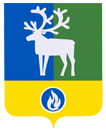 Заказчик:Администрация сельского поселения Лыхма Белоярского районаХанты-Мансийский автономного округа – Югры	Н. В. Бызова                                                                                                         подписьРазработчик: 
Генеральный директорООО «ЯНЭНЕРГО» 	А.Ю.Никифоров                                                                                                        подписьСанкт-Петербург2020 годОглавлениеОбосновывающие материалы к Программе комплексного развития систем коммунальной инфраструктуры сельского поселения Лыхма	31.1.	Обоснование прогнозируемого спроса на коммунальные ресурсы	31.2.	Обоснование целевых показателей комплексного развития коммунальной инфраструктуры, а также мероприятий, входящих в план застройки сельского поселения Лыхма	141.2.1.	Перспективные показатели развития сельского поселения	141.3.	Характеристика состояния и проблем соответствующей системы коммунальной инфраструктуры	201.3.1	Теплоснабжение	201.3.2	Водоснабжение	581.3.3	Водоотведение	881.3.4	Газоснабжение	991.3.5	Электроснабжение	1031.3.6	Обращение с отходами	1271.4.	Оценка реализации мероприятий в области энерго- и ресурсосбережения, мероприятий по сбору и учету информации об использовании энергетических ресурсов в целях выявления возможностей энергосбережения и повышения энергетической эффективности	1351.5.	Обоснование целевых показателей развития соответствующей системы коммунальной инфраструктуры	1511.6.	Перечень инвестиционных проектов в отношении соответствующей системы коммунальной инфраструктуры	1571.6.1.	Общая программа проектов	1571.6.2.	Программы инвестиционных проектов, тариф и плата за подключение, источники инвестиций	1581.7.	Предложения по организации реализации инвестиционных проектов	1681.8.	Обоснование использования в качестве источников финансирования инвестиционных проектов тарифов, платы за подключение (технологическое присоединение) объектов капитального строительства к системам коммунальной инфраструктуры	1711.8.1.	Предложения по источникам инвестиций, обеспечивающих финансовые потребности	1711.8.2.	Оценка величины имеющихся источников финансирования инвестиционных проектов	1731.9.	Результаты оценки совокупного платежа граждан за коммунальные услуги на соответствие критериям доступности	1751.10.	Прогнозируемые расходы бюджетов всех уровней на оказание мер социальной поддержки, в том числе предоставление отдельным категориям граждан субсидий на оплату жилого помещения и коммунальных услуг	179Обосновывающие материалы к Программе комплексного развития систем коммунальной инфраструктуры сельского поселения ЛыхмаОбоснование прогнозируемого спроса на коммунальные ресурсыПрогноз спроса по каждому из коммунальных ресурсов по с.п. Лыхма произведен на основании следующих показателей:фактическая численность постоянного населения на 01.01.2019 года – 1594 чел.;установленных нормативов потребления коммунальных услуг;технико-экономические показатели реализации Генерального плана.Прогноз потребности разработан с учетом строительства новых объектов с современными стандартами эффективности и сноса старых объектов.Прогноз потребления тепла на отопление, вентиляцию и горячее водоснабжение принят на основании разработанной ранее и утвержденной «Схемы теплоснабжения сельского поселения Лыхма».Информация по прогнозируемому потреблению холодной воды и отведения стоков принята на основании утвержденной «Схемы водоснабжения и водоотведения сельского поселения Лыхма».Фактический и расчётный баланс тепловой мощности котельных с.п. Лыхма приведён в таблице 1.Таблица 1 – Фактический и перспективный баланс тепловой мощности котельных в с.п. ЛыхмаРезультаты расчётов удельных значений расходов тепловой энергии и удельных величин тепловых нагрузок представлены в таблицах 2-3.Таблица 2 – Удельное теплопотребление и удельная тепловая нагрузка строящихся жилых зданий на отоплениеТаблица 3 – Удельное теплопотребление и удельная тепловая нагрузка строящихся социальных и общественно-деловых зданий на отопление и вентиляциюПрогноз приростов объёмов потребления тепловой энергии (мощности) приведён в таблице 4.Таблица 4 – Прогноз приростов объёмов потребления тепловой энергии (мощности)Прогноз потребности в тепловой энергии разработан с учетом строительства новых объектов с современными стандартами энергоэффективности и частичного сноса старых объектов. Прогноз осуществлен в показателях присоединенной нагрузки и годового объема потребления тепловой энергии.Прогнозируемые объемы прироста тепловых нагрузок и годового теплопотребления для каждого из периодов были определены по состоянию на начало следующего периода, т.е. исходя из величины прироста за счёт застройки, введенной в эксплуатацию в течение рассматриваемого периода.Прогнозные значения тепловой энергии в с.п. Лыхма с 2020 по 2030 годы приведены в таблице 5.Таблица 5 – Прогнозные значения тепловой энергии в с.п. Лыхма с 2020 по 2030 годыПрогнозные балансы потребления воды до 2030 года включительно представлены в таблице 6. В прогнозных балансах учтены: увеличение объема водопотребления населением, связанного с ожидаемым увеличением численности населения (в соответствии развитию территории); снижение доли потерь и неучтенных расходов, связанных с планируемой реконструкцией сетей водоснабжения; реконструкция объектов водоснабжения.Таблица 6 – Прогнозные балансы потребления воды до 2030 года включительноПрогнозный баланс поступления сточных вод в централизованную систему водоотведения и отведения стоков по технологическим зонам водоотведения с.п. Лыхма представлен в таблице 7.Таблица 7 – Прогнозные балансы поступления сточных вод в централизованную систему водоотведения и отведения стоковПроизводственная программа Бобровского ЛПУ МГ по водоотведению на 2021-2030 год представлена в таблице 8.В соответствии с производственной программой Бобровского ЛПУ МГ на 2021 год планируется:объем отведенных стоков 146 тыс. м3;объем сточных вод, принятый от других коммуникаций 0 тыс. м3;объем сточных вод, переданный на очистку другим канализациям 0 тыс. м3;объем отведенных стоков, пропущенный через очистные сооружения 146 тыс. м3.Таблица 8 – Производственная программа Бобровского ЛПУ МГ по водоотведению на 2021-2030 годВ таблице 9 представлен расчёт требуемой мощности очистных сооружений исходя из прогнозных объёмов поступления стоков на очистные сооружения.Таблица 9 – Требуемая мощность очистных сооружений исходя из прогнозных объёмов поступления стоков на очистные сооруженияОбоснование целевых показателей комплексного развития коммунальной инфраструктуры, а также мероприятий, входящих в план застройки сельского поселения Лыхма Перспективные показатели развития сельского поселенияРезультаты реализации Программы определяются уровнем достижения запланированных целевых показателей.Перечень целевых показателей с детализацией по системам коммунальной инфраструктуры принят в соответствии с Методическими рекомендациями по разработке программ комплексного развития систем коммунальной инфраструктуры муниципальных образований, утвержденными Приказом Министерства регионального развития Российской Федерации от 06.05.2011 № 204, к которым относятся:–	критерии доступности коммунальных услуг для населения;–	показатели спроса на коммунальные ресурсы и перспективные нагрузки;–	величины новых нагрузок;–	показатели качества поставляемого ресурса;–	показатели степени охвата потребителей приборами учета;–	показатели надежности поставки ресурсов;–	показатели эффективности производства и транспортировки ресурсов;–	показатели эффективности потребления коммунальных ресурсов;–	показатели воздействия на окружающую среду.Все целевые показатели устанавливаются по каждому виду коммунальных услуг и ежегодно корректируются.Показатели физической доступности коммунальных услуг разработаны с условием, что:–	каждый перспективный потребитель на всем периоде планирования и прогнозирования (до 2030 года) будет обеспечен полным набором коммунальных ресурсов и коммунальных услуг;–	число существующих потребителей, не обеспеченных каким-либо коммунальным ресурсом (услугой), будет сокращаться.Целевые показатели деятельности организаций, осуществляющих теплоснабжение:количество прекращений подачи тепловой энергии, теплоносителя в результате технологических нарушений на тепловых сетях;количество прекращений подачи тепловой энергии, теплоносителя в результате технологических нарушений на источниках тепловой энергии;удельный расход условного топлива на единицу тепловой энергии, отпускаемой с коллекторов источников тепловой энергии;отношение величины технологических потерь тепловой энергии, теплоносителя к материальной характеристике тепловой сети;коэффициент использования установленной тепловой мощности;удельная материальная характеристика тепловых сетей, приведенная к расчетной тепловой нагрузке;удельный расход условного топлива на отпуск электрической энергии;средневзвешенный (по материальной характеристике) срок эксплуатации тепловых сетей (для каждой системы теплоснабжения);отношение материальной характеристики тепловых сетей, построенных и реконструированных за год, к общей материальной характеристике тепловых сетей (фактическое значение за отчетный период и прогноз изменения при реализации проектов, указанных в утвержденной схеме теплоснабжения);отношение установленной тепловой мощности оборудования источников тепловой энергии, реконструированного за год, к общей установленной тепловой мощности источников тепловой энергии.Плановые показатели деятельности организаций, осуществляющих холодное водоснабжение, устанавливаются в целях поэтапного повышения качества водоснабжения, в том числе поэтапного приведения качества воды в соответствие с требованиями, установленными законодательством Российской Федерации.Плановые показатели учитываются:при расчете тарифов в сфере водоснабжения;при разработке технического задания на разработку инвестиционных программ регулируемых организаций;при разработке инвестиционных программ регулируемых организаций;при разработке производственных программ регулируемых организаций.К плановым показателям деятельности организаций, осуществляющих водоснабжение, относятся:показатели качества питьевой воды;показатели надежности и бесперебойности водоснабжения;показатели качества обслуживания абонентов;показатели эффективности использования ресурсов, в т.ч. сокращения потерь воды при транспортировке;соотношение цены реализации мероприятий инвестиционной программы и их эффективности;улучшение качества воды.Плановые значения показателей развития централизованной системы водоотведения устанавливаются в целях поэтапного повышения качества водоотведения и снижения объемов и масс загрязняющих веществ, сбрасываемых в водный объект в составе сточных вод.Плановые показатели рассчитываются исходя из:фактических показателей деятельности регулируемой организации за истекший период регулирования;результатов технического обследования централизованных систем водоотведения;сравнения показателей деятельности регулируемой организации с лучшими аналогами.В соответствии с постановлением Правительства РФ от 05.09.2013 № 782 «О схемах водоснабжения и водоотведения» (вместе с «Правилами разработки и утверждения схем водоснабжения и водоотведения», «Требованиями к содержанию схем водоснабжения и водоотведения») к показателям развития относятся:показатели надежности и бесперебойности водоотведения; – показатели очистки сточных вод;показатели эффективности использования ресурсов при транспортировке сточных вод;иные показатели, установленные федеральным органом исполнительной власти, осуществляющим функции по выработке государственной политики и нормативно-правовому регулированию в сфере жилищно-коммунального хозяйства.Территориальная схема обращения с твердыми коммунальными отходами разработана в целях организации и осуществления деятельности по сбору, транспортированию, обработке, утилизации, обезвреживанию, захоронению отходов на территории Ханты-Мансийского автономного округа-Югры и, в частности, на территории Белоярского района.Территориальная схема направлена на обеспечение достижения целей государственной политики в области обращения с отходами в порядке их приоритетности:максимальное использование исходных сырья и материалов, предотвращение образования отходов, снижение класса опасности отходов в источниках их образования; обработка, утилизация и обезвреживание отходов;безопасное захоронение отходов.Территориальная схема предусматривает комплексную переработку отходов, обеспечивающую минимальный объём их захоронения, использование наилучших доступных технологий обращения с отходами и применение методов экономического регулирования деятельности в области обращения с отходами, направленных на уменьшение количества образующихся отходов и вовлечение их в хозяйственных оборот.Целевые показатели рассчитываются исходя из фактических показателей деятельности организации за истекший период.Расчетные значения всех целевых показателей, с разбивкой по годам, приведены в таблицах 10-14.Таблица 10 – Целевые показатели развития системы электроснабжения с.п. ЛыхмаТаблица 11 – Целевые показатели развития системы теплоснабжения с.п. ЛыхмаТаблица 12 – Плановые показатели развития системы водоснабжения с.п. ЛыхмаТаблица 13 – Плановые показатели развития системы водоотведения с.п. ЛыхмаТаблица 14 – Целевые показатели развития системы захоронения (утилизации) ТКО с.п. ЛыхмаХарактеристика состояния и проблем соответствующей системы коммунальной инфраструктурыТеплоснабжениеНа территории с.п. Лыхма действует единственная система централизованного теплоснабжения (СТС) – ООО «Газпром трансгаз Югорск» Бобровское линейное управление магистральных газопроводов (далее – ООО «Газпром трансгаз Югорск» Бобровское ЛПУ МГ), образованная на базе теплоутилизационных установок компрессорного цеха КЦ-8 компрессорной станции (КС) «Бобровская» и трех существующих котельных:–	Котельная № 1 «БВК»;–	Котельная № 2 «Термакс»;–	Котельная № 3 «Вирбекс-С-Финн».Основным источником теплоснабжения в период отопительного сезона с.п. Лыхма являются теплоутилизационные установки компрессорного цеха КЦ-8 КС «Бобровская», установленные на дымовых трубах газоперекачивающих агрегатов компрессорной станции. Для нагрева сетевой воды в теплоутилизационных установках используется тепло уходящих газов газотурбинных агрегатов. Для теплоснабжения жилого поселка Лыхма от утилизационной насосной КС «Бобровская» по двухтрубной тепломагистрали условным диаметром 400 мм в жилой поселок подается теплоноситель с параметрами 95/70 ºС, который поступает в тепловую сеть отопления и используется для покрытия отопительной нагрузки.Котельные № 1 «БВК» и № 3 «Вирбекс-С-Финн» - используются для покрытия тепловых нагрузок горячего водоснабжения жилого поселка в течение всего года; от котельных «БВК» и «Вирбекс-С-Финн» теплоноситель подается в тепловую сеть горячего водоснабжения жилого посёлка; температура теплоносителя, подаваемого в тепловую сеть горячего водоснабжения жилого поселка 60 °С, регулирование отпуска тепловой энергии производится количественно, в зависимости от объема потребления горячей воды.Котельная № 2 «Термакс» используются в качестве резервных источников теплоснабжения для покрытия отопительной нагрузки жилого поселка в переходный период до пуска основного источника теплоснабжения - теплоутилизационных установок компрессорного цеха КЦ-8 КС «Бобровская» регулирование отпуска тепловой энергии от котельных производится по температурному графику качественного регулирования 95/70 ºС в зависимости от температуры наружного воздуха.Основным видом топлива для котельных является природный газ, резервное – отсутствует.Существующие источники теплоснабжения с.п. Лыхма находятся на балансе ООО «Газпром трансгаз Югорск» Бобровское ЛПУ МГ. ООО «Газпром трансгаз Югорск» — 100-процентное дочернее общество ПАО «Газпром».Структура теплоснабжения с.п. Лыхма представляет собой централизованное производство, передачу по тепловым сетям тепловой энергии до потребителя.ООО «Газпром трансгаз Югорск» Бобровское ЛПУ МГ эксплуатирует и обслуживает магистральные газопроводы диаметром от 1020 до 1420 мм на рабочее давление 75 атм.Магистральные газопроводы, компрессорные станции оснащены всеми средствами энергообеспечения, автоматизации, технологической связи и другими собственными системами и источниками жизнеобеспечения, позволяющими функционировать газопроводам в автономном режиме.Обеспечение запланированных объемов поставок газа потребителям — основная задача ООО «Газпром трансгаз Югорск» Бобровское ЛПУ МГ. Предприятие уделяет самое серьёзное внимание вопросам повышения надежности и эффективности транспорта газа за счет проведения капитального ремонта линейной части газопроводов, реконструкции, технического перевооружения и восстановления мощности КС.Основным видом топлива для котельных является природный газ, резервное – отсутствует.Организационная структура системы теплоснабжения с.п. Лыхма представлена в таблице 15.Таблица 15 – Организационная структура системы теплоснабжения с.п. ЛыхмаГраницы зоны действия источников тепловой энергии на территории с.п. Лыхма представлены на рисунках 1 и 2.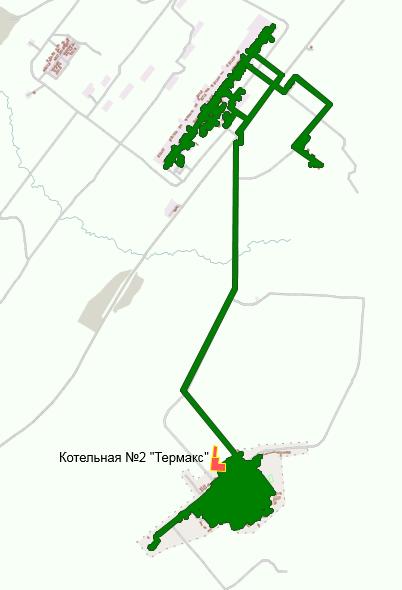 Рисунок 1 – Зона действия котельной № 2 «Термакс» в с.п. Лыхма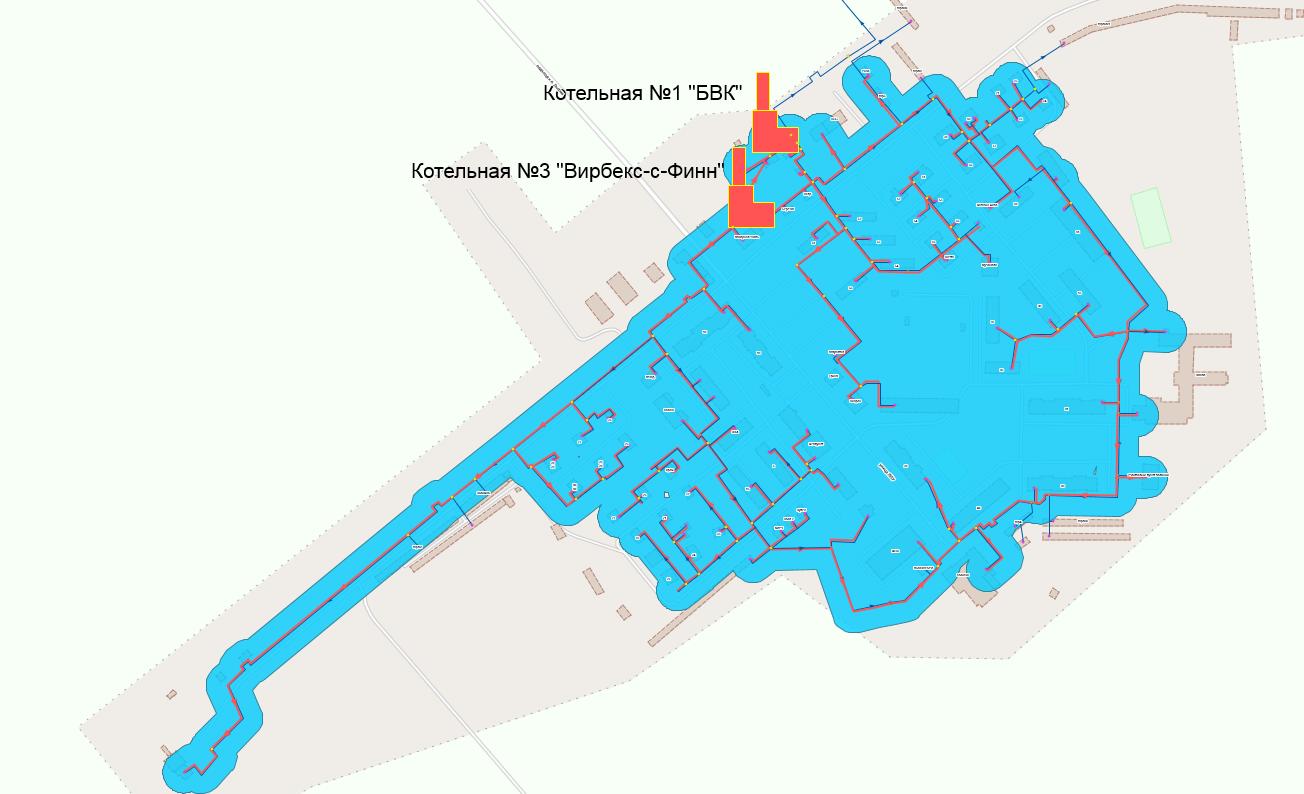 Рисунок 2 – Зона действия котельных № 1 «БВК» и № 3 «Вирбекс-С-Финн» в с.п. ЛыхмаОсновные технические характеристики котельного оборудования источников тепловой энергии с.п. Лыхма представлены в таблице 16.Режимные карты работы котлов представлены в таблицах 17-20.Основными проблемами многих источников тепловой энергии являются:несоответствие состояния котельного оборудования современным требованиям технической оснащенности и уровня надежности;недостаток средств автоматики;недостаток приборов учета отпускаемой тепловой энергии;отсутствие водоподготовки.Таблица 16 – Технические характеристики котельного оборудования источников тепловой энергии с.п. ЛыхмаТаблица 17 – Режимная карта водогрейного котла типа ВВД-1,8 № 1Таблица 18 – Режимная карта водогрейного котла типа ВВД-1,8 № 2Таблица 19 – Режимная карта водогрейного котла типа RFW-3000 № 1Таблица 20 – Режимная карта водогрейного котла типа Вирбекс-С-ФиннЗначения тепловой мощности на собственные нужды котельной и располагаемой тепловой мощности нетто в 2019 году приведены в таблице 21.Таблица 21 – Значения тепловой мощности на собственные нужды котельных и располагаемой тепловой мощности нетто в 2019 году* - располагаемая тепловая мощность оборудования в горячей воде для теплоутилизационных установок КС «Бобровская» приведена с учетом графика работы газоперекачивающих агрегатов** - баланс для котельной № 2 «Термакс» составлен при условии их работы на обеспечение нужд отопления потребителей в зоне действия теплоутилизационных установок КС «Бобровская»Учёт тепла, отпущенного в тепловые сети, осуществляется с помощью приборов учёта тепловой энергии, установленных в котельных.Установка приборов учёта, осуществляющих контроль за выработанной тепловой энергией и объёмом потребления сетевой воды для подпитки системы, имеющие возможности дистанционной передачи данных позволит более полно осуществлять контроль за количеством потребления и выработки энергоресурсов на объектах, а также обеспечат передачу информации на пульт центральной диспетчерской службы.Перечень средств измерений представлены в таблице 22.Таблица 22 - Перечень средств измеренийТехнические характеристики тепловых сетей от каждого источника представлены в таблице 23.Таблица 23 – Технические характеристики тепловых сетей от каждого источникаМатериальные и удельные материальные характеристики тепловых сетей с.п. Лыхма представлены в таблице 24.Таблица 24 – Характеристика участков тепловой сети в 2019 годуДостаточно высокое значение удельных материальных характеристик тепловых сетей жилого посёлка Лыхма объясняется значительной протяженностью тепловых сетей при низкой плотности тепловых нагрузок. Низкая плотность тепловых нагрузок в свою очередь связана с преобладающим количеством снабжаемых тепловой энергией потребителей малоэтажной застройки, особенно индивидуального жилого фонда.Информация по присоединенным абонентам, имеющим договора на теплоснабжение (база абонентской службы) приведена в таблице 25.Таблица 25 – Информация по присоединенным абонентам, имеющим договора на теплоснабжение (база абонентской службы)Показатели хозяйственной деятельности ООО «Газпром трансгаз Югорск» Бобровское ЛПУ МГ в 2019 году представлены в таблице 26.Таблица 26 – Показатели хозяйственной деятельности ООО «Газпром трансгаз Югорск» Бобровское ЛПУ МГ в 2019 годуСуществующие и перспективные балансы тепловой энергии котельной приведены в таблице 27.Таблица 27 – Существующие и перспективные балансы тепловой мощности котельных с.п. ЛыхмаТарифы на тепловую энергию для потребителей на 2020-2022 годы были установлены приказом РСТ Югры от 28.11.2017 № 143-нп «Об установлении тарифов на тепловую энергию (мощность), поставляемую теплоснабжающими организациями потребителям» указаны в таблице 28.В соответствии с приказом Региональной службы по тарифам ХМАО - Югры от 13.12.2018 года № 111 – нп, и в соответствии с приказом Региональной службы по тарифам ХМАО - Югры от 17.12.2019 № 161 – нп, установленные тарифы приведены в таблице 29.Таблица 28 – Тарифы на тепловую энергию для потребителей на 2020-2022 годы были установлены приказом РСТ Югры от 28.11.2017 № 143-нп «Об установлении тарифов на тепловую энергию (мощность), поставляемую теплоснабжающими организациями потребителям» в размере, руб./Гкал (без НДС)Таблица 29 – Динамика тарифов на тепловую энергию с.п. ЛыхмаТехнико-экономические показатели работы котельных приведены в таблице 30.Таблица 30 –ТЭП котельных с.п. Лыхма за 2018-2019 гг., тыс. ГкалОсновными причинами, приводящими к снижению качества теплоснабжения, являются:несоответствие состояния котельного оборудования современным требованиям технической оснащенности и уровню надежности;отсутствие или небольшой запас мощности на многих котельных;изношенность тепловых сетей;повышенные потери тепловой энергии в тепловых сетях;нарушение гидравлического режима.Приведенные выше недостатки приводят к потерям тепловой энергии, снижению уровня надежности и безопасности системы теплоснабжения в целом.Износ тепловых сетей является одним из основных факторов, оказывающих влияние на энергоёмкость производства и потребления тепловой энергии. Неудовлетворительное состояние тепловых сетей приводит к тепловым потерям в системах централизованного теплоснабжения и частым возникновениям аварийных ситуаций. Реализация мероприятий по реконструкции тепловых сетей позволит исключить сверхнормативные потери тепловой энергии при транспортировке, а также потери теплоносителя при возникновении аварийных ситуаций.Для решения данных проблем, необходимо:проведение технического обследования и технической инвентаризации источников, сетей и сооружений на них с целью формирования технической документации, содержащей актуальные данные о фактических характеристиках и состоянии объектов системы теплоснабжения;новое строительство и реконструкция участков тепловых сетей.ВодоснабжениеНа территории с.п. Лыхма организовано централизованное водоснабжение.Система водоснабжения в административных границах включает в себя вместе и по отдельности следующие объекты:водозаборные узлы (далее - ВЗУ), состоящие из артезианских скважин, индивидуальных подземных водозаборов (скважин и колодцев), систем очистки воды, водонапорных башен и резервуаров чистой воды;водопроводные сети, с расположенными на них водоразборными колонками и пожарными гидрантами;абонентские вводы и устройства потребителей воды.С использованием объектов системы централизованного водоснабжения осуществляется снабжение водой питьевого качества людей, проживающих в многоквартирных домах и прочих потребителей (общественные здания, коммунально-бытовые и промышленные предприятия) в сельском поселении Лыхма. Для этого в сельском поселении Лыхма организована совокупность мероприятий и сооружений по обеспечению населенного пункта доброкачественной питьевой водой в достаточном количестве, которые предусматривают механизированный забор воды из источников, ее очистку и доставку потребителям сетью водопроводных труб.На территории с.п. Лыхма основным источником централизованного хозяйственно-питьевого водоснабжения являются артезианские воды. Качество артезианской воды на территории с.п. Лыхма не соответствует требованиям СанПиН 2.1.4.1074-01 «Питьевая вода. Гигиенические требования к качеству воды централизованных систем питьевого водоснабжения. Контроль качества».Для обеспечения централизованного водоснабжения эксплуатирующими организациями осуществляется контроль качества исходной воды, подаваемой в трубопроводы, на объектах системы водоснабжения и у потребителей.Структуру централизованного водоснабжения с.п. Лыхма составляют:объекты для забора воды из подземных источников и специальной очистки воды, с целью доведения состава воды до питьевого качества;объекты транспортировки воды.Объекты централизованной системы водоснабжения, расположенные в административных границах с.п. Лыхма, находятся:в частной собственности ООО «Газпром трансгаз Югорск» Бобровское ЛПУ МГ.Водозаборные сооружения на праве хозяйственного ведения (в собственности) ООО «Газпром трансгаз Югорск» Бобровское ЛПУ МГ представлены в таблице 31.Таблица 31 – Водозаборные сооружения на территории с.п. ЛыхмаХарактеристики источников водоснабжения с.п. Лыхма представлены в таблице 32. В таблице 33 приведена организационная структура системы водоснабжения в с.п. Лыхма.Таблица 32 – Характеристики источников водоснабжения с.п. ЛыхмаТаблица 33 – Организационная структура системы водоснабжения в с.п. ЛыхмаООО «Газпром трансгаз Югорск» Бобровское ЛПУ МГ обеспечивает подачу потребителям п. Лыхма и в объеме около 450 м3/сутки питьевой воды.С.п. Лыхма имеет централизованную систему хозяйственно–питьевого водоснабжения общей производительностью 3 200 м3/сут. От этой системы снабжаются водой все объекты социальной и производственной сферы с.п. Лыхма. Источником централизованного хозяйственно-питьевого водоснабжения с.п. Лыхма является подземная вода.От скважин исходная вода подается на ВОС и, после очистки, в напорно-разводящую сеть посёлка.Оборудование скважин находятся в удовлетворительном состоянии. Скважины пригодны для дальнейшей эксплуатации.Водозаборные сооружения оборудованы противопожарными резервуарами объёмом 2х700 м3.Водозабор № 1 эксплуатируется с 1984 года, используется для водоснабжения жилого посёлка, на момент актуализации Схемы состоит из 7 скважин эксплуатационных и одной наблюдательной.Основные технические характеристики оборудования источников водоснабжения с.п. Лыхма представлены в таблице 34. Характеристика сетей водоснабжения Бобровского ЛПУ МГ приведена в таблице 35.Таблица 34 – Основные технические характеристики оборудования источников водоснабжения с.п. ЛыхмаТаблица 35 – Характеристика сетей водоснабжения Бобровского ЛПУ МГДля очистки и подготовки воды перед подачей в сеть, в системе водоснабжения поселка Лыхма предусмотрена станция очистки воды производительностью 3 200 м3/сутки. Оборудование водоочистных сооружений (далее - ВОС) состоит из:насосной станции исходной воды;аэратор-дегазатора;контактной емкости;фильтров I ступени;фильтров II ступени;комплекса приготовления и дозирования гипохлорита натрия;насосной станции чистой воды;резервуаров чистой воды;резервуаров грязной промывной воды;приборов контроля и автоматики;технологических трубопроводов и запорной арматуры.Основные технические данные и характеристики ВОС-1200 приведены в таблице 36. Характеристика водоочистных сооружений представлена в таблице 37.Таблица 36 – Основные технические данные и характеристики ВОС-1200Таблица 37 – Характеристика водоочистных сооруженийВода от водозабора подземных вод, забираемая насосными станциями 1-го подъёма, оборудованными погружными насосами, вначале по сборным водоводам, затем по двум водоводам диаметром 110 мм, подаётся в здание ВОС, после чего подается в реактор по 2-м трубопроводам ø , где выдерживается в течение 6 мин. Для окисления железа и марганца в исходную воду добавляют перманганат калия.Ввод перманганата калия производится непосредственно в трубопровод перед реактором.Затем вода по трубопроводу ø  поступает в аэратор-дегазатор для насыщения кислородом воздуха, а также для удаления из воды растворенных газов -  диоксида углерода, метана и сероводорода, которые обуславливают коррозионные свойства воды, а также придают ей неприятный запах.В проекте применен пленочный дегазатор с насадкой из колец Расшига с принудительной подачей воздуха.После аэратора-дегазатора исходная вода по трубопроводу ø  поступает в контактную емкость. В трубопровод перед контактной емкостью вводится 2%-ный раствор известкового молока для обогащения воды гидрокарбонатом кальция, увеличения щелочности.Раствор гипохлорита кальция вводится также в трубопровод перед контактной ёмкостью для периодической обработки загрузки фильтров.Затем исходная вода подается на фильтры и далее проходит 2-х ступенчатое фильтрование. Используются существующие фильтры:фильтры I ступени: загрузка – дробленый антрацит крупностью 1-. H = ;фильтры II ступени: дробленый антрацит крупностью 0,6 – . H = 1,2 м. При фильтрации происходит процесс обезжелезивания, деманганации.Перед подачей на фильтры в очищаемую воду добавляют флокулянт «Праестол» для улучшения работы фильтра и задержания окисленных форм железа и марганца.На фильтрующей загрузке происходит дальнейшее окисление Mn2+ и Fe2+, а также образование на поверхности загрузки гидроксида Mn4+ и Fe3+. Образовавшаяся дисперсная фаза задерживается загрузкой фильтров.Промывка фильтров I и II ступени – водовоздушная. Производится в два этапа:1 этап – продувка загрузки воздухом в течение 2-х мин.;2 этап – промывка обеззараженной водой в течение 7 мин.Продувка загрузки фильтров воздухом осуществляется с помощью существующих воздуходувок GА-22 Q=60,4 л/с Р=8,5 Бар (1 рабочая, 1 резервная), установленных в подвальном помещении.Промывная вода от фильтров отводится в существующие отстойники, будучи предварительно обработанной флокулянтом Праестолом для интенсификации процесса отстаивания.Затем вода по трубопроводу ø  поступает в РЧВ (V = ), находящиеся за пределами здания ВОС. Перед подачей воды в РЧВ вода обеззараживается гипохлоритом кальция. Затем с помощью насосов К-80-50-200 (1 раб, 1 резерв.) и К-125/372 (ремонт) подается на бактерицидную установку (сущ.) и далее потребителю.Возврат отстоянной промывной воды осуществляется с помощью ВКС 4/28 (1 раб., 1 резерв.). Насосы устанавливаются в подвальном помещении ВОС.Узел обезвоживания осадка исключается, вследствие того, что комплектование водопроводных станций малой производительности оборудованием механического обезвоживания нецелесообразно.Осадок из отстойников промывной воды отводится в приямок, откуда откачивается с помощью насосов ГНОМ 10/10 и вывозится автотранспортом для дальнейшей переработки.Фторирование воды в данной технологической схеме не предусмотрено. Для компенсации дефицита фторид-ионов в питьевой воде органами Госсанэпиднадзора рекомендованы зубные пасты, содержащие фтор.Основное технологическое оборудование:1. Реактор:Принято 2 реактора.Расчетное время пребывания воды		6 мин.Скорость восходящего потока			8 м/сек.Высота цилиндрической части			1,0 м.Общий объем реактора				3,1 м3.2. Аэратор-дегазатор:Принято 2 установки. Дегазатор изготовлен по заказу РАК «Гидростройинвест».Объем загрузки						5 м3.Плотность орошения					12 м3/м2ч.Продолжительность пребывания воды			10 мин.Высота продуваемого слоя воды				 1,5 м.3. Контактные емкости:Приняты 2 емкости фирмы Prominent- по 4 м3.Время контакта					10 мин.Из контактных емкостей вода подается на фильтры.4. Фильтры:После обогащения воды кальцием и обработки дегазацией и аэрирования, вода поступает на фильтры со средним содержанием кислорода не менее 4 мг/л.Расчётная скорость фильтрации (для каждой из 2-х ступеней) при использовании существующих установок диаметром 2 м:Расчет Vф при работе 3-х фильтров:V = Q/S;Q – расход, м/чS – площадь фильтрования, м2.V = 50/9,42 = 8 м/чРасчет Vф при работе 2-х фильтров:V = 50/6,28  = 8 м/чРасчет Vф при форсированном режиме:V = 50/3,14 = 16,6 м/чВ связи с тем, что скорость фильтрования при форсированном режиме превышает допустимую, необходима установка дополнительных фильтров. Но, учитывая, что на станции обезжелезивания имеются в наличии фильтры ø  в количестве 6 шт., а также отсутствуют свободные площади для установки дополнительных фильтров, в проекте используются фильтры I ступени (3 шт.) и фильтры II ступени (3 шт.).Насос для подачи воды на фильтры КМ 100-80-160а/2-5, Q = 60 м3/ч, Н = . N = 10 кВт, n = 2900 об/мин., m=140 кг. 1 насос рабочий, 1 резервный.Загрузка фильтров I ступени – кварцевый песок, крупностью 1-, высота загрузки ; II ступени – кварцевый песок, 0,6-, высота загрузки .Скорость фильтрования 7-8 м/ч.Продолжительность фильтроцикла:Для фильтра I ст. – 24 ч.Для фильтра II ст. – 48 ч.Промывка фильтра осуществляется в 2 этапа:1 этап – на первом этапе происходит взрыхление загрузки в течение 2 мин.Расход воздуха, необходимый для взрыхления загрузки 1 фильтра:q возд. = S × Н возд., гдеН – интенсивность, л/с·м2S – площадь фильтра, м2q возд. = 3,14 × 20,0 = 62,8 (л/с) = 226 (м3/ч)Воздух для взрыхления подается компрессорами GA 22 (cуществующие).2 этап – Расход промывных вод, необходимых для промывки 1 фильтра:Qвод = S × Hвод, гдеН – интенсивность промывки, л/с·м2S – площадь фильтра, м2Qвод = 3,14 × 16,0 = 50,24 (л/с) = 180,8 (м3/ч)Реагентное хозяйство (р.х.):Реагентное хозяйство предназначено для приготовления и дозирования растворов реагентов, используемых для очистки воды. В состав р.х. входят:узел приготовления и дозирования известкового молока;узел приготовления и дозирования флокулянта «Праестол».1. Узел приготовления и дозирования известкового молока:Известковое молоко вводится для обогащения воды гидрокарбонатом кальция и увеличения щелочности исходной воды. Узел состоит из:2-х баков-хранилищ 30%-ного известкового раствора емкостью по  (на 15 суток хранения) (1 рабочий, 1 резервный);2-х циркуляционных мешалок V =  (1 рабочая, 1 резервная);4-х гидроциклонов ТВ-40 производительностью 0,5-1,8 м3/ч для осветления известкового молока (2 рабочих, 2 резервных).Рраб = 4,0 кгс/см2;Рпр = 6 кгс/ см2;Т – до 40 оС;Габаритные размеры 681×170×140 мм.4-х насосов П 12,5/12,5 (2 рабочих, 2 резервных).2-х расходных баков по  фирмы Prominent в комплекте с электрическими мешалками.2-х насосов-дозаторов известкового молока Smart C40 (ф. Prominent - 1 рабочий, 1 резервный);2-х емкостей промстоков W =  (1 рабочая, 1 резервная);2-х насосов ГНОМ 10/10 для перекачки промстоков (1 рабочий, 1 резервный);склада реагентов, расположенного в отдельно стоящем здании, расположенном на территории станции обезжелезивания.В качестве реагента принята маломагнезиальная гашеная известь (пушонка) по ГОСТ 9179-87. Известь разрешена к применению в качестве реагента для очистки питьевой воды СНиП 2.04.02-84. Поставляется заводом-изготовителем в расфасованном виде, в мешках.Порошкообразная воздушная известь из заводской тары засыпается в бак-хранилище 30 % известкового раствора, заполненного питьевой водой, и перемешивается воздухом. Затем по трубопроводу ø  с помощью насосов П 12,5/12,5, расположенных в подвальном помещении здания ВОС, подаются в циркуляционную мешалку, находящуюся на 1 этаже здания, для получения раствора известкового молока 2 % по CaO. Перемешивание известкового молока осуществляется при помощи циркуляционных насосов П 12,5/12,5, расположенных в подполье.Для исключения процесса закарбоначивания скорых напорных фильтров в проекте применено двойное последовательное прохождение известкового молока через гидроциклоны. Известковое молоко с помощью насосов П 12,5/12,5 путем переключения затворов на линии нагнетания насоса перекачивается в блок гидроциклонов, где происходит осветление известкового молока.Далее известковое молоко поступает в расходные баки  (фирмы Prominent), где перемешивается с помощью электрических мешалок, и дозируется с помощью насосов-дозаторов Smart C 40 в трубопровод ø  перед контактными емкостями.Трубопроводы, арматура и детали трубопроводов выполнены из полихлорвинила.2. Узел приготовления и дозирования флокулянта «Праестол»:Флокулянт «Праестол» в данной технологической схеме применяется для интенсификации процессов хлопьеобразования. Узел включает:2 расходных бака (ф. Prominent) V =  (1 рабочий, 1 резервный) в комплекте с эл. мешалкой;2 насоса-дозатора Sigma 12090 (ф. Prominent) (1 рабочий, 1 резервный);склад реагента, расположенный в отдельно стоящем здании на территории станции обезжелезивания.Рабочий 0,05% раствор флокулянта Праестол 650 TR готовится из товарного продукта в баке (ф. Prominent) (поз.1), куда загружается вручную через воронку и перемешивается с помощью эл. мешалки. Затем приготовленный раствор дозируется непрерывно в очищаемую воду при помощи насоса-дозатора Sigma 12090.Доза флокулянта «Праестол» в целях улучшения работы фильтров принята 4,0 мг/л, для промывных вод перед отстойниками – 4,0 мг/л. Трубопроводы. арматура и детали трубопроводов выполнены из полихлорвинила.Обработка промывных вод:В процессе промывки напорных фильтров на станциях образуется значительный объём промывных вод, загрязненных соединениями, извлеченными из очищаемой воды в процессе фильтрования.Большой объем промывных вод – 120 м3/сут. – требует проведения мероприятий по их обработке. В противном случае сброс промывных вод в систему поселковой канализации приводит к разбавлению бытовых стоков, а также к увеличению концентрации неудаляемых в процессе биологической очистки загрязнений – соединений железа и марганца.Учитывая наличие на площадке станции обезжелезивания отстойников промывной воды, выполненных в виде круглых в плане стальных наземных емкостей, при рассмотрении вопроса обработки промывных вод следует максимально использовать существующие емкости.1. Узел обработки промывных вод фильтров:Узел включает:отстойники V =  (1 рабочий, 1 резервный). Используются существующие резервуары, находящиеся на станции обезжелезивания;насосы для перекачки осадка ГНОМ 10/10 (1 рабочий, 1 резервный);насосы возврата промывных вод ВКС 4/28 (1 рабочий, 1 резервный) устанавливаются в подвальном этаже здания станции;узел обработки промывных вод флокулянтом «Праестол».Исходная вода по существующему трубопроводу ø  подается в отстойник промывной воды, оборудованной смесителем.В трубопровод перед отстойником подается определенный объем реагента, приготовленного в растворно-расходном баке V=1,0 м3. Дозирование реагента производится насосом-дозатором Sigma 12090, Q=60 л/ч, оборудованным устройством объемного дозирования.В отстойнике происходит отстаивание обработанной флокулянтом воды в статических условиях.Для обеспечения процесса отстаивания отстойник оборудуется водосборным устройством поплавкового типа, обеспечивающего отбор отстоянной воды из верхнего тонкого слоя. Отстоянная вода поступает во всасывающий патрубок насоса и затем подается на очистку в трубопровод перед фильтром I ступени. Для отстаивания верхнего слоя используется принцип задержки начала отбора отстоянной воды после заполнения отстойника.Осадок, образующийся в результате отстаивания промывных вод, периодически откачивается на сооружения по механическому обезвоживанию осадков.Количество воды, необходимой для промывки 1 фильтра в сутки:Q1 = H × Sф × t, где Н – интенсивность промывки, л/с · м2Sф – площадь фильтра, м2t – время промывкиQ1 = 12× 3,14 х 3,6 × 7/60 = Кол-во воды, необходимое на промывку всех фильтров в сутки:Q = 15,8 × 6 = Расчетные технологические параметры работы сооружений по обработке промывных вод приведены в таблице 38.Таблица 38 – Основные технические данные и характеристики ВОС-12002. Резервуары чистой воды:Используются существующие емкости V = 700 м3, которые находятся на территории станции обезжелезивания.3. Узел обеззараживания:Используются 2 существующие бактерицидные установки УДВ-50/7-А1.Предусмотрена подача гипохлорита кальция перед РЧВ для пролонгирующего эффекта в водопроводных сетях.4. Годовая потребность реагентов:Годовая потребность реагентов представлена в таблице 39.Таблица 39 – Годовая потребность реагентовС учётом частичного окисления Fe кислородом воздуха расход KMnО4 принимаем 3 г/м3 обрабатываемой воды.Технологическая схема ВОС-3200 приведена на рисунке 3.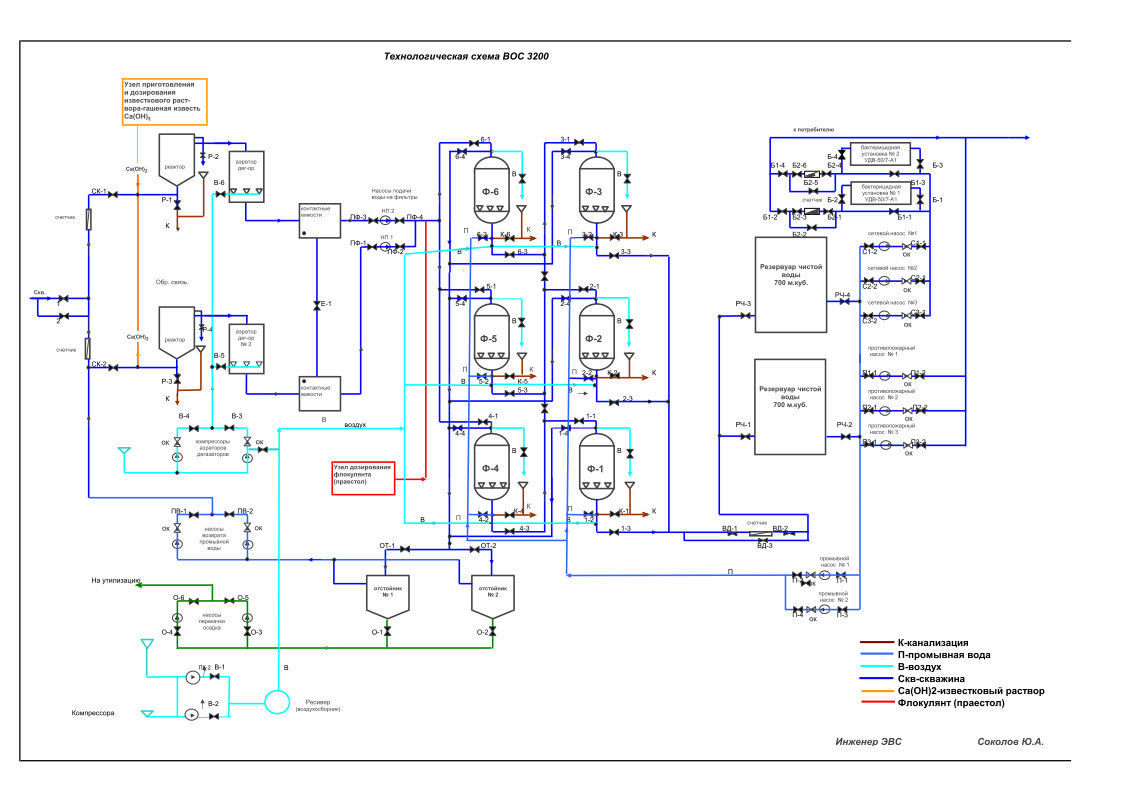 Рисунок 3 – Технологическая схема ВОС-3200В с.п. Лыхма контроль качества питьевой воды осуществляет организация, занятая в сфере водоснабжения – Бобровское ЛПУ МГ ООО «Газпром трансгаз Югорск».Функции по контролю качества питьевой воды в контрольных точках системы водоснабжения осуществляет группа ОПиЛК Бобровского ЛПУ МГ ООО «Газпром трансгаз Югорск». На рисунке 4 представлены результаты лабораторных исследований качества питьевой воды на входе и выходе с очистных сооружений, а также в разводящей водопроводной сети за декабрь 2019 года.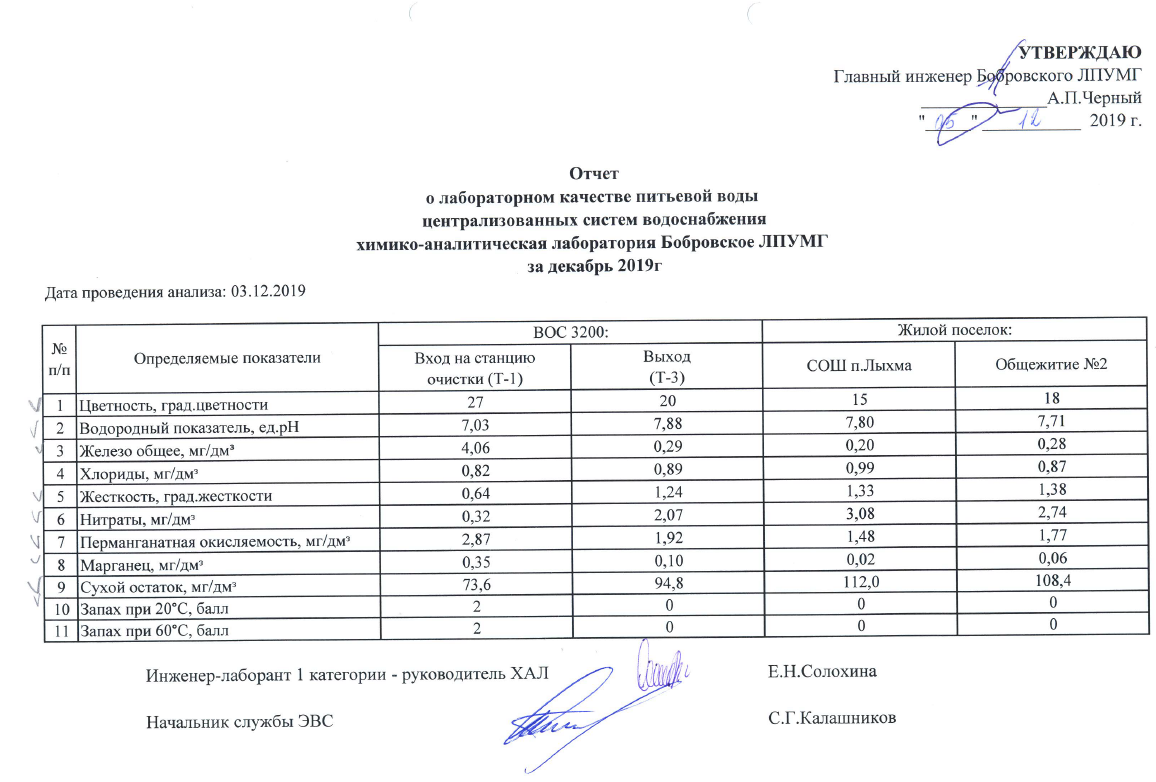 Рисунок 4 – Протокол качества исходной водыИз представленных на рисунке 4 результатов лабораторных анализов видно, что качество питьевой воды, на выходе с очистных сооружений не соответствуют требованиям СанПиН 2.1.4.1074-01 «Питьевая вода. Гигиенические требования к качеству воды централизованных систем питьевого водоснабжения.На территории посёлка Лыхма на водозаборных сооружениях расположены насосные станции для повышения напора (давления) воды, эксплуатируемые Бобровским ЛПУ МГ ООО «Газпром трансгаз Югорск».По данным, предоставленными Бобровским ЛПУ ООО «Газпром трансгаз Югорск», в эксплуатационной зоне Бобровского ЛПУ МГ ООО «Газпром трансгаз Югорск» для подъёма и подачи воды потребителям с необходимым напором установлены насосные станции 2-го подъёма.При проведении технического обследования насосных станций в посёлке Лыхма установлено, что эксплуатационное состояние станции – удовлетворительное. Станции пригодны для обеспечения транспортировки абонентам установленного объема воды с установленным уровнем напора (давления).В таблице 40 привед	ён перечень параметров сооружений и оборудования насосных станций 2-ого подъёма.Таблица 40 – Перечень параметров сооружений и оборудования насосных станций 2-ого подъемаВ таблице 41 привед	ён перечень параметров артезианских скважин/поверхностных водозаборов по каждому ВЗУ.Таблица 41 – Перечень параметров артезианских скважин/поверхностных водозаборов по каждому ВЗУСхема водоснабжения в посёлке Лыхма кольцевая. Сети оборудованы пожарными гидрантами северного исполнении и стальной запорной арматурой.Схема прокладки внеплощадочных сетей водопровода представлены на рисунке 5.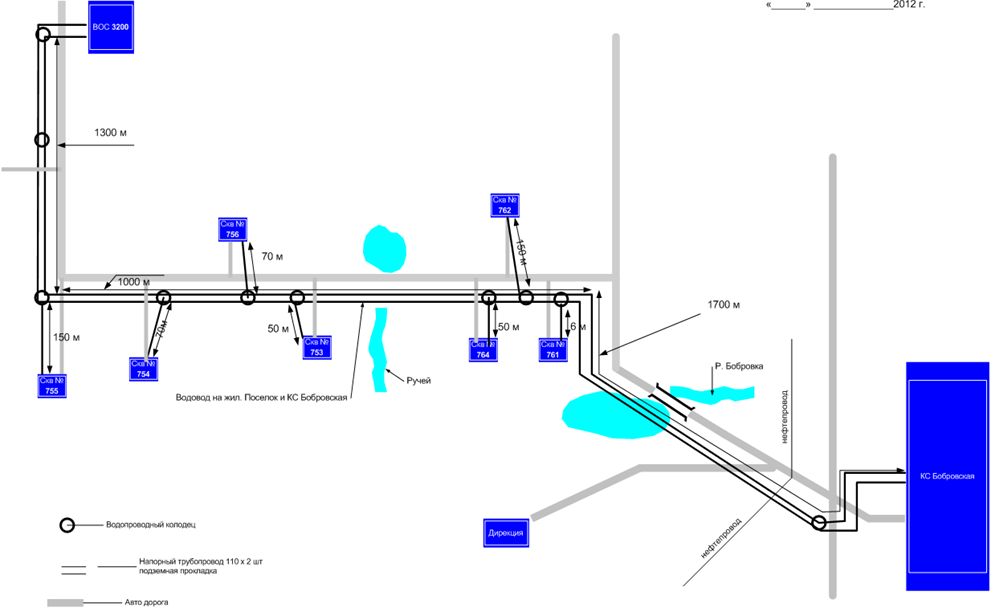 Рисунок 5 – Схема прокладки внеплощадочных сетей водопроводаНа территории с.п. Лыхма организована система централизованного горячего водоснабжения. К системе централизованного водоснабжения подключены в основном все многоквартирные дома в поселке Лыхма, а также объекты нежилого фонда. Перечень и наименование объектов, подключённых к системе централизованного горячего водоснабжения в поселке Лыхма, представлены в таблице 42.Таблица 42 – Перечень объектов, подключенных к системе централизованного горячего водоснабженияЦентрализованное горячее водоснабжение организовано от источника тепловой энергии расположенного в поселке Лыхма – котельной № 1 «БВК» и № 3 «Вирбекс-С-Финн».Котельные № 1 «БВК» и № 3 «Вирбекс-С-Финн» - используются для покрытия тепловых нагрузок горячего водоснабжения жилого поселка в течение всего года; от котельных «БВК» и «Вирбекс-С-Финн» теплоноситель подается в тепловую сеть горячего водоснабжения жилого посёлка; температура теплоносителя, подаваемого в тепловую сеть горячего водоснабжения жилого поселка 60 °С, регулирование отпуска тепловой энергии производится количественно, в зависимости от объема потребления горячей воды.Система горячего водоснабжения в с.п. Лыхма - закрытая. Холодная вода для нагревания забирается из поселкового водопровода без дополнительной очистки. Циркуляция в системе горячего водоснабжения обеспечивается сетевыми насосами горячего водоснабжения, установленными на котельных.На котельной «БВК» предусмотрен учёт горячей воды, отпускаемой в сеть. На котельной установлены 2 расходомера «ВЗЛЁТ» модели ЭРСВ-450, два датчика ТПС и два датчика преобразователя давления типа КРТ-5-1. Параметры от узлов учёта котельной выводятся на один тепловычислитель «ВЗЛЁТ ТСРВ-023».Трубопроводы системы централизованного горячего водоснабжения в поселке Лыхма проложены в двухтрубном исполнении в стальных коробах, теплоизоляционный материал – стекловата и рубероид. Способ прокладки – подземный. Сведения о материалах трубопроводов, диаметрах и протяженности сетей горячего водоснабжения, приведены в таблице 43.Таблица 43 – Сведения о материалах трубопроводов, диаметрах и протяженности сетей горячего водоснабженияОбщее количество потребителей Бобровского ЛПУМГ в 2019 году составило:1 594 человек;7 бюджетных организаций;11 прочих потребителей.Доля населения в общем объеме водоснабжения Бобровского ЛПУ МГ в 2019 году составила 21,55%.Общий водный баланс подачи и реализации воды за представлен в таблице 44.Перечень средств измерений тепловодоснабжения представлен в таблице 45.Таблица 44 – Баланс водоснабженияТаблица 45 – Перечень средств измерений тепловодоснабженияСистема горячего водоснабжения в с.п. Лыхма - закрытая. Холодная вода для нагревания забирается из поселкового водопровода без дополнительной очистки. Циркуляция в системе горячего водоснабжения обеспечивается сетевыми насосами горячего водоснабжения, установленными на котельных.На Котельной «БВК» предусмотрен учёт горячей воды, отпускаемой в сеть. На котельной установлены 2 расходомера «ВЗЛЁТ» модели ЭРСВ-450, два датчика ТПС и два датчика преобразователя давления типа КРТ-5-1. Параметры от узлов учёта котельной выводятся на один тепловычислитель «ВЗЛЁТ ТСРВ-023».По с.п. Лыхма отсутствует приборный коммерческий учёт на объектах, присоединенных к трубопроводам питьевого водоснабжения.По информации, полученной от организаций, осуществляющих деятельность по холодному и горячему водоснабжению на территории с.п. Лыхма и администрации с.п. Лыхма планы по установке коммерческих приборов учета - не составлялись.В соответствии с Федеральным законом Российской Федерации от 23.11.2009 № 261-ФЗ «Об энергосбережении и о повышении энергетической эффективности, и о внесении изменений в отдельные законодательные акты Российской Федерации» в целях экономии потребляемых водных ресурсов администрация сельского поселения осуществляет мероприятия по оснащению приборами учёта воды всех объектов бюджетной сферы.На перспективных объектах капитального строительства и на существующих домах, к которым планируется подвести централизованное водоснабжение, необходима установка общедомовых приборов коммерческого учёта воды.Резервы и дефициты мощности существующих источников водоснабжения с.п. Лыхма на период до 2030 года представлены в таблице 46.Таблица 46 – Анализ резервов/дефицитов производственных мощностей системы водоснабжения с.п. ЛыхмаПрогнозные балансы потребления воды до 2030 года включительно составлены на основании прогноза п. 2 настоящей схемы и представлены в таблице 47. В прогнозных балансах учтены: увеличение объема водопотребления населением, связанного с ожидаемым увеличением численности населения (в соответствии развитию территории); снижение доли потерь и неучтенных расходов, связанных с планируемой реконструкцией сетей водоснабжения; реконструкция объектов водоснабжения.Таблица 47 – Прогнозные балансы потребления воды до 2030 года включительноДля корректировки тарифов на 2019-2022 годы предприятием ООО «Газпром трансгаз Югорск» заявлен объем полезного отпуска в размере 180 тыс.м3, что ниже на 56,86% по сравнению с объёмом, принятым при установлении тарифов на 2018 год.По результатам анализа данных об объемах поднятой воды на основании форм федерального статистического наблюдения за 2014-2017 годы выявлено следующее:№ 1-водопровод объем поднятой воды в 2017 году отражен в размере 171,57 тыс. м3, в 2016 году - 214,4 тыс. м3, в 2015 – 224,9 тыс. м3, в 2014 – 239,1 тыс. м3;№2-ТП (водхоз) - объем поднятой воды в 2017 году составил 238,18 тыс. м3, в 2016 - 228,82 тыс. м3, в 2015 году – 232,93 тыс. м3, в 2014 году – 239,1 тыс. м3.Тарифы на питьевую воду с календарной разбивкой на 2019 – 2022 годы для ООО «Газпром трансгаз Югорск» на территории муниципального образования с.п. Лыхма Белоярского района с учётом корректировки приведены в таблице 48.Таблица 48 – Тарифы на питьевую воду с календарной разбивкой на 2019 – 2022 годы для ООО «Газпром трансгаз Югорск» на территории муниципального образования с.п. Лыхма Белоярского района с учётом корректировкиВ результате технического обследования сетей водоснабжения установлено:неувязка сетей по диаметрам, наличие длинных тупиковых водоводов, расчленённость сетей. Данные недостатки усложняют эксплуатацию сетей и затрудняют поддержание оптимального гидравлического режима в сетях.Вышеперечисленные проблемы приводят к росту количества потерянной воды, росту затрат на транспортировку, что снижает общую эффективность работы систем водоснабжения.Предписания органов, осуществляющих государственный надзор, муниципальный контроль, об устранении нарушений, влияющих на качество и безопасность воды, отсутствуют.ВодоотведениеНа территории с.п. Лыхма в сфере водоснабжения и водоотведения действует одна ресурсоснабжающая организация – ООО «Газпром трансгаз Югорск» Бобровское ЛПУ МГ.Бобровское ЛПУ МГ обеспечивает прием от потребителей с.п. Лыхма 0,4 тыс. м3/сутки канализационных сточных вод. На территории п. Лыхма и Бобровского ЛПУ МГ проложены 13,3 км сетей водоотведения:магистральных сетей 4,3 км;внутриквартальных сетей 6,5 км; главный коллектор 2,5 км.На обслуживании Бобровского ЛПУМГ в п.Лыхма находятся:2 канализационные насосные станции Q =2 тыс. м3/сут.;1,78 км сетей водоотведения;суточное водоотведение 0,4 тыс. м3/сут.;очистные сооружения Q = 0,4 тыс. м3/сут.Организационная структура системы водоотведения с.п. Лыхма представлена в таблице 49.Таблица 49 – Организационная структура системы водоотведения с.п. ЛыхмаВ с.п. Лыхма существует централизованная система канализации.Хозяйственно-бытовые стоки от жилых и общественных зданий по самотечному коллектору и через две КНС, производительностью 2 × 100 куб. м/сут, поступают на канализационные очистные сооружения.Очистные сооружения расположенные юго-восточнее поселка и имеющие производительность 400 куб.м./сут.Фактическая производительность существующей системы водоотведения составляет 400 м3/сутки.К недостаткам сложившейся системы канализации с. п. Лыхма следует отнести частичное подключение жилой застройки и централизованной системе канализации:канализование в выгребы негативно сказывается на экологическом состоянии грунтов;работа КОС в режиме гидравлической перегрузки;сброс сточных вод с отсутствием должной степени очистки негативно сказывается на экологическом состоянии района.По определению, данному пунктом 18 статьи 2 Федерального закона от 07.12.2011 № 416-ФЗ «О водоснабжении и водоотведении», целевыми показателями централизованной системы водоотведения являются «…показатели надежности, качества, энергетической эффективности объектов централизованных систем водоотведения (далее также - показатели надежности, каче-ства, энергетической эффективности) - показатели, применяемые для контроля за исполнением обязательств концессионера по созданию и (или) реконструкции объектов концессионного соглашения, реализацией инвестиционной программы, производственной программы организацией, осуществляющей водоотведение, а также в целях регулирования тарифов…»В соответствии с частью 1 статьи 39 Федерального закона от 07.12.2011 № 416-ФЗ «О водоснабжении и водоотведении» «к показателям надежности, качества, энергетической эффективности объектов централизованных систем водоотведения относятся:показатели качества воды;показатели надежности и бесперебойности водоотведения;показатели очистки сточных вод;показатели эффективности использования ресурсов.иные показатели, установленные федеральным органом исполнительной власти, осуществляющим функции по выработке государственной политики и нормативно-правовому регулированию в сфере жилищно-коммунального хозяйства».Характеристика сетей водоотведения Бобровского ЛПУ МГ приведена в таблице 50. Характеристики канализационных насосных станций представлена в таблице 51. Характеристики канализационных очистных сооружений указаны в таблице 52. В таблице 53 представлен перечень параметров систем водоотведения.Таблица 50 – Характеристика сетей водоотведения на территории с.п. Лыхма и Бобровского ЛПУ МГТаблица 51 – Характеристики канализационных насосных станцийТаблица 52 – Характеристики канализационных очистных сооруженийТаблица 53 – Перечень параметров систем водоотведенияСброс сточных вод осуществляется с использованием следующих водоотводящих сооружений:песколовки;компактные установки биологической очистки сточных вод КУ-200 – 2 единицы;блок доочистки с тремя безнапорными фильтрами;хлораторная;иловые площадки.Технологический процесс очистки сточных вод на КОС-400 включает в себя:механическую очистку;биологическую очистку;дезинфекцию очищенной воды.Сточные воды от КОС сбрасываются по самотечному коллектору диаметром 300 мм, длиной 250 м на подболотную часть территории, прилегающей к болоту, а далее самотеком в болото без названия (бассейн реки Бобровка, 123 км от устья).Учёт объема сброса сточных вод определяется инструментальными методами аттестованных средств измерений. Состав и характеристика средств измерений, установленных на КОС-400, представлены в таблице 54.Таблица 54 – Состав и характеристика средств измерений, установленных на КОС-400Технологическая схема КОС-400 представлена на рисунке 6.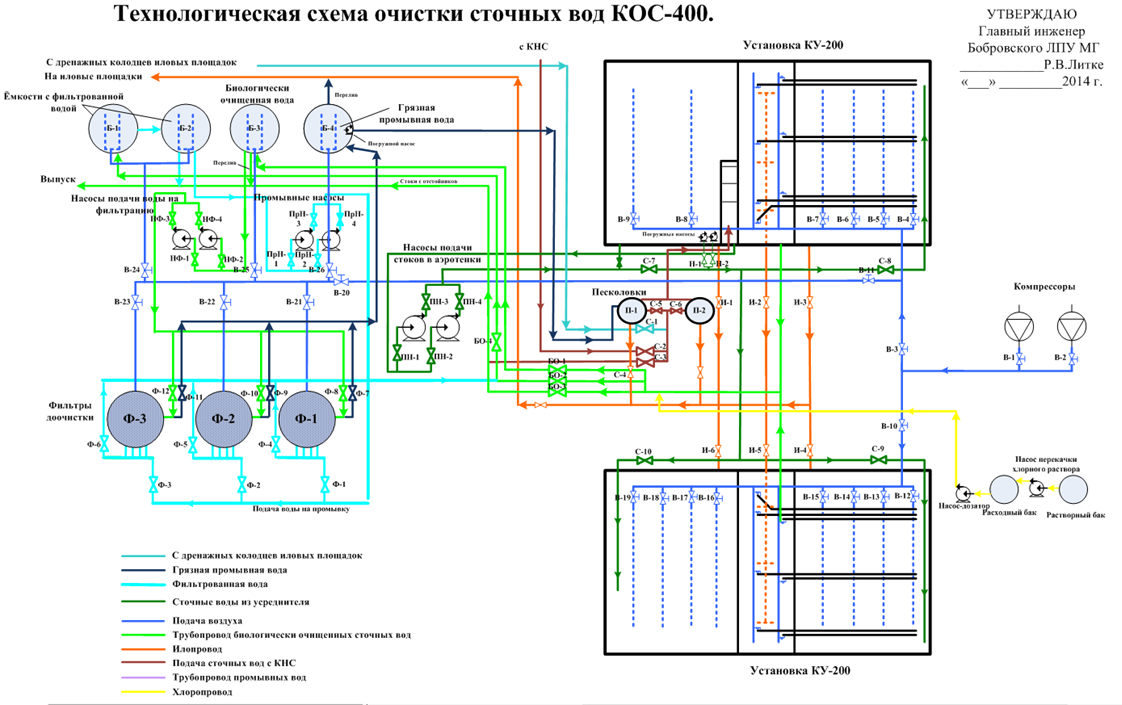 Рисунок 6 – Технологическая схема КОС-400Бобровское ЛПУ МГ осуществляет прием, транспортировку и очистку хозяйственно-бытовых сточных вод с использованием централизованной системы водоотведения: от населения, проживающего в многоквартирных домах и общественных зданий, а также от компрессорной станции.Система водоотведения компрессорной станции автономная, независимая от населенного пункта. В указанной зоне для водоотведения организованы канализационные сети, КНС и КОС биологической очистки, выпуск очищенных и обеззараженных сточных вод в болото без названия (бассейн реки Бобровка, 123 км от устья). Сброс сточных вод с отсутствием должной степени очистки негативно сказывается на экологическом состоянии района.В соответствии с существующим положением на территории сельского поселения Лыхма сложились зоны централизованного и нецентрализованного водоотведения. Жилая застройка поселка Лыхма частично подключена к системе централизованного водоотведения. Для объектов, не подключенных к централизованной системе водоотведения, осуществляется канализование в выгребы, что негативно сказывается на экологическом состоянии грунтов.В состав очистных сооружений Бобровского ЛПУ МГ входят:сооружения механической очистки;сооружения биологической очистки;сооружения для обработки осадка;сооружения для сброса очищенных стоков.Сточные воды по 2 напорным трубопроводом Д = 219 мм поступают в приёмную камеру, предназначенную для гашения напора и равномерного распределения воды по каналам.Для задержания крупных плавающих предметов и взвесей на каналах установлена механизированная канализационная решетка. Отбросы собираются в контейнер и вывозятся за пределы очистных сооружений на свалку.Сточные воды от жилой и общественной застройки собираются внутриквартальными самотечными сетями и по магистральным коллекторам поступают на канализационные насосные станции. Подача сточных вод на площадку очистных сооружений с КНС-1 и КНС-2 подаются на комплекс КОС-400. В указанной зоне для водоотведения организованы канализационные сети, КНС и КОС биологической очистки, выпуск очищенных и обеззараженных сточных вод на поля фильтрации.Централизованная система водоотведения представляет собой сложную систему технологически связанных между собой инженерных сооружений, надежная и эффективная работа которых является одной из важнейших составляющих благополучия населения, проживающего на территории с.п. Лыхма.Практика показывает, что трубопроводные сети являются, не только наиболее функционально значимым элементом системы канализации, но и наиболее уязвимым с точки зрения надежности. Острой остается проблема износа канализационных сетей. Для вновь прокладываемых участков канализационных трубопроводов наиболее надежным и долговечным материалом является полиэтилен. Этот материал выдерживает ударные нагрузки при резком изменении давления в трубопроводе, является стойким к электрохимической коррозии.Решение вопросов повышения безопасности и надежности систем водоотведения и обеспечения их управляемости должно быть реализовано в следующих мероприятиях:строительство канализационно-очистных сооружений (КОС);строительство канализационных насосных станций (КНС);обеспечение строгого охранно-пропускного режима на сооружения системы водоотведения;повышение уровня автоматизации технологических процессов;замена устаревшего оборудования на современное, энергоэффективное;развитие систем централизованного водоотведения за счет строительства новых и реконструкции старых канализационных сетей с применением современных материалов, и технологий.Объекты централизованной системы водоотведения с.п. Лыхма во время проведения технического обследования, были рассмотрены с целью оценки безопасности и надежности и их управляемости. В ходе рассмотрения было выявлено:Безопасность. Эксплуатация объектов осуществляется в строгом соответствии с нормами технического регламента и других нормативных документов, касающихся систем водоотведения, требований охраны труда и экологической безопасности. Входные двери зданий КНС закрыты на замок от постороннего проникновения, в установленных местах вывешены запрещающие и предупреждающие знаки. Горловины смотровых колодцев коллекторов и канализационных сетей закрыты люками от попадания в них людей и животных. Оборудование на объектах выполнено с соблюдением требований пожарной безопасности, соответствующим образом заземлено.Надежность. По информации, полученной от Бобровского ЛПУ МГ ООО «Газпром трансгаз Югорск», на объектах системы водоотведения в поселке Лыхма происходили аварийные ситуации на сетях водоотведения – порывы участков трубопроводов, устраняемые обслуживающим персоналом в порядке эксплуатации. Оперативные действия персонала обеспечивает требуемую надежность водоотведения.Управляемость. Обслуживание объектов системы водоотведения осуществляется Бобровским ЛПУ МГ ООО «Газпром трансгаз Югорск» в строгом соответствии с правилами эксплуатации систем водоотведения. В организации имеется подготовленный персонал, осуществляющий оперативные и ремонтные работы. Дежурная служба устраняет возникшие нарушения в работе оборудования и сетей в нормативные сроки. Ведется требуемая дежурная документация (журналы аварийных отключений потребителей и пр.).Трубопроводы системы водоотведения – наиболее функционально значимый элемент системы водоотведения. В то же самое время именно трубопроводы наиболее уязвимы с точки зрения надежности.При оценке надежности водоотводящих сетей к косвенным факторам, влияющим на риск возникновения отказа, следует отнести следующие показатели:год прокладки канализационного трубопровода, диаметр трубопровода (толщина стенок),нарушения в стыках трубопроводов, дефекты внутренней поверхности, засоры, препятствия, нарушение герметичности, деформация трубы,глубина заложения труб, состояние грунтов вокруг трубопровода, наличие (отсутствие) подземных вод, интенсивность транспортных потоков. Оценка косвенных факторов и их ранжирование по значимости к приоритетному фактору (аварийности) должно производиться с учетом двух основных условий: минимального ущерба (материального, экологического, социального) в случае аварийной ситуации, например, отказа участка канализационной сети; увеличения срока безаварийной эксплуатации участков сети. Охрана природных вод от загрязнения сточными водами основывается на цели – сохранение и снижение (если это возможно) фонового уровня загрязнения природных водных объектов. Для достижений этой цели каждому водопользователю предлагается процедура расчета нормативно-допустимых сбросов (НДС) загрязняющих веществ со сточными водами исходя из условий недопустимости превышения предельно-допустимых концентраций (ПДК) вредных веществ в водных объектах. При оценке сбросов по очистным сооружениям определяется воздействие на окружающую среду от эксплуатации объектов. При этом учитывается:воздействие на атмосферный воздух;воздействие на поверхностные и подземные воды;воздействие на окружающую среду при обращении с отходами; воздействие на здоровье; воздействие от аварийных ситуаций.Сброс хозяйственно-бытовых и производственных сточных вод на территории с.п. Лыхма производится в водные объекты через систему канализационных сетей и очистные сооружения централизованной системы водоотведения. Технология очистки сточных вод:Сточные воды от жилой застройки и промышленных предприятий Бобровского ЛПУ МГ по самотечным сетям через канализационные насосные станции перекачиваются на очистные сооружения, расположенные в районе п. Лыхма и КС Бобровская.Протяженность канализационных сетей Бобровского ЛПУ МГсоставляет 13,3 км.На данных очистных сооружениях представлены три вида очистки: механическая, (биохимическая), биологическая, химическая.Механическая очистка осуществляется на решетках КНС, где из сточных вод удаляются крупные загрязнения, и в песколовке, где удаляются нерастворимые примеси минерального происхождения (песок).Биологическая очистка осуществляется в аэротенках с помощью активного ила. Активный ил состоит из хлопьев, густо заселенных жизнедеятельными микроорганизмами - аэробами, т.е. функционирующими только при наличии в жидкости растворенного кислорода. Основная задача биологической очистки - освобождение сточной жидкости от органических веществ путем биохимических окислительно-восстановительных процессов, осуществляемых аэробными микроорганизмами. Сущность процесса биохимического окисления загрязнений заключается в потреблении их микроорганизмами в качестве питания.Органические вещества животного и растительного происхождения поступают в сточную воду в виде белков, жиров и углеводов, и продуктов их обмена и находятся в ней в виде тонких суспензий, коллоидов и в растворе.Углеводы в аэробных условиях окисляются до СО2 и Н2О. Жиры очень медленно и мало подвергаются биохимическому окислению. Конечными продуктами их окисления являются также СО2 и Н2О.В процессе биологической очистки различают 4 фазы работы и развития активного ила.1 фаза – биосорбия органических веществ хлопьями активного ила, начало прироста массы ила.2 фаза – биохимическое окисление легко окисляемых органически углеродосодержащих загрязнений до СО2 и Н2О с выделением энергии, используемой микроорганизмами для синтеза клеточного вещества активного ила. Идет интенсивный прирост массы ила. 3 фаза – синтез клеточного вещества активного ила из оставшихся органических веществ, сточной жидкости за счет освободившейся во 2 фазе энергии. Масса ила остается относительно постоянной.4 фаза – эндогенного дыхания или окисления клеточного вещества активного ила до конечных продуктов Н3, СО2, Н2О, что приводит к уменьшению общей массы ила. Присутствуют процессы нитрификации.На базе использования того или иного числа фаз различают сооружения, работающие по методу полного окисления (продленная аэрация) и сооружения с раздельной стабилизацией ила (режим обычной аэрации).В аэрационных сооружениях, работающих в режиме продленной аэрации (время аэрации 17 часов и более) присутствуют все 4 фазы работы ила, т.е. окисление загрязнений и минерализации ила.В установках с продленной аэрацией прирост ила минимален, так как происходит глубокая минерализация его. Минерализованный ил (зольность 32-34 %) может быть выпущен на иловые площадки без дополнительной стабилизации, так как не способен к загниванию, легко отдает воду. Увеличение зольности ила до 40-45 % свидетельствует о том, что ил «стареет» и ведет к снижению окислительной способности.В этом случае для «омоложения» работающего ила производится удаление части его, после чего активизируется прирост «молодого» ила.В аэротенках, работающих в режиме обычной аэрации (время аэрации менее 17 часов) наблюдается значительный прирост активного ила. При концентрации, ила более 50 % появляется избыточный ил, должен удаляться из сооружений. Избыточный ил перед выпуском на иловые площадки должен быть минерализован в специальном сооружении - аэробном стабилизаторе. Обеззараживание сточной воды, прошедшей биологическую очистку происходит на бактерицидной установке.В соответствии с действующим законодательством хозяйственная деятельность должна быть организована таким образом, чтобы обеспечивалась минимизация поступления загрязняющих веществ в окружающую среду.Фактический и прогнозный баланс поступления сточных вод в централизованную систему водоотведения и отведения стоков по технологическим зонам водоотведения с.п. Лыхма представлен в таблице 55.Таблица 55 – Фактический и прогнозный баланс поступления сточных вод в централизованную систему водоотведения и отведения стоков по технологическим зонам водоотведения с.п. ЛыхмаПроизводственная программа Бобровского ЛПУ МГ по водоотведению на 2021-2030 год представлена в таблице 56.В соответствии с производственной программой Бобровского ЛПУ МГ на 2021 год планируется:объем отведенных стоков 146 тыс. м3;объем сточных вод, принятый от других коммуникаций 0 тыс. м3;объем сточных вод, переданный на очистку другим канализациям 0 тыс. м3;объем отведенных стоков, пропущенный через очистные сооружения 146 тыс. м3.Таблица 56 – Производственная программа Бобровского ЛПУ МГ по водоотведению на 2021-2030 годВ таблице 57 представлен расчёт требуемой мощности очистных сооружений исходя из прогнозных объёмов поступления стоков на очистные сооружения.Таблица 57 – Требуемая мощность очистных сооружений исходя из прогнозных объёмов поступления стоков на очистные сооруженияТерритории очистных сооружений канализации населенных пунктов должны быть ограждены. Так же необходимо осуществление круглосуточной охраны объекта, либо принятия других мер, не допускающих проникновения посторонних лиц на территорию.Основными техническими и технологическими проблемами системы водоотведения с.п. Лыхма являются:объекты централизованной системы водоотведения - насосные станции находятся в удовлетворительном техническом состоянии, пригодном для нормальной эксплуатации;объекты централизованной системы водоотведения - канализационные сети имеют процент износа и засора - 30% и требуют реконструкции, в связи с длительным сроком эксплуатации. Система обеспечивает отвод сточных вод на существующих объектах централизованной системы водоотведения;сброс сточных вод с отсутствием должной степени очистки негативно сказывается на экологическом состоянии района;частичное подключение жилой застройки к централизованной системе канализации – канализование в выгребы негативно сказывается на экологическом состоянии грунтов;работа КОС-400 осуществляется в режиме гидравлической перегрузки.ГазоснабжениеНа момент актуализации Программы не представляется возможным описать актуализированную схему газоснабжения с.п. Лыхма, в связи с тем, что администрация сельского поселения не согласовала «Схемы газоснабжения сельского поселения Лыхма», поэтому в данном разделе описываются те данные, которые были известны раннее.Газоснабжение п. Лыхма централизованное от газораспределительной станции (ГРС), расположенной на территории компрессорной станции КС «Бобровская».По числу ступеней давления, применяемых в газовых сетях, система газоснабжения 2-х ступенчатая:от ГРС отходят газопроводы высокого (Р=0,6 МПа) давления II-категории, подходящие к газораспределительным пунктам (ГРП) котельных и жилой застройки;от ГРП запитываются сети низкого (Р=0,005 МПа) давления.Фактические давления в сетях (по участкам) составляет 0,0027МПа. Технические характеристики для ГРПБ №1 котельной жилого посёлка Лыхма:Рвх = 0,6Мпа;Рвых = 0,0027МПа;Оборудование: регулятор давления РД-32 ПЗК, ПСК.На рисунке 7 приведена технологическая схема ГРПБ №1. На рисунке 8 – схема расположения наружного газопровода низкого давления п. Лыхма. Маршртуная схема газопровода №2 представлена на рисунке 9.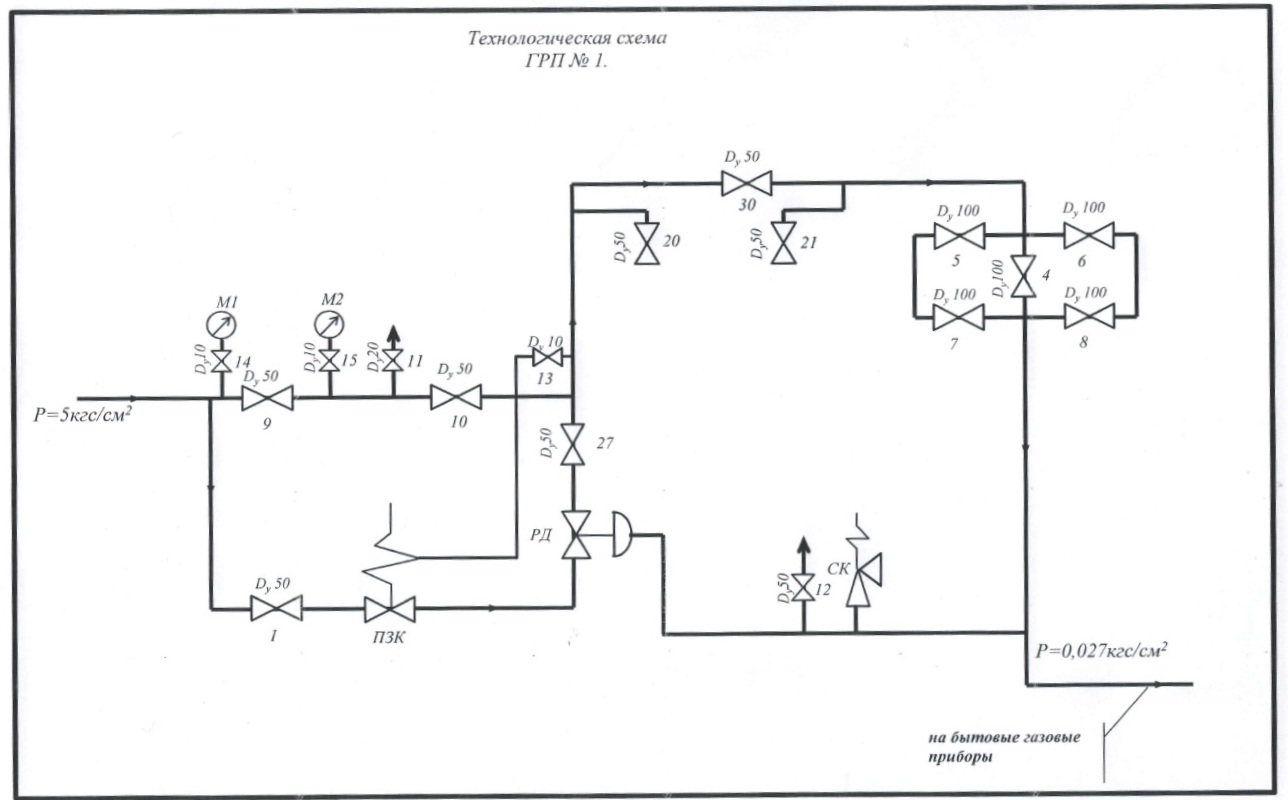 Рисунок 7 – Технологическая схема ГРПБ №1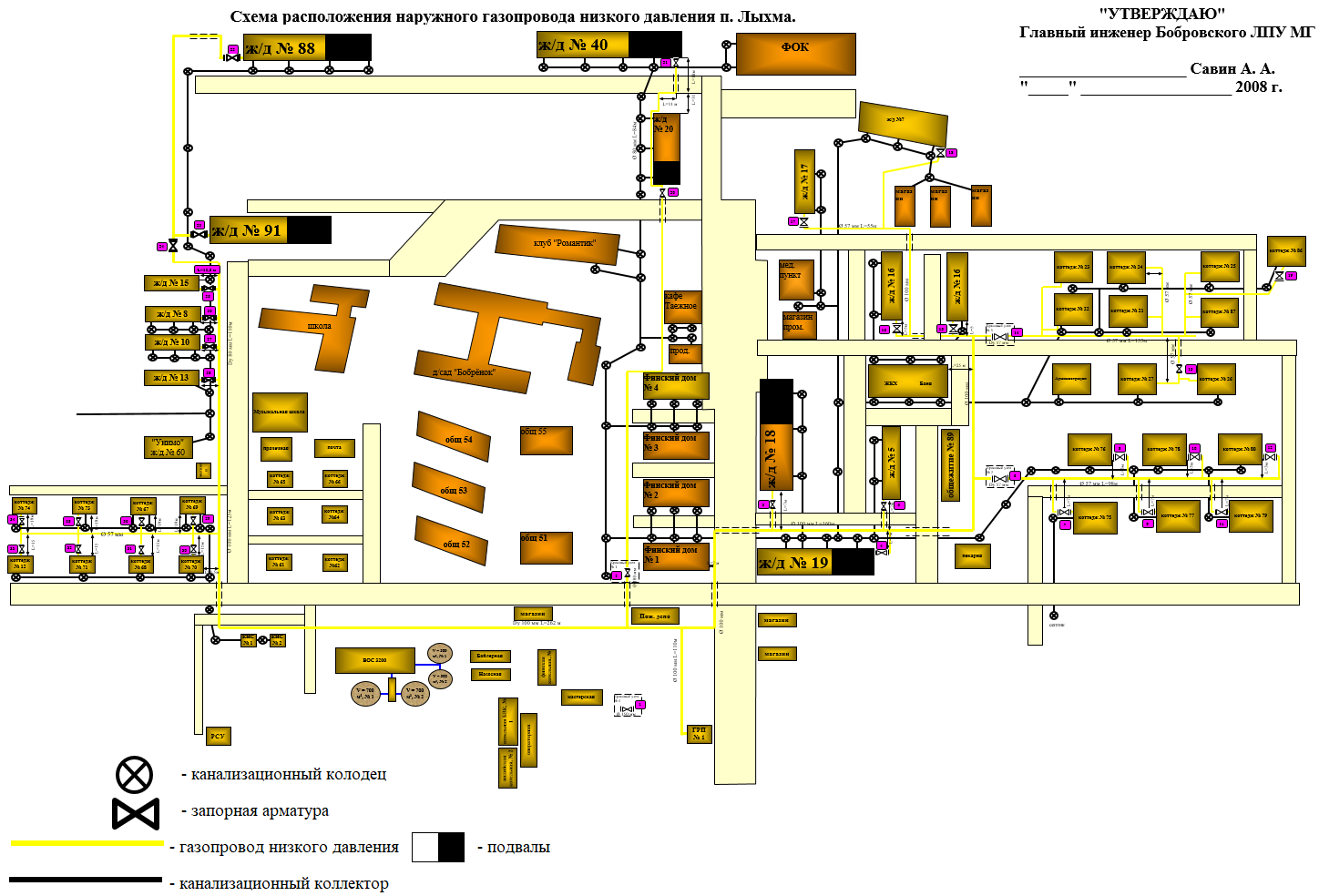 Рисунок 8 – Схема расположения наружного газопровода низкого давления п. Лыхма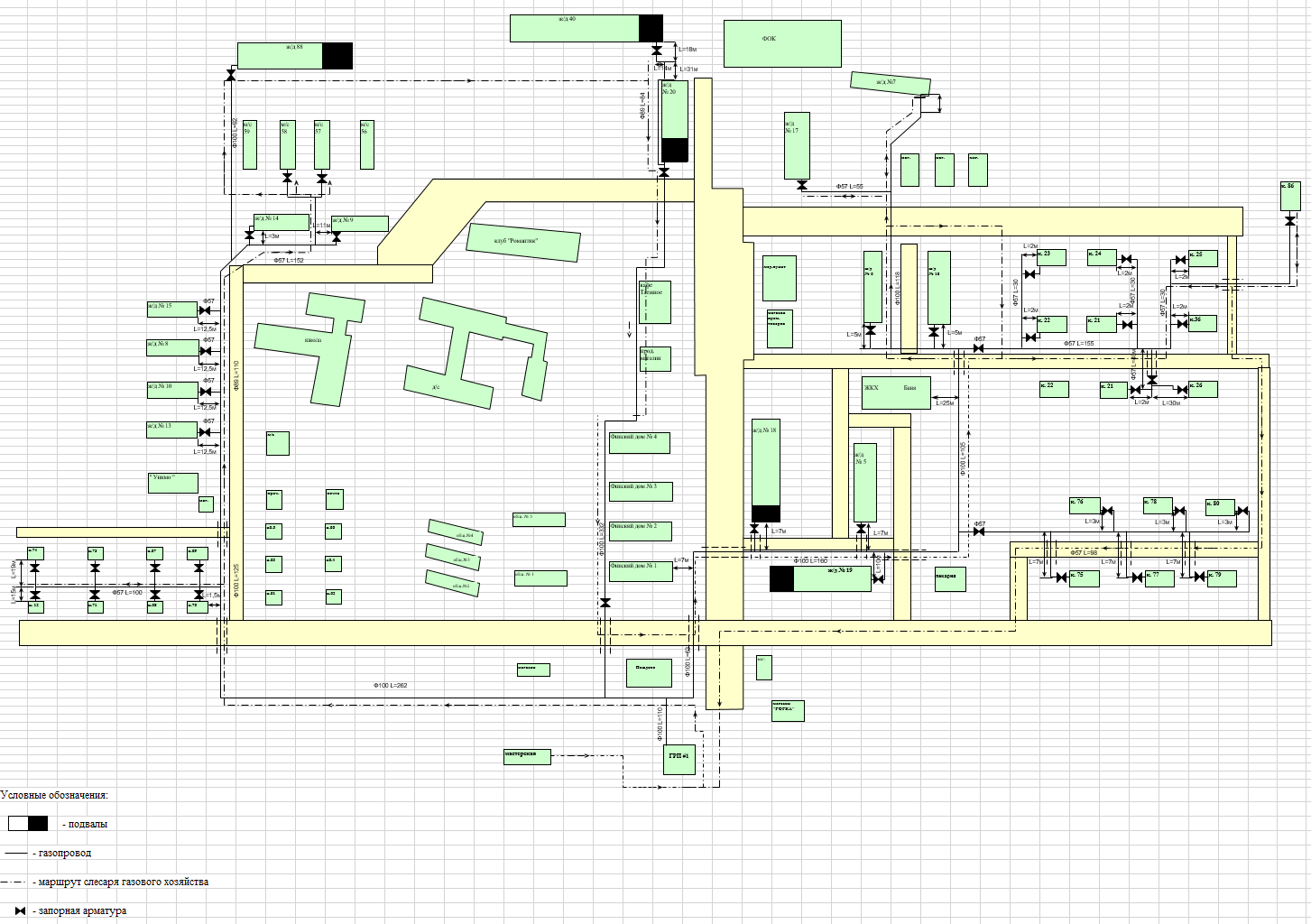 Рисунок 9 – Маршртуная схема газопровода №2Газопроводы высокого давления служат для питания распределительных газопроводов низкого давления через газорегуляторные пункты, а также для подачи газа промышленным и коммунально-бытовым потребителям (котельным).Проектные сети низкого давления подключаются к существующим ГРП.Годовые расходы газа для каждой категории потребителей определены на конец расчетного периода с учетом перспективы развития объектов – потребителей газа.Согласно СП 42-101-2003 «Общие положения по проектированию и строительству газораспределительных систем из металлических и полиэтиленовых труб» и СНиП 42-01-2002 «Газораспределительные системы», для определения расходов газа на бытовые нужды приняты укрупненные нормы потребления (м3/год на одного жителя) при теплоте сгорания газа 34 МДж/м3 (8000 ккал/м3):при наличии централизованного горячего водоснабжения – 120;при горячем водоснабжении от газовых водонагревателей – 300;при отсутствии всяких видов горячего водоснабжения – 180.Система газоснабжения смешанная, состоящая из кольцевых газопроводов и присоединяемых к ним тупиковых газопроводов, которые осуществляют подачу газа к потребителям.Материал газопроводов высокого давления – сталь, способ прокладки – подземный.Материал газопроводов низкого давления – сталь; способ прокладки – подземный, надземный.Управление режимом работы системы газоснабжения осуществляется газорегуляторными пунктами, которые автоматически поддерживают постоянное давление газа в сетях независимо от интенсивности потребления.Потребители, подключенные к централизованному газоснабжению: 46 ж/д, 1 котельная.Балансы системы газоснабжения с 2017 по 2019 год приведены в таблице 58.Таблица 58 – Балансы системы газоснабжения с 2017 по 2019 годАнализируя существующие состояние системы газоснабжения, выявлено наличие следующих проблем:существующая схема газоснабжения тупиковая, вследствие чего происходит снижение давления газа у отдельных потребителей по мере удаления от ГРП;питание газом тупиковых сетей осуществляется только в одном направлении, поэтому возникают затруднения при ремонтных работах.отсутствуют газовые сети в районах перспективной застройки.Проектом предусматривается строительство газопроводов низкого давления для проектной и существующей застройки.Использование газа предусматривается на: приготовление пищи; нужды коммунально-бытовых потребителей.Охват жилой застройки природным газоснабжением принят на расчетный срок – 100%.Присоединение системы газоснабжения зданий к распределительным сетям осуществляется через отключаемую арматуру, размещаемую в каждом здании.В таблице 59 приведены проектные данные газопотребления по 2030 г.Таблица 59 – Проектные данные газопотребления по 2030 г.ЭлектроснабжениеЭлектроснабжение потребителей с.п. Лыхма осуществляется от центра питания ПС 110/10 Бобровская (АО «Россети Тюмень»).На территории с.п. Лыхма основной организацией оказывающей услуги по передаче электроэнергии юридическим и физическим лицам является Бобровское ЛПУ МГ ООО «Газпром трансгаз Югорск»Все трансформаторные подстанции обслуживаются специалистами службы ЭВС Бобровского ЛПУ МГ ООО «Газпром трансгаз Югорск», которые осуществляют эксплуатацию, техническое обслуживание, текущий и капитальный ремонт электрических сетей для обеспечения бесперебойного энергоснабжения объектов, предприятий и населения с.п. Лыхма.Система электроснабжения п. Лыхма – централизованная.Источником централизованного электроснабжения является Тюменская энергосистема. Подключение к Тюменской энергосистеме выполнено через понижающую станцию (ПС) «Бобровская» 110/10 кВ мощностью 2х25 МВА, по линии электропередач (ЛЭП) 110 кВ.Распределение электрической энергии от ПС «Бобровская» до трансформаторных подстанций (ТП) выполнено по ЛЭП 10 кВ.На территории поселения располагаются 22 трансформаторные подстанции различных мощностей. Передача электрической энергии от трансформаторных подстанций до потребителей выполнена по ЛЭП 0,4 кВ.Протяженность ЛЭП 10 кВ составляет 16,5 км, 110 кВ – 5,36 км.По надежности электроснабжения потребители электроэнергии относятся в основном к – III категории. Но канализационные очистные сооружения, насосные станции, водопроводные очистные сооружения, установки тепловых сетей и котельных относятся к потребителям II категории и в условиях крайнего севера требуют обеспечения резервного питания согласно СП 31.13330.2012 Водоснабжение. Наружные сети и сооружения. Актуализированная редакция СНиП 2.04.02-84* (с Изменениями N 1-5). Резервное питание предусмотреть от индивидуальных дизель-генераторов, расположенных на территории этих объектов.Основные технические характеристики центров питания с.п. Лыхма представлены в таблице 60.Перечень КЛ-10 кВ, КЛ-0,4 кВ представлен в таблице 61.План-график проведения проверок расчетных приборов учета электрической энергии по потребителям, подключенным к подстанциям по трассе ООО «Газпром трансгаз Югорск» представлен в таблице 62.Таблица 60 – Основные технические характеристики центров питания с.п. ЛыхмаТаблица 61 – Перечень КЛ-10 кВ, КЛ-0,4 кВТаблица 62 – План-график проведения проверок расчетных приборов учёта электрической энергии по потребителям, подключенным к подстанциям по трассе ООО «Газпром трансгаз Югорск»Схема коммерческого учёта электрической энергии ООО «Газпром трансгаз Югорск» Бобровского ЛПУ МГ приведена на рисунке 10.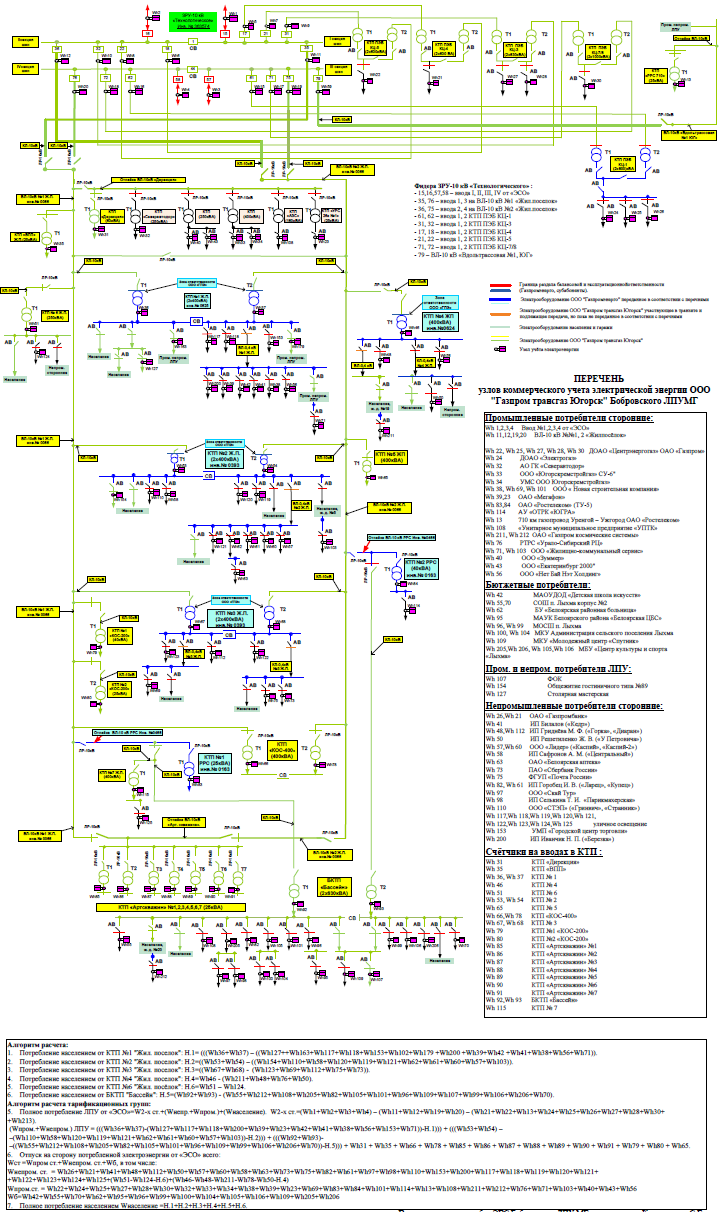 Рисунок 10 – Схема коммерческого учёта электрической энергии ООО «Газпром трансгаз Югорск» Бобровского ЛПУ МГКачество электрической энергии определяется совокупностью ее характеристик, при которых электроприемники могут нормально работать и выполнять заложенные в них функции.Требования к качеству электроэнергии:стандартное номинальное напряжение в сетях однофазного переменного тока должно составлять - 220В, в трехфазных сетях - 380В;допустимое отклонение напряжения должно составлять не более 10% от номинального напряжения электрической сети;допустимое отклонение частоты переменного тока в электрических сетях должно составлять не более 0,4 Гц от стандартного номинального значения 50 Гц.Электроэнергия должна предоставляться всем потребителям круглосуточно, кроме случаев плановых отключений, аварийных ситуаций или отключения потребителей за долги.Информация по утвержденным для потребителей тарифам на производство и передачу электрической энергии в соответствии с приказами Региональной службы по тарифам Ханты-Мансийского автономного округа – Югры представлены в таблице 63.Таблица 63 – Утвержденные для потребителей тарифы на производство и передачу электрической энергииРазмер платы за подключение к электрическим сетям (технологическое присоединение) рассчитывается по нормативу.Все ТП находятся в удовлетворительном техническом состоянии. Силами специалистов службы ЭВС Бобровского ЛПУ МГ ООО «Газпром трансгаз Югорск» ведётся контроль технического состояния трансформаторных подстанций и их своевременное плановое обслуживание (износ сетей – 60%, износ оборудования – 50%).К перспективам развития системы электроснабжения по 2030 год и к планам по строительству и реконструкции сетей и оборудования относится установка светодиодных светильников в сети наружного освещения.Обращение с отходамиВ соответствии со статьей 1 ФЗ № 89, к твердым коммунальным отходам (ТКО) относятся отходы, образующиеся в жилых помещениях в процессе потребления физическими лицами, а также товары, утратившие свои потребительские свойства в процессе их использования физическими лицами в жилых помещениях в целях удовлетворения личных и бытовых нужд. К твердым коммунальным отходам также относятся отходы, образующиеся в процессе деятельности юридических лиц, индивидуальных предпринимателей и подобные по составу отходам, образующимся в жилых помещениях в процессе потребления физическими лицами.Сбор, вывоз и утилизация ТКО на территории с.п. Лыхма осуществляется в соответствии с утвержденной в установленном порядке «Генеральной схемой санитарной очистки территории населенных пунктов Белоярского района» и территориальной схемой обращения с отходами, в том числе с твердыми коммунальными отходами, в Ханты-Мансийском автономном округе-Югре.Оказание услуги по обращению с ТКО осуществляет АО «Югра-Экология» на основании заключаемых договоров на обращение с ТКО с потребителями.Схема потока ТКО от с.п. Лыхма до объектов обработки, утилизации, обезвреживания и размещения отходов приведена в таблице 64.Источники образования отходов регионального оператора по обращению с ТКО представлены в таблице 65.Места (площадки) накопления отходов регионального оператора по обращению с ТКО представлены в таблице 66.Места (площадки) раздельного накопления ТКО приведены в таблице 67.Таблица 64 – Схема потока ТКО на территориях населенных пунктов муниципальных образований автономного округаТаблица 65 – Источники образования отходов регионального оператора по обращению с ТКОТаблица 66 – Места (площадки) накопления отходов регионального оператора по обращению с ТКОТаблица 67 – Места (площадки) раздельного накопления ТКОНа момент актуализации Программы несанкционированных мест размещения отходов (свалок) не выявлено.Пожары на полигонах и несанкционированных свалках на территории Белоярского района не зафиксированыОбъёмы захоронений ТКО с 2017 по 2020 год составляют 28 тыс. тонн.Согласно приложению 1 к приказу Региональной службы по тарифам ХМАО-Югры от 19 декабря №166-нп предельный единый тариф на услугу регионального оператора в области обращения с твердыми коммунальными отходами для акционерного общества «Югра-Экология» приведен в таблице 68.Таблица 68 – Предельный единый тариф на услугу регионального оператора в области обращения с твердыми коммунальными отходами для акционерного общества «Югра-Экология»* Выделяется в целях реализации пункта 6 статьи 168 Налогового кодекса Российской Федерации (часть вторая)На территории с.п. Лыхма нет мусоросортировочных, мусороперегрузочных и мусоросжигательных установок.С целью соблюдения графиков вывоза ТКО с контейнерных площадок сельского поселения и как следствие недопущения их переполнения и «захламления» следуюет ввести правила:1. Запрещается складировать в контейнеры, установленные на контейнерных площадках с.п. Лыхма, такие отходы:крупногабаритные (бытовую технику, металл, канистры);отходы строительства и ремонта (кирпич, плитку керамическую, камни, куски бетона, куски рубероида и т.д.).Данные отходы могут повредить контейнеры и вывести из строя механизмы специализированного транспорта по сбору твердых коммунальных отходов, что в последствии отразиться на графике сбора и транспортирования отходов.2. Необходимо складировать:крупногабаритные отходы в максимально разобранном «уменьшенном» виде в специально отведенном месте, на контейнерной площадке, предназначенном для данного вида отхода или в дополнительный «большой» контейнер при его наличии.В соответствии с Федеральным законом от 24.06.1998 года № 89-ФЗ (ред. от 07.04.2020) «Об отходах производства и потребления», постановлением Правительства РФ от 12.11.2016 года № 1156 (ред. от 15.12.2018) «Об обращении с ТКО …», постановлением Правительства ХМАО - Югры от 11.07.2019 № 229-п (ред. от 31.03.2020) «О правилах организации деятельности по накоплению ТКО (в том числе их раздельному накоплению) в ХМАО – Югре …» следующие виды отходов: промышленные отходы; строительные отходы, образующиеся в результате строительства и капитального ремонта, разрушения зданий и сооружений; медицинские и биологические отходы; автомобили, их составные части, в том числе автомобильные покрышки; отходы сбора и обработки сточных вод; жидкие бытовые отходы, в том числе содержимое септиков и выгребных ям не относится к твердым коммунальным отходам и на контейнерные площадки с.п. попадать не должны. Для вывоза данного вида отходов необходимо обращаться к специализированным организациям, осуществляющим транспортировку отходов на территории Белоярского района.При соблюдении данных правил – вывоз твердых коммунальных отходов с контейнерных площадок будет производиться своевременно без нарушения графика транспортирования, тем самым минимизируя риски переполнения контейнеров и захламления территории.Анализ системы обращения с муниципальными отходами показал, что потоки отходов, образующиеся у населения, в настоящее время большей частью отправляются на захоронение.Переработка ТКО не развита.Основными проблемами системы обращения с отходами являются:отсутствие раздельного сбора отходов и недостаточно мощностей объектов переработки отходов различных категорий, являющихся вторичным сырьём.захоронение несортированных отходов на объектах размещения отходов, что ведет к безвозвратной потере вторичного сырья. Захороненные твердые коммунальные отходы содержат значительное количество токсичных соединений. Так же на полигоны попадают отходы, которые могут быть возвращены в рецикл и после соответствующей обработки использоваться в качестве вторичных материальных ресурсов.Развитие в дальнейшем эксплуатируемого в настоящий момент полигона ТБО в г.п. Белоярский не перспективно по следующим причинам: –	 объект расположен на землях населенного пункта, –	 объект размещается на удалении 7 км (по прямой) от контрольной точки аэродрома г. Белоярский.Для решения данных проблем, необходимо:–	установка дополнительных контейнеров сбора ТКО–	организация раздельного сбора отходов:–	сбор вторичного сырья у населения;–	строительство Белоярского межмуниципального полигона ТКО.Оценка реализации мероприятий в области энерго- и ресурсосбережения, мероприятий по сбору и учету информации об использовании энергетических ресурсов в целях выявления возможностей энергосбережения и повышения энергетической эффективностиВ соответствии со статьей 12 Федерального закона от 23.11.2009 № 261 «Об энергосбережении и повышении энергетической эффективности и о внесении изменений в отдельные законодательные акты Российской Федерации» (в редакции от 11.07.2011) в целях повышения уровня энергосбережения в жилищном фонде и его энергетической эффективности в перечень требований к содержанию общего имущества собственников помещений в многоквартирном доме включаются требования о проведении мероприятий по энергосбережению и повышению энергетической эффективности многоквартирного дома. Должно быть обеспечено рациональное использование энергетических ресурсов за счет реализации энергосберегающих мероприятий (использование энергосберегающих ламп, приборов учета, более экономичных бытовых приборов, утепление многоквартирных домов и мест общего пользования).В соответствии со статьей 24 Федерального закона от 23.11.2009 № 261 «Об энергосбережении и повышении энергетической эффективности и о внесении изменений в отдельные законодательные акты Российской Федерации» (в редакции от 11.07.2011 года), начиная с 01.01.2010 года каждое бюджетное учреждение обязано обеспечить снижение в сопоставимых условиях объема потребленных им воды, дизельного и иного топлива, мазута, природного газа, тепловой энергии, электрической энергии, угля в течение пяти лет не менее чем на 15% от объема фактически потребленного им в 2009 году каждого из указанных ресурсов с ежегодным снижением такого объема не менее чем на 3%.В соответствии со статьей 13 Федерального закона от 23.11.2009 № 261 «Об энергосбережении и повышении энергетической эффективности и о внесении изменений в отдельные законодательные акты Российской Федерации» (в редакции от 11.07.2011) до 01.07.2012 собственники жилых домов, собственники помещений в многоквартирных домах, обязаны обеспечить оснащение таких домов приборами учета используемых коммунальных ресурсов: воды, тепловой энергии, электрической энергии, а также ввод установленных приборов учета в эксплуатацию. При этом многоквартирные дома в указанный срок должны быть оснащены коллективными (общедомовыми) приборами учета используемых воды, тепловой энергии, электрической энергии, а также индивидуальными и общими (для коммунальной квартиры) приборами учета используемых воды, электрической энергии, что обеспечит в свою очередь оплату потребителями энергетических ресурсов по показаниям приборов учета.Система теплоснабженияУчёт тепла, отпущенного в тепловые сети, осуществляется с помощью приборов учёта тепловой энергии, установленных в котельных.Установка приборов учёта, осуществляющих контроль за выработанной тепловой энергией и объёмом потребления сетевой воды для подпитки системы, имеющие возможности дистанционной передачи данных позволит более полно осуществлять контроль за количеством потребления и выработки энергоресурсов на объектах, а также обеспечат передачу информации на пульт центральной диспетчерской службы.Перечень средств измерений представлены в таблице 69.Таблица 69 - Перечень средств измеренийСистема водоснабженияПеречень средств измерений тепловодоснабжения представлен в таблице 69.Система водоотведенияПо данным, предоставленным организацией, занятой в сфере водоотведения сельского поселения Лыхма – Бобровским ЛПУ МГ ООО «Газпром трансгаз Югорск», а также на основании результатов проведенного технического обследования выявлено, что в зданиях и строениях на территории с.п. Лыхма приборов учёта принимаемых (передаваемых) сточных вод – не предусмотрено.Система электроснабженияВ таблице 70 представлен список приборов учёта электрической энергии по потребителям, подключенным к подстанциям по трассе ООО «Газпром трансгаз Югорск»Таблица 70 – Список приборов учёта электрической энергии по потребителям, подключенным к подстанциям по трассе ООО «Газпром трансгаз Югорск»Сведения о целевых показателях программы энергосбережения и повышения энергетической эффективности в области оснащения потребителей приборами учёта и расчётов по ним представлены в таблице 71.Таблица 71 - Сведения о целевых показателях программы энергосбережения и повышения энергетической эффективности в области оснащения потребителей приборами учёта и расчётов по нимОбоснование целевых показателей развития соответствующей системы коммунальной инфраструктурыРезультаты реализации Программы определяются уровнем достижения запланированных целевых показателей.Перечень целевых показателей с детализацией по системам коммунальной инфраструктуры принят в соответствии с Методическими рекомендациями по разработке программ комплексного развития систем коммунальной инфраструктуры муниципальных образований, утвержденными Приказом Министерства регионального развития Российской Федерации от 06.05.2011 № 204, к которым относятся:–	критерии доступности коммунальных услуг для населения;–	показатели спроса на коммунальные ресурсы и перспективные нагрузки;–	величины новых нагрузок;–	показатели качества поставляемого ресурса;–	показатели степени охвата потребителей приборами учета;–	показатели надежности поставки ресурсов;–	показатели эффективности производства и транспортировки ресурсов;–	показатели эффективности потребления коммунальных ресурсов;–	показатели воздействия на окружающую среду.Все целевые показатели устанавливаются по каждому виду коммунальных услуг и ежегодно корректируются.Показатели физической доступности коммунальных услуг разработаны с условием, что:–	каждый перспективный потребитель на всем периоде планирования и прогнозирования (до 2030 года) будет обеспечен полным набором коммунальных ресурсов и коммунальных услуг;–	число существующих потребителей, не обеспеченных каким-либо коммунальным ресурсом (услугой), будет сокращаться.Целевые показатели деятельности организаций, осуществляющих теплоснабжение:количество прекращений подачи тепловой энергии, теплоносителя в результате технологических нарушений на тепловых сетях;количество прекращений подачи тепловой энергии, теплоносителя в результате технологических нарушений на источниках тепловой энергии;удельный расход условного топлива на единицу тепловой энергии, отпускаемой с коллекторов источников тепловой энергии;отношение величины технологических потерь тепловой энергии, теплоносителя к материальной характеристике тепловой сети;коэффициент использования установленной тепловой мощности;удельная материальная характеристика тепловых сетей, приведенная к расчетной тепловой нагрузке;удельный расход условного топлива на отпуск электрической энергии;средневзвешенный (по материальной характеристике) срок эксплуатации тепловых сетей (для каждой системы теплоснабжения);отношение материальной характеристики тепловых сетей, построенных и реконструированных за год, к общей материальной характеристике тепловых сетей (фактическое значение за отчетный период и прогноз изменения при реализации проектов, указанных в утвержденной схеме теплоснабжения);отношение установленной тепловой мощности оборудования источников тепловой энергии, реконструированного за год, к общей установленной тепловой мощности источников тепловой энергии.Целевые показатели деятельности организаций, осуществляющих холодное водоснабжение, устанавливаются в целях поэтапного повышения качества водоснабжения, в том числе поэтапного приведения качества воды в соответствие с требованиями, установленными законодательством Российской Федерации.Целевые показатели учитываются:при расчете тарифов в сфере водоснабжения;при разработке технического задания на разработку инвестиционных программ регулируемых организаций;при разработке инвестиционных программ регулируемых организаций;при разработке производственных программ регулируемых организаций.К целевым показателям деятельности организаций, осуществляющих водоснабжение, относятся:показатели качества питьевой воды;показатели надежности и бесперебойности водоснабжения;показатели качества обслуживания абонентов;показатели эффективности использования ресурсов, в т.ч. сокращения потерь воды при транспортировке;соотношение цены реализации мероприятий инвестиционной программы и их эффективности;улучшение качества воды.Плановые значения показателей развития централизованной системы водоотведения устанавливаются в целях поэтапного повышения качества водоотведения и снижения объемов и масс загрязняющих веществ, сбрасываемых в водный объект в составе сточных вод.Плановые показатели рассчитываются исходя из:фактических показателей деятельности регулируемой организации за истекший период регулирования;результатов технического обследования централизованных систем водоотведения;сравнения показателей деятельности регулируемой организации с лучшими аналогами.В соответствии с постановлением Правительства РФ от 05.09.2013 № 782 «О схемах водоснабжения и водоотведения» (вместе с «Правилами разработки и утверждения схем водоснабжения и водоотведения», «Требованиями к содержанию схем водоснабжения и водоотведения») к показателям развития относятся:показатели надежности и бесперебойности водоотведения; – показатели очистки сточных вод;показатели эффективности использования ресурсов при транспортировке сточных вод;иные показатели, установленные федеральным органом исполнительной власти, осуществляющим функции по выработке государственной политики и нормативно-правовому регулированию в сфере жилищно-коммунального хозяйства.Территориальная схема обращения с твердыми коммунальными отходами разработана в целях организации и осуществления деятельности по сбору, транспортированию, обработке, утилизации, обезвреживанию, захоронению отходов на территории Ханты-Мансийского автономного округа-Югры и, в частности, на территории Белоярского района.Территориальная схема направлена на обеспечение достижения целей государственной политики в области обращения с отходами в порядке их приоритетности:максимальное использование исходных сырья и материалов, предотвращение образования отходов, снижение класса опасности отходов в источниках их образования; обработка, утилизация и обезвреживание отходов;безопасное захоронение отходов.Территориальная схема предусматривает комплексную переработку отходов, обеспечивающую минимальный объём их захоронения, использование наилучших доступных технологий обращения с отходами и применение методов экономического регулирования деятельности в области обращения с отходами, направленных на уменьшение количества образующихся отходов и вовлечение их в хозяйственных оборот.Целевые показатели рассчитываются исходя из фактических показателей деятельности организации за истекший период.Расчетные значения всех целевых показателей, с разбивкой по годам, приведены в таблицах 72-76.Таблица 72 – Целевые показатели развития системы электроснабжения с.п. ЛыхмаТаблица 73 – Целевые показатели развития системы теплоснабжения с.п. ЛыхмаТаблица 74 – Плановые показатели развития системы водоснабжения с.п. ЛыхмаТаблица 75 – Плановые показатели развития системы водоотведения с.п. ЛыхмаТаблица 76 – Целевые показатели развития системы обращения с отходами с.п. ЛыхмаПеречень инвестиционных проектов в отношении соответствующей системы коммунальной инфраструктурыОбщая программа проектовОбщая программа инвестиционных проектов включает в себя:–	программу инвестиционных проектов в теплоснабжении;–	программу инвестиционных проектов в водоснабжении;–	программу инвестиционных проектов в водоотведении;–	программу инвестиционных проектов в газоснабжении; –	программу инвестиционных проектов в электроснабжении;–	программу инвестиционных проектов в обращении с отходами.В таблице 77 приведены обобщенные данные по объемам необходимых инвестиций.Таблица 77 – Обобщенные данные по объемам необходимых инвестицийПрограммы инвестиционных проектов, тариф и плата за подключение, источники инвестицийТеплоснабжениеПроекты по новому строительству и реконструкции источников теплоснабжения до 2030 года в с.п. Лыхма представлены в таблице 78.Проекты по новому строительству и реконструкции тепловых сетей до 2030 года в с.п. Лыхма представлены в таблице 79.Суммарные капитальные вложения по тепловым источникам рассматриваемых организаций составляют 64656,92 тыс. руб. (без НДС, в ценах 2019 года), в том числе:по группе 1 «Строительство распределительных сетей теплоснабжения для обеспечения перспективных приростов тепловой нагрузки» – 946,69 тыс. руб.;по группе 2 «Реконструкция и строительство магистральных и распределительных сетей теплоснабжения для обеспечения перспективных приростов тепловой нагрузки и оптимизации существующей системы теплоснабжения» – 63710,23 тыс. руб.Таблица 78 – Проекты по новому строительству и реконструкции источников теплоснабжения до 2030 года в с.п. ЛыхмаТаблица 79 – Проекты по новому строительству и реконструкции тепловых сетей до 2030 года в с.п. ЛыхмаВодоснабжениеПроекты по развитию головных объектов систем водоснабжения до 2030 года в с.п. Лыхма представлены в таблице 80. Перечень проектов по развитию водопроводных сетей представлен в таблице 81 с выделением следующих групп:проекты по развитию водопроводных сетей с изменением схем подачи и распределения воды;проекты по развитию водопроводных сетей для обеспечения нормативной надежности водоснабжения потребителей.Мероприятия, направленные на повышение качества обслуживания абонентов, приведены в таблице 82.Объём финансирования мероприятий по реализации схем водоснабжения до 2030 года включительно составил 306 740,5 тыс. руб.Таблица 80 – Проекты по развитию головных объектов систем водоснабжения до 2030 года в с.п. ЛыхмаТаблица 81 – Проекты по развитию водопроводных сетей до 2030 года в с.п. ЛыхмаТаблица 82 – Мероприятия, направленные на повышение качества обслуживания абонентовВодоотведениеПеречень проектов по новому строительству, реконструкции сооружений и головных насосных станций системы водоотведения с.п. Лыхма представлен в таблице 83.Перечень проектов по новому строительству, реконструкции и модернизация линейных объектов системы водоотведения с.п. Лыхма представлен в таблице 84.Объём финансирования мероприятий по реализации Схемы водоотведения до 2030 года включительно составил 318 685,0 тыс. руб.Таблица 83 – Перечень проектов по новому строительству, реконструкции сооружений и головных насосных станций системы водоотведения с.п. ЛыхмаТаблица 84 – Перечень проектов по новому строительству, реконструкции и модернизация линейных объектов системы водоотведения с.п. ЛыхмаГазоснабжениеПеречень мероприятий и инвестиционных проектов в газоснабжении, обеспечивающих спрос на услуги газоснабжения по годам реализации Программы для решения поставленных задач и обеспечения целевых показателей развития коммунальной инфраструктуры с.п. Лыхма не определён.До настоящего времени федеральным центром не утверждены инвестиционные проекты в сфере газификации.В связи с данной неопределенностью РСО не может в настоящее время указать источники финансирования инвестиционных проектов по модернизации оборудования газового комплекса.ЭлектроснабжениеПроекты по новому строительству, реконструкции сооружений и центров питания электрической энергии с.п. Лыхма приведены в таблице 85.Проекты по новому строительству, реконструкции и модернизации линейных объектов систем электроснабжения представлены в таблице 86.Общая сумма инвестиций, учитываемая в плане реализации мероприятий системы электроснабжения, без учёта НДС составит 23 672,921 тыс. руб.Таблица 85 – Перечень проектов по новому строительству, реконструкции реконструкции сооружений и центров питания электрической энергии с.п. ЛыхмаТаблица 86 – Проекты по новому строительству, реконструкции и модернизации линейных объектов систем электроснабженияОбращение с отходамиСоздание перспективной инфраструктуры обращения с отходами включает в себя как строительство новых объектов обращения с отходами, так и модернизацию/реконструкцию действующих объектов.Суммы капитальных вложений, требуемых на указанные мероприятия по созданию/реконструкции объектов обращения с ТКО, рассчитаны оценочно на основании предполагаемых инвестиций в строительство объектов по удельным затратам (на тонну мощности и/или вместимости).Перечень мероприятий и инвестиционных проектов по строительству и техническому перевооружению объектов сбора и захоронения (утилизации) ТКО муниципального образования с.п. Лыхма Белоярского района приведён в таблице 87.Общая сумма инвестиций, учитываемая в плане реализации мероприятий системы электроснабжения, без учёта НДС составит 1 313,5 тыс. руб.Таблица 87 – Перечень мероприятий и инвестиционных проектов по строительству и техническому перевооружению объектов сбора и захоронения (утилизации) ТКО в с.п. ЛыхмаПерспективная система накопления ТКООсновной целевой моделью накопления ТКО является накопление отходов в контейнерах, расположенных на оборудованных контейнерных площадках. Такая модель обеспечивает снижение расходов на накопление и вывоз отходов. В частности, накопление отходов на контейнерных площадках, оборудованных крышей, позволит снизить массу собираемых отходов за счет исключения попадания в контейнеры атмосферных осадков. Вместе с тем организация контейнерных площадок не исключает возможности использовать другие модели накопления ТКО при наличии экономической целесообразности. Порядок создания мест накопления ТКО, а также правила формирования и ведения реестра мест накопления ТКО установлены постановлением Правительства Российской Федерации от 31.08.2018 № 1039 «Об утверждении Правил обустройства мест (площадок) накопления твердых коммунальных отходов и ведения их реестра».В районах многоквартирных домов предлагается устанавливать новые контейнеры емкостью 1,1 куб. метра, которые опорожняются с помощью погрузчиков с фронтальной или задней стороны. При этом наличие крышки и минимальные щели между крышкой и корпусом контейнера минимизируют возникновение запахов и обеспечивают благоприятный внешний вид контейнера.В качестве альтернативы в местах интенсивного образования отходов возможна установка опорожняемых контейнеров объемом 2,5 куб. метра или 5 куб. метров, которые также позволяют оптимизировать расходы на транспортирование отходов.Около индивидуальных жилых домов могут быть установлены пластиковые или металлические баки емкостью от 120 до 240 литров, которые также могут быть использованы для раздельного накопления ТКО. Такие контейнеры должны находиться у каждого индивидуального дома либо у группы из нескольких домов и выставляться их владельцами в день вывоза ТКО.При выборе контейнеров должны быть соблюдены следующие требования:- наличие крышек для предотвращения распространения неприятных запахов, растаскивания отходов животными, распространения инфекций, сохранения ресурсного потенциала отходов, предотвращения обводнения отходов;- оснащение колесами, что позволяет выкатывать контейнер для опорожнения при вывозе мусороуборочной техникой с задней загрузкой;- прочность, сохранение прочности в холодный период года;Схема с использованием контейнерных площадок, рассчитанных на накопление отходов от большого числа поставщиков, подходит для накопления отходов от объектов инфраструктуры и благоустроенного жилого фонда.Контейнерный парк необходимо размещать на специально оборудованных контейнерных площадках, размер которых должен быть рассчитан на установку необходимого числа контейнеров (не более 5). Контейнерные площадки должны иметь асфальтовое или бетонное покрытие, огражденное с трех сторон, зеленые насаждения (кустарники) по периметру и подъездной путь для автотранспорта.Для населенных пунктов с небольшой численностью предлагается реализовать систему накопления и удаления отходов с помощью бункеров-накопителей объемом 8 куб. метров, установленных на границе населенных пунктов. Население самостоятельно складирует отходы в бункеры-накопители. Накопление и вывоз отходов необходимо осуществлять специальными мусоровозами, осуществляющими освобождение бункера непосредственно на бункерной площадке.Отходы юридических лиц в сельском послении необходимо собирать в специальные контейнеры, которые должны приобретаться хозяйствующими субъектами самостоятельно. При этом необходимо оборудовать контейнерные площадки для размещения контейнеров. Вывоз отходов юридических лиц может осуществляться спецтехникой для вывоза ТКО от жилого сектора на основании отдельных договоров с обслуживающей организацией.В качестве собирающих предлагается использовать мусоровозы с задней загрузкой с объемом кузова от 8 до 22 куб. метров.Основные преимущества технологии задней загрузки:- коэффициент уплотнения мусора в мусоровозах с задней загрузкой достигает 6, в то время как в мусоровозах с боковой загрузкой этот коэффициент не превышает 2,5 - 4, поэтому при одном и том же объеме мусоросборника при применении соответствующего шасси грузоподъемность мусоровоза увеличивается в 2,5 - 3 раза, что позволяет пропорционально сократить требуемый парк спецтехники;- технология задней загрузки позволяет решать экологические проблемы за счет исключения просыпания мусора при загрузке контейнера, так как загрузка осуществляется в габаритах мусороприемника, а не через небольшую воронку на крыше мусоросборника, как при боковой загрузке;- работа с механизмом опрокидывания на мусоровозах с задней загрузкой значительно безопасней для оператора машины, так как подъем контейнера осуществляется на высоту 1,5 - 1,8 метра от земли, а не на 2,5 - 4 метра, как при боковой загрузке;- при задней загрузке отходами мусоровоз может загружаться и вручную, и фронтальным погрузчиком, что исключено при боковой погрузке.Оператор по обращению с отходами, осуществляющий транспортирование отходов, обязан содержать мусоровозы исправными и периодически осуществлять их санитарную обработку. В частности, одометры мусоровозов должны быть исправны и не могут быть заменены без уведомления регионального оператора.Все мусоровозы должны быть окрашены в узнаваемый цвет, согласованный с региональным оператором. Персонал, обслуживающий мусоровозы, должен быть одет в узнаваемую униформу, обеспечивающую необходимую защиту работников при обращении с отходами.Мусоровозы должны перевозить ТКО исключительно в направлении объектов по обращению с отходами, указанных в территориальной схеме.В отношении каждого мусоровоза должен вестись маршрутный журнал по установленной форме, в котором указывается информация о движении мусоровоза и загрузке (выгрузке) ТКО. Допускается ведение маршрутного журнала в электронной форме.ТКО не должны уплотняться при перевозке сильнее, чем это предусмотрено договором о транспортировании ТКО.При выборе большегрузных мусоровозов следует учитывать:- снаряженную массу транспортного средства (не превышает ли она допустимую нагрузку на дороги);- длину транспортного средства, радиус разворота, высоту, ширину;- уровень шумности;- уровень загрязнения окружающей среды (при наличии особых требований);- возможность работы в зимний период.Для транспортирования отходов от мусороперегрузочной станции до полигона производятся контейнеры объема от 10 до 32 куб. метров.Предложения по организации реализации инвестиционных проектовИнвестиционные проекты, включенные в Программу, могут быть реализованы в следующих формах:–	проекты, реализуемые действующими организациями;–	проекты, выставленные на конкурс, для привлечения сторонних инвесторов (в том числе организации, индивидуальные предприниматели, по договору коммерческой концессии (подрядные организации, определенные на конкурсной основе);–	проекты, для реализации которых создаются организации с участием сельского поселения Лыхма;–	 проекты, для реализации которых создаются организации с участием действующих ресурсоснабжающих организаций.Основной формой реализации программы является разработка инвестиционных программ организаций коммунального комплекса (водоснабжения, водоотведения, обращения с отходами), организаций, осуществляющих регулируемые виды деятельности в сфере энергоснабжения, теплоснабжения, газоснабжения.Особенности принятия инвестиционных программ организаций коммунального комплексаИнвестиционная программа организации коммунального комплекса по развитию системы коммунальной инфраструктуры – определяемая органами местного самоуправления для организации коммунального комплекса программа финансирования строительства и (или) модернизации системы коммунальной инфраструктуры и объектов, используемых для утилизации (захоронения) бытовых отходов, в целях реализации программы комплексного развития систем коммунальной инфраструктуры (далее также - инвестиционная программа).Инвестиционные программы организаций коммунального комплекса утверждаются органами местного самоуправления.Согласно требованиям Федерального закона от 30.12.2004 года № 210-ФЗ «Об основах регулирования тарифов организаций коммунального комплекса» на основании программы комплексного развития инженерной инфраструктуры органы местного самоуправления разрабатывают технические задания на разработку инвестиционных программ организаций коммунального комплекса, на основании которых организации разрабатывают инвестиционные программы и определяют финансовые потребности на их реализацию.Источниками покрытия финансовых потребностей инвестиционных программ являются надбавки к тарифам для потребителей и плата за подключение к сетям инженерной инфраструктуры. Предложения о размере надбавки к ценам (тарифам) для потребителей и соответствующей надбавке к тарифам на товары и услуги организации коммунального комплекса, а также предложения о размерах тарифа на подключение к системе коммунальной инфраструктуры и тарифа организации коммунального комплекса на подключение подготавливает орган регулирования.Особенности принятия инвестиционных программ организаций, осуществляющих регулируемые виды деятельности в сфере теплоснабженияИнвестиционная программа организации, осуществляющей регулируемые виды деятельности в сфере теплоснабжения, - программа финансирования мероприятий организации, осуществляющей регулируемые виды деятельности в сфере теплоснабжения, по строительству, капитальному ремонту, реконструкции и (или) модернизации источников тепловой энергии и (или) тепловых сетей в целях развития, повышения надежности и энергетической эффективности системы теплоснабжения, подключения теплопотребляющих установок потребителей тепловой энергии к системе теплоснабжения.Инвестиционные программы организаций, осуществляющих регулируемые виды деятельности в сфере теплоснабжения, согласно требованиям Федерального закона от 27.07.2010 года № 190-ФЗ «О теплоснабжении» утверждаются органами государственной власти субъектов РФ по согласованию с органами местного самоуправления.Правила согласования и утверждения инвестиционных программ организаций, осуществляющих регулируемые виды деятельности в сфере теплоснабжения, утверждает Правительство РФ. Источниками покрытия финансовых потребностей инвестиционных программ организаций - производителей товаров и услуг в сфере теплоснабжения определяются согласно Правилам, утвержденным Постановлением Правительства РФ от 23.07.2007 № 464 «Об утверждении правил финансирования инвестиционных программ организаций коммунального комплекса - производителей товаров и услуг в сфере теплоснабжения».Особенности принятия инвестиционных программ субъектов электроэнергетикиИнвестиционная программа субъектов электроэнергетики - совокупность всех намечаемых к реализации или реализуемых субъектом электроэнергетики инвестиционных проектов.Правительство РФ в соответствии с требованиями Федерального закона от 26.03.2003 № 35-ФЗ «Об электроэнергетике» устанавливает критерии отнесения субъектов электроэнергетики к числу субъектов, инвестиционные программы которых (включая определение источников их финансирования) утверждаются уполномоченным федеральным органом исполнительной власти и (или) органами исполнительной власти субъектов Российской Федерации, и порядок утверждения (в том числе порядок согласования с органами исполнительной власти субъектов Российской Федерации) инвестиционных программ и осуществления контроля за реализацией таких программ.Правила утверждения инвестиционных программ субъектов электроэнергетики, в уставных капиталах которых участвует государство, и сетевых организаций утверждены Постановлением Правительства РФ от 01.12.2009 № 977. Источниками покрытия финансовых потребностей инвестиционных программ субъектов электроэнергетики являются инвестиционные ресурсы, включаемые в регулируемые тарифы.Особенности принятия программ газификации муниципальных образований и специальных надбавок к тарифам организаций, осуществляющих регулируемые виды деятельности в сфере газоснабженияВ целях дальнейшего развития газификации регионов и в соответствии со статьей 17 Федерального закона от 31.03.1999 года № 69-ФЗ «О газоснабжении в Российской Федерации» Правительство Российской Федерации  своим Постановлением от 03.05.2001 № 335 "О порядке установления специальных надбавок к тарифам на транспортировку газа газораспределительными организациями для финансирования программ газификации" установило, что в тарифы на транспортировку газа по газораспределительным сетям могут включаться, по согласованию с газораспределительными организациями, специальные надбавки, предназначенные для финансирования программ газификации, утверждаемых органами исполнительной власти субъектов Российской Федерации.Программы газификации – это комплекс мероприятий и деятельность, направленные на осуществление перевода потенциальных потребителей на использование природного газа и поддержание надежного и безопасного газоснабжения существующих потребителей.Средства, привлекаемые за счет специальных надбавок, направляются на финансирование газификации жилищно-коммунального хозяйства, предусмотренной указанными программами.Размер специальных надбавок определяется органами исполнительной власти субъектов Российской Федерации по методике, утверждаемой Федеральной службой по тарифам.Специальные надбавки включаются в тарифы на транспортировку газа по газораспределительным сетям, установленные для соответствующей газораспределительной организации.Методика определения размера специальных надбавок к тарифам на услуги по транспортировке газа по газораспределительным сетям для финансирования программ газификации разработана во исполнение Федерального закона от 31.03. 1999 № 69-ФЗ «О газоснабжении в Российской Федерации», Постановления Правительства Российской Федерации от 03.05.2001 № 335 "О порядке установления специальных надбавок к тарифам на транспортировку газа газораспределительными организациями для финансирования программ газификации" и утверждена приказом ФСТ от 18.11.2008 № 264-э/5.Обоснование использования в качестве источников финансирования инвестиционных проектов тарифов, платы за подключение (технологическое присоединение) объектов капитального строительства к системам коммунальной инфраструктурыПредложения по источникам инвестиций, обеспечивающих финансовые потребностиИсточники и объемы инвестиций по проектамИсточники финансирования инвестиций по проектам Программы включают:внебюджетные источники:–	плата (тарифы) на подключение вновь создаваемых (реконструируемых) объектов недвижимости к системам коммунальной инфраструктуры и тарифов организации коммунального комплекса на подключение;–	 надбавки к ценам (тарифам) для потребителей товаров и услуг организаций коммунального комплекса и надбавок к тарифам на товары и услуги организаций коммунального комплекса;–	 привлеченные средства (кредиты);–	 средства организаций и других инвесторов (прибыль, амортизационные отчисления, снижение затрат за счет реализации проектов);бюджетные средства:–	 федеральный бюджет;–	 областной бюджет;–	 местный бюджет.Объемы финансирования по проектам Программы носят прогнозный характер и подлежат ежегодному уточнению при формировании проекта бюджета на соответствующий год исходя из возможностей местного и областного бюджетов и степени реализации мероприятий.Финансовое обеспечение программных инвестиционных проектов за счет средств бюджетов всех уровней осуществляется на основании нормативных правовых актов сельского поселения Лыхма Белоярского района.Предоставление субсидий из областного бюджета осуществляется в соответствии с Правилами предоставления из областного бюджета субсидий бюджетам сельского поселения Лыхма Белоярского района.Финансирование Программы осуществляется за счет средств местного бюджета при условии выделения субсидий из областного бюджета на реализацию программных мероприятий.Результаты расчета прогнозных среднегодовых тарифов на услуги ресурсоснабжения в период до 2030 года при реализации программы инвестиционных проектов ресурсоснабжения представлены в таблице 88.Тарифы в сферах ресурсоснабжения, рассчитанные на период 2020-2030 гг., носят прогнозный характер и могут изменяться в зависимости от условий социально-экономического развития с.п. Лыхма. В случаях корректировки программы инвестиционных проектов ресурсоснабжения, а также изменения их состава и объемов финансирования, прогнозные тарифы могут корректироваться ежегодно.Таблица 88 – Прогнозный среднегодовой тариф на услуги ресурсоснабжения в период до 2030 годаПрогноз совокупного платежа населения за коммунальные ресурсы приведён в таблице 89.Таблица 89 – Прогноз совокупного платежа населения за коммунальные ресурсыОценка доступности для граждан прогнозируемой совокупной платы за потребляемые коммунальные услуги основана на объективных данных о платежеспособности населения, которые должны лежать в основе формирования тарифной политики и определения необходимой и возможной бюджетной помощи на компенсацию мер социальной поддержки населения и на выплату субсидий малообеспеченным гражданам на оплату жилья и коммунальных услуг, а также на частичное финансирование программ комплексного развития систем коммунальной инфраструктуры муниципального образования.Исходной базой для оценки доступности для граждан прогнозируемой совокупной платы за потребляемые коммунальные услуги служат прогнозные показатели социально-экономического развития муниципального образования, в частности:-	прогноз численности населения;-	прогноз среднедушевых доходов населения;-	прогноз величины прожиточного минимума;-	прогноз численности населения с доходами ниже прожиточного минимума.Доступность платы за потребляемые коммунальные услуги является комплексным параметром и определяется на основе системы критериев, устанавливаемой органами исполнительной власти субъектов Российской Федерации, к которым относятся:-	доля расходов на коммунальные услуги в совокупном доходе семьи;-	уровень собираемости платежей за коммунальные услуги;-	доля населения с доходами ниже прожиточного минимума;-	доля получателей субсидий на оплату коммунальных услуг в общей численности населения.Средние значение критериев доступности для граждан платы за коммунальные услуги определены Приказом Министерства регионального развития РФ от 23.08.2010 г. №378 «Об утверждении методических указаний по расчету предельных индексов изменения размера платы граждан за коммунальные услуги» и приведены в таблице 90.Таблица 90 – Средние значения критериев доступности для граждан платы за коммунальные услугиОбъемы необходимых инвестиций по этапам реализации по системам коммунальной инфраструктуры составили:Электроснабжение – 23 672,921 тыс. руб.Теплоснабжение – 64 656,92тыс. руб.Газоснабжение – не определено.Водоснабжение – 306 740,5тыс. руб.Водоотведение – 318 685,0 тыс. руб.Обращение с отходами – 1 313,5 тыс. руб.Оценка величины имеющихся источников финансирования инвестиционных проектовФинансирование инвестиционных проектов осуществляется за счёт совокупности источников, к которым относятся: амортизационные отчисления, прибыль после уплаты налогов организаций коммунального комплекса, плата за подключение к инженерным системам, заемные средства, бюджетные средства, а также средства частных инвесторов.В с.п. Лыхма применяются следующие источники финансирования: областной бюджет; бюджет сельского поселения; тарифная составляющая; инвестиции и внебюджетные средства.Одной из инвестиционных составляющих источников финансирования для достижения мероприятий, предполагаемых к реализации настоящей Программой, являются средства, предусмотренные в тарифе на коммунальные услуги, остающиеся в собственности организации коммунального комплекса и предназначенные для целевого финансирования мероприятий, направленных на модернизацию коммунального хозяйства. Пересмотр тарифов на ЖКУ производится в соответствии с действующим законодательством.Результаты оценки совокупного платежа граждан за коммунальные услуги на соответствие критериям доступностиТарифы на тепловую энергию для потребителей на 2020-2022 годы были установлены приказом РСТ Югры от 28.11.2017 № 143-нп «Об установлении тарифов на тепловую энергию (мощность), поставляемую теплоснабжающими организациями потребителям» указаны в таблице 91.В соответствии с приказом Региональной службы по тарифам ХМАО - Югры от 13.12.2018 года № 111 – нп, и в соответствии с приказом Региональной службы по тарифам ХМАО - Югры от 17.12.2019 № 161 – нп, установленные тарифы приведены в таблице 92.Таблица 91 – Тарифы на тепловую энергию для потребителей на 2020-2022 годы были установлены приказом РСТ Югры от 28.11.2017 № 143-нп «Об установлении тарифов на тепловую энергию (мощность), поставляемую теплоснабжающими организациями потребителям» в размере, руб./Гкал (без НДС)Таблица 92 – Динамика тарифов на тепловую энергию с.п. ЛыхмаТарифы на питьевую воду с календарной разбивкой на 2019 – 2022 годы для ООО «Газпром трансгаз Югорск» на территории муниципального образования с.п. Лыхма Белоярского района с учётом корректировки приведены в таблице 93.Таблица 93 – Тарифы на питьевую воду с календарной разбивкой на 2019 – 2022 годы для ООО «Газпром трансгаз Югорск» на территории муниципального образования с.п. Лыхма Белоярского района с учётом корректировкиЭлектроэнергия должна предоставляться всем потребителям круглосуточно, кроме случаев плановых отключений, аварийных ситуаций или отключения потребителей за долги.Информация по утвержденным для потребителей тарифам на производство и передачу электрической энергии в соответствии с приказами Региональной службы по тарифам Ханты-Мансийского автономного округа – Югры представлены в таблице 94.Таблица 94 – Утвержденные для потребителей тарифы на производство и передачу электрической энергииРазмер платы за подключение к электрическим сетям (технологическое присоединение) происходит по нормативу.Согласно приказу РСТ Югры № 85-нп от 14.11.2019 г. тарифы АО «ЮКЭК-Белоярский» на 2020 год приведены в таблице 95.Таблица 95 – Тарифы АО «ЮКЭК-Белоярский» на 2020 годДоступность программы для населенияК основным критериям, позволяющим оценить доступность для потребителей товаров и услуг коммунального комплекса, относятся:доля расходов на коммунальные услуги в совокупном доходе семьи;уровень собираемости платежей за коммунальные услуги;доля получателей субсидий на оплату коммунальных услуг в общей численности населения.В отношении данных критериев определены следующие нормативные уровни:доля расходов на коммунальные услуги в совокупном доходе семьи – не более 11% (1/2 от предельной доли вносимой населением платы за жилищно-коммунальные услуги от совокупного дохода семьи – 22%);уровень собираемости платежей за коммунальные услуги – целевой уровень 98%;доля получателей субсидий на оплату коммунальных услуг в общей численности населения – не более 15%.В официальных открытых источниках не публикуются данные по средней заработной плате в целях обеспечения конфиденциальности первичных статистических данных, полученных от организаций, в соответствии с Федеральным законом от 29.11.2007 № 282-ФЗ «Об официальном статистическом учёте и системе государственной статистики в Российской федерации» (ст.4 п.5; ст.9 п.1). В связи с этим на момент актуализации Программы произвести расчёт не представляется возможным.В связи с этим, уровень доступности коммунальных услуг для населения остается достаточно высоким. Принимая во внимание то, что в последнее время наблюдается «сдерживание» платежей (тарифов) за коммунальные услуги для населения, в тоже время наблюдается рост цен на топливо и электрическую энергию и рост тарифов для юридических лиц, включая предприятия жилищно-коммунального комплекса, ожидается дальнейший вынужденный рост размера субсидирования и нагрузки на бюджеты всех уровней.На основании таблиц из раздела 3.2 можно сделать вывод, что финансирование инвестиционных программ только за счет средств, полученных от реализации услуг (тарифа) не всегда невозможно, требуется привлечение инвестиций и средств из федеральных программ, заёмных средств, а также средств, полученных в результате повышения доходности предприятий жилищно-коммунального комплекса.Анализ платежеспособной возможности потребителей товаров и услуг организаций коммунального комплекса осуществляется на основании следующих нормативных документов:1. Постановление Правительства РФ от 29.08.2005 года № 541 «О федеральных стандартах оплаты жилого помещения и коммунальных услуг» (с изменениями на 15 мая 2018 года).2. Приказ Госстроя РФ от 17.01.2002 года № 10 «Об утверждении Методических рекомендаций по формированию системы показателей оценки перехода к полной оплате ЖКУ населением муниципальных образований субъектов РФ».Анализ платежеспособности потребителей основан на сопоставлении фактической (ожидаемой) и предельной платежеспособной возможности населения.Фактическая (ожидаемая) величина платежей граждан за ЖКУ определяется согласно фактически утвержденным ценам (тарифам) на жилищно-коммунальные услуги и уровню оплаты ЖКУ населением в расчете на  общей площади.Предельная величина платежей граждан за ЖКУ на  общей площади жилья в зависимости от среднедушевого дохода населения определяется по следующей формуле:                                                 Д х 22                            П пред. = ---------------- ,                                               100 х 18где:Д – среднедушевой доход населения, руб. на 1 чел. в месяц;18 – установленный федеральный стандарт социальной нормы площади жилья на 1 чел., м2;22 – федеральный стандарт максимально допустимой доли собственных расходов граждан на оплату жилья и коммунальных услуг в совокупном семейном доходе, %.Расчет платежеспособной возможности населения с.п. Лыхма на 2020 год представлен в таблице 96.Таблица 96 – Расчет предельной величины платежей населения с.п. Лыхма Белоярского районаРегиональный стандарт предельной стоимости предоставляемых ЖКУ на  общей площади жилья в месяц по с.п. Лыхма установлен на основе регионального стандарта стоимости ЖКУ на одного члена семьи из трех человек и регионального стандарта нормативной площади жилого помещения, используемой для расчета субсидий на оплату жилого помещения и коммунальных услуг для одного члена семьи, состоящей из трех человек, – 18 м2.Постановление Правительства Ханты-Мансийского автономного округа – Югры от 26 февраля 2015 года № 43-п установлен предельный размер платы за наем жилых помещений в расчете на 1 квадратный метр общей площади жилого помещения по договорам найма жилых помещений жилищного фонда социального использования, в размере 382,0 руб./м2.Прогнозируемые расходы бюджетов всех уровней на оказание мер социальной поддержки, в том числе предоставление отдельным категориям граждан субсидий на оплату жилого помещения и коммунальных услугОсновное направление деятельности Управления социальной защиты населения - формирование и реализация социальной политики, направленной на социальную поддержку пенсионеров, ветеранов, инвалидов, многодетных и неполных семей, граждан, нуждающихся в социальной защите.В соответствии со ст.159 Жилищного Кодекса РФ гражданам предоставляются субсидии на оплату жилого помещения и коммунальных услуг, в случае если их расходы на оплату жилого помещения и коммунальных услуг, рассчитанные исходя из размера регионального стандарта нормативной площади жилого помещения, используемой для расчета субсидий, и размера регионального стандарта стоимости жилищно-коммунальных услуг, превышают величину, соответствующую максимально допустимой доле расходов граждан на оплату жилого помещения и коммунальных услуг в совокупном доходе семьи.Размеры региональных стандартов нормативной площади жилого помещения, используемой для расчета субсидий, стоимости жилищно-коммунальных услуг и максимально допустимой доли расходов граждан на оплату жилого помещения и коммунальных услуг в совокупном доходе семьи устанавливаются субъектами РФ. Для семей со среднедушевым доходом ниже установленного прожиточного минимума максимально допустимая доля расходов уменьшается в соответствии с поправочным коэффициентом, равным отношению среднедушевого дохода семьи к прожиточному минимуму.Субсидии предоставляются гражданам при отсутствии у них задолженности по оплате жилых помещений и коммунальных услуг или при заключении и (или) выполнении гражданами соглашений по ее погашению.Вся необходимая информация находится в Министерстве социальной защиты населения http://www.dsznko.ru/.Прогноз совокупного платежа населения за коммунальные ресурсы с учетом прогноза спроса по каждому виду коммунальных услуг, а также динамики величины тарифов приведены в таблице 97.Таблица 97 – Прогноз совокупного платежа населения за коммунальные ресурсыОценка доступности для граждан прогнозируемой совокупной платы за потребляемые коммунальные услуги основана на объективных данных о платежеспособности населения, которые должны лежать в основе формирования тарифной политики и определения необходимой и возможной бюджетной помощи на компенсацию мер социальной поддержки населения и на выплату субсидий малообеспеченным гражданам на оплату жилья и коммунальных услуг, а также на частичное финансирование программ комплексного развития систем коммунальной инфраструктуры муниципального образования.Исходной базой для оценки доступности для граждан прогнозируемой совокупной платы за потребляемые коммунальные услуги служат прогнозные показатели социально-экономического развития муниципального образования, в частности:прогноз численности населения;прогноз среднедушевых доходов населения;прогноз величины прожиточного минимума;прогноз численности населения с доходами ниже прожиточного минимума.Доступность платы за потребляемые коммунальные услуги является комплексным параметром и определяется на основе системы критериев, устанавливаемой органами исполнительной власти субъектов Российской Федерации, к которым относятся:доля расходов на коммунальные услуги в совокупном доходе семьи;уровень собираемости платежей за коммунальные услуги;доля населения с доходами ниже прожиточного минимума;доля получателей субсидий на оплату коммунальных услуг в общей численности населения.Средние значение критериев доступности для граждан платы за коммунальные услуги определены Приказом Министерства регионального развития РФ от 23.08.2010 г. №378 «Об утверждении методических указаний по расчету предельных индексов изменения размера платы граждан за коммунальные услуги» и приведены в таблице 98.Таблица 98 – Средние значения критериев доступности для граждан платы за коммунальные услугиЗначения критериев доступности для граждан прогнозируемой совокупной платы за потребляемые коммунальные услуги в целом по с.п. Лыхма представлены в таблице 99.Размер прогнозируемых субсидий, предоставляемых гражданам на оплату коммунальных услуг по с.п. Лыхма, представлен в таблице 100.Таблица 99 – Значения критериев доступности для граждан прогнозируемой совокупной платы за потребляемые коммунальные услуги в целом по с.п. ЛыхмаТаблица 100 – Размер прогнозируемых субсидий, предоставляемых гражданам на оплату коммунальных услуг по с.п. ЛыхмаИсходя из приведенных из выше таблиц, все показатели имеют уровень доступности – высокий.Статья балансаЕд. изм.201920202021202220232024202520262027202820292030Теплоутилизационные установки КС «Бобровская»Теплоутилизационные установки КС «Бобровская»Теплоутилизационные установки КС «Бобровская»Теплоутилизационные установки КС «Бобровская»Теплоутилизационные установки КС «Бобровская»Теплоутилизационные установки КС «Бобровская»Теплоутилизационные установки КС «Бобровская»Теплоутилизационные установки КС «Бобровская»Теплоутилизационные установки КС «Бобровская»Теплоутилизационные установки КС «Бобровская»Теплоутилизационные установки КС «Бобровская»Теплоутилизационные установки КС «Бобровская»Теплоутилизационные установки КС «Бобровская»Теплоутилизационные установки КС «Бобровская»Установленная мощностьГкал/ч54,29054,29054,29054,29054,29054,29054,29054,29054,29054,29054,29054,290Располагаемая мощностьГкал/ч28,95028,95028,95028,95028,95028,95028,95028,95028,95028,95028,95028,950Ограничение тепловой мощностиГкал/ч25,34025,34025,34025,34025,34025,34025,34025,34025,34025,34025,34025,340Расход тепловой мощности на технологические нуждыГкал/чТепловая мощность неттоГкал/ч28,95028,95028,95028,95028,95028,95028,95028,95028,95028,95028,95028,950Тепловая мощность на коллекторахГкал/ч12,40211,21011,21011,19711,19711,19711,31811,31811,44111,44111,71511,715Потери тепловой мощности в сетяхГкал/ч1,8420,6500,6500,6500,6500,6500,6500,6500,6500,6500,6500,650Подключённая тепловая мощностьГкал/ч10,56010,56010,56010,54710,54710,54710,66810,66810,79110,79111,06511,065Резерв (+)/ Дефицит (-) тепловой мощностиГкал/ч16,54817,74017,74017,75317,75317,75317,63217,63217,50917,50917,23517,235Резерв (+)/ Дефицит (-) тепловой мощности%57,261,361,361,361,361,360,960,960,560,559,559,5Котельные № 1 «БВК»Котельные № 1 «БВК»Котельные № 1 «БВК»Котельные № 1 «БВК»Котельные № 1 «БВК»Котельные № 1 «БВК»Котельные № 1 «БВК»Котельные № 1 «БВК»Котельные № 1 «БВК»Котельные № 1 «БВК»Котельные № 1 «БВК»Котельные № 1 «БВК»Котельные № 1 «БВК»Котельные № 1 «БВК»Установленная мощностьГкал/ч5,4005,4005,4005,4005,4005,4005,4005,4005,4005,4005,4005,400Располагаемая мощностьГкал/ч5,4005,4005,4005,4005,4005,4005,4005,4005,4005,4005,4005,400Ограничение тепловой мощностиГкал/ч0,0000,0000,0000,0000,0000,0000,0000,0000,0000,0000,0000,000Расход тепловой мощности на технологические нуждыГкал/ч0,0250,0260,0260,0260,0260,0260,0270,0270,0270,0270,0290,029Тепловая мощность неттоГкал/ч5,3755,3745,3745,3745,3745,3745,3735,3735,3735,3735,3715,371Тепловая мощность на коллекторахГкал/ч0,8200,8410,8410,8390,8390,8390,8600,8600,8800,8800,9270,927Потери тепловой мощности в сетяхГкал/ч0,0700,0700,0700,0700,0700,0700,0700,0700,0700,0700,0700,070Подключённая тепловая мощностьГкал/ч0,7500,7710,7710,7690,7690,7690,7900,7900,8100,8100,8570,857Резерв (+)/ Дефицит (-) тепловой мощностиГкал/ч4,5554,5334,5334,5354,5354,5354,5144,5144,4924,4924,4444,444Резерв (+)/ Дефицит (-) тепловой мощности%84,383,983,984,084,084,083,683,683,283,282,382,3Котельная № 2 «Термекс»+ Котельная № 3 «Вирбекс-С-Финн»Котельная № 2 «Термекс»+ Котельная № 3 «Вирбекс-С-Финн»Котельная № 2 «Термекс»+ Котельная № 3 «Вирбекс-С-Финн»Котельная № 2 «Термекс»+ Котельная № 3 «Вирбекс-С-Финн»Котельная № 2 «Термекс»+ Котельная № 3 «Вирбекс-С-Финн»Котельная № 2 «Термекс»+ Котельная № 3 «Вирбекс-С-Финн»Котельная № 2 «Термекс»+ Котельная № 3 «Вирбекс-С-Финн»Котельная № 2 «Термекс»+ Котельная № 3 «Вирбекс-С-Финн»Котельная № 2 «Термекс»+ Котельная № 3 «Вирбекс-С-Финн»Котельная № 2 «Термекс»+ Котельная № 3 «Вирбекс-С-Финн»Котельная № 2 «Термекс»+ Котельная № 3 «Вирбекс-С-Финн»Котельная № 2 «Термекс»+ Котельная № 3 «Вирбекс-С-Финн»Котельная № 2 «Термекс»+ Котельная № 3 «Вирбекс-С-Финн»Котельная № 2 «Термекс»+ Котельная № 3 «Вирбекс-С-Финн»Установленная мощностьГкал/ч8,6008,6008,6008,6008,6008,6008,6008,6008,6008,6008,6008,600Располагаемая мощностьГкал/ч8,6008,6008,6008,6008,6008,6008,6008,6008,6008,6008,6008,600Ограничение тепловой мощностиГкал/ч0,0000,0000,0000,0000,0000,0000,0000,0000,0000,0000,0000,000Расход тепловой мощности на технологические нуждыГкал/ч0,2390,2100,2100,2100,2100,2100,2130,2130,2160,2160,2230,223Тепловая мощность неттоГкал/ч8,3618,3908,3908,3908,3908,3908,3878,3878,3848,3848,3778,377Тепловая мощность на коллекторахГкал/ч7,7166,7966,7966,7856,7856,7856,8866,8866,9886,9887,2157,215Потери тепловой мощности в сетяхГкал/ч0,9300,0100,0100,0100,0100,0100,0100,0100,0100,0100,0100,010Подключённая тепловая мощностьГкал/ч6,7866,7866,7866,7756,7756,7756,8766,8766,9786,9787,2057,205Резерв (+)/ Дефицит (-) тепловой мощностиГкал/ч0,6451,5941,5941,6051,6051,6051,5021,5021,3961,3961,1611,161Резерв (+)/ Дефицит (-) тепловой мощности%7,518,518,518,718,718,717,517,516,216,213,513,5Вид зданийУдельное теплопотребление и тепловая нагрузка на отоплениеУдельное теплопотребление и тепловая нагрузка на отоплениеУдельное теплопотребление и тепловая нагрузка на отоплениеУдельное теплопотребление и тепловая нагрузка на отоплениеУдельное теплопотребление и тепловая нагрузка на отоплениеУдельное теплопотребление и тепловая нагрузка на отоплениеВид зданийс 2018 годас 2018 годас 2023 годас 2023 годас 2028 годас 2028 годаВид зданийГкал/м2ккал/ч/м2Гкал/м2ккал/ч/м2Гкал/м2ккал/ч/м2Малоэтажный жилищный фонд (1-4 эт.)0,17670,9050,13253,1790,11044,316Многоэтажный жилищный фонд (5 эт.)0,11248,8360,08436,6270,07030,523Вид зданийУдельное теплопотребление и тепловая нагрузка на отоплениеУдельное теплопотребление и тепловая нагрузка на отоплениеУдельное теплопотребление и тепловая нагрузка на отоплениеУдельное теплопотребление и тепловая нагрузка на отоплениеУдельное теплопотребление и тепловая нагрузка на отоплениеУдельное теплопотребление и тепловая нагрузка на отоплениеВид зданийс 2018 годас 2018 годас 2023 годас 2023 годас 2028 годас 2028 годаВид зданийГкал/м2ккал/ч/м2Гкал/м2ккал/ч/м2Гкал/м2ккал/ч/м2Суммарная (на отопление и вентиляцию)0,181118,1920,13688,6440,11373,870жильёЕд. изм.20202021202220232024202520262027202820292030Прирост тепловых нагрузокГкал/ч-0,01280,12070,12330,27420,2742Прирост потребления тепловой энергииГкал-31,9299,6306,0680,7680,7Статья балансаЕд. изм.20202021202220232024202520262027202820292030Теплоутилизационные установки КС «Бобровская»Теплоутилизационные установки КС «Бобровская»Теплоутилизационные установки КС «Бобровская»Теплоутилизационные установки КС «Бобровская»Теплоутилизационные установки КС «Бобровская»Теплоутилизационные установки КС «Бобровская»Теплоутилизационные установки КС «Бобровская»Теплоутилизационные установки КС «Бобровская»Теплоутилизационные установки КС «Бобровская»Теплоутилизационные установки КС «Бобровская»Теплоутилизационные установки КС «Бобровская»Теплоутилизационные установки КС «Бобровская»Теплоутилизационные установки КС «Бобровская»Выработка тепловой энергииГкал10 396,910 396,910 364,410 364,410 364,410 669,610 669,610 981,210 981,211 674,411 674,4Расход на технологические нуждыГкал311,9311,9310,9310,9310,9320,1320,1329,4329,4350,2350,2Отпуск т/э, поставляемой с коллекторов источника т/э (котельных)Гкал10 085,010 085,010 053,510 053,510 053,510 349,510 349,510 651,810 651,811 324,211 324,2Потери т/э в сетяхГкал180,0180,0180,0180,0180,0180,0180,0180,0180,0180,0180,0Отпуск т/э из тепловой сети (полезный отпуск), всегоГкал9 905,09 905,09 873,59 873,59 873,510 169,510 169,510 471,810 471,811 144,211 144,2Котельная № 1 «БВК»Котельная № 1 «БВК»Котельная № 1 «БВК»Котельная № 1 «БВК»Котельная № 1 «БВК»Котельная № 1 «БВК»Котельная № 1 «БВК»Котельная № 1 «БВК»Котельная № 1 «БВК»Котельная № 1 «БВК»Котельная № 1 «БВК»Котельная № 1 «БВК»Котельная № 1 «БВК»Выработка тепловой энергииГкал2 566,02 566,02 560,42 560,42 560,42 612,92 612,92 666,52 666,52 785,82 785,8Расход на технологические нуждыГкал77,077,076,876,876,878,478,480,080,083,683,6Отпуск т/э, поставляемой с коллекторов источника т/э (котельных)Гкал2 489,02 489,02 483,62 483,62 483,62 534,52 534,52 586,52 586,52 702,22 702,2Потери т/э в сетяхГкал26,726,726,726,726,726,726,726,726,726,726,7Отпуск т/э из тепловой сети (полезный отпуск), всегоГкал2 462,32 462,32 456,92 456,92 456,92 507,82 507,82 559,92 559,92 675,62 675,6Котельная № 2 «Термекс» + Котельная № 3 «Вирбекс-С-Финн»Котельная № 2 «Термекс» + Котельная № 3 «Вирбекс-С-Финн»Котельная № 2 «Термекс» + Котельная № 3 «Вирбекс-С-Финн»Котельная № 2 «Термекс» + Котельная № 3 «Вирбекс-С-Финн»Котельная № 2 «Термекс» + Котельная № 3 «Вирбекс-С-Финн»Котельная № 2 «Термекс» + Котельная № 3 «Вирбекс-С-Финн»Котельная № 2 «Термекс» + Котельная № 3 «Вирбекс-С-Финн»Котельная № 2 «Термекс» + Котельная № 3 «Вирбекс-С-Финн»Котельная № 2 «Термекс» + Котельная № 3 «Вирбекс-С-Финн»Котельная № 2 «Термекс» + Котельная № 3 «Вирбекс-С-Финн»Котельная № 2 «Термекс» + Котельная № 3 «Вирбекс-С-Финн»Котельная № 2 «Термекс» + Котельная № 3 «Вирбекс-С-Финн»Котельная № 2 «Термекс» + Котельная № 3 «Вирбекс-С-Финн»Выработка тепловой энергииГкал127,8127,8127,4127,4127,4131,3131,3135,3135,3144,1144,1Расход на технологические нуждыГкал3,83,83,83,83,83,93,94,14,14,34,3Отпуск т/э, поставляемой с коллекторов источника т/э (котельных)Гкал124,0124,0123,6123,6123,6127,4127,4131,2131,2139,7139,7Потери т/э в сетяхГкал2,22,22,22,22,22,22,22,22,22,22,2Отпуск т/э из тепловой сети (полезный отпуск), всегоГкал121,8121,8121,4121,4121,4125,2125,2129,0129,0137,5137,5№ п/пПоказателиЕд. изм.2019 г.2020 г.2020 г.2021 г.2022 г.2023 г.2024 г.2025 г.2026-2030 г.№ п/пПоказателиЕд. изм.фактпланожид2021 г.2022 г.2023 г.2024 г.2025 г.2026-2030 г.1.Поднято воды насосными станциями 1 подъема, из них:тыс. м3182,2326,48209,04216,68216,68216,68216,68216,68215,681.1.из поверхностных источниковтыс. м30000000001.2.из подземных источниковтыс. м3182,2326,48209,04216,68216,68216,68216,68216,68215,682.Покупная водатыс. м30000000003.Подано в сеть технической водытыс. м30000000004.Утечка и неучтенный расход технической водытыс. м30000000004.Утечка и неучтенный расход технической воды%0000000005.Отпущено технической воды (по сети), из них:тыс. м30000000006.Пропущено воды через очистные сооружениятыс. м3182,2326,48209,04216,68216,68216,68216,68216,68215,687.Собственные нужды тыс. м395,747,79105105105105105105104,27.Собственные нужды %62,82,6758,9958,958,958,958,958,958,88.Подвоз водытыс. м30000000009.Разбор воды с водобашентыс. м300000000010.Подано в сеть питьевой водытыс. м386,46318,69104,04111,68111,68111,68111,68111,68111,4811.Утечка и неучтенный расход питьевой водытыс. м30,68,43333332,811.Утечка и неучтенный расход питьевой воды%0,392,964,111,691,691,691,691,691,5912.Отпущено питьевой воды всего для для нужд холодного и горячего водоснабжения (по сети), из них:тыс. м359,48275,571,779,3479,3479,3479,3479,3479,3412.1.Отпущено питьевой воды для нужд холодного водоснабжения (по сети), из них:тыс. м333,1240,7142,36505050505050по приборам учётатыс. м333,1240,7142,36505050505050по приборам учёта%10010010010010010010010010012.1.1.населению в т.ч.:тыс. м37,31181,68888888812.1.1.населению в т.ч.:%4,7875,4818,8911,411,411,411,411,411,4по приборам учётатыс. м37,31181,688888888по приборам учёта%4,7810010011,411,411,411,411,411,412.1.2.бюджетным организациям, в т.ч.:тыс. м33,471,285,744444412.1.2.бюджетным организациям, в т.ч.:%2,273,0713,465,75,75,75,75,75,7по приборам учётатыс. м33,473,075,7444444по приборам учёта%2,271001005,75,75,75,75,75,712.1.3.собственное потребление, в т.ч.:тыс. м300000000012.1.3.собственное потребление, в т.ч.:%00000000012.1.4.прочим, в т.ч.: тыс. м322,3255,9628,6628,6628,6628,6628,6628,6628,6612.1.4.прочим, в т.ч.: %37,5223,2567,6640,940,940,940,940,940,9по приборам учётатыс. м322,3255,9628,6628,6628,6628,6628,6628,6628,66по приборам учёта%37,5210010040,940,940,940,940,940,912.2.Отпущено для приготовления горячей воды, из них:тыс. м326,3834,7929,3429,3429,3429,3429,3429,3429,34в соответствии с санитарными нормамитыс. м326,3834,7929,3429,3429,3429,3429,3429,3429,34по нормативамтыс. м326,3834,7929,3429,3429,3429,3429,3429,3429,34по нормативам%10010010010010010010010010012.2.1.населению в т.ч.:тыс. м35,5711,812,392,392,392,392,392,392,3912.2.1.населению в т.ч.:%21,1133,948,158,148,148,148,148,148,14по нормативамтыс. м35,5711,812,392,392,392,392,392,392,39по нормативам%21,111001008,148,148,148,148,148,1412.2.2.бюджетным организациям, в т.ч.:тыс. м31,121,111,451,451,451,451,451,451,4512.2.2.бюджетным организациям, в т.ч.:%4,243,194,944,964,964,964,964,964,96по нормативамтыс. м31,121,111,451,451,451,451,451,451,45по нормативам%4,241001004,964,964,964,964,964,9612.2.3.собственное потребление, в т.ч.:тыс. м32,1705,645,645,645,645,645,645,6412.2.3.собственное потребление, в т.ч.:%8,2019,2119,2119,2119,2119,2119,2119,21по нормативамтыс. м32,1705,645,645,645,645,645,645,64по нормативам%8,2010019,2119,2119,2119,2119,2119,2112.2.4.прочим, в т.ч.: тыс. м317,5221,8719,8619,8619,8619,8619,8619,8619,8612.2.4.прочим, в т.ч.: %66,4162,8767,6967,6967,6967,6967,6967,6967,69по нормативамтыс. м317,5221,8719,8619,8619,8619,8619,8619,8619,86по нормативам%66,4110010067,6967,6967,6967,6967,6967,69среднесуточное потреблениесреднесуточное потреблениесреднесуточное потреблениесреднесуточное потреблениесреднесуточное потреблениесреднесуточное потреблениесреднесуточное потреблениесреднесуточное потреблениесреднесуточное потреблениесреднесуточное потреблениесреднесуточное потреблениесреднесуточное потребление1.Поднято воды насосными станциями 1 подъема, из них:м3/сут.20,8037,2723,8624,7424,7424,7424,7424,7424,621.1.из поверхностных источниковм3/сут.0,000,000,000,000,000,000,000,000,001.2.из подземных источниковм3/сут.20,8037,2723,8624,7424,7424,7424,7424,7424,622.Покупная водам3/сут.0,000,000,000,000,000,000,000,000,003.Подано в сеть технической водым3/сут.0,000,000,000,000,000,000,000,000,004.Утечка и неучтенный расход технической водым3/сут.0,000,000,000,000,000,000,000,000,005.Отпущено технической воды (по сети), из них:м3/сут.0,000,000,000,000,000,000,000,000,006.Пропущено воды через очистные сооружениям3/сут.20,8037,2723,8624,7424,7424,7424,7424,7424,627.Собственные нужды м3/сут.10,930,8911,9911,9911,9911,9911,9911,9911,898.Подвоз водым3/сут.0,000,000,000,000,000,000,000,000,009.Разбор воды с водобашенм3/сут.0,000,000,000,000,000,000,000,000,0010.Подано в сеть питьевой водым3/сут.9,8736,3811,8812,7512,7512,7512,7512,7512,7311.Утечка и неучтенный расход питьевой водым3/сут.0,070,960,340,340,340,340,340,340,3212.Отпущено питьевой воды всего для для нужд холодного и горячего водоснабжения (по сети), из них:м3/сут.6,7931,458,189,069,069,069,069,069,0612.1.Отпущено питьевой воды для нужд холодного водоснабжения (по сети), из них:м3/сут.3,7827,484,845,715,715,715,715,715,71по приборам учётам3/сут.3,7827,484,845,715,715,715,715,715,7112.1.1.населению в т.ч.:м3/сут.0,8320,740,910,910,910,910,910,910,91по приборам учётам3/сут.0,8320,740,910,910,910,910,910,910,9112.1.2.бюджетным организациям, в т.ч.:м3/сут.0,400,150,650,460,460,460,460,460,46по приборам учётам3/сут.0,400,350,650,460,460,460,460,460,4612.1.3.собственное потребление, в т.ч.:м3/сут.0,000,000,000,000,000,000,000,000,0012.1.4.прочим, в т.ч.: м3/сут.2,556,393,273,273,273,273,273,273,27по приборам учётам3/сут.2,556,393,273,273,273,273,273,273,2712.2.Отпущено для приготовления горячей воды, из них:м3/сут.3,013,973,353,353,353,353,353,353,35в соответствии с санитарными нормамим3/сут.3,013,973,353,353,353,353,353,353,35по нормативамм3/сут.3,013,973,353,353,353,353,353,353,3512.2.1.населению в т.ч.:м3/сут.0,641,350,270,270,270,270,270,270,27по нормативамм3/сут.0,2611,4211,420,650,650,650,650,650,6512.2.2.бюджетным организациям, в т.ч.:м3/сут.0,130,130,170,170,170,170,170,170,17по нормативамм3/сут.0,130,130,170,170,170,170,170,170,1712.2.3.собственное потребление, в т.ч.:м3/сут.0,250,000,640,640,640,640,640,640,64по нормативамм3/сут.0,250,000,640,640,640,640,640,640,6412.2.4.прочим, в т.ч.: м3/сут.2,002,502,272,272,272,272,272,272,27по нормативамм3/сут.2,002,502,272,272,272,272,272,272,27максимальное суточное потреблениемаксимальное суточное потреблениемаксимальное суточное потреблениемаксимальное суточное потреблениемаксимальное суточное потреблениемаксимальное суточное потреблениемаксимальное суточное потреблениемаксимальное суточное потреблениемаксимальное суточное потреблениемаксимальное суточное потреблениемаксимальное суточное потреблениемаксимальное суточное потребление1.Поднято воды насосными станциями 1 подъема, из них:м3/сут.27,0448,4531,0232,1632,1632,1632,1632,1632,011.1.из поверхностных источниковм3/сут.0,000,000,000,000,000,000,000,000,001.2.из подземных источниковм3/сут.27,0448,4531,0232,1632,1632,1632,1632,1632,012.Покупная водам3/сут.0,000,000,000,000,000,000,000,000,003.Подано в сеть технической водым3/сут.0,000,000,000,000,000,000,000,000,004.Утечка и неучтенный расход технической водым3/сут.0,000,000,000,000,000,000,000,000,005.Отпущено технической воды (по сети), из них:м3/сут.0,000,000,000,000,000,000,000,000,006.Пропущено воды через очистные сооружениям3/сут.27,0448,4531,0232,1632,1632,1632,1632,1632,017.Собственные нужды м3/сут.14,211,1615,5815,5815,5815,5815,5815,5815,468.Подвоз водым3/сут.0,000,000,000,000,000,000,000,000,009.Разбор воды с водобашенм3/сут.0,000,000,000,000,000,000,000,000,0010.Подано в сеть питьевой водым3/сут.12,8347,2915,4416,5716,5716,5716,5716,5716,5411.Утечка и неучтенный расход питьевой водым3/сут.0,091,250,450,450,450,450,450,450,4212.Отпущено питьевой воды всего для для нужд холодного и горячего водоснабжения (по сети), из них:м3/сут.8,8340,8810,6411,7711,7711,7711,7711,7711,7712.1.Отпущено питьевой воды для нужд холодного водоснабжения (по сети), из них:м3/сут.4,9135,726,297,427,427,427,427,427,42по приборам учётам3/сут.4,9135,726,297,427,427,427,427,427,4212.1.1.населению в т.ч.:м3/сут.1,0826,961,191,191,191,191,191,191,19по приборам учётам3/сут.1,0826,961,191,191,191,191,191,191,1912.1.2.бюджетным организациям, в т.ч.:м3/сут.0,510,190,850,590,590,590,590,590,59по приборам учётам3/сут.0,510,460,850,590,590,590,590,590,5912.1.3.собственное потребление, в т.ч.:м3/сут.0,000,000,000,000,000,000,000,000,0012.1.4.прочим, в т.ч.: м3/сут.3,318,304,254,254,254,254,254,254,25по приборам учётам3/сут.3,318,304,254,254,254,254,254,254,2512.2.Отпущено для приготовления горячей воды, из них:м3/сут.3,915,164,354,354,354,354,354,354,35в соответствии с санитарными нормамим3/сут.3,915,164,354,354,354,354,354,354,35по нормативамм3/сут.3,915,164,354,354,354,354,354,354,3512.2.1.населению в т.ч.:м3/сут.0,831,750,350,350,350,350,350,350,35по нормативамм3/сут.0,3414,8414,840,850,850,850,850,850,8512.2.2.бюджетным организациям, в т.ч.:м3/сут.0,170,160,220,220,220,220,220,220,22по нормативамм3/сут.0,170,160,220,220,220,220,220,220,2212.2.3.собственное потребление, в т.ч.:м3/сут.0,320,000,840,840,840,840,840,840,84по нормативамм3/сут.0,320,000,840,840,840,840,840,840,8412.2.4.прочим, в т.ч.: м3/сут.2,603,252,952,952,952,952,952,952,95по нормативамм3/сут.2,603,252,952,952,952,952,952,952,95№ п/пНаименованиеЕдиница измерения2019 год2020 год2020 год2021 год2022 год2023 год2024 год2025 год2026 -2030 год№ п/пНаименованиеЕдиница измеренияфактпланожид2021 год2022 год2023 год2024 год2025 год2026 -2030 год1.Принято сточных вод всеготыс. куб. м113,56160,181461461461461461461461.1Хозяйственные нужды предприятиятыс. куб. м67,710909090909090901.1Хозяйственные нужды предприятия%59,62061,661,661,661,661,661,661,61.2.Принято от потребителей, из них:тыс. куб. м45,85160,1856565656565656по приборам учетатыс. куб. м45,85160,1856565656565656по приборам учета%40,3710038,31001001001001001001.1.1.от населения в том числе:по приборам учетатыс. куб. м11,1912,4212121212121212по приборам учета%9,87,7621,421,421,421,421,421,421,41.1.2.от бюджетных организаций в том числе:по приборам учетатыс. куб. м4,73,995555555по приборам учета%4,132,498,938,938,938,938,938,938,931.1.3.от прочих потребителей в том числе:по приборам учетатыс. куб. м29,96143,7639393939393939по приборам учета%26,3889,7569,6469,6469,6469,6469,6469,6469,641.2По категориям сточных вод:1.2.1жидких бытовых отходовтыс. куб. м113,56160,181461461461461461461462Объем транспортируемых сточных водтыс. куб. м113,56160,181461461461461461461462.1На собственные очистные сооружениятыс. куб. м113,56160,181461461461461461461463Объем сточных вод, поступивших на очистные сооружениятыс. куб. м113,56160,181461461461461461461463.1Объем сточных вод, прошедших очисткумлн. куб. м0,1130,1600,1460,1460,1460,1460,1460,1460,1463.2Сбросы сточных вод в пределах нормативов и лимитовмлн. куб. м0,1130,1600,1460,1460,1460,1460,1460,1460,146Показатели производственной деятельностиЕд. изм.Величина показателя за базовый периодВеличина показателя за базовый периодВеличина показателя за период, предшествующий периоду регулированияВеличина показателя за период, предшествующий периоду регулированияВеличина показателя на период регулированияВеличина показателя на период регулированияВеличина показателя на период регулированияВеличина показателя на период регулированияВеличина показателя на период регулированияВеличина показателя на период регулированияПоказатели производственной деятельностиЕд. изм.планфактпланфакт2021 год2022 год2023 год2024 год2025 год2026 -2030 годОбъем отведенных стоковтыс. м 3146-146113,56146146146146146146Объем сточных вод, принятый от других коммуникацийтыс. м 30-00000000Объем сточных вод, переданный на очистку другим канализациямтыс. м 30-00000000Объем отведенных стоков, пропущенных через очистные сооружениятыс. м 3146-146113,56146146146146146146Объем реализации товаров и услуг, в том числе по потребителям:тыс. м 3146-14645,85565656565656- населениютыс. м 312-1211,19121212121212- бюджетным потребителямтыс. м 35-54,7555555- прочим потребителямтыс. м 339-3929,96393939393939ПоказательЗначения по периодам, тыс. м3/сутЗначения по периодам, тыс. м3/сутЗначения по периодам, тыс. м3/сутЗначения по периодам, тыс. м3/сутЗначения по периодам, тыс. м3/сутЗначения по периодам, тыс. м3/сутЗначения по периодам, тыс. м3/сутЗначения по периодам, тыс. м3/сутПоказатель2019 г.2020 г.2021 г.2022 г.2023 г.2024 г.2025 г.2026 - 2030 г.г.Фактическая производительность КОС, м3/сут:400400400400400700700700Максимально суточный расход стоков на КОС, м3/сут:490,0544,4604,9604,9604,9604,9604,9672,1Резерв производственной мощности, %-22,5-36,1-51,2-51,2-51,213,613,64,0ПоказательИндикаторЕд. изм.Значения по периодамЗначения по периодамЗначения по периодамПоказательИндикаторЕд. изм.2020 г.2021 г.2022-2030 г.г.Доступность услуг электроснабженияДоля потребителей в жилых домах, обеспеченных доступом к системе электроснабжения%100,00100,00100,00Доступность услуг электроснабженияДоля расходов на оплату услуг электроснабжения в совокупном доходе населения%1,791,811,87Доступность услуг электроснабженияИндекс нового строительства электрических сетейед. 0,0000,0000,112Доступность услуг электроснабженияУдельное электропотребление тыс. кВт*ч/чел.5,245,195,06Спрос на услуги электроснабженияПрирост нагрузок всех потребителейтыс. кВт*ч-0,025-0,0460,000Спрос на услуги электроснабженияОбеспеченность приборами учета жилых домов%100,0100100Надежность (бесперебойность) электроснабжения потребителейУровень потерь электрической энергии%н/дн/дн/дПоказательИндикаторЕд. изм.Значения по периодамЗначения по периодамЗначения по периодамПоказательИндикаторЕд. изм.2020 г.2021 г.2022-2030 г.г.Доступность услуг теплоснабженияДоля расходов на оплату услуг теплоснабжения в совокупном доходе населения%0,050,050,04Доступность услуг теплоснабженияИндекс нового строительства тепловых сетейед. 0,0010,0000,000Доступность услуг теплоснабженияУдельное теплопотребление  Гкал/чел.0,300,320,35Спрос на услуги теплоснабженияОтпуск тепловой энергии из тепловой сети (полезный отпуск)тыс. Гкал29,69629,06529,065Спрос на услуги теплоснабженияСобственные, хозяйственные и технологические нуждытыс. Гкал0,1860,1810,181Спрос на услуги теплоснабженияПотери тепловой энергии в тепловых сетяхтыс. Гкал5,4835,4385,438Спрос на услуги теплоснабженияПрисоединенная нагрузкаГкал/ч10,83410,68610,686Спрос на услуги теплоснабженияОбеспеченность потребления тепловой энергии приборами учета%3746100Эффективность производства, передачи и потребления Эффективность использования топливакг у. т./Гкал.159,29159,29159,29Эффективность производства, передачи и потребления Эффективность использования водыкуб. м/Гкал.0,500,500,50Эффективность производства, передачи и потребления Эффективность использования электрической энергиикВт.ч/Гкал.11,4011,4011,40Надежность (бесперебойность) теплоснабжения потребителейАварийность системы теплоснабженияед./км0,0000,0000,000Надежность (бесперебойность) теплоснабжения потребителейПродолжительность (бесперебойность) теплоснабжениячас./дней6312/2636312/2636312/263Надежность (бесперебойность) теплоснабжения потребителейУровень потерь тепловой энергии%15,5915,7615,76Надежность (бесперебойность) теплоснабжения потребителейУдельный вес тепловых сетей, нуждающихся в замене%1,60,00,0ПоказательИндикаторЕд. изм.Значения по периодамЗначения по периодамЗначения по периодамПоказательИндикаторЕд. изм.2020 г.2021 г.2022-2030 г.Доступность услуг водоснабженияДоля расходов на оплату услуг водоснабжения в совокупном доходе населения%0,720,730,77Доступность услуг водоснабженияИндекс нового строительства водопроводных сетейед.0,0310,0300,120Доступность услуг водоснабженияУдельное водоснабжением3/чел.94,7394,7294,73Спрос на услуги водоснабженияПолезный отпуск холодной водытыс.м3182,967183,538187,059Спрос на услуги водоснабженияСобственные, хозяйственные и технологические нуждытыс.м359,40059,40059,400Спрос на услуги водоснабженияПотери воды в водопроводных сетяхтыс.м38,5768,1485,989Спрос на услуги водоснабженияОбеспеченность потребления системы водоснабжения приборами учёта%100,0100,0100,0Эффективность производства, передачи и потребленияСоответствие качества воды нормативным требованиям %87,8193,93100Эффективность производства, передачи и потребленияЭффективность использования электрической энергиикВт.ч./м31,181,181,18Надежность (бесперебойность) водоснабжения  потребителейАварийность системы водоснабженияед./км0,00,00,0Надежность (бесперебойность) водоснабжения  потребителейУровень потерь в системе водоснабжения%4,484,253,10Надежность (бесперебойность) водоснабжения  потребителейУдельный вес водопроводных сетей, нуждающихся в замене%12,819,941,86ПоказательИндикаторЕд. изм.Значения по периодамЗначения по периодамЗначения по периодамПоказательИндикаторЕд. изм.2020 г.2021 г.2022-2030 г.г.Доступность услуг водоотведенияДоля расходов на оплату услуг водоотведения в совокупном доходе населения%0,590,590,63Доступность услуг водоотведенияИндекс нового строительства канализационных сетейед.0,0550,0520,159Доступность услуг водоотведенияУдельное водоотведением3/чел.75,5075,5075,54Спрос на услуги водоотведенияГодовое отведение сточных водтыс. м3145,991146,449149,298Эффективность производства, передачи и потребления Удельный расход электроэнергии (от годового отведения сточных вод по сети)кВт*ч/м31,571,571,57Надежность (бесперебойность) водоотведения потребителейАварийность системы водоотведенияед./км0,00,00,0Целевые показателиПроцент от общего количества отходов, %Процент от общего количества отходов, %Процент от общего количества отходов, %Процент от общего количества отходов, %Процент от общего количества отходов, %Процент от общего количества отходов, %Процент от общего количества отходов, %Процент от общего количества отходов, %2020 г.2021 г.2022 г. 2023 г.2024 г.2025 г.2026 г.2027-2030 г.Доля ТКО, направленных на обработку в общем объеме100100100100100100100100Доля утилизированных, обезвреженных ТКО в общем объеме ТКО1214151720212223Доля ТКО, направляемых на захоронение, в общем объеме ТКО8886858380797877Организации, предоставляющие услуги теплоснабженияФункции организацииСистема расчётовПотребители тепловой энергииООО «Газпром трансгаз Югорск» Бобровское ЛПУ МГ1. Выработка тепловой энергии.2. Транспортировка тепловой энергии.3. Сбыт тепловой энергии.4. Подключение потребителей.5. Обслуживание источников и тепловых сетей.Прямые договора с УК, ТСЖ, собственниками индивидуальных жилых домов и др.Жилые, общественные и производственные зданияНаименование котельнойУстановленная мощность, Гкал/чРасполагаемая мощность, Гкал/чМощность нетто, Гкал/чКоличество котловПрисоединённая нагрузкаМарки котлов, год установки/ кап. ремонтаВид используемого топлива (основного/ резервного)КПД котельной, %Схема работы котельной (открытая/ закрытая)Температурный графикНаличие аварийного источника электро-снабженияКотельная БВК5,45,45,3935,39ВВД-1,8Газ природный/82,64открытая60/50ДаКотельная БВК5,45,45,3935,391984 г.в.нет82,64открытая60/50ДаКотельная Термакс665,7825,78«REWOTHERM RFW-3000»Газ природный/86,4открытая95/70ДаКотельная Термакс665,7825,781992 г.в.нет86,4открытая95/70ДаКотельная Вирбекс-С-Финн2,62,62,5922,59Вирбекс-С-ФиннГаз природный/91,33открытая95/70ДаКотельная Вирбекс-С-Финн2,62,62,5922,591983 г.в.нет91,33открытая60/50ДаКЦ-7,854,2928,9528,958Котел-утилизаторУходящие газы ГПАн/доткрытая95/70Да№ п/пНаименованиеЕд. измеренияРежим работы котлаРежим работы котлаРежим работы котла№ п/пНаименованиеЕд. измеренияминсредмакс1ТеплопроизводительностьГкал/ч0,730,911,122Температура воды на входе в котёлоС5556573Температура воды на выходе из котлаоС6366694Давление воды на входе в котёлкгс/ см25,55,55,55Давление воды на выходе из котлакгс/см25,35,35,36Давление газа в коллекторекгс/см20,40,40,47Давление газа перед горелкойкПа13,220,030,08Расход газанм3/час106,6131,3160,79Разрежение за топкойПа24272710Температура воздуха перед горелкойоС27272711Температура уходящих газов после котлоагрегатаоС221240266Состав уходящих газов после котлоагрегата12углекислый газ CO2%7,48,59,413кислород O2%8,16,34,714окись углерода CO%000,000315двуокись серы SO2мг/м300016Коэфф. избытка воздуха после котлоагрегата-1,561,391,2617Потери тепла с уходящими газами%11,9111,6712,0818Потери тепла от химического недожога%00019Потери тепла в окружающую среду%4,943,943,2120Коэфф. полезного действия котла (брутто)%83,1584,3984,7021Удельный расход условного топлива на выработку 1 Гкалкг.у.т/Гкал171,8169,3168,7№ п/пНаименованиеЕд. измеренияРежим работы котлаРежим работы котлаРежим работы котла№ п/пНаименованиеЕд. измеренияминсредмакс1ТеплопроизводительностьГкал/ч0,680,810,972Температура воды на входе в котёлоС5656573Температура воды на выходе из котлаоС6465684Давление воды на входе в котёлкгс/ см25,55,55,55Давление воды на выходе из котлакгс/см25,35,35,36Давление газа в коллекторекгс/см20,370,370,377Давление газа перед горелкойкПа7,210,014,08Расход газанм3/час99,2117,8139,59Разрежение за топкойПа25262510Температура воздуха перед горелкойоС27272711Температура уходящих газов после котлоагрегатаоС230255268Состав уходящих газов после котлоагрегата12углекислый газ CO2%7,88,59,713кислород O2%7,46,24,214окись углерода CO%0,0040,00240,003415двуокись серы SO2мг/м300016Коэфф. избытка воздуха после котлоагрегата-1,491,381,2217Потери тепла с уходящими газами%11,9312,4911,8818Потери тепла от химического недожога%0,020,010,0119Потери тепла в окружающую среду%5,334,443,7020Коэфф. полезного действия котла (брутто)%82,7283,0584,4021Удельный расход условного топлива на выработку 1 Гкалкг.у.т/Гкал172,7172,0169,3№ п/пНаименованиеЕд. измеренияРежим работы котла, %Режим работы котла, %№ п/пНаименованиеЕд. измерения41631ТеплопроизводительностьГкал/ч1,221,892Температура воды на входе в котёлоС65663Температура воды на выходе из котлаоС78864Давление воды на входе в котёлкгс/см25,95,95Давление воды на выходе из котлакгс/см25,15,16Давление газа после клапановкПа0,130,107Расход газанм3/час172,1264,58Температура воздуха перед горелкойоС27279Температура уходящих газов после котлоагрегатаоС195241Состав уходящих газов после котлоагрегата10углекислый газ CO2%8,39,611кислород O2%6,54,412окись углерода CO%0,00270,013двуокись серы SO2мг/м30014Коэфф. избытка воздуха после котлоагрегата-1,401,2415Потери тепла с уходящими газами%9,3810,6316Потери тепла от химического недожога%0,010,0017Потери тепла в окружающую среду%4,412,8618Коэфф. полезного действия котла (брутто)%86,2186,5219Удельный расход условного топлива на выработку 1 Гкалкг.у.т/Гкал165,7165,1№ п/пНаименованиеЕд. измеренияРежим работы котлаРежим работы котлаРежим работы котла№ п/пНаименованиеЕд. измерения1231ТеплопроизводительностьГкал/ч0,220,591,162Температура воды на входе в котёлоС5050513Температура воды на выходе из котлаоС5665804Давление воды на входе в котёлкгс/ см25,25,25,25Давление воды на выходе из котлаМПа0,50,50,56Давление газа перед клапанамиmbar9085807Угол открытия заслонки газа перед горелкой%1120318Расход газанм3/час30,379,4159,39Угол открытия заслонки воздуха перед горелкой%6,126,16210Температура воздуха перед горелкойоС17171711Температура уходящих газов после котлоагрегатаоС97145229Состав уходящих газов после котлоагрегата12углекислый газ CO2%9,710,110,513кислород O2%4,13,42,714окись углерода CO%00015двуокись серы SO2мг/м300016Коэфф. избытка воздуха после котлоагрегата-1,221,171,1317Потери тепла с уходящими газами%3,926,049,7318Потери тепла от химического недожога%00019Потери тепла в окружающую среду%7,622,811,4520Коэфф. полезного действия котла (брутто)%88,4691,1588,8321Удельный расход условного топлива на выработку 1 Гкалкг.у.т/Гкал161,5156,7160,8Наименованиеисточника тепловой энергииТепловая мощностьТепловая мощностьПодключённая тепловая нагрузка потребителей, Гкал/чРасчётные потери тепловой энергии в тепловых сетях, Гкал/чРасчётный отпуск тепловой мощности в тепловую сеть, Гкал/чРасчётное потребление тепловой мощности на собств., хоз. и технологические нужды, Гкал/чРасполагаемая тепловая мощность нетто при работе всего оборудования, Гкал/чРезерв(+), либо дефицит(-) тепловой мощности при работе всего оборудования, Гкал/чНаименованиеисточника тепловой энергииустановленная, Гкал/чрасполагаемая, Гкал/чПодключённая тепловая нагрузка потребителей, Гкал/чРасчётные потери тепловой энергии в тепловых сетях, Гкал/чРасчётный отпуск тепловой мощности в тепловую сеть, Гкал/чРасчётное потребление тепловой мощности на собств., хоз. и технологические нужды, Гкал/чРасполагаемая тепловая мощность нетто при работе всего оборудования, Гкал/чРезерв(+), либо дефицит(-) тепловой мощности при работе всего оборудования, Гкал/чВсего по источникам теплоснабжения с.п. Лыхма68,2942,9518,0962,84220,9380,24942,7121,763в том числе:в том числе:в том числе:в том числе:в том числе:в том числе:в том числе:в том числе:в том числе:Теплоутилизационные установки КС «Бобровская»*54,29028,95010,5601,84212,4020,00028,95016,548Котельная № 2 «Термакс»**6,0006,0006,7860,7327,5180,2255,775-1,743Котельные № 1 «БВК» и № 3 «Вирбекс-С-Финн»8,08,00,7500,2681,0190,0247,9766,958Место установкиНаименование средства измеренийИзмеряемый параметрТип, марка средства измеренийПредел измерений, м3/чЗаводской номерГод выпускаДата последней поверки или калибровкиПланируемый срок отправки на поверкуУстановлены да/нетПаспорт да/нетмежповерочный интервал, месяцИндийская котельная+котельная БВКТеплосчётчик-регистратор «ВЗЛЁТ ТСР»Вычисление количества и параметров теплоносителяТСРВ - 023№ 60548120.11.2006 г.08.10.2018 г.08.10.2022 г.дада48Котельная БВК, трубопровод горячего водоснабжения Т3.Расходомер - счетчик «ВЗЛЕТ ЭР»Объёмный расход теплоносителяЭРСВ - 450 / 100№ 103405412.11.2010 г.08.10.201808.10.2022дада48Котельная БВК, трубопровод горячего водоснабжения Т4.Расходомер - счетчик «ВЗЛЕТ ЭР»Объёмный расход теплоносителяЭРСВ - 450 / 100№ 103319412.11.2010 г.08.10.201808.10.2022дада48Котельная БВК, трубопровод горячего водоснабжения Т3, Т4.Преобразователь давленияДавлениеКТР5 -1-1,0-0,5-2№ 631154
№63115311.2014 г.08.10.2018г.07.10.2020г.дада24Котельная БВК, трубопровод горячего водоснабжения Т3, Т4.Термопреобразователь сопротивленияВЗЛЁТ ТПС№ 609640/1;202.11.2006 г.30.10.2018г.30.10.2022г.дада48резервРасходомер - счетчик электромагнитный «ВЗЛЕТ ЭР»Расход водыЭРСВ - 510 / 100339,6 м3/ч№ 56212930.09.2005 г.18.02.2020 г.18.02.2024 г.нетда48Индийская котельная, трубопровод отопления Т2.Преобразователь давленияДавлениеРТМ1-1-0,5%-С1-М20№ 5004503.11.2015 г.01.07.201901.07.2020дада12резервТепловычислитель ВЗЛЁТ ТСРВВычисление количества и параметров теплоносителяТСРВ-033№ 100860725.09.2014 г.08.10.2018г.08.10.2022г.дада48резервРасходомер - счетчик электромагнитный «ВЗЛЕТ ЭР»Объёмный расход теплоносителяЭРСВ - 510/100№56175830.09.2005 г.11.02.2020 г.11.02.2024 г.нетда48резервРасходомер - счетчик электромагнитный «ВЗЛЕТ ЭР»Объёмный расход теплоносителяЭРСВ - 510 / 100-№ 56254930.09.2005 г.11.02.2020 г.11.02.2024 г.нетда48резервКомплект термо-преобразователей сопротивления ВЗЛЁТ ТПСТемператураТПС№ 1037471 №103759610.11.2010 г.09.10.201809.10.2022дада48Трубопровод "Утилизация" Т1/Т2Теплосчётчик-регистратор «ВЗЛЁТ ТСР»Вычисление количества и параметров теплоносителяТСРВ - 020№ 30202625.08.2003 г.22.11.2018 г.
не годен изв.№1678дада48Трубопровод "Утилизация" Т1Расходомер - счетчик «ВЗЛЕТ ЭР»Объёмный расход теплоносителя Т1ЭРСВ - 510Ф / 200-№ 103935406.10.2011 г.21.10.2019 г.21.10.2023 г.нетда48Трубопровод "Утилизация" Т2Расходомер - счетчик «ВЗЛЕТ ЭР»Объёмный расход теплоносителя Т2ЭРСВ - 510Ф / 200-№ 103926006.10.2011 г.21.10.2019 г.21.10.2023 г.нетда48Утилизация Т1, Т2Преобразователь давленияДавлениеСДВ-И-2,5-1,6-1,0-М-4-200-1,6 МПа7762309.2012 г.08.10.2018 г.08.10.2023 гдада60Утилизация Т1, Т2Преобразователь давленияДавлениеСДВ-И-2,5-1,6-1,0-М-4-200-1,6 МПа7762409.2012 г.08.10.2018 г.08.10.2023 гдада60Утилизация Т1, Т2Термопреобразователь сопротивленияТемператураТСП-8040610141/1,211.2014 г.30.10.2018 г.30.10.2022 г.дада24Индийская котельная, подпитка ОТРасходомер - счетчик электромагнитный «ВЗЛЕТ ЭР»Расход водыЭРСВ - 510 / 50-№ 56465726.10.2005 г.10.02.2015 г.10.02.2019 г.данет48резервРасходомер - счетчик «ВЗЛЕТ ЭР»Объёмный расход теплоносителяЭРСВ - 510 / 100-№ 56199330.09.2005 г.08.10.201808.08.2022 г.нетда48резервРасходомер - счетчик «ВЗЛЕТ ЭР»Объёмный расход теплоносителяЭРСВ - 510 / 100-№ 56199430.09.2005 г.08.08.2017 г.08.08.2021 г.нетда48РезервРасходомер - счетчик электромагнитный «ВЗЛЕТ ЭР»Объёмный расход теплоносителяЭРСВ - 510 / 10027-400№ 56232330.09.2005 г.10.10.2017 г.10.10.2021 г.нетда48Бойлерная. ХВ Подпитка горячего водоснабженияТермопреобразователь сопротивленияВЗЛЁТ ТПС№ 60849209.11.2006 г.19.09.2014 г.19.09.2018 г.дадаБойлерная. ХВ Подпитка горячего водоснабженияРасходомер - счетчик «ВЗЛЕТ ЭР»Объёмный расход теплоносителяЭРСВ - 510/5084.9 м3/ч№ 56447626.10.2005 г.11.02.2020 г.11.02.2024 г.нетда48резервКомплект термо-преобразователей сопротивленияИзмерение температурыВЗЛЁТ ТПС0-180№303765/1       №303765/204.09.2003 г.30.07.2013 г.30.07.2017 г.нетнет48Котельная КЦ № 9Счётчик холодной водыРасход холодной водыВМХм - 500,3-120№ 01429-1119.07.201131.03.201531.03.2021дада72Котельная КЦ № 9Счётчик холодной водыРасход холодной водыВМХ - 500,3-120№ 9710161-052005не проводиласьна 2020 годнетнет72Котельная КЦ № 9Счётчик холодной водыРасход холодной водыВМГ - 500,3-120№14809659201508.201508.08.2021 г.данет72Котельная БВК, котёл №1, горелка №1 давлениеИзмеритель давления многопредельныйДавлениеАДН-50.2-№ 908341425.08.2009 г.25.08.2009 г.на 2013 годдада24Котельная БВК, котёл №1, горелка №2 давлениеИзмеритель давления многопредельныйДавлениеАДН-50.2-№ 909349230.09.2009 г.30.09.2009 г.на 2013 годдада24Котельная БВК, котёл №2, горелка №1 давлениеИзмеритель давления многопредельныйДавлениеАДН-50.2-№ 909348730.09.2009 г.30.09.2009 г.на 2013 годдада24Котельная БВК, котёл №2, горелка №2 давлениеИзмеритель давления многопредельныйДавлениеАДН-50.2-№ 908341025.08.2009 г.25.08.2009 г.на 2013 годдада24Котельная БВК, котёл №3, горелка №1 давлениеИзмеритель давления многопредельныйДавлениеАДН-50.2-№ 908341925.08.2009 г.25.08.2009 г.на 2013 годдада24Котельная БВК, котёл №3, горелка №2 давлениеИзмеритель давления многопредельныйДавлениеАДН-50.2-№ 908341825.08.2009 г.25.08.2009 г.на 2013 годдада24Котельная БВК, Котёл №2, Разряжение в топкеМногопредельный измеритель давленияДавлениеАДН-0,25.2-№ 902693416.06.2009 г.16.06.2009 г.на 2013 годдада24Котельная БВК, Котёл №1, Разряжение в топкеМногопредельный измеритель давленияДавлениеАДН-0,25.2-№ 902693316.06.2009 г.16.06.2009 г.на 2013 годдада24Котельная БВК, Котёл №3, Разряжение в топкеМногопредельный измеритель давленияДавлениеАДН-0,25.2-№ 904712125.08.2009 г.25.08.2009 г.на 2013 годдада24Котельная БВК, на входе в котёл №1 до задвижкиТермопреобразователь сопротивленияТемператураДТС035-50М.В3.120-50…+180С№ 0612210060736987410.06.2010 г.10.06.2010 г.на 2013 годданет24Котельная БВК, на выходе из котла №1 до задвижкиТермопреобразователь сопротивленияТемператураДТС105-50М.В2.120-50…+180С№ 0730510060736581810.06.2010 г.10.06.2010 г.на 2013 годдада24Котельная БВК, на выходе из котла №1 после задвижкиТермопреобразователь сопротивленияТемператураДТС035-50М.В3.120-50…+180С№ 0612210060736988810.06.2010 г.10.06.2010 г.на 2013 годданет24Котельная БВК, на входе в котёл №2 до задвижкиТермопреобразователь сопротивленияТемператураДТС035-50М.В3.120-50…+180С№ 0612210060736990310.06.2010 г.10.06.2010 г.на 2013 годданет24Котельная БВК, на выходе из котла №2 до задвижкиТермопреобразователь сопротивленияТемператураДТС105-50М.В2.120-50…+180С№ 0730510060734582010.06.2010 г.10.06.2010 г.на 2013 годданет24Котельная БВК, на выходе из котла №2 после задвижкиТермопреобразователь сопротивленияТемператураДТС035-50М.В3.120-50…+180С№ 0612210040734169210.05.2010 г.10.05.2010 г.на 2013 годданет24Котельная БВК, на входе в котёл №3 до задвижкиТермопреобразователь сопротивленияТемператураДТС035-50М.В3.120-50…+180С№ 0612210060736987610.06.2010 г.10.06.2010 г.на 2013 годданет24Котельная БВК, на выходе из котла №3 до задвижкиТермопреобразователь сопротивленияТемператураДТС105-50М.В2.120-50…+180С№ 0730510020728140425.02.2010 г.25.02.2010 г.на 2013 годдада24Котельная БВК, на выходе из котла №3 после задвижкиТермопреобразователь сопротивленияТемператураДТС035-50М.В3.120-50…+180С№ 0612210060736989410.06.2010 г.10.06.2010 г.на 2013 годданет24Котельная БВК, котёл№1, температура на выходеИзмеритель-регулятор микропроцессорныйТемператураТРМ1-Щ1.У.Р-№1835310020221314503.02.2010 г.03.02.2010 г.на 2013 годдада36Котельная БВК, Котёл №1, Разряжение в топкеИзмеритель-регулятор микропроцессорныйДавлениеТРМ12-Щ1.У.Р-№ 1835810010220534921.01.2010 г.21.01.2010 г.на 2013 годдада36Котельная БВК, Котёл №2, Разряжение в топкеИзмеритель-регулятор микропроцессорныйДавлениеТРМ12-Щ1.У.Р-№ 1835810010219794630.12.2009 г.30.12.2009 г.на 2013 годдада36Котельная БВК, котёл№2, температура на выходеИзмеритель-регулятор микропроцессорныйТемпература2ТРМ1-Щ1.У.РР-№ 1834910010220376319.01.2010 г.19.01.2010 г.на 2013 годдада36Котельная БВК, Котёл №3, Разряжение в топкеИзмеритель-регулятор микропроцессорныйДавлениеТРМ12-Щ1.У.Р-№ 1835810010220534621.01.2010 г.21.01.2010 г.на 2013 годдада36Котельная БВК, котёл№3, температура на выходеИзмеритель-регулятор микропроцессорныйТемператураТРМ1-Щ1.У.Р-№1835310020221314103.02.2010 г.03.02.2010 г.на 2013 годдада36Финская котельная, на выходе из котла №1 до задвижкиТермопреобразователь сопротивленияТемператураДТС035-100М.В4.80-50…+180С№ 1003410030730112210.03.2010 г.10.03.2010 г.на 2013 годдада24Финская котельная, на входе в котёл №1 до задвижкиТермопреобразователь сопротивленияТемператураДТС035-50М.В3.100-50…+180С№0741611040710407510.04.2011 г.10.04.2011 г.на 2013 годданет24Финская котельная, на выходе из котла №1 после задвижкиТермопреобразователь сопротивленияТемператураДТС035-50М.В3.100-50…+180С№ 0741611040709041010.04.2011 г.10.04.2011 г.на 2013 годданет24Финская котельная, на выходе из котла №2 до задвижкиТермопреобразователь сопротивленияТемператураДТС035-100М.В4.80-50…+180С№ 1003410070740837210.08.2010 г.10.08.2010 г.на 2013 годдада24Финская котельная, на входе в котёл №2 до задвижкиТермопреобразователь сопротивленияТемператураДТС035-50М.В3.100-50…+180С№ 0741611030706611210.03.2011 г.10.03.2011 г.на 2013 годданет24Финская котельная, на выходе из котла №2 после задвижкиТермопреобразователь сопротивленияТемператураДТС035-50М.В3.100-50…+180С№ 0741611040710406610.04.2011 г.10.04.2011 г.на 2013 годданет24ХВП КЦ-9Счётчик водыРасход водыСКБ-400,2-20№ 12942-0810.06.2008 г.18.07.2013 г.18.07.2019 г.дада48ХВП жил.плсёлкаСчётчик водыРасход водыСКБ-400,2-2031857-14201405.2014г.05.2020 г.данет72ХВП жил.плсёлкаСчётчик водыРасход водыСКБ-400,2-2013744-0810.06.2008 г.18.07.2013 г.18.07.2019 г.дада48ЗапасСчётчик водыРасход водыВМХ-600029020132019дада72ЗапасСчётчик водыРасход водыВСХ-400,3  2012550463201218.02.2020 г.18.02.2026 г.нетда72ЗапасСчётчик водыРасход водыВСХ-800338200511.02.2020 г.11.02.2026 г.нетда72Бойлерная. ХВ Подпитка горячего водоснабженияТепловычислитель 
«ВЗЛЕТ ТСРВ»Объёмный расход теплоносителяТСРВ-0270,01-1000000№120030408.10.2018г.07.10.2022г.нетда48ЗапасСчётчик газаРасход природного газаСГ 16 МТ - 100 - 40 - С10-100№ 50204802005 г.27.07.201727.07.2017г. не годен, заключение №372нетдаЗапасРасходомер - счетчик «ВЗЛЕТ ЭР»Объёмный расход теплоносителяЭРСВ - 510/100№ 56465726.10.2005 г.26.10.2005 г.26.10.2014 г.нетРезервРасходомер - счетчик электромагнитный «ВЗЛЕТ ЭР»Расход водыЭРСВ - 510 / 50-№ 5646642005 г.11.02.2020 г.11.02.2024 г.нетда48РезервРасходомер - счетчик «ВЗЛЕТ ЭР»Объёмный расход теплоносителя Т2ЭРСВ - 450Л/100№ 61677716.11.2006 г.6.12.2010 г.6.12.2014 г.нетБойлерная. ХВ Подпитка горячего водоснабженияРасходомер - счетчик электромагнитный «ВЗЛЕТ ЭР»Расход водыЭРСВ - 450Л / 50-№ 113283016.09.2011 г.08.10.2018г.08.10.2022г.дадаРезервРасходомер - счетчик электромагнитный «ВЗЛЕТ ЭР»Расход водыЭРСВ - 510 / 100-№ 56211830.09.2005 г.10.07.201710.07.2021 г.нетдаРезервРасходомер - счетчик электромагнитный «ВЗЛЕТ ЭР»Расход водыЭРСВ - 540ЛВ / 50140687620.01.2016 г.20.01.2020 г.нетда48РезервРасходомер - счетчик электромагнитный «ВЗЛЕТ ЭР»Расход водыЭРСВ - 510 / 100-№56231530.09.2005 г.05.04.2013 г.05.04.2017 г.нетдаРезервРасходомер - счетчик электромагнитный «ВЗЛЕТ ЭР»Расход водыЭРСВ - 310 / 100-№ 50206228.09.2005 г.10.10.2017 г.10.10.2021 г.нетдаРезервРасходомер - счетчик электромагнитный «ВЗЛЕТ ЭР»Расход водыЭРСВ - 510 / 10027-400№ 56212808.10.2018г.08.10.2022г.ХВП ж/пСчётчик холодной водыРасход холодной водыОСХВ - 400,4-20№ 033172200708.08.2017 г.08.08.2023 г.дада72РезервСчётчик холодной водыРасход холодной водыВМГ - 500,3-120№ 975079727.09.2005 г.не проводиласьотправлен на поверкунетдаРезервСчётчик холодной водыРасход холодной водыЕТК0,05-1,5№06582633201429.06.2017 г.29.06.2022 г.нетда60Доочистка жил. поселокСчётчик холодной водыРасход холодной водыВМХ - 50№9453233-03200322.12.2015 г.22.12.2020 г.нетнет72РезервСчётчик холодной водыРасход холодной водыСВХ- 150,06-1,5№ 0170598310201029.06.2017 г.29.06.2022 г.нетда60ХВП КЦ-9Счётчик холодной и горячей водыРасход холодной и горячей водыСКВ - 400,4-20№54333-16201608.08.2017 г.08.08.2021 г.дада48резервСчётчик холодной и горячей водыРасход холодной и горячей водыВСГ-801,9-1102651200511.02.2020 г.11.02.2026 г.нетнет72резервСчётчик горячей водыРасход горячей водыВСГН - 65№000083200522.12.2015 г.22.12.2021 г.нетнет72резервСчётчик горячей водыРасход горячей водыВСГН - 65№000078200522.12.2015 г.22.12.2021 г.нетда72РезервСчётчик холодной водыРасход холодной водыСТВХ-500,45-90№085032201318.02.2020 г.18.02.2026 г.нетда72резервСчётчик холодной водыРасход холодной водыВСХ - 65№000221200522.12.2015 г.22.12.2021 г.нетнет72резервСчётчик холодной водыРасход холодной водыВСХ - 650,75-100№2562200508.08.2017 г.08.08.2023 г.нетда72РезервРасходомер - счетчик электромагнитный «ВЗЛЕТ ЭР»Расход водыЭРСВ - 510 / 100№ 443512200310.07.2017 г.10.07.2021 г.нетда48РезервРасходомер - счетчик электромагнитный "ВЗЛЕТ ЭР"Расход водыЭРСВ - 510 / 80№ 123615831.10.2012 г.20.03.2019 г.20.03.2023 г.нетда48РезервРасходомер - счетчик электромагнитный «ВЗЛЕТ ЭР»Расход водыЭРСВ - 510 / 800-217,3№ 123613331.10.2012 г.08.02.2019 г.08.02.2023 г.нетда48РезервРасходомер - счетчик электромагнитный «ВЗЛЕТ ЭМ»Расход водыПРОФИ -222/ 200№ 140107212.05.2014 г.12.05.2018 г.на 2018 годнетда48РезервРасходомер - счетчик электромагнитный «ВЗЛЕТ ЭМ»Расход водыЭРСВ-440ФВ / 1000-283№ 170399329.11.201629.11.201629.11.2020нетда48РезервРасходомер - счетчик электромагнитный «ВЗЛЕТ ЭМ»Расход водыЭРСВ-440ФВ / 1000-283№ 170138329.11.201629.11.201629.11.2020нетда48БойлернаяРасходомер - счетчик электромагнитный «ВЗЛЕТ ЭМ»Расход водыЭРСВ-440ЛВ / 50№ 135327412.05.2014 г.20.03.2019 г.20.03.2023 г.нетда48РезервРасходомер - счетчик электромагнитный «ВЗЛЕТ ЭМ»Расход водыЭРСВ-42080791128.07.2017 г.не годен. Изв.№334 от 28.07.2017РезервРасходомер - счетчик «ВЗЛЕТ ЭР»Объёмный расход теплоносителяЭРСВ - 310/1000-339,6№ 50206130.09.2005 г.11.02.2020 г.11.02.2024 г.дада48РезервРасходомер - счетчик электромагнитный «ВЗЛЕТ ЭР»Расход водыЭРСВ - 510 / 50-№ 5645202005 г.18.07.2013 г.на 2018 годдада48РезервСчётчик холодной водыРасход водыЭРСВ - 310/100№ 30138909.09.2003 г.18.07.2013 г.на 2017 годдада48ЭРСВ - 310/100№ 50206030.09.2005 г.6.12.2010 г.6.12.2014 г.дада48РезервРасходомер - счетчик «ВЗЛЕТ ЭР»Объёмный расход теплоносителяЭРСВ - 310/10027-400№ 50206330.09.2005 г.11.02.2020 г.11.02.2024 г.дада48Счетчик водырасход водыВМГ - 50№950675520.08.2012 г.не годен. Заключение №159нетнетпож. депоСчётчик холодной водыРасход водыВСХ-25№ 09647608201020102016данет72пож. депоРасходомер - счетчик «ВЗЛЕТ ЭР»Объёмный расход теплоносителяЭРСВ - 420Л / 50№ 941247201020102014данет48пож. депоРасходомер - счетчик «ВЗЛЕТ ЭР»Объёмный расход теплоносителяЭРСВ - 420Л / 50№ 947844201020102014данет48пож. депоТеплосчётчик-регистратор «ВЗЛЁТ ТСР»Вычисление количества и параметров теплоносителяТСРВ - 034№ 1004223201020102014данет48ХВП КЦ № 9,10Счётчик холодной водыРасход водыВСХ-40№1210040743201220122018данет72РезервСчётчик холодной водыРасход водыСКБ-40№ 33444201420142020данет72Доочистка котельной КЦ №9,10Счётчик горячей водыРасход водыВМГ - 500,3-120№132290201508.201508.08.2021 г.данет72Доочистка котельной КЦ №9,10Счётчик горячей водыРасход водыВСГН-500,3-120№ 001565200722.12.2015 г.22.12.2021 г.данет72ХВП котельной КЦ №9,10Счётчик холодной водыРасход водыВМХ-50№10000567112.03.2010 г.12.03.2010 г.12.03.2016 г.дада72ХВП котельной ТермаксСчётчик холодной водыРасход водыСТВХ-50№ 08503211.03.2013 г.11.03.2013 г.11.03.2019 г.дада72резервСчётчик горячей водыРасход водыВСКМ 90-501,2-30№ 00734004.03.2013 г.18.02.2020 г.18.02.2024 г.нетда48Доочистка жил. поселокСчётчик горячей водыРасход водыВСКМ 90-5002-20м3/ч 
5-120 С03810223718.05.201818.05.201818.05.2024дада72резервСчётчик горячей водыРасход водыВСКМ 90-4037810155303.06.201903.06.201903.06.2025нетда72резервТермопреобразователь сопротивленияТемператураТС 105-50М.В3.120-50…+1800С№ 57306.2014 г.06.2018 г.нетнет24резервТермопреобразователь сопротивленияТемператураТС 105-50М.В3.120-50…+1800С№ 57606.2014 г.06.2018 г.нетнет24РезервТермопреобразователь сопротивления ВЗЛЕТТемператураТПС0…+1800С118403211.2015 г.18.11.2019 г.18.11.2023 г.нетда48РезервТермопреобразователь сопротивления ВЗЛЕТТемператураТПС0…+1800С118379111.2015 г.18.11.2019 г.18.11.2023 г.нетда48резервПреобразователь давленияДавлениеРА-21SR8052002.07.201944744дада36Финская котельнаяТепловычислитель ВЗЛЁТРасход водыТСРВ-024М-50…+1800С
0,1-10МПа№ 170154408.05.201808.05.201808.05.2022дада48Финская котельнаяРасходомер - счетчик электромагнитный «ВЗЛЕТ ЭР»Расход водыЭРСВ-540ЛВ / 1000-283 м3/ч№ 172457125.05.201826.05.201826.05.2022дада48Финская котельнаяРасходомер - счетчик электромагнитный «ВЗЛЕТ ЭР»Расход водыЭРСВ-540ЛВ / 1000-283 м3/ч№ 171345928.05.201829.05.201829.05.2022дада48Финская котельнаяТермопреобразователь сопротивленияДавлениеPt 500/70/10…+1800С№1719675; 
№171966315.05.201817.05.201817.05.2022дада48Котельная ТТС-БМК-2000Тепловычислитель ВЗЛЁТРасход водыТСРВ-0270,01-1000000№180014128.09.201828.09.201828.09.2022дада48Котельная ТТС-БМК-2000Расходомер - счетчик электромагнитный «ВЗЛЕТ ЭР»Расход водыЭРСВ-440ЛВ / 1000-181,1 м3№180640716.08.201817.08.201817.08.2022дада48Котельная ТТС-БМК-2000Расходомер - счетчик электромагнитный «ВЗЛЕТ ЭР»Расход водыЭРСВ-440ЛВ / 1000-181,1 м3№180646516.08.201817.08.201817.08.2022дада48Котельная ТТС-БМК-2000Термопреобразователь сопротивленияРасход водыPt 500/133/10-180№1623668
№170783830.07.201831.07.201831.07.2022дада48Котельная ТТС-БМК-2000Измеритель давленияДавлениеАДН-10,2№18082221823.08.201823.08.201823.08.2020дада24Котельная ТТС-БМК-2000Измеритель давленияДавлениеАДР-0,25.4.2-250-+250Па№1808220323.08.201823.08.201823.08.2020дада24Котельная ТТС-БМК-2000Датчик давленияДавлениеКОРУНД-ДИ-001М0-1,6 МПа№215301
№21532430.07.201801.08.201801.08.2020дада24Котельная ТТС-БМК-2000Термопреобразователь сопротивленияТемператураТС-1288В-50 +120№51908184925
№5190818492418.10.201818.10.201818.10.2020дада24Котельная ТТС-БМК-2000Термопреобразователь сопротивленияТемператураТС-1088-50 +200№51408184918
№51408184919
№51408184920
№51408184921
№5140818492224.09.201824.09.201824.09.2020дада24Начало участкаКонец участкаНаружный диаметр, ммДлина участка (в 2-х трубном исчислении), кмТип прокладки (надземная, подземная)Тип изоляцииТип компенсирующих устройствГод ввода в эксплуатацию (перекладки)КЦ 7,8УТ1426227надземнаяМинераловатные изделия, скорлупы из оцинк.листаП-образные компенсаторы1990УТ1КОС-200159705надземнаяМинераловатные изделия, скорлупы из оцинк.листаП-образные компенсаторы1990УТ1УТ24263290надземнаяМинераловатные изделия, скорлупы из оцинк.листаП-образные компенсаторы1990УТ2УТ315736надземнаяМинераловатные изделия, скорлупы из оцинк.листаУглы поворота теплотрассы1990УТ3ГРП, Склад5752надземнаяМинераловатные изделия, скорлупы из оцинк.листаУглы поворота теплотрассы1990УТ2УТ44268надземнаяМинераловатные изделия, скорлупы из оцинк.листаУглы поворота теплотрассы1990УТ4УТ55752надземнаяМинераловатные изделия, скорлупы из оцинк.листаУглы поворота теплотрассы1984УТ5Склад579надземнаяМинераловатные изделия, скорлупы из оцинк.листаУглы поворота теплотрассы1984УТ5Слесар. Мастерская5712надземнаяМинераловатные изделия, скорлупы из оцинк.листаУглы поворота теплотрассы1984УТ4УТ64262надземнаяМинераловатные изделия, скорлупы из оцинк.листаУглы поворота теплотрассы1990УТ6УТ742654надземнаяМинераловатные изделия, скорлупы из оцинк.листаУглы поворота теплотрассы1990УТ7УТ821916подземнаяМинераловатные изделия, скорлупы из оцинк.листаП-образные компенсаторы1990УТ8УТ921924надземнаяМинераловатные изделия, скорлупы из оцинк.листаУглы поворота теплотрассы1990УТ9Общ.525734надземнаяМинераловатные изделия, скорлупы из оцинк.листаУглы поворота теплотрассы1984УТ9УТ1021921надземнаяМинераловатные изделия, скорлупы из оцинк.листаУглы поворота теплотрассы1990УТ10УТ10-115928надземнаяМинераловатные изделия, скорлупы из оцинк.листаП-образные компенсаторы1984УТ10-1Общ.515735надземнаяМинераловатные изделия, скорлупы из оцинк.листаУглы поворота теплотрассы1984УТ10-1УТ10-215961надземнаяМинераловатные изделия, скорлупы из оцинк.листаУглы поворота теплотрассы1984УТ10-2УТ10-315919надземнаяМинераловатные изделия, скорлупы из оцинк.листаУглы поворота теплотрассы1984УТ10-3УТ10-415930надземнаяМинераловатные изделия, скорлупы из оцинк.листаП-образные компенсаторы1984УТ10-4УТ10-515931надземнаяМинераловатные изделия, скорлупы из оцинк.листаП-образные компенсаторы1984УТ10-5УТ10-615923надземнаяМинераловатные изделия, скорлупы из оцинк.листаП-образные компенсаторы1984УТ10-6УТ10-715956надземнаяМинераловатные изделия, скорлупы из оцинк.листаУглы поворота теплотрассы1985УТ10-7Магазин573надземнаяМинераловатные изделия, скорлупы из оцинк.листаУглы поворота теплотрассы1985УТ10-7УТ10-815921надземнаяМинераловатные изделия, скорлупы из оцинк.листаП-образные компенсаторы1985УТ10-8Магазин576надземнаяМинераловатные изделия, скорлупы из оцинк.листаУглы поворота теплотрассы1985УТ10-8Ж/д 1158944подземнаяМинераловатные изделия, скорлупы из оцинк.листаУглы поворота теплотрассы2017УТ10УТ1121912надземнаяМинераловатные изделия, скорлупы из оцинк.листаП-образные компенсаторы1990УТ11Общ.535734надземнаяМинераловатные изделия, скорлупы из оцинк.листаУглы поворота теплотрассы1984УТ11УТ1221936надземнаяМинераловатные изделия, скорлупы из оцинк.листаП-образные компенсаторы1990УТ12Общ.545734надземнаяМинераловатные изделия, скорлупы из оцинк.листаУглы поворота теплотрассы1984УТ12УТ132195надземнаяМинераловатные изделия, скорлупы из оцинк.листаУглы поворота теплотрассы1990УТ13Общ.555726надземнаяМинераловатные изделия, скорлупы из оцинк.листаП-образные компенсаторы1985УТ13УТ1421937надземнаяМинераловатные изделия, скорлупы из оцинк.листаУглы поворота теплотрассы1990УТ14УТ14а15924надземнаяМинераловатные изделия, скорлупы из оцинк.листаУглы поворота теплотрассы1990УТ14аУТ1515932надземнаяМинераловатные изделия, скорлупы из оцинк.листаП-образные компенсаторы1995УТ15Кот.665716надземнаяМинераловатные изделия, скорлупы из оцинк.листаУглы поворота теплотрассы1995УТ15УТ161593надземнаяМинераловатные изделия, скорлупы из оцинк.листаУглы поворота теплотрассы1995УТ16Почта, Сбербанк573надземнаяМинераловатные изделия, скорлупы из оцинк.листаУглы поворота теплотрассы1995УТ16УТ1715914надземнаяМинераловатные изделия, скорлупы из оцинк.листаУглы поворота теплотрассы1995УТ17УТ17-110815надземнаяМинераловатные изделия, скорлупы из оцинк.листаУглы поворота теплотрассы1995УТ17-1Адм.здание ЮСС576надземнаяМинераловатные изделия, скорлупы из оцинк.листаУглы поворота теплотрассы1984УТ17-1Школа искусств5735надземнаяМинераловатные изделия, скорлупы из оцинк.листаП-образные компенсаторы1984УТ17УТ1815915надземнаяМинераловатные изделия, скорлупы из оцинк.листаУглы поворота теплотрассы1995УТ18Кот.655723надземнаяМинераловатные изделия, скорлупы из оцинк.листаУглы поворота теплотрассы1995УТ18УТ1915941надземнаяМинераловатные изделия, скорлупы из оцинк.листаП-образные компенсаторы1995УТ19Кот.635712надземнаяМинераловатные изделия, скорлупы из оцинк.листаУглы поворота теплотрассы1995УТ19УТ201593надземнаяМинераловатные изделия, скорлупы из оцинк.листаУглы поворота теплотрассы1995УТ20Кот.645711надземнаяМинераловатные изделия, скорлупы из оцинк.листаУглы поворота теплотрассы1995УТ20УТ2115923надземнаяМинераловатные изделия, скорлупы из оцинк.листаП-образные компенсаторы1995УТ21Кот.62577надземнаяМинераловатные изделия, скорлупы из оцинк.листаУглы поворота теплотрассы1995УТ21Кот.615715надземнаяМинераловатные изделия, скорлупы из оцинк.листаУглы поворота теплотрассы1995УТ7УТ2221913надземнаяМинераловатные изделия, скорлупы из оцинк.листаУглы поворота теплотрассы1996УТ22Маг. "Кедр"575надземнаяМинераловатные изделия, скорлупы из оцинк.листаУглы поворота теплотрассы1996УТ22УТ2321927надземнаяМинераловатные изделия, скорлупы из оцинк.листаУглы поворота теплотрассы1996УТ23Маг. "Березка"576надземнаяМинераловатные изделия, скорлупы из оцинк.листаУглы поворота теплотрассы1996УТ23УТ2421978надземнаяМинераловатные изделия, скорлупы из оцинк.листаУглы поворота теплотрассы1996УТ24Пожарное депо5714надземнаяМинераловатные изделия, скорлупы из оцинк.листаУглы поворота теплотрассы1996УТ24УТ2521952подземнаяМинераловатные изделия, скорлупы из оцинк.листаП-образные компенсаторы1996УТ25Маг. "Горка"573надземнаяМинераловатные изделия, скорлупы из оцинк.листаУглы поворота теплотрассы1996УТ25УТ2621921надземнаяМинераловатные изделия, скорлупы из оцинк.листаУглы поворота теплотрассы1996УТ26Маг. "Тарки"573надземнаяМинераловатные изделия, скорлупы из оцинк.листаУглы поворота теплотрассы1996УТ26УТ2721924надземнаяМинераловатные изделия, скорлупы из оцинк.листаУглы поворота теплотрассы1996УТ27УТ27-110830подземнаяМинераловатные изделия, скорлупы из оцинк.листаП-образные компенсаторы1998УТ27-1Ж/д 19895надземнаяМинераловатные изделия, скорлупы из оцинк.листаУглы поворота теплотрассы1998УТ27-1Ж/д 188948подземнаяМинераловатные изделия, скорлупы из оцинк.листаП-образные компенсаторы1998УТ27УТ2821982надземнаяМинераловатные изделия, скорлупы из оцинк.листаП-образные компенсаторы1996УТ28УТ29159115надземнаяМинераловатные изделия, скорлупы из оцинк.листаП-образные компенсаторы1992УТ29УТ29-15726надземнаяМинераловатные изделия, скорлупы из оцинк.листаУглы поворота теплотрассы1992УТ29-1Кот.755740надземнаяМинераловатные изделия, скорлупы из оцинк.листаУглы поворота теплотрассы1992УТ29-1Кот.775725надземнаяМинераловатные изделия, скорлупы из оцинк.листаУглы поворота теплотрассы1992УТ29УТ3015985надземнаяМинераловатные изделия, скорлупы из оцинк.листаУглы поворота теплотрассы1992УТ30УТ30-110840надземнаяМинераловатные изделия, скорлупы из оцинк.листаУглы поворота теплотрассы1992УТ30-1Кот.795737надземнаяМинераловатные изделия, скорлупы из оцинк.листаУглы поворота теплотрассы1992УТ30-1УТ30-210862надземнаяМинераловатные изделия, скорлупы из оцинк.листаУглы поворота теплотрассы1992УТ30-2Кот.80578надземнаяМинераловатные изделия, скорлупы из оцинк.листаУглы поворота теплотрассы1992УТ30-2УТ30-310840надземнаяМинераловатные изделия, скорлупы из оцинк.листаУглы поворота теплотрассы1992УТ30-3Кот.785710надземнаяМинераловатные изделия, скорлупы из оцинк.листаУглы поворота теплотрассы1992УТ30-3Кот.765750надземнаяМинераловатные изделия, скорлупы из оцинк.листаУглы поворота теплотрассы1992УТ30УТ3115920надземнаяМинераловатные изделия, скорлупы из оцинк.листаУглы поворота теплотрассы1992УТ31УТ31-18917надземнаяМинераловатные изделия, скорлупы из оцинк.листаУглы поворота теплотрассы1992УТ31-1Гаражи "Космос""895надземнаяМинераловатные изделия, скорлупы из оцинк.листаУглы поворота теплотрассы1992УТ31УТ32159393надземнаяМинераловатные изделия, скорлупы из оцинк.листаП-образные компенсаторы1992УТ32УТ3315920подземнаяМинераловатные изделия, скорлупы из оцинк.листаП-образные компенсаторы1992УТ33УТ3415967надземнаяМинераловатные изделия, скорлупы из оцинк.листаУглы поворота теплотрассы1992УТ34Операторная КОС573надземнаяМинераловатные изделия, скорлупы из оцинк.листаУглы поворота теплотрассы1992УТ34КОС-40015946надземнаяМинераловатные изделия, скорлупы из оцинк.листаУглы поворота теплотрассы1992УТ28УТ3521929надземнаяМинераловатные изделия, скорлупы из оцинк.листаП-образные компенсаторы1996УТ35Кафе "Белые ночи"5723подземнаяМинераловатные изделия, скорлупы из оцинк.листаУглы поворота теплотрассы1996УТ35УТ3621944надземнаяМинераловатные изделия, скорлупы из оцинк.листаП-образные компенсаторы1996УТ36Ж/д 55712надземнаяМинераловатные изделия, скорлупы из оцинк.листаУглы поворота теплотрассы1996УТ36УТ3721922надземнаяМинераловатные изделия, скорлупы из оцинк.листаУглы поворота теплотрассы1996УТ37Ж/д 55712надземнаяМинераловатные изделия, скорлупы из оцинк.листаУглы поворота теплотрассы1996УТ37УТ37а21953надземнаяМинераловатные изделия, скорлупы из оцинк.листаУглы поворота теплотрассы1996УТ37аУТ3821927надземнаяМинераловатные изделия, скорлупы из оцинк.листаП-образные компенсаторы1996УТ38Вахт.общ.897632подземнаяМинераловатные изделия, скорлупы из оцинк.листаУглы поворота теплотрассы2008УТ38УТ3921912надземнаяМинераловатные изделия, скорлупы из оцинк.листаУглы поворота теплотрассы1996УТ39Баня5738подземнаяМинераловатные изделия, скорлупы из оцинк.листаУглы поворота теплотрассы1990УТ39УТ39-18980надземнаяМинераловатные изделия, скорлупы из оцинк.листаУглы поворота теплотрассы1995УТ39-1Храм5732надземнаяМинераловатные изделия, скорлупы из оцинк.листаУглы поворота теплотрассы1995УТ39-1УТ39-28945надземнаяМинераловатные изделия, скорлупы из оцинк.листаУглы поворота теплотрассы1995УТ39-2Кот.26575надземнаяМинераловатные изделия, скорлупы из оцинк.листаУглы поворота теплотрассы1995УТ39-2Кот.275727надземнаяМинераловатные изделия, скорлупы из оцинк.листаУглы поворота теплотрассы1995УТ39УТ40219110надземнаяМинераловатные изделия, скорлупы из оцинк.листаП-образные компенсаторы1996УТ40УТ40-110829надземнаяМинераловатные изделия, скорлупы из оцинк.листаУглы поворота теплотрассы1996УТ40-1Ж/д 165732надземнаяМинераловатные изделия, скорлупы из оцинк.листаУглы поворота теплотрассы1990УТ40-1УТ40-210838надземнаяМинераловатные изделия, скорлупы из оцинк.листаУглы поворота теплотрассы1990УТ40-2Ж/д 6578надземнаяМинераловатные изделия, скорлупы из оцинк.листаУглы поворота теплотрассы1989УТ40-2УТ40-310823надземнаяМинераловатные изделия, скорлупы из оцинк.листаУглы поворота теплотрассы1989УТ40-3УТ40-410819подземнаяМинераловатные изделия, скорлупы из оцинк.листаП-образные компенсаторы1989УТ40-4УТ40-55738надземнаяМинераловатные изделия, скорлупы из оцинк.листаУглы поворота теплотрассы1989УТ40-5Маг."Магнит"575надземнаяМинераловатные изделия, скорлупы из оцинк.листаУглы поворота теплотрассы1989УТ40-4УТ40-61086надземнаяМинераловатные изделия, скорлупы из оцинк.листаУглы поворота теплотрассы1989УТ40-6Медпункт5721подземнаяМинераловатные изделия, скорлупы из оцинк.листаУглы поворота теплотрассы1989УТ40-6Ж/д 178942подземнаяМинераловатные изделия, скорлупы из оцинк.листаУглы поворота теплотрассы1994УТ40УТ412195надземнаяМинераловатные изделия, скорлупы из оцинк.листаП-образные компенсаторы1990УТ41УТ41-18925надземнаяМинераловатные изделия, скорлупы из оцинк.листаУглы поворота теплотрассы2013УТ41-1УТ41-1а5721надземнаяМинераловатные изделия, скорлупы из оцинк.листаУглы поворота теплотрассы1995УТ41-1аКот.23579надземнаяМинераловатные изделия, скорлупы из оцинк.листаУглы поворота теплотрассы1995УТ41-1аКот.225764надземнаяМинераловатные изделия, скорлупы из оцинк.листаУглы поворота теплотрассы1995УТ41-1УТ41-28953надземнаяМинераловатные изделия, скорлупы из оцинк.листаП-образные компенсаторы2013УТ41-2УТ41-35726надземнаяМинераловатные изделия, скорлупы из оцинк.листаУглы поворота теплотрассы1995УТ41-3Кот.24578надземнаяМинераловатные изделия, скорлупы из оцинк.листаУглы поворота теплотрассы1995УТ41-3УТ41-45719надземнаяМинераловатные изделия, скорлупы из оцинк.листаУглы поворота теплотрассы1995УТ41-4Гараж,хоз.пост.3212надземнаяМинераловатные изделия, скорлупы из оцинк.листаУглы поворота теплотрассы1995УТ41-4УТ41-5572надземнаяМинераловатные изделия, скорлупы из оцинк.листаУглы поворота теплотрассы1995УТ41-5Гараж3220надземнаяМинераловатные изделия, скорлупы из оцинк.листаУглы поворота теплотрассы1995УТ41-5Кот.215730надземнаяМинераловатные изделия, скорлупы из оцинк.листаУглы поворота теплотрассы1995УТ41-2УТ41-68920надземнаяМинераловатные изделия, скорлупы из оцинк.листаУглы поворота теплотрассы2013УТ41-6УТ41-75720надземнаяМинераловатные изделия, скорлупы из оцинк.листаУглы поворота теплотрассы1995УТ41-7Кот.25575надземнаяМинераловатные изделия, скорлупы из оцинк.листаУглы поворота теплотрассы1995УТ41-7УТ41-85726надземнаяМинераловатные изделия, скорлупы из оцинк.листаУглы поворота теплотрассы2003УТ41-8Гараж13212надземнаяМинераловатные изделия, скорлупы из оцинк.листаУглы поворота теплотрассы2003УТ41-8Гараж23216надземнаяМинераловатные изделия, скорлупы из оцинк.листаУглы поворота теплотрассы2003УТ41-8Кот.875730надземнаяМинераловатные изделия, скорлупы из оцинк.листаУглы поворота теплотрассы2003УТ41-6Кот.865784подземнаяМинераловатные изделия, скорлупы из оцинк.листаУглы поворота теплотрассы2003УТ41УТ4221927надземнаяМинераловатные изделия, скорлупы из оцинк.листаП-образные компенсаторы2004УТ42УТ42-15718надземнаяМинераловатные изделия, скорлупы из оцинк.листаУглы поворота теплотрассы1985УТ42-1Маг."Сатурн"575надземнаяМинераловатные изделия, скорлупы из оцинк.листаУглы поворота теплотрассы1985УТ42-1УТ42-25721надземнаяМинераловатные изделия, скорлупы из оцинк.листаУглы поворота теплотрассы1985УТ42-2Маг."Каспий"575надземнаяМинераловатные изделия, скорлупы из оцинк.листаУглы поворота теплотрассы1985УТ42-2Маг."Купец"5715надземнаяМинераловатные изделия, скорлупы из оцинк.листаУглы поворота теплотрассы1985УТ42Гаражи "Волга"8925надземнаяМинераловатные изделия, скорлупы из оцинк.листаУглы поворота теплотрассы2003УТ42УТ4321935надземнаяМинераловатные изделия, скорлупы из оцинк.листаУглы поворота теплотрассы2004УТ43УТ4421932надземнаяМинераловатные изделия, скорлупы из оцинк.листаУглы поворота теплотрассы2004УТ44УТ44-15736надземнаяМинераловатные изделия, скорлупы из оцинк.листаУглы поворота теплотрассы1996УТ44-1Маг."Каспий 2"5734подземнаяМинераловатные изделия, скорлупы из оцинк.листаУглы поворота теплотрассы1996УТ44УТ45219180надземнаяМинераловатные изделия, скорлупы из оцинк.листаП-образные компенсаторы2004УТ45ФОК10830подземнаяМинераловатные изделия, скорлупы из оцинк.листаУглы поворота теплотрассы2004УТ45УТ4621938подземнаяМинераловатные изделия, скорлупы из оцинк.листаП-образные компенсаторы2004УТ46УТ46-110818надземнаяМинераловатные изделия, скорлупы из оцинк.листаУглы поворота теплотрассы2001УТ46-1Ж/д 408910надземнаяМинераловатные изделия, скорлупы из оцинк.листаУглы поворота теплотрассы2001УТ46-1Ж/д 208963подземнаяМинераловатные изделия, скорлупы из оцинк.листаУглы поворота теплотрассы1997УТ7УТ4821965надземнаяМинераловатные изделия, скорлупы из оцинк.листаУглы поворота теплотрассы2007УТ48ВОС-32008948подземнаяМинераловатные изделия, скорлупы из оцинк.листаУглы поворота теплотрассы1988УТ48УТ4921954надземнаяМинераловатные изделия, скорлупы из оцинк.листаП-образные компенсаторы2007УТ49УТ49-15720подземнаяМинераловатные изделия, скорлупы из оцинк.листаУглы поворота теплотрассы1988УТ49-1КНС 1,2328надземнаяМинераловатные изделия, скорлупы из оцинк.листаУглы поворота теплотрассы1988УТ49-1УТ49-25712надземнаяМинераловатные изделия, скорлупы из оцинк.листаУглы поворота теплотрассы1988УТ49-2Гаражи323надземнаяМинераловатные изделия, скорлупы из оцинк.листаУглы поворота теплотрассы1988УТ49-2Столярная РСУ5752надземнаяМинераловатные изделия, скорлупы из оцинк.листаУглы поворота теплотрассы1988УТ49УТ5021950надземнаяМинераловатные изделия, скорлупы из оцинк.листаУглы поворота теплотрассы2007УТ50Гаражи1326подземнаяМинераловатные изделия, скорлупы из оцинк.листаУглы поворота теплотрассы1988УТ50Гаражи23212подземнаяМинераловатные изделия, скорлупы из оцинк.листаУглы поворота теплотрассы1988УТ50УТ5121941подземнаяМинераловатные изделия, скорлупы из оцинк.листаП-образные компенсаторы2007УТ51Кот.705714надземнаяМинераловатные изделия, скорлупы из оцинк.листаУглы поворота теплотрассы1988УТ51УТ5221913надземнаяМинераловатные изделия, скорлупы из оцинк.листаП-образные компенсаторы2007УТ52Кот.695736надземнаяМинераловатные изделия, скорлупы из оцинк.листаУглы поворота теплотрассы1988УТ52УТ52-110814надземнаяМинераловатные изделия, скорлупы из оцинк.листаУглы поворота теплотрассы1988УТ52-1Кот.683223надземнаяМинераловатные изделия, скорлупы из оцинк.листаУглы поворота теплотрассы1988УТ52-1Кот.673216надземнаяМинераловатные изделия, скорлупы из оцинк.листаУглы поворота теплотрассы1988УТ52-1УТ52-210813надземнаяМинераловатные изделия, скорлупы из оцинк.листаУглы поворота теплотрассы1990УТ52-2Хоз.постр.3218надземнаяМинераловатные изделия, скорлупы из оцинк.листаУглы поворота теплотрассы1990УТ52-2УТ52-310830надземнаяМинераловатные изделия, скорлупы из оцинк.листаУглы поворота теплотрассы1990УТ52-3Кот.713217надземнаяМинераловатные изделия, скорлупы из оцинк.листаУглы поворота теплотрассы1990УТ52-3Кот.733214надземнаяМинераловатные изделия, скорлупы из оцинк.листаУглы поворота теплотрассы1990УТ52-3УТ52-410817надземнаяМинераловатные изделия, скорлупы из оцинк.листаУглы поворота теплотрассы1990УТ52-4Кот.743229надземнаяМинераловатные изделия, скорлупы из оцинк.листаУглы поворота теплотрассы1990УТ52-4УТ52-510817надземнаяМинераловатные изделия, скорлупы из оцинк.листаУглы поворота теплотрассы1990УТ52-5Кот.723217надземнаяМинераловатные изделия, скорлупы из оцинк.листаУглы поворота теплотрассы1990УТ52-5Гаражи "Кедр"10822надземнаяМинераловатные изделия, скорлупы из оцинк.листаУглы поворота теплотрассы1990УТ52-5аГаражи "Восток"8936надземнаяМинераловатные изделия, скорлупы из оцинк.листаУглы поворота теплотрассы1990УТ52УТ53219125надземнаяМинераловатные изделия, скорлупы из оцинк.листаП-образные компенсаторы2007УТ53УТ53а5751надземнаяМинераловатные изделия, скорлупы из оцинк.листаУглы поворота теплотрассы1987УТ53аОбщ.60 УНИМО573надземнаяМинераловатные изделия, скорлупы из оцинк.листаУглы поворота теплотрассы1987УТ53аМагазин "Аида"5725надземнаяМинераловатные изделия, скорлупы из оцинк.листаУглы поворота теплотрассы1995УТ53УТ5421947надземнаяМинераловатные изделия, скорлупы из оцинк.листаУглы поворота теплотрассы2007УТ54Ж/д 8а8915подземнаяМинераловатные изделия, скорлупы из оцинк.листаУглы поворота теплотрассы2016УТ54УТ5521935надземнаяМинераловатные изделия, скорлупы из оцинк.листаУглы поворота теплотрассы2007УТ55УТ5621941надземнаяМинераловатные изделия, скорлупы из оцинк.листаП-образные компенсаторы2007УТ56УТ5721926надземнаяМинераловатные изделия, скорлупы из оцинк.листаУглы поворота теплотрассы2007УТ57УТ57-110843подземнаяМинераловатные изделия, скорлупы из оцинк.листаУглы поворота теплотрассы2016УТ57-1Ж/д 138915подземнаяМинераловатные изделия, скорлупы из оцинк.листаУглы поворота теплотрассы2016УТ57-1УТ57-210845подземнаяМинераловатные изделия, скорлупы из оцинк.листаУглы поворота теплотрассы2016УТ57-2Ж/д 985718подземнаяМинераловатные изделия, скорлупы из оцинк.листаУглы поворота теплотрассы2016УТ57-2УТ57-310837подземнаяМинераловатные изделия, скорлупы из оцинк.листаУглы поворота теплотрассы2016УТ57-3Ж/д 935711подземнаяМинераловатные изделия, скорлупы из оцинк.листаУглы поворота теплотрассы2016УТ57-3Ж/д 975726подземнаяМинераловатные изделия, скорлупы из оцинк.листаУглы поворота теплотрассы2016УТ57УТ5821925надземнаяМинераловатные изделия, скорлупы из оцинк.листаУглы поворота теплотрассы2007УТ58УТ5921958подземнаяМинераловатные изделия, скорлупы из оцинк.листаУглы поворота теплотрассы2007УТ59Детский сад8939подземнаяМинераловатные изделия, скорлупы из оцинк.листаУглы поворота теплотрассы2016УТ59УТ6021981подземнаяМинераловатные изделия, скорлупы из оцинк.листаУглы поворота теплотрассы2007УТ60Ж/д 9110818подземнаяМинераловатные изделия, скорлупы из оцинк.листаУглы поворота теплотрассы2011УТ60Средняя школа10824подземнаяМинераловатные изделия, скорлупы из оцинк.листаУглы поворота теплотрассы2015УТ60УТ60а21986подземнаяМинераловатные изделия, скорлупы из оцинк.листаП-образные компенсаторы2007УТ60аАдм.зд. участкового5741подземнаяМинераловатные изделия, скорлупы из оцинк.листаУглы поворота теплотрассы2016УТ60аУТ61219124надземнаяМинераловатные изделия, скорлупы из оцинк.листаУглы поворота теплотрассы2007УТ61УТ61-18922подземнаяМинераловатные изделия, скорлупы из оцинк.листаУглы поворота теплотрассы1998УТ61-1Гаражи "Калина"1895подземнаяМинераловатные изделия, скорлупы из оцинк.листаУглы поворота теплотрассы1998УТ61-1Гаражи "Калина"28922подземнаяМинераловатные изделия, скорлупы из оцинк.листаУглы поворота теплотрассы1998УТ61УТ6221918подземнаяМинераловатные изделия, скорлупы из оцинк.листаУглы поворота теплотрассы2007УТ62Ж/д 8810814подземнаяМинераловатные изделия, скорлупы из оцинк.листаУглы поворота теплотрассы2003УТ62Гаражи "Калина"3899подземнаяМинераловатные изделия, скорлупы из оцинк.листаУглы поворота теплотрассы1997УТ62УТ6321982надземнаяМинераловатные изделия, скорлупы из оцинк.листаП-образные компенсаторы2004УТ63ЦКиС Бассейн10855подземнаяМинераловатные изделия, скорлупы из оцинк.листаУглы поворота теплотрассы2008УТ63Секцион.отоп.2199надземнаяМинераловатные изделия, скорлупы из оцинк.листаУглы поворота теплотрассы2004Секцион.отоп.УТ642191надземнаяМинераловатные изделия, скорлупы из оцинк.листаУглы поворота теплотрассы2004УТ64УТ4621911подземнаяМинераловатные изделия, скорлупы из оцинк.листаУглы поворота теплотрассы2004Диаметр трубопровода, ммДлина трубопровода, мМатериальная характеристика сети, м25077938,95070825,7408073859,040100181,80015064196,1502001738347,60040080003 200,000Итого:11 996,003 749,280Итого средний диаметр0,312Наименование абонента Присоединенная тепловая нагрузка в сетевой воде, Гкал/чПрисоединенная тепловая нагрузка в сетевой воде, Гкал/чСредняя температура наружного воздуха за отопительный период 2016 – 2018 гг.Суммарное потребление тепловой энергии в 2019 г, ГкалСуммарное потребление тепловой энергии в 2019 г, ГкалСхема присоединенияСхема присоединенияНаименование абонента отопление, вентиляцияГВС (средне-часовое за неделю)Средняя температура наружного воздуха за отопительный период 2016 – 2018 гг.Отопительный периодгодОтопления. (зависимая /независимая)ГВС. (парал., смеш., послед.)Муниципальное казенное учреждение Белоярского района Молодежный центр «Спутник»0,006--6,2423,42123,421зависимая-Муниципальное учреждение Администрация с.п. Лыхма 0,0260,002-6,24106,84107,607зависимаяоткрытаяМуниципальное автономное учреждение дополнительного образования в области культуры Белоярского района «Детская школа искусств г. Белоярский» 0,0150,003-6,2439,97340,918зависимаяоткрытаяМуниципальное автономное учреждние культуры Белоярского района «Белоярская центральзованная библиотечная система»0,0190,00023-6,2437,58737,663зависимаяоткрытаяМуниципальное автономное образовательное учреждение Белоярского района «Общеобразовательная средняя (полная) школа п.Лыхма, корпус 2» (школа и садик)0,2460,085-6,24511,695551,438зависимаяоткрытаяМАУ «Центр культуры и спорта п. Лыхма» бассейн0,1530,079-6,24479,68498,843зависимаяоткрытаяМАУ «Центр культуры и спорта п. Лыхма» клуб0,0950,002-6,24347,04347,910зависимаяоткрытаяБУ «Белоярская районная больница»0,020,00037-6,24120,164123,087зависимаяоткрытаяИП Иванчик Николай Павлович м-н Березка0,001--6,249,419,410зависимая-КУ «Центроспас –Югория» Пож.депо0,030,02-6,246467,547зависимаяоткрытаяООО «СТЭП»0,0060,001-6,2462,9663,065зависимаяоткрытаяИП Андронов Артем Германович0,0060,037-6,2463,14470,652зависимаяоткрытаяООО «Лидер»0,0110,001-6,2455,45256,062зависимаяоткрытаяООО «Югра Сервис Строй» (адм.зд.)0,0050,0004-6,2415,07715,439зависимаяоткрытая«Газпромбанк» (Акционерное общество)0,004--6,2410,64510,828зависимая-АО «Россети Тюмень»0,035--6,2498,46198,461зависимая-ПАО «Сбербанк России»0,002--6,249,819,810зависимая-АО «Тандер»0,03--6,2476,71176,711зависимая-ФКУ «ЦХиСО УМВД России»0,010,00023-6,2420,45920,578зависимаяоткрытаяАО «Почта России»0,004--6,2416,93416,934зависимая-ООО «Югра Сервис Строй» (Управляющая компания - население)2,260,41-6,245631,6966453,150зависимаяоткрытаяОбщежитие 51-55, население общ, коттеджи0,770,13-6,242928,1083220,325зависимаяоткрытая№ п/пПоказателиЕд. изм.2019 год факт2019 год факт2019 год факт2019 год факт2019 год факт№ п/пПоказателиЕд. изм.Итого:В том числеВ том числеВ том числеВ том числе№ п/пПоказателиЕд. изм.Итого:ОПРЦеховыеАУПРемонтный (вспомогательный) персонал1Численность чел.772Средняя оплата труда руб.03Минимальная месячная тарифная ставка рабочего 1 разрядаруб.11 78011 7804Коэффициент особ.работ05Дефлятор по заработной плате ИПЦ116Средний уровень квалификациируб.447Коэффициент, соответствующий среднему уровню квалификации1,1881,1888Среднемесячная тарифная ставкаруб.13 99413 9949Выплаты связанные с режимом работы 09.1Процент выплат %0,030,039.2Сумма выплат руб.42042010Текущее премирование 010.1Процент выплат %0,35000,35010.2Сумма выплат руб.4 8984 89811Вознаграждение за выслугу лет 011.1Процент выплат %0,1040,10411.2Сумма выплат руб.1 4551 45512Выплаты по итогам года 012.1Процент выплат %1,001,0012.2Сумма выплат руб.13 99413 99413Выплаты по районному коэффициенту и северные надбавки013.1Процент выплат %2,42,413.2Сумма выплат руб.33 58533 58514Резерв на замещение015среднемесячная оплата труда на 1 работникаруб.80 12680 12616Расчет ФОТ (вкл. в расходы на производство продукции (услуг))6 7316 73117Льготный проезд к месту отдыхатыс.руб.32932918Выплаты в соответствии с порядком назначения и выплаты ежемесячных компенсационных выплат отдельным категориям граждантыс.руб.75475419Прочиетыс.руб.10810820Количество месяцев в периоде регулирования121221ИТОГО средства на оплату труда ПППтыс.руб.7 9227 922,30Статья балансаЕд. изм.20192020202120222023202420252026202720282029-2030Теплоутилизационные установки КС «Бобровская»Установленная мощностьГкал/ч54,29054,29054,29054,29054,29054,29054,29054,29054,29054,29054,290Располагаемая мощностьГкал/ч28,95028,95028,95028,95028,95028,95028,95028,95028,95028,95028,950Ограничение тепловой мощностиГкал/ч25,34025,34025,34025,34025,34025,34025,34025,34025,34025,34025,340Расход тепловой мощности на технологические нуждыГкал/чТепловая мощность неттоГкал/ч28,95028,95028,95028,95028,95028,95028,95028,95028,95028,95028,950Тепловая мощность на коллекторахГкал/ч12,40211,21011,21011,19711,19711,19711,31811,31811,44111,44111,715Потери тепловой мощности в сетяхГкал/ч1,8420,6500,6500,6500,6500,6500,6500,6500,6500,6500,650Подключённая тепловая мощностьГкал/ч10,56010,56010,56010,54710,54710,54710,66810,66810,79110,79111,065Резерв (+)/ Дефицит (-) тепловой мощностиГкал/ч16,54817,74017,74017,75317,75317,75317,63217,63217,50917,50917,235Резерв (+)/ Дефицит (-) тепловой мощности%57,261,361,361,361,361,360,960,960,560,559,5Котельная № 1 «БВК»Установленная мощностьГкал/ч5,4005,4005,4005,4005,4005,4005,4005,4005,4005,4005,400Располагаемая мощностьГкал/ч5,4005,4005,4005,4005,4005,4005,4005,4005,4005,4005,400Ограничение тепловой мощностиГкал/ч0,0000,0000,0000,0000,0000,0000,0000,0000,0000,0000,000Расход тепловой мощности на технологические нуждыГкал/ч0,0250,0260,0260,0260,0260,0260,0270,0270,0270,0270,029Тепловая мощность неттоГкал/ч5,3755,3745,3745,3745,3745,3745,3735,3735,3735,3735,371Тепловая мощность на коллекторахГкал/ч0,8200,8410,8410,8390,8390,8390,8600,8600,8800,8800,927Потери тепловой мощности в сетяхГкал/ч0,0700,0700,0700,0700,0700,0700,0700,0700,0700,0700,070Подключённая тепловая мощностьГкал/ч0,7500,7710,7710,7690,7690,7690,7900,7900,8100,8100,857Резерв (+)/ Дефицит (-) тепловой мощностиГкал/ч4,5554,5334,5334,5354,5354,5354,5144,5144,4924,4924,444Резерв (+)/ Дефицит (-) тепловой мощности%84,383,983,984,084,084,083,683,683,283,282,3Котельная № 2 «Термекс»+ Котельная № 3 «Вирбекс-С-Финн»Установленная мощностьГкал/ч8,6008,6008,6008,6008,6008,6008,6008,6008,6008,6008,600Располагаемая мощностьГкал/ч8,6008,6008,6008,6008,6008,6008,6008,6008,6008,6008,600Ограничение тепловой мощностиГкал/ч0,0000,0000,0000,0000,0000,0000,0000,0000,0000,0000,000Расход тепловой мощности на технологические нуждыГкал/ч0,2390,2100,2100,2100,2100,2100,2130,2130,2160,2160,223Тепловая мощность неттоГкал/ч8,3618,3908,3908,3908,3908,3908,3878,3878,3848,3848,377Тепловая мощность на коллекторахГкал/ч7,7166,7966,7966,7856,7856,7856,8866,8866,9886,9887,215Потери тепловой мощности в сетяхГкал/ч0,9300,0100,0100,0100,0100,0100,0100,0100,0100,0100,010Подключённая тепловая мощностьГкал/ч6,7866,7866,7866,7756,7756,7756,8766,8766,9786,9787,205Резерв (+)/ Дефицит (-) тепловой мощностиГкал/ч0,6451,5941,5941,6051,6051,6051,5021,5021,3961,3961,161Резерв (+)/ Дефицит (-) тепловой мощности%7,518,518,518,718,718,717,517,516,216,213,5Период действияПриказ № 143-нпПриказ № 143-нпПредложено ТСОПредложено ТСОТемп изменения к предшествующему периоду, %Темп изменения к предшествующему периоду, %Период действияс 01.01 по 30.06с 01.07 по 31.12с 01.01 по 30.06с 01.07 по 31.12Темп изменения к предшествующему периоду, %Темп изменения к предшествующему периоду, %2020275,25286,56834,96868,36303,35303,352021286,26297,71868,36758,4303,35254,742022297,71309,62758,4886,88254,74286,44Наименование теплоисточникаУтвержденный тариф, устанавливаемых органами исполнительной власти, руб/ГкалУтвержденный тариф, устанавливаемых органами исполнительной власти, руб/ГкалУтвержденный тариф, устанавливаемых органами исполнительной власти, руб/ГкалУтвержденный тариф, устанавливаемых органами исполнительной власти, руб/ГкалНаименование теплоисточника2017201820192020Котельная п. Лыхма304,89317,08329,77336,36Котельная п. Лыхма317,08329,77336,36349,82Котельная п. Лыхмабез НДСбез НДСбез НДСбез НДС№ п/пПоказатели2018 год2018 год2019 год2019 год2019 год№ п/пПоказателиФакт46-ТЭ ТарифФакт46-ТЭ 1Выработано тепловой энергии (далее - т/э)16,455 -32,45014,780 -в т.ч. газ3,740 -6,4302,334 -в т.ч. нефть - - - - -в т.ч. ВЭР12,715 -26,02012,446 -2Собственные нужды котельной0,00 -0,0000,00 -3Отпуск т/э, поставляемой с коллекторов источника т/э (котельных)16,455 -32,45014,780 -в т.ч. газ3,740 -6,4302,334 -в т.ч. нефть - - - - -в т.ч. ВЭР12,772 -26,02012,004 -4Покупная т/э0,00 -0,0000,00 -5Расход т/э на хозяйственные нужды0,00 -0,0000,00 -6Отпуск т/э от источника т/э (полезный отпуск) - отпуск в сеть16,455 -32,45014,780 -в т.ч. газ3,740 -6,4302,334 -в т.ч. нефть - - - - -в т.ч. ВЭР12,772 -26,02012,004 -7Потери т/э в сетях0,49 -0,970,44 -через изоляцию0,49 -0,970,44 -с потерями теплоносителя0,00 -0,0000,00 -то же, к отпуску в сеть в %2,99 -2,992,99 -8Отпуск т/э из тепловой сети (полезный отпуск), всего15,963 -31,48014,338 -8.1.Бюджетные потребители1,778 -1,891,767 -8.2.Прочие потребители, в т.ч.14,185 -29,5912,570 -8.2.1.Собственное потребление1,848 -16,001,460 -8.2.2.Население11,653 -2,6810,430 -8.2.3.Прочие 0,684 -10,910,680 -№ п/пНаименование объектовЕд. изм. (наименование)ВЗУ № 11Название ВЗУ адресп. Лыхма2Количество открытых водозаборовшт.-3Количество артезианских скважиншт.74Количество насосных станций 2-ого подъемашт.15Количество резервуаров чистой воды, их емкостьшт., м326Количество водонапорных башен, их емкостьшт., м3-7Протяженность водопроводные сетикм13,38Наличие резервного питанияДа, нетДаНаименованиеТипРасстояние от городаСредняя производительность,тыс. м3/годВодозабор №1подземныйОт скважин до КС ;От скважин до п. Лыхма 1,6 км471Организации, предоставляющие услуги водоснабженияФункции организацииСистема расчётовПотребители водоснабженияООО «Газпром трансгаз Югорск» Бобровское ЛПУ МГ1. Подъём воды из скважин.
2. Очистка воды через очистные сооружения
3. Подача воды потребителям по трубопроводам централизованной системы водоснабжения.
4. Подключение потребителей
5. Обслуживание источников и сетей водоснабжения.Прямые договора с УК, ТСЖ, предприятиями, собственниками индивидуальных жилых домовЖилые и общественные здания, производственные объекты№ скакжиныПроизводительность, л/сУстановленная производительность очистных сооружений, м3\сутОборудование водопроводных очистных сооруженийОбщая протяженность водопроводных сетей, кмУдельный расход электрической энергии, потребляемой в технологическом процессе подготовки питьевой воды, на единицу объема воды, отпускаемой в сеть, кВт·ч/куб.м7617,232001. ВОС Главный корпус (размещено технологическое оборудование);2.1 Аэратор-дегазатор;2.2 Фильтры обезжелезивания 2 ступени.3. Резервуары чистой воды,ёмк 2х700 м34. Бактерицидная установка.5. Насосная станция 2-го подъёма.4,31,187646,732001. ВОС Главный корпус (размещено технологическое оборудование);2.1 Аэратор-дегазатор;2.2 Фильтры обезжелезивания 2 ступени.3. Резервуары чистой воды,ёмк 2х700 м34. Бактерицидная установка.5. Насосная станция 2-го подъёма.4,31,187534,232001. ВОС Главный корпус (размещено технологическое оборудование);2.1 Аэратор-дегазатор;2.2 Фильтры обезжелезивания 2 ступени.3. Резервуары чистой воды,ёмк 2х700 м34. Бактерицидная установка.5. Насосная станция 2-го подъёма.4,31,187548,432001. ВОС Главный корпус (размещено технологическое оборудование);2.1 Аэратор-дегазатор;2.2 Фильтры обезжелезивания 2 ступени.3. Резервуары чистой воды,ёмк 2х700 м34. Бактерицидная установка.5. Насосная станция 2-го подъёма.4,31,187554,232001. ВОС Главный корпус (размещено технологическое оборудование);2.1 Аэратор-дегазатор;2.2 Фильтры обезжелезивания 2 ступени.3. Резервуары чистой воды,ёмк 2х700 м34. Бактерицидная установка.5. Насосная станция 2-го подъёма.4,31,187564,232001. ВОС Главный корпус (размещено технологическое оборудование);2.1 Аэратор-дегазатор;2.2 Фильтры обезжелезивания 2 ступени.3. Резервуары чистой воды,ёмк 2х700 м34. Бактерицидная установка.5. Насосная станция 2-го подъёма.4,31,187626,732001. ВОС Главный корпус (размещено технологическое оборудование);2.1 Аэратор-дегазатор;2.2 Фильтры обезжелезивания 2 ступени.3. Резервуары чистой воды,ёмк 2х700 м34. Бактерицидная установка.5. Насосная станция 2-го подъёма.4,31,187577,532001. ВОС Главный корпус (размещено технологическое оборудование);2.1 Аэратор-дегазатор;2.2 Фильтры обезжелезивания 2 ступени.3. Резервуары чистой воды,ёмк 2х700 м34. Бактерицидная установка.5. Насосная станция 2-го подъёма.4,31,18Диаметр трубопровода, ммДлина трубопровода, мМатериал трубГод прокладки% износаДу 57 мм300Сталь199430 %Ду 1 200Сталь200110 %Ду 300Сталь200110 %Ду 159 мм400Сталь200110 %Ду 2 100Сталь200110 %Итого4 300№ п/пНаименование показателяЕд. измер.Кол-во1.Производительность установки, не болеем3/сутки3 2002.Установка ВОС-1200шт.13.Фильтр ФОВ-2,0шт.64.Циркуляционный насос К 90/55шт.35.Противопожарный насос К 160/80шт.36.Промывной насос К 160/20шт.27.Рециркуляционный насос ВКСшт.28.Установка обеззараживания УОВ-50 ДМшт.29.Компрессор GA 22шт.210.Хоз-питьевая емкость V=700 м.куб.шт.211.Баки - хранилища 30% известкового растворашт.212.Циркуляционная мешалкашт.213.Гидроциклоншт.414.Расходные баки известкового раствора шт.215.Насос дозатор известкового растворашт.216.Емкости промстоковшт.217.Насос перекачки промстоковшт.218.Циркуляционный насос П 12,5/12,5шт.219.Расходные баки перманганата калияшт.220.Насос дозатор перманганата калияшт.221.Проточный водонагреватель ЭПВНшт.122.Расходные баки праестолашт.223.Насос – дозатор праестолашт.224.Реакторшт.225.Аэратор – дегазаторшт.226.Контактная емкость шт.227.Насос подачи воды на фильтршт.228.Воздуходувка Roboxшт.229.Насос перекачки известкового растворашт.230.Воздухосборникшт.131.Рециркуляционная емкость V=100 м.куб.шт.232.Потребляемая мощность электрооборудованиякВт15033.Температура воздуха внутри помещения, не нижеСо+ 20№ п/пНаименованиеЕдиница измеренияЗначение параметра1Наименование ВОС-ВОС-32002Адрес ВОС-п. Лыхма 3Год ввода в эксплуатацию ВОС-19894Процент износа ВОС%305Наименование источника от которого поступает вода на очистку-Водозабор подземных вод6Проектная производительность ВОСм3/сут32007Фактическая производительность ВОСм3/сут4508Фактический среднесуточный расход водым3/сут4509Фактический расход воды в максимальные сутки водопотребления.м3/сут60010Наличие приборов учётада/нетДа11Тип, марка приборов учёта-ВМХ-10012Объем пропущенной воды за 2017 годм317157013Объем воды на собственные нужды за 2017 годм310340014Этапы водоподготовки (осветление, умягчение, обезжелезивание, обеззараживание и т.д.)-осветление, умягчение, обезжелезивание, обеззараживание15Соответствие воды после очистки требованиям санитарных нормда/нетДа16Применяемые реагенты-Гидратная известь, флокулянт праестол 650 ТР17Тип, марка насосного оборудования ВОС-К125/36018Год ввода в эксплуатацию насосного оборудования ВОС-199719Способ удаления осадков и промывных вод-Метод оборотного водоснабжения20Необходимость реконструкции/модернизации ВОСда/нетНет№ п/пПоказателиПараметры1Количество промывок в сутки62Расчетное количество стоков за одну промывку, м315,83Средняя концентрация взвеси в промывной воде мг/л3004Доза флокулянта, мг/л4,05Суточный расход флокулянта. кг/сут.0,5686Расчетное время отстаивания, час. 37Концентрация взвешенных веществ в отстоянной воде, мг/л508Объем образующихся осадков, м3/сут.3,09Влажность осадка, %99НаименованиеДоза, г/м3Расход реагента в сутГодовой расход, т1. Известь порошковая воздушная гидратная506021 9002. Праестол 650TR45,1791 8903. Перманганат калия33,61 314 кг4. Гипохлорит Ca21,2876№ п/пНаименование параметраЕдиница измеренияЗначение параметра1Насосная станция 2-го подъеманаименованиеВОС-32002Адрес насосной станции 2-го подъемаместорасположениеп. Лыхма 3Год ввода в эксплуатацию19894Процент износа здания насосной станции 2-го подъема305Категория насосной станции 2-го подъемаД6Фактическая подача воды в часы max водоразборам3/сутки6007Фактическая подача воды в часы min водоразборам3/сутки3508Количество напорных линий трубопроводов из здания станцииКол-во19Диаметр напорного трубопровода 1мм15910Диаметр напорного трубопровода 2 мм-11Наличие приборов учёта(да/нет)Да12Давление воды на выходе в часы max водоразбораатм.3,513Давление воды на выходе в часы min водоразбораатм.3,214Количество рабочих насосовшт115Тип насоса 1маркаК125/36016Производительность насоса 1м3/час10017Электродвигатель насоса 1ТипАИР-180S4У318Мощность насоса 1кВт2219Число оборотов двигателя насоса 11/сек146520Год установки насоса 1Год199721Количество отработанных часов насоса 1Час6424022Необходимость капитального ремонта(да/нет)нет23Тип насоса 2маркаК125/36024Производительность насоса 2м3/час10025Электродвигатель насоса 2ТипАИР-180S4У326Мощность насоса 2кВт2227Число оборотов электродвигателя насоса 21/сек146528Год установки насоса 2Год199729Количество отработанных часов насоса 2Час6424030Необходимость капитального ремонта(да/нет)Нет31 Электроснабжающая организациянаименованиеООО «Газпромэнерго»32Годовой объём потребления электроэнергии кВт/ч64191533ТП основного электроснабженияшт., наимен.1/КТП№134ТП резервного электроснабженияшт., наимен.АДЭС «WOLA-200»№ п/пНаименованиеЕдиница измеренияЗначение параметра1Артезианская скважина/насосная станция первого подъема№ скважины, наименование, месторасположенияАртезианские скважины, п. Лыхма2Год бурения-1985-20083Глубина скважины/глубина залегания водозаборного оголовкам72-1084Диаметры колонн обсадных трубмм219-3255Характеристика фильтра (диаметр/интервал установки) дюйм/метр9,1/ от +0,5 до 105,06Диаметр водоподъёмных труб/водозаборного оголовкамм577Статический уровень м2,6-15,238Динамический уровеньм7,66-20,09Марка насосовнаименованиеЭЦВ 6-10-14010Проектная мощность скважиным3/час3,211Фактическая подачам3/час45012Учёт воды (пост, контр. водомер)Счётчик учёта воды13Наличие резервного питанияДа/нетдаНаименование контрагентаАдрес здания (сооружения)Бюджетное учреждение ХМАО-Югра «Белоярская районная больница»Российская Федерация, 628173, Тюменская область, Белоярский район, пос. Лыхма, ул. ЛПУ, строение 31ИП Горобец И.В. Российская Федерация, 628173, Тюменская область, Белоярский район, пос. Лыхма, ул. ЛПУМуниципальное казенное учреждение культуры сельского поселения Лыхма «Сельский дом культуры «Романтик»Российская Федерация, 628173, Тюменская область, Белоярский район, пос. Лыхма, ул. ЛПУ, Строение 92 к.2ООО «Лидер»Российская Федерация, 628173, Тюменская область, Белоярский район, пос. ЛыхмаИП Гриднева М.Ф.Российская Федерация, 628173, Тюменская область, Белоярский район, пос. ЛыхмаМуниципальное автономное образовательное учреждение дополнительного образования детей в области культуры Белоярского района «Детская школа искуств г.Белоярский»Российская Федерация, 628173, Тюменская область, Белоярский район, пос. Лыхма, ул. ЛПУ, строение 38Муниципальное учреждение Администрация сельского поселения ЛыхмаРоссийская Федерация, 628173, Тюменская область, Белоярский район, пос. Лыхма, ул. ЛПУ, Строение 92/1ИП Сафронов А.М.Российская Федерация, 628173, Тюменская область, Белоярский район, пос. ЛыхмаМуниципальное автономное образовательное учреждение Белоярского района «Общеобразовательная средняя (полная) школа п.Лыхма» Детский садРоссийская Федерация, 628173, Тюменская область, Белоярский район, пос. Лыхма, ул. ЛПУ, строение 37Муниципальное автономное образовательное учреждение Белоярского района «Общеобразовательная средняя (полная) школа п.Лыхма»Российская Федерация, 628173, Тюменская область, Белоярский район, пос. Лыхма, ул. ЛПУ, строение 92/4 ООО «СТЭП»Российская Федерация, 628173, Тюменская область, Белоярский район, пос. Лыхма, ул.ЛПУ, строение № 33Муниципальное автономное учреждение физической культуры и спрорта Белоярского района "Дворец спорта"Российская Федерация, 628173, Тюменская область, Белоярский район, пос. Лыхма, ул. ЛПУ, строение 39 Муниципальное автономное учреждение культуры Белоярского района «Белоярская центральзованная библиотечная система»Российская Федерация, 628173, Тюменская область, Белоярский район, пос. Лыхма, ул. ЛПУ, Строение № 92ИП Ижагаев М.Н.Российская Федерация, 628173, Тюменская область, Белоярский район, пос. ЛыхмаООО Строительный холдинг «Север-Строй-Инвест»Российская Федерация, 628173, Тюменская область, Белоярский район, пос. ЛыхмаООО «Жилищно-коммунальный сервис» (адм.здание)Российская Федерация, 628173, Тюменская область, Белоярский район, пос. Лыхма, ул. ЛПУ, строение 29ООО «Жилищно-коммунальный сервис» (адм.здание)Российская Федерация, 628173, Тюменская область, Белоярский район, пос. Лыхма, ул. ЛПУ, строение 29Казенное учреждение ХМАО-Югры «Центроспас-Югория»Российская Федерация, 628173, Тюменская область, Белоярский район, пос. Лыхма, ул. ЛПУ 43№ п/пМесто установки трубопроводаТехнологическое наименованиеДиаметр трубопроводаПротяженность, кмДата ввода в эксплуатацию1Ж/поселок - Сети горячего водоснабжения наружные 48 кв. ж/д 6 в п. ЛыхмаСети горячего водоснабженияДу219, Ду159, Ду108, Ду 890,62420072Ж/поселок - Сети горячего водоснабжения Сети горячего водоснабженияДу219, Ду159, Ду108, Ду 574,80619963Ж/поселок - Сети горячего водоснабжения наружные вахтовогоСети горячего водоснабженияДу 480,0652008№ п/пПоказателиЕд. изм.2019 год2019 год2020 год2020 год№ п/пПоказателиЕд. изм.планфактпланожид1.Поднято воды насосными станциями 1 подъема, из них:тыс. м3300,71152,82291,691781.1.из поверхностных источниковтыс. м300001.2.из подземных источниковтыс. м3300,71152,82291,691782.Покупная водатыс. м300003.Подано в сеть технической водытыс. м300004.Утечка и неучтенный расход технической водытыс. м300004.Утечка и неучтенный расход технической воды%00005.Отпущено технической воды (по сети), из них:тыс. м300006.Пропущено воды через очистные сооружениятыс. м3300,71152,82291,691787.Собственные нуждытыс. м38,0395,747,791057.Собственные нужды%2,6762,82,6758,998.Подвоз водытыс. м300009.Разбор воды с водобашентыс. м3000010.Подано в сеть питьевой водытыс. м3292,68152,22275,517511.Утечка и неучтенный расход питьевой водытыс. м38,660,68,4311.Утечка и неучтенный расход питьевой воды%2,960,392,964,1112.Отпущено питьевой воды всего для для нужд холодного и горячего водоснабжения (по сети), из них:тыс. м3284,0159,48275,571,712.1.Отпущено питьевой воды для нужд холодного водоснабжения (по сети), из них:тыс. м3248,1533,1240,7142,36по приборам учётатыс. м3248,1533,1240,7142,36по приборам учёта%100100100100по нормативамтыс. м30000по нормативам%000012.1.1.населению в т.ч.:тыс. м3187,37,31181,68812.1.1.населению в т.ч.:%75,484,7875,4818,89по приборам учётатыс. м3187,37,31181,688по приборам учёта%1004,7810010012.1.2.бюджетным организациям, в т.ч.:тыс. м33,173,471,285,712.1.2.бюджетным организациям, в т.ч.:%1,282,273,0713,46по приборам учётатыс. м33,173,473,075,7по приборам учёта%1002,2710010012.1.3.собственное потребление, в т.ч.:тыс. м3000012.1.3.собственное потребление, в т.ч.:%000012.1.4.прочим, в т.ч.:тыс. м357,6922,3255,9628,6612.1.4.прочим, в т.ч.:%23,2537,5223,2567,66по приборам учётатыс. м357,6922,3255,9628,66по приборам учёта%10037,5210010012.2.Отпущено для приготовления горячей воды, из них:тыс. м335,8626,3834,7929,34в соответствии с санитарными нормамитыс. м335,8626,3834,7929,34по нормативамтыс. м335,8626,3834,7929,34по нормативам%10010010010012.2.1.населению в т.ч.:тыс. м312,175,5711,812,3912.2.1.населению в т.ч.:%33,9421,1133,948,15по нормативамтыс. м312,175,5711,812,39по нормативам%10021,1110010012.2.2.бюджетным организациям, в т.ч.:тыс. м31,141,121,111,4512.2.2.бюджетным организациям, в т.ч.:%3,194,243,194,94по нормативамтыс. м31,141,121,111,45по нормативам%1004,2410010012.2.3.собственное потребление, в т.ч.:тыс. м302,1705,6412.2.3.собственное потребление, в т.ч.:%08,2019,21по приборам учётатыс. м30000по приборам учёта%0000по нормативамтыс. м302,1705,64по нормативам%08,2010012.2.4.прочим, в т.ч.:тыс. м322,5517,5221,8719,8612.2.4.прочим, в т.ч.:%62,8766,4162,8767,69по приборам учётатыс. м30000по приборам учёта%0000по нормативамтыс. м322,5517,5221,8719,86по нормативам%10066,41100100Место установкиНаименование средства измеренийИзмеряемый параметрТип, марка средства измеренийПредел измерений, м3/чЗаводской номерГод выпускаДата последней поверки или калибровкиПланируемый срок отправки на поверкуИндийская котельная+котельная БВКрезервРасходомер - счетчик «ВЗЛЕТ ЭР»Расход водыЭРСВ - 510 / 100339,6 м3/ч№ 56212930.09.2005 г.18.02.2020 г.18.02.2024 г.Котельная КЦ № 9Счётчик холодной водыРасход холодной водыВМХм - 500,3-120№ 01429-1119.07.201131.03.201531.03.2021Котельная КЦ № 9Счётчик холодной водыРасход холодной водыВМХ - 500,3-120№ 9710161-052005не проводиласьна 2020 годКотельная КЦ № 9Счётчик холодной водыРасход холодной водыВМГ - 500,3-120№14809659201508.201508.08.2021 г.ХВП КЦ-9Счётчик водыРасход водыСКБ-400,2-20№ 12942-0810.06.2008 г.18.07.2013 г.18.07.2019 г.ХВП жил.плсёлкаСчётчик водыРасход водыСКБ-400,2-2031857-14201405.2014г.05.2020 г.ХВП жил.плсёлкаСчётчик водыРасход водыСКБ-400,2-2013744-0810.06.2008 г.18.07.2013 г.18.07.2019 г.ЗапасСчётчик водыРасход водыВМХ-600029020132019ЗапасСчётчик водыРасход водыВСХ-400,3  2012550463201218.02.2020 г.18.02.2026 г.ЗапасСчётчик водыРасход водыВСХ-800338200511.02.2020 г.11.02.2026 г.РезервРасходомер - счетчик «ВЗЛЕТ ЭР»Расход водыЭРСВ - 510 / 50-№ 5646642005 г.11.02.2020 г.11.02.2024 г.Бойлерная. ХВ Подпитка горячего водоснабженияРасходомер - счетчик «ВЗЛЕТ ЭР»Расход водыЭРСВ - 450Л / 50-№ 113283016.09.2011 г.08.10.2018г.08.10.2022г.РезервРасходомер - счетчик «ВЗЛЕТ ЭР»Расход водыЭРСВ - 510 / 100-№ 56211830.09.2005 г.10.07.201710.07.2021 г.РезервРасходомер - счетчик «ВЗЛЕТ ЭР»Расход водыЭРСВ - 540ЛВ / 50140687620.01.2016 г.20.01.2020 г.РезервРасходомер - счетчик «ВЗЛЕТ ЭР»Расход водыЭРСВ - 510 / 100-№56231530.09.2005 г.05.04.2013 г.05.04.2017 г.РезервРасходомер - счетчик «ВЗЛЕТ ЭР»Расход водыЭРСВ - 310 / 100-№ 50206228.09.2005 г.10.10.2017 г.10.10.2021 г.РезервРасходомер - счетчик «ВЗЛЕТ ЭР»Расход водыЭРСВ - 510 / 10027-400№ 56212808.10.2018г.08.10.2022г.ХВП ж/пСчётчик холодной водыРасход холодной водыОСХВ - 400,4-20№ 033172200708.08.2017 г.08.08.2023 г.РезервСчётчик холодной водыРасход холодной водыВМГ - 500,3-120№ 975079727.09.2005 г.не проводиласьотправлен на поверкуРезервСчётчик холодной водыРасход холодной водыЕТК0,05-1,5№06582633201429.06.2017 г.29.06.2022 г.Доочистка жил.поселокСчётчик холодной водыРасход холодной водыВМХ - 50№9453233-03200322.12.2015 г.22.12.2020 г.РезервСчётчик холодной водыРасход холодной водыСВХ- 150,06-1,5№ 0170598310201029.06.2017 г.29.06.2022 г.ХВП КЦ-9Счётчик холодной и горячей водыРасход холодной и горячей водыСКВ - 400,4-20№54333-16201608.08.2017 г.08.08.2021 г.резервСчётчик холодной и горячей водыРасход холодной и горячей водыВСГ-801,9-1102651200511.02.2020 г.11.02.2026 г.резервСчётчик горячей водыРасход горячей водыВСГН - 65№000083200522.12.2015 г.22.12.2021 г.резервСчётчик горячей водыРасход горячей водыВСГН - 65№000078200522.12.2015 г.22.12.2021 г.РезервСчётчик холодной водыРасход холодной водыСТВХ-500,45-90№085032201318.02.2020 г.18.02.2026 г.резервСчётчик холодной водыРасход холодной водыВСХ - 65№000221200522.12.2015 г.22.12.2021 г.резервСчётчик холодной водыРасход холодной водыВСХ - 650,75-100№2562200508.08.2017 г.08.08.2023 г.РезервРасходомер - счетчик «ВЗЛЕТ ЭР»Расход водыЭРСВ - 510 / 100№ 443512200310.07.2017 г.10.07.2021 г.РезервРасходомер - счетчик «ВЗЛЕТ ЭР»Расход водыЭРСВ - 510 / 80№ 123615831.10.2012 г.20.03.2019 г.20.03.2023 г.РезервРасходомер - счетчик «ВЗЛЕТ ЭР»Расход водыЭРСВ - 510 / 800-217,3№ 123613331.10.2012 г.08.02.2019 г.08.02.2023 г.РезервРасходомер - счетчик «ВЗЛЕТ ЭР»Расход водыПРОФИ -222/ 200№ 140107212.05.2014 г.12.05.2018 г.на 2018 годРезервРасходомер - счетчик «ВЗЛЕТ ЭР»Расход водыЭРСВ-440ФВ / 1000-283№ 170399329.11.201629.11.201629.11.2020РезервРасходомер - счетчик «ВЗЛЕТ ЭР»Расход водыЭРСВ-440ФВ / 1000-283№ 170138329.11.201629.11.201629.11.2020БойлернаяРасходомер - счетчик «ВЗЛЕТ ЭР»Расход водыЭРСВ-440ЛВ / 50№ 135327412.05.2014 г.20.03.2019 г.20.03.2023 г.РезервРасходомер - счетчик «ВЗЛЕТ ЭР»Расход водыЭРСВ-42080791128.07.2017 г.не годен. Изв. №334 от 28.07.2017РезервРасходомер - счетчик «ВЗЛЕТ ЭР»Расход водыЭРСВ - 510 / 50-№ 5645202005 г.18.07.2013 г.на 2018 годРезервСчётчик холодной водыРасход водыЭРСВ - 310/100№ 30138909.09.2003 г.18.07.2013 г.на 2017 годРезервСчётчик холодной водыРасход водыЭРСВ - 310/100№ 50206030.09.2005 г.6.12.2010 г.6.12.2014 г.РезервСчетчик водырасход водыВМГ - 50№950675520.08.2012 г.не годен. Заключение №159пож. депоСчётчик холодной водыРасход водыВСХ-25№ 09647608201020102016ХВП КЦ № 9,10Счётчик холодной водыРасход водыВСХ-40№1210040743201220122018РезервСчётчик холодной водыРасход водыСКБ-40№ 33444201420142020Доочистка котельной КЦ №9,10Счётчик горячей водыРасход водыВМГ - 500,3-120№132290201508.201508.08.2021 г.Доочистка котельной КЦ №9,10Счётчик горячей водыРасход водыВСГН-500,3-120№ 001565200722.12.2015 г.22.12.2021 г.ХВП котельной КЦ №9,10Счётчик холодной водыРасход водыВМХ-50№10000567112.03.2010 г.12.03.2010 г.12.03.2016 г.ХВП котельной ТермаксСчётчик холодной водыРасход водыСТВХ-50№ 08503211.03.2013 г.11.03.2013 г.11.03.2019 г.резервСчётчик горячей водыРасход водыВСКМ 90-501,2-30№ 00734004.03.2013 г.18.02.2020 г.18.02.2024 г.Доочистка жил.поселокСчётчик горячей водыРасход водыВСКМ 90-5002-20м3/ч 
5-120 С03810223718.05.201818.05.201818.05.2024резервСчётчик горячей водыРасход водыВСКМ 90-4037810155303.06.201903.06.201903.06.2025резервТермопреобразователь сопротивленияТемператураТС 105-50М.В3.120-50…+1800С№ 57306.2014 г.06.2018 г.резервТермопреобразователь сопротивленияТемператураТС 105-50М.В3.120-50…+1800С№ 57606.2014 г.06.2018 г.ж/д № 91Расходомер - счетчик «ВЗЛЕТ ЭР»Расход водыЭРСВ - 440ЛВ/80-№ 140390311.11.2014 г.11.11.2014 г.11.11.2018 г.ж/д № 91Расходомер - счетчик «ВЗЛЕТ ЭР»Расход водыЭРСВ - 440ЛВ/80№ 142326511.11.2014 г.11.11.2014 г.11.11.2018 г.ж/д № 91Расходомер - счетчик «ВЗЛЕТ ЭР»Расход водыЭРСВ - 440ЛВ/50-№ 144554413.11.2014 г.13.11.2014 г.13.11.2018 г.ж/д № 91Расходомер - счетчик «ВЗЛЕТ ЭР»Расход водыЭРСВ - 440ЛВ/50-№ 145140324.11.2014 г.24.11.2014 г.24.11.2018 г.ж/д № 91Расходомер - счетчик «ВЗЛЕТ ЭР»Расход водыЭРСВ - 440ЛВ/50-№ 145672313.10.2014 г.13.10.2014 г.13.10.2018 г.ж/д № 91Преобразователь давленияДавлениеСДВ-И-2,5-1,6-1,0-М№ 13906408.12.2014 г.08.12.2014 г.08.12.2019 г.ж/д № 91Преобразователь давленияДавлениеСДВ-И-2,5-1,6-1,0-М№ 13906508.12.2014 г.08.12.2014 г.08.12.2019 г.ж/д № 91Преобразователь давленияДавлениеСДВ-И-2,5-1,6-1,0-М№ 13794003.12.2014 г.03.12.2014 г.03.12.2019 г.ж/д № 91Преобразователь давленияДавлениеСДВ-И-2,5-1,6-1,0-М№ 13794103.12.2014 г.03.12.2014 г.03.12.2019 г.ж/д № 91Преобразователь давленияДавлениеСДВ-И-2,5-1,6-1,0-М13797408.12.2014 г.09.12.2014 г.09.12.2019 г.ж/д № 88Расходомер - счетчик «ВЗЛЕТ ЭР»Расход водыЭРСВ - 440ЛВ/80-145405613.10.2014 г.13.10.2014 г.13.10.2018 г.ж/д № 88Расходомер - счетчик «ВЗЛЕТ ЭР»Расход водыЭРСВ - 440ЛВ/80145643503.10.2014 г.03.10.2014 г.03.10.2018 г.ж/д № 88Расходомер - счетчик «ВЗЛЕТ ЭР»Расход водыЭРСВ - 440ЛВ/50-144236219.11.2014 г.19.11.2014 г.19.11.2018 г.ж/д № 88Расходомер - счетчик «ВЗЛЕТ ЭР»Расход водыЭРСВ - 440ЛВ/50-145305119.11.2014 г.19.11.2014 г.19.11.2018 г.ж/д № 88Расходомер - счетчик «ВЗЛЕТ ЭР»Расход водыЭРСВ - 440ЛВ/50-144455719.11.2014 г.19.11.2014 г.19.11.2018 г.Финская котельнаяТепловычислитель ВЗЛЁТРасход водыТСРВ-024М-50…+1800С
0,1-10МПа№ 170154408.05.201808.05.201808.05.2022Финская котельнаяРасходомер - счетчик «ВЗЛЕТ ЭР»Расход водыЭРСВ-540ЛВ / 1000-283 м3/ч№ 172457125.05.201826.05.201826.05.2022Финская котельнаяРасходомер - счетчик «ВЗЛЕТ ЭР»Расход водыЭРСВ-540ЛВ / 1000-283 м3/ч№ 171345928.05.201829.05.201829.05.2022Котельная ТТС-БМК-2000Тепловычислитель ВЗЛЁТРасход водыТСРВ-0270,01-1000000№180014128.09.201828.09.201828.09.2022Котельная ТТС-БМК-2000Расходомер - счетчик «ВЗЛЕТ ЭР»Расход водыЭРСВ-440ЛВ / 1000-181,1м3№180640716.08.201817.08.201817.08.2022Котельная ТТС-БМК-2000Расходомер - счетчик «ВЗЛЕТ ЭР»Расход водыЭРСВ-440ЛВ / 1000-181,1м3№180646516.08.201817.08.201817.08.2022Котельная ТТС-БМК-2000Термопреобразователь сопротивленияРасход водыPt 500/133/10-180№1623668
№170783830.07.201831.07.201831.07.2022ПоказательЗначения по периодамЗначения по периодамЗначения по периодамЗначения по периодамПоказатель2019 г.2020 г.2021 г.2022-2030 г.Полная фактическая производительность ВЗУ, м3/сут.3200320032003200Потребление воды в сутки максимального водоразбора, м3/сут.839,0852,4866,1880,0Резерв производственной мощности, %73,7873,3672,9372,50№ п/пПоказателиЕд. изм.2019 г.2020 г.2020 г.2021 г.2022 г.2023 г.2024 г.2025 г.2026-2030 г.№ п/пПоказателиЕд. изм.фактпланожид2021 г.2022 г.2023 г.2024 г.2025 г.2026-2030 г.1.Поднято воды насосными станциями 1 подъема, из них:тыс. м3182,2326,48209,04216,68216,68216,68216,68216,68215,681.1.из поверхностных источниковтыс. м30000000001.2.из подземных источниковтыс. м3182,2326,48209,04216,68216,68216,68216,68216,68215,682.Покупная водатыс. м30000000003.Подано в сеть технической водытыс. м30000000004.Утечка и неучтенный расход технической водытыс. м30000000004.Утечка и неучтенный расход технической воды%0000000005.Отпущено технической воды (по сети), из них:тыс. м30000000006.Пропущено воды через очистные сооружениятыс. м3182,2326,48209,04216,68216,68216,68216,68216,68215,687.Собственные нужды тыс. м395,747,79105105105105105105104,27.Собственные нужды %62,82,6758,9958,958,958,958,958,958,88.Подвоз водытыс. м30000000009.Разбор воды с водобашентыс. м300000000010.Подано в сеть питьевой водытыс. м386,46318,69104,04111,68111,68111,68111,68111,68111,4811.Утечка и неучтенный расход питьевой водытыс. м30,68,43333332,811.Утечка и неучтенный расход питьевой воды%0,392,964,111,691,691,691,691,691,5912.Отпущено питьевой воды всего для для нужд холодного и горячего водоснабжения (по сети), из них:тыс. м359,48275,571,779,3479,3479,3479,3479,3479,3412.1.Отпущено питьевой воды для нужд холодного водоснабжения (по сети), из них:тыс. м333,1240,7142,36505050505050по приборам учётатыс. м333,1240,7142,36505050505050по приборам учёта%10010010010010010010010010012.1.1.населению в т.ч.:тыс. м37,31181,68888888812.1.1.населению в т.ч.:%4,7875,4818,8911,411,411,411,411,411,4по приборам учётатыс. м37,31181,688888888по приборам учёта%4,7810010011,411,411,411,411,411,412.1.2.бюджетным организациям, в т.ч.:тыс. м33,471,285,744444412.1.2.бюджетным организациям, в т.ч.:%2,273,0713,465,75,75,75,75,75,7по приборам учётатыс. м33,473,075,7444444по приборам учёта%2,271001005,75,75,75,75,75,712.1.3.собственное потребление, в т.ч.:тыс. м300000000012.1.3.собственное потребление, в т.ч.:%00000000012.1.4.прочим, в т.ч.: тыс. м322,3255,9628,6628,6628,6628,6628,6628,6628,6612.1.4.прочим, в т.ч.: %37,5223,2567,6640,940,940,940,940,940,9по приборам учётатыс. м322,3255,9628,6628,6628,6628,6628,6628,6628,66по приборам учёта%37,5210010040,940,940,940,940,940,912.2.Отпущено для приготовления горячей воды, из них:тыс. м326,3834,7929,3429,3429,3429,3429,3429,3429,34в соответствии с санитарными нормамитыс. м326,3834,7929,3429,3429,3429,3429,3429,3429,34по нормативамтыс. м326,3834,7929,3429,3429,3429,3429,3429,3429,34по нормативам%10010010010010010010010010012.2.1.населению в т.ч.:тыс. м35,5711,812,392,392,392,392,392,392,3912.2.1.населению в т.ч.:%21,1133,948,158,148,148,148,148,148,14по нормативамтыс. м35,5711,812,392,392,392,392,392,392,39по нормативам%21,111001008,148,148,148,148,148,1412.2.2.бюджетным организациям, в т.ч.:тыс. м31,121,111,451,451,451,451,451,451,4512.2.2.бюджетным организациям, в т.ч.:%4,243,194,944,964,964,964,964,964,96по нормативамтыс. м31,121,111,451,451,451,451,451,451,45по нормативам%4,241001004,964,964,964,964,964,9612.2.3.собственное потребление, в т.ч.:тыс. м32,1705,645,645,645,645,645,645,6412.2.3.собственное потребление, в т.ч.:%8,2019,2119,2119,2119,2119,2119,2119,21по нормативамтыс. м32,1705,645,645,645,645,645,645,64по нормативам%8,2010019,2119,2119,2119,2119,2119,2112.2.4.прочим, в т.ч.: тыс. м317,5221,8719,8619,8619,8619,8619,8619,8619,8612.2.4.прочим, в т.ч.: %66,4162,8767,6967,6967,6967,6967,6967,6967,69по нормативамтыс. м317,5221,8719,8619,8619,8619,8619,8619,8619,86по нормативам%66,4110010067,6967,6967,6967,6967,6967,69среднесуточное потреблениесреднесуточное потреблениесреднесуточное потреблениесреднесуточное потреблениесреднесуточное потреблениесреднесуточное потреблениесреднесуточное потреблениесреднесуточное потреблениесреднесуточное потреблениесреднесуточное потреблениесреднесуточное потреблениесреднесуточное потребление1.Поднято воды насосными станциями 1 подъема, из них:м3/сут.20,8037,2723,8624,7424,7424,7424,7424,7424,621.1.из поверхностных источниковм3/сут.0,000,000,000,000,000,000,000,000,001.2.из подземных источниковм3/сут.20,8037,2723,8624,7424,7424,7424,7424,7424,622.Покупная водам3/сут.0,000,000,000,000,000,000,000,000,003.Подано в сеть технической водым3/сут.0,000,000,000,000,000,000,000,000,004.Утечка и неучтенный расход технической водым3/сут.0,000,000,000,000,000,000,000,000,005.Отпущено технической воды (по сети), из них:м3/сут.0,000,000,000,000,000,000,000,000,006.Пропущено воды через очистные сооружениям3/сут.20,8037,2723,8624,7424,7424,7424,7424,7424,627.Собственные нужды м3/сут.10,930,8911,9911,9911,9911,9911,9911,9911,898.Подвоз водым3/сут.0,000,000,000,000,000,000,000,000,009.Разбор воды с водобашенм3/сут.0,000,000,000,000,000,000,000,000,0010.Подано в сеть питьевой водым3/сут.9,8736,3811,8812,7512,7512,7512,7512,7512,7311.Утечка и неучтенный расход питьевой водым3/сут.0,070,960,340,340,340,340,340,340,3212.Отпущено питьевой воды всего для для нужд холодного и горячего водоснабжения (по сети), из них:м3/сут.6,7931,458,189,069,069,069,069,069,0612.1.Отпущено питьевой воды для нужд холодного водоснабжения (по сети), из них:м3/сут.3,7827,484,845,715,715,715,715,715,71по приборам учётам3/сут.3,7827,484,845,715,715,715,715,715,7112.1.1.населению в т.ч.:м3/сут.0,8320,740,910,910,910,910,910,910,91по приборам учётам3/сут.0,8320,740,910,910,910,910,910,910,9112.1.2.бюджетным организациям, в т.ч.:м3/сут.0,400,150,650,460,460,460,460,460,46по приборам учётам3/сут.0,400,350,650,460,460,460,460,460,4612.1.3.собственное потребление, в т.ч.:м3/сут.0,000,000,000,000,000,000,000,000,0012.1.4.прочим, в т.ч.: м3/сут.2,556,393,273,273,273,273,273,273,27по приборам учётам3/сут.2,556,393,273,273,273,273,273,273,2712.2.Отпущено для приготовления горячей воды, из них:м3/сут.3,013,973,353,353,353,353,353,353,35в соответствии с санитарными нормамим3/сут.3,013,973,353,353,353,353,353,353,35по нормативамм3/сут.3,013,973,353,353,353,353,353,353,3512.2.1.населению в т.ч.:м3/сут.0,641,350,270,270,270,270,270,270,27по нормативамм3/сут.0,2611,4211,420,650,650,650,650,650,6512.2.2.бюджетным организациям, в т.ч.:м3/сут.0,130,130,170,170,170,170,170,170,17по нормативамм3/сут.0,130,130,170,170,170,170,170,170,1712.2.3.собственное потребление, в т.ч.:м3/сут.0,250,000,640,640,640,640,640,640,64по нормативамм3/сут.0,250,000,640,640,640,640,640,640,6412.2.4.прочим, в т.ч.: м3/сут.2,002,502,272,272,272,272,272,272,27по нормативамм3/сут.2,002,502,272,272,272,272,272,272,27максимальное суточное потреблениемаксимальное суточное потреблениемаксимальное суточное потреблениемаксимальное суточное потреблениемаксимальное суточное потреблениемаксимальное суточное потреблениемаксимальное суточное потреблениемаксимальное суточное потреблениемаксимальное суточное потреблениемаксимальное суточное потреблениемаксимальное суточное потреблениемаксимальное суточное потребление1.Поднято воды насосными станциями 1 подъема, из них:м3/сут.27,0448,4531,0232,1632,1632,1632,1632,1632,011.1.из поверхностных источниковм3/сут.0,000,000,000,000,000,000,000,000,001.2.из подземных источниковм3/сут.27,0448,4531,0232,1632,1632,1632,1632,1632,012.Покупная водам3/сут.0,000,000,000,000,000,000,000,000,003.Подано в сеть технической водым3/сут.0,000,000,000,000,000,000,000,000,004.Утечка и неучтенный расход технической водым3/сут.0,000,000,000,000,000,000,000,000,005.Отпущено технической воды (по сети), из них:м3/сут.0,000,000,000,000,000,000,000,000,006.Пропущено воды через очистные сооружениям3/сут.27,0448,4531,0232,1632,1632,1632,1632,1632,017.Собственные нужды м3/сут.14,211,1615,5815,5815,5815,5815,5815,5815,468.Подвоз водым3/сут.0,000,000,000,000,000,000,000,000,009.Разбор воды с водобашенм3/сут.0,000,000,000,000,000,000,000,000,0010.Подано в сеть питьевой водым3/сут.12,8347,2915,4416,5716,5716,5716,5716,5716,5411.Утечка и неучтенный расход питьевой водым3/сут.0,091,250,450,450,450,450,450,450,4212.Отпущено питьевой воды всего для для нужд холодного и горячего водоснабжения (по сети), из них:м3/сут.8,8340,8810,6411,7711,7711,7711,7711,7711,7712.1.Отпущено питьевой воды для нужд холодного водоснабжения (по сети), из них:м3/сут.4,9135,726,297,427,427,427,427,427,42по приборам учётам3/сут.4,9135,726,297,427,427,427,427,427,4212.1.1.населению в т.ч.:м3/сут.1,0826,961,191,191,191,191,191,191,19по приборам учётам3/сут.1,0826,961,191,191,191,191,191,191,1912.1.2.бюджетным организациям, в т.ч.:м3/сут.0,510,190,850,590,590,590,590,590,59по приборам учётам3/сут.0,510,460,850,590,590,590,590,590,5912.1.3.собственное потребление, в т.ч.:м3/сут.0,000,000,000,000,000,000,000,000,0012.1.4.прочим, в т.ч.: м3/сут.3,318,304,254,254,254,254,254,254,25по приборам учётам3/сут.3,318,304,254,254,254,254,254,254,2512.2.Отпущено для приготовления горячей воды, из них:м3/сут.3,915,164,354,354,354,354,354,354,35в соответствии с санитарными нормамим3/сут.3,915,164,354,354,354,354,354,354,35по нормативамм3/сут.3,915,164,354,354,354,354,354,354,3512.2.1.населению в т.ч.:м3/сут.0,831,750,350,350,350,350,350,350,35по нормативамм3/сут.0,3414,8414,840,850,850,850,850,850,8512.2.2.бюджетным организациям, в т.ч.:м3/сут.0,170,160,220,220,220,220,220,220,22по нормативамм3/сут.0,170,160,220,220,220,220,220,220,2212.2.3.собственное потребление, в т.ч.:м3/сут.0,320,000,840,840,840,840,840,840,84по нормативамм3/сут.0,320,000,840,840,840,840,840,840,8412.2.4.прочим, в т.ч.: м3/сут.2,603,252,952,952,952,952,952,952,95по нормативамм3/сут.2,603,252,952,952,952,952,952,952,95Наименование тарифаКатегории потребителей2019 год2019 год2020 год2020 год2021 год2021 год2022 год2022 годНаименование тарифаКатегории потребителейс 01.01 по 30.06с 01.07 по 31.12с 01.01 по 30.06с 01.07 по 31.12с 01.01 по 30.06с 01.07 по 31.12с 01.01 по 30.06с 01.07 по 31.12Тариф на питьевую воду (подъём воды, водподготовка, транспортировка воды), руб./м3Для прочих потребителей (без учёта НДС)43,8644,6544,6546,3846,3848,1248,1249,87Тариф на питьевую воду (подъём воды, водподготовка, транспортировка воды), руб./м3Для населения (с учётом НДС)52,6353,5853,5855,6655,6657,7457,7459,84Изменение к предыдущему периоду с учетом НДС, %Изменение к предыдущему периоду с учетом НДС, %101,70101,80100,00103,87100,00103,75100,00103,64Организации, предоставляющие услуги водоотведенияФункции организацииСистема расчётовПотребители водоснабженияООО «Газпром трансгаз Югорск» Бобровское ЛПУ МГ1. Сбор и отвод сточных вод 2. Работа КНС3. Подключение потребителей4. Обслуживание сетей водоотведения, находящихся на балансе Бобровского ЛПУМГПрямые договора с УК, ТСЖ, предприятиями, собственниками  индивидуальных жилых домовЖилые и общественные здания, производственные объектыДиаметр трубопровода, ммДлина трубопровода, мМатериал трубГод прокладки% износаДу 700Полимер2003-200810%Ду 1950Чугун1984-200330%Ду 900Полимер2003-200810%Ду 2450Чугун1984-200330%Ду 500Сталь1984-200330%Ду 300Сталь1984-198885%Ду 6100Сталь1984-200630%Ду 400Сталь198485%Итого13300№ п/пНаименованиеЕдиница измеренияЗначение параметра1Наименование КНС-КНС № 1, 22Адрес КНС-п. Лыхма3Год ввода в эксплуатацию КНС-19844Процент износа КНС%305Проектная производительность КНСм3/ч1006Фактическая производительность КНСм3/ч137Наличие приборов учетада/нетНет8Тип, марка приборов учета--9Объем перекаченных стоков за 2019 годм311356210Среднесуточный объем перекачиваемых стоковм3/сут.31111Тип, марка насосного оборудования КНС-СЖ100/4012Год ввода в эксплуатацию насосного оборудования-13Наличие устройств плавного пускада/нетНет14Наличие частотного регулированияда/нетНет15Необходимость реконструкции/модернизациида/нетДа16Примечание-№ п/пНаименованиеЕдиница измеренияЗначение параметра1Наименование КОС-КОС-4002Адрес КОС-п. Лыхма3Год ввода в эксплуатацию КОС-19844Процент износа КОС%305Проектная производительность КОСм3/сут.4006Фактическая производительность КОСм3/сут.3117Наличие приборов учетада/нетДа8Тип, марка приборов учета-ВЗЛЕТ ЭР9Объем пропущенных стоков за 2019 годм311356210Среднесуточный объем поступающих на очистку стоковм3/сут.31111Состав КОС (отстойники, аэротенки, иловые карты и т.д.)-Песколовки, усреднители, отстойники, аэротенки, блок доочистки, иловые карты12Соответствие существующей технологической схемы проектным даннымсоотв./не соотв.Да13Соответствие качества сбрасываемых очищенных сточных вод существующим нормативам ПДКсоотв./не соотв.Да14Тип, марка насосного оборудования КОС-Calpeda A80-170 В/А15Год ввода в эксплуатацию насосного оборудования-201316Наличие устройств плавного пускада/нетНет17Наличие частотного регулированияда/нетНет18Необходимость реконструкции/модернизациида/нетНет19Примечание-№ п/пНаименованиеЕдиница измеренияЗначение параметра1Населенный пунктп. Лыхма2Система водоотведения (централизованная/децентрализованная)централизованная3Наличие КНС, количествода/нет, шт.Да/24Наличие КОС, количествода/нет, шт.Да/15Наличие септиков, количествода/нет, шт.Нет6Наличие выгребных ям, количествода/нет, шт.Нет Марка счетчикаМесто установки счетчикаДата поверки счетчикаПериодичность поверкиВзлет ЭР-150на входе КОС-40007.05.20131 раз в 4 года№ п/пНаименованиеЕдиница измерения2019 год2020 год2020 год2021 год2022 год2023 год2024 год2025 год2026 -2030 год№ п/пНаименованиеЕдиница измеренияфактпланожид2021 год2022 год2023 год2024 год2025 год2026 -2030 год1.Принято сточных вод всеготыс. куб. м113,56160,181461461461461461461461.1Хозяйственные нужды предприятиятыс. куб. м67,710909090909090901.1Хозяйственные нужды предприятия%59,62061,661,661,661,661,661,661,61.2.Принято от потребителей, из них:тыс. куб. м45,85160,1856565656565656по приборам учетатыс. куб. м45,85160,1856565656565656по приборам учета%40,3710038,31001001001001001001.1.1.от населения в том числе:по приборам учетатыс. куб. м11,1912,4212121212121212по приборам учета%9,87,7621,421,421,421,421,421,421,41.1.2.от бюджетных организаций в том числе:по приборам учетатыс. куб. м4,73,995555555по приборам учета%4,132,498,938,938,938,938,938,938,931.1.3.от прочих потребителей в том числе:по приборам учетатыс. куб. м29,96143,7639393939393939по приборам учета%26,3889,7569,6469,6469,6469,6469,6469,6469,641.2По категориям сточных вод:1.2.1жидких бытовых отходовтыс. куб. м113,56160,181461461461461461461462Объем транспортируемых сточных водтыс. куб. м113,56160,181461461461461461461462.1На собственные очистные сооружениятыс. куб. м113,56160,181461461461461461461463Объем сточных вод, поступивших на очистные сооружениятыс. куб. м113,56160,181461461461461461461463.1Объем сточных вод, прошедших очисткумлн. куб. м0,1130,1600,1460,1460,1460,1460,1460,1460,1463.2Сбросы сточных вод в пределах нормативов и лимитовмлн. куб. м0,1130,1600,1460,1460,1460,1460,1460,1460,146Показатели производственной деятельностиЕд. изм.Величина показателя за базовый периодВеличина показателя за базовый периодВеличина показателя за базовый периодВеличина показателя за период, предшествующий периоду регулированияВеличина показателя за период, предшествующий периоду регулированияВеличина показателя на период регулированияВеличина показателя на период регулированияВеличина показателя на период регулированияВеличина показателя на период регулированияВеличина показателя на период регулированияВеличина показателя на период регулированияПоказатели производственной деятельностиЕд. изм.планфактпланпланфакт2021 г.2022 г.2023 г.2024 г.2025 г.2026 - 2030 гг.Объем отведенных стоковтыс. м 3146-146146113,56146146146146146146Объем сточных вод, принятый от других коммуникацийтыс. м 30-000000000Объем сточных вод, переданный на очистку другим канализациямтыс. м 30-000000000Объем отведенных стоков, пропущенных через очистные сооружениятыс. м 3146-146146113,56146146146146146146Объем реализации товаров и услуг, в том числе по потребителям:тыс. м 3146-14614645,85565656565656- населениютыс. м 312-121211,19121212121212- бюджетным потребителямтыс. м 35-554,7555555- прочим потребителямтыс. м 339-393929,96393939393939ПоказательЗначения по периодам, тыс. м3/сутЗначения по периодам, тыс. м3/сутЗначения по периодам, тыс. м3/сутЗначения по периодам, тыс. м3/сутЗначения по периодам, тыс. м3/сутЗначения по периодам, тыс. м3/сутЗначения по периодам, тыс. м3/сутЗначения по периодам, тыс. м3/сутПоказатель2019 г.2020 г.2021 г.2022 г.2023 г.2024 г.2025 г.2026 - 2030 гг.Фактическая производительность КОС, м3/сут:400400400400400700700700Максимально суточный расход стоков на КОС, м3/сут:490,0544,4604,9604,9604,9604,9604,9672,1Резерв производственной мощности, %-22,5-36,1-51,2-51,2-51,213,613,64,0Год201720182019Значение, м3891359252888652N п/пНазначениеКоличество проживающихГодовой расход газа, м3Часовой расход газа, м31Жилая застройка (пищеприготовление)1540184800922Котельная -51442501500Итого:53290501592Наименование центра питанияВедомственная принадлежностьСистема напряжений, кВКол-во и мощность трансформаторов, МВАМаксимальная нагрузка на шинах 6-10 кВ ЦП (зимний максимум), МВтМаксимальная нагрузка на шинах 6-10 кВ ЦП (зимний максимум), МВтРасполагаемая мощность (для населённого пункта)Резерв мощности на центре питания (для населённого пункта), МВтНаименование центра питанияВедомственная принадлежностьСистема напряжений, кВКол-во и мощность трансформаторов, МВАВсегоПо населённому пунктуРасполагаемая мощность (для населённого пункта)Резерв мощности на центре питания (для населённого пункта), МВтПС 110/10 Бобровская (АО «Россети Тюмень»)АО «Тюменьэнерго»«Энергокомплекс»110/102х25нет данных1,9нет данныхнетданныхНаименование объекта оперативное / диспетчерскоеМестонахождение объектаДата ввода в экспл.Фактические характеристики объекта/ для какого объекта является центром питания № пунктаТехнико экономическое обоснование дальнейшего использованияПодстанция КТП №6"Жил.поселок"Ханты-Мансийский автономный округ, Белоярский район, пос. Лыхма2010КТП 1х250, однотрансформаторная, тип: ТCЗ-250/10, мощность силового трансформатора 250 кВА, Номинальное напряжение на стороне ВН-10кВ, на стороне НН-0,4кВ, род тока-переменный/ ВЛ №6, освещение наружное в сторону КОС-400, гаражный кооператив.Данный объект будет эксплуатироваться более семи летЛиния электропередачи 0,4 кВ от КТП №6 "Жил.пос." до наруж.осв Ханты-Мансийский автономный округ, Белоярский район, пос. ЛыхмаКЛ-0,4 кВ, Марка кабель АВВГ 3x70+1x50 112 м; Способ прокладки- подземно на глубине 0,7 м.   Данный объект будет эксплуатироваться более семи летЛиния электропередачи 0,4 кВ №6 ВЛ-0,4 кВ №6Ханты-Мансийский автономный округ, Белоярский район, пос. ЛыхмаВЛ-0,4 кВ, Марка провода АС-35 сталеалюминевые, в пяти проводном исполнении, Длина участка 76 м. Способ прокладки - надземный. Воздушная линия напряжением 0,4 кВ. Материал опор – железобетонные, 3 шт. Данный объект будет эксплуатироваться более семи летПодстанция КТП"Бассейн" Ханты-Мансийский автономный округ, Белоярский район, пос. Лыхма2008КТП 2х630, двухтрансформаторная, тип: ТМ-630/10, мощность силового трансформатора 630кВА, Номинальное напряжение на стороне ВН-10кВ, на стороне НН-0,4кВ, род тока-переменный/ школа, администрация, клуб, полиция, ж/д №20, ж/д №40, ж/д №88, наруж.осв, детский садик, бассейн, фок.  Данный объект будет эксплуатироваться более семи летКЛ-0,4кВ "КЛ-0,4 кВ школа, клуб, администрация"Ханты-Мансийский автономный округ, Белоярский район, пос. Лыхма2008Наружное электроснабжение школа, клуб, администрация, напряжение 0,4 кВ, способ прокладки подземный h=-0,70м, L=480 м, 2 АВВГ 4x95 Данный объект будет эксплуатироваться более семи летКЛ-0,4кВ "КЛ-0,4 кВ школа, клуб, администрация"Ханты-Мансийский автономный округ, Белоярский район, пос. Лыхма2008Наружное электроснабжение школа, клуб, администрация, напряжение 0,4 кВ, способ прокладки подземный h=-0,70м, L=305 м, 2 АВВГ 4x95Данный объект будет эксплуатироваться более семи летКЛ-0,4кВ наруж.освещенеие  Ханты-Мансийский автономный округ, Белоярский район, пос. Лыхма1988Наружное электроснабжение освещение, напряжение 0,4 кВ, способ прокладки подземный h=-0,70м, L=600 м,Данный объект будет эксплуатироваться более семи летКЛ-0,4кВ "От БКТП Бассейн до бассейна"Ханты-Мансийский автономный округ, Белоярский район, пос. Лыхма1989Наружное электроснабжение бассейн, 2 АВВГ 4x95, напряжение 0,4 кВ, способ прокладки подземный h=-0,70м, L=120м,Данный объект будет эксплуатироваться более семи летКЛ-0,4кВ ж/д №40Ханты-Мансийский автономный округ, Белоярский район, пос. Лыхма1987Наружное электроснабжение, напряжение 0,4 кВ, АВВГ 4x70 способ прокладки подземный h=-0,7м, L=200м,Данный объект будет эксплуатироваться более семи летКЛ-0,4кВ ж/д №5Ханты-Мансийский автономный округ, Белоярский район, пос. Лыхма1989Наружное электроснабжение ЖД №5, напряжение 0,4 кВ, способ прокладки подземный h=-0,70м, L=134мДанный объект будет эксплуатироваться более семи летПодстанция КТП №2"Жил.поселок"Ханты-Мансийский автономный округ, Белоярский район, пос. Лыхма1989КТП 2х400, двухтрансформаторная, тип: ТМ-400/10, мощность силового трансформатора 400 кВА, Номинальное напряжение на стороне ВН-10кВ, на стороне НН-0,4кВ, род тока-переменный/ Данный объект будет эксплуатироваться более семи летЛиния электропередачи КЛ-0,4 кВ сети электроснабжения от КТП №2 до опор наруж.освещенияХанты-Мансийский автономный округ, Белоярский район, пос. Лыхма1989КЛ-0,4 кВ АВВГ 4х4 130м., в земле 0,7 мДанный объект будет эксплуатироваться более семи летЛиния электропередачи КЛ-0,4 кВ сети электроснабжения от КТП №2 до опор наруж.освещенияХанты-Мансийский автономный округ, Белоярский район, пос. Лыхма1990КЛ-0,4 кВ АВВГ 4х4 130м., в земле 0,7 мДанный объект будет эксплуатироваться более семи летЛиния электропередачи КЛ-0,4 кВ сети электроснабжения от КТП №2 до ж/д №6Ханты-Мансийский автономный округ, Белоярский район, пос. Лыхма1990КЛ-0,4 кВ АВВГ 3х35+1х25 70м., земле 0,7мДанный объект будет эксплуатироваться более семи летЛиния электропередачи КЛ-0,4 кВ сети электроснабжения от КТП №2 до ж/д №16Ханты-Мансийский автономный округ, Белоярский район, пос. Лыхма1991КЛ-0,4 кВ АВВГ 3х70+1х50 110м., в земле 0,7 мДанный объект будет эксплуатироваться более семи летЛиния электропередачи КЛ-0,4 кВ сети электроснабжения от КТП №2 до ж/д №5Ханты-Мансийский автономный округ, Белоярский район, пос. Лыхма1992КЛ-0,4 кВ АВВГ 3х50+1х25 60мДанный объект будет эксплуатироваться более семи летЛиния электропередачи от КТП №2 к ВЛ-0,4 кВ №2Ханты-Мансийский автономный округ, Белоярский район, пос. Лыхма1989КЛ-0,4 кВ, Марка кабель АВВГ 3х70+1x50 60 м; Способ прокладки- подземно на глубине 0,7 м.   Данный объект будет эксплуатироваться более семи летЛиния электропередачи ВЛ-0,4 кВ №2.Ханты-Мансийский автономный округ, Белоярский район, пос. Лыхма1991ВЛ-0,4 кВ, Марка провода АС-35 сталеалюминевые, в пяти проводном исполнении, Длина участка 554 м. 
Способ прокладки - надземный. Воздушная линия напряжением 0,4 кВ. Материал опор – железобетонные, 18 шт. Данный объект будет эксплуатироваться более семи летПодстанция КТП №1"Жил.поселок"Ханты-Мансийский автономный округ, Белоярский район, пос. Лыхма1989КТП 2х400, двухтрансформаторная, тип: ТМ-400/10, мощность силового трансформатора 400 кВА, Номинальное напряжение на стороне ВН-10кВ, на стороне НН-0,4кВ, род тока-переменный/ наруж осв вдоль дороги на лпу + баннер Данный объект будет эксплуатироваться более семи летЛиния электропередачи ВЛ-0,4 кВ №1Ханты-Мансийский автономный округ, Белоярский район, пос. Лыхма1988ВЛ-0,4 кВ, Марка провода АС-35 сталеалюминевые, в пяти проводном исполнении, Длина участка 583 м. Способ прокладки - надземный. Воздушная линия напряжением 0,4 кВ. Материал опор – железобетонные, 23 шт. Данный объект будет эксплуатироваться более семи летЛиния электропередачи от КТП №1 "Жил.пос." до ВЛ-0,4 кВ №1Ханты-Мансийский автономный округ, Белоярский район, пос. ЛыхмаКЛ-0,4 кВ». Марка Кабель АВВГ 4x150 112 м; Способ прокладки- подземно на глубине 0,7 м. Данный объект будет эксплуатироваться более семи летЛиния электропередачи КЛ-0,4 кВ сети электроснабжения от КТП №1 до опор нару.освещенияХанты-Мансийский автономный округ, Белоярский район, пос. Лыхма1988КЛ-0,4 кВ АВВГ 4x10  65 м; в земле 0,7мДанный объект будет эксплуатироваться более семи летЛиния электропередачи КЛ-0,4 кВ сети электроснабжения от КТП №1 до баннераХанты-Мансийский автономный округ, Белоярский район, пос. Лыхма1989КЛ-0,4 кВ АВВГ 4x4 60 м; в земле 0,7мДанный объект будет эксплуатироваться более семи летПодстанция КТП №3 "Жил.поселок"Ханты-Мансийский автономный округ, Белоярский район, пос. Лыхма1988КТП 2х400, двухтрансформаторная, тип: ТМ-400/10, мощность силового трансформатора 400 кВА, Номинальное напряжение на стороне ВН-10кВ, на стороне НН-0,4кВ, род тока-переменный/ почта, сбербанк, ВЛ-0,4 кВ№3, игровая площадка, наружное освещение 3 контураДанный объект будет эксплуатироваться более семи летЛиния электропередачи КЛ-0,4 кВ сети электроснабжения от КТП №3 до почты, сбербанкХанты-Мансийский автономный округ, Белоярский район, пос. Лыхма1989КЛ-0,4 кВ АВВГ 4х95 215 мДанный объект будет эксплуатироваться более семи летЛиния электропередачи КЛ-0,4 кВ сети электроснабжения от КТП №3 до ВЛ-0,4 кВ №3.Ханты-Мансийский автономный округ, Белоярский район, пос. Лыхма1989КЛ-0,4 кВ, Марка кабель АВВГ 4х120 202 м; Способ прокладки- подземно на глубине 0,7 м.   Данный объект будет эксплуатироваться более семи летЛиния электропередачи ВЛ-0,4 кВ №3Ханты-Мансийский автономный округ, Белоярский район, пос. Лыхма1989ВЛ-0,4 кВ, Марка провода АС-35 сталеалюминевые, в пяти проводном исполнении, Длина участка 150 м. Способ прокладки - надземный. Воздушная линия напряжением 0,4 кВ. Материал опор – железобетонные, 5 шт. Данный объект будет эксплуатироваться более семи летЛиния электропередачи КЛ-0,4 кВ сети электроснабжения от КТП №3 до наруж.освещ №1Ханты-Мансийский автономный округ, Белоярский район, пос. Лыхма1990КЛ-0,4 кВ АВВГ 4x35 600 м; в земле 0,7мДанный объект будет эксплуатироваться более семи летЛиния электропередачи КЛ-0,4 кВ сети электроснабжения от КТП №3 до наруж.освещ №2Ханты-Мансийский автономный округ, Белоярский район, пос. Лыхма1991КЛ-0,4 кВ АВВГ 4x6 140 мДанный объект будет эксплуатироваться более семи летПодстанция КТП №4 "Жил.поселок"Ханты-Мансийский автономный округ, Белоярский район, пос. Лыхма1989КТП 1х400, однотрансформаторная, тип: ТМ-400/10, мощность силового трансформатора 400кВА, Номинальное напряжение на стороне ВН-10кВ, на стороне НН-0,4кВ, род тока-переменный/ 18,19Данный объект будет эксплуатироваться более семи летЛиния электропередачи 0,4 кВ наружное освещение жилого дома №18, №19Ханты-Мансийский автономный округ, Белоярский район, пос. ЛыхмаКЛ-0,4 кВ, Марка кабель 0,4 кВ АВВГ 4x6 116м; Способ прокладки - подземно на глубине 0,7 м.5 опор освещения со светильниками РКУ- 250 с лампами ДРЛ-250 Ватт -  10 шт.Опоры наружного освещения выполнены из труб ДУ 219,108,70,40мм. Высота: 8100 мм.Данный объект будет эксплуатироваться более семи летЛиния электропередачи 0,4 кВ жилого дома №18Ханты-Мансийский автономный округ, Белоярский район, пос. ЛыхмаКЛ-0,4 кВ, Марка кабель АВВГ 4x70 55 м; Способ прокладки- подземно на глубине 0,7 м. Данный объект будет эксплуатироваться более семи летЛиния электропередачи ВЛ-0,4 кВ №4Ханты-Мансийский автономный округ, Белоярский район, пос. Лыхма1989ВЛ-0,4 кВ, Марка провода АС-35 сталеалюминевые, в пяти проводном исполнении, Длина участка 25 м. Способ прокладки - надземный. Воздушная линия напряжением 0,4 кВ. Материал опор – железобетонные, 3 шт. Данный объект будет эксплуатироваться более семи летЛиния электропередачи 0,4 кВ жилого дома №19Ханты-Мансийский автономный округ, Белоярский район, пос. ЛыхмаКЛ-0,4 кВ, Марка кабель АВВГ 4x70 91 м; Способ прокладки- подземно на глубине 0,7 м.Данный объект будет эксплуатироваться более семи летЛиния электропередачи 0,4 кВ общежитие №1Ханты-Мансийский автономный округ, Белоярский район, пос. ЛыхмаКЛ-0,4 кВ, Марка кабель АВВГ 3x35+1x16 75 м; Способ прокладки- подземно на глубине 0,7 м Данный объект будет эксплуатироваться более семи летЛиния электропередачи 0,4 кВ  общежитие №2Ханты-Мансийский автономный округ, Белоярский район, пос. ЛыхмаКЛ-0,4 кВ, Марка кабель АВВГ 3x35+1x16  45 м; Способ прокладки- подземно на глубине 0,7 м.   Данный объект будет эксплуатироваться более семи летЛиния электропередачи 0,4 кВ общежитие №3Ханты-Мансийский автономный округ, Белоярский район, пос. ЛыхмаКЛ-0,4 кВ, Марка кабель АВВГ 3x35+1x16  16 м; Способ прокладки- подземно на глубине 0,7 м.   Данный объект будет эксплуатироваться более семи летЛиния электропередачи 0,4 кВ общежитие №4Ханты-Мансийский автономный округ, Белоярский район, пос. ЛыхмаКЛ-0,4 кВ, Марка кабель АВВГ 3x35+1x16  18 м; Способ прокладки- подземно на глубине 0,7 м.   Данный объект будет эксплуатироваться более семи летЛиния электропередачи 0,4 кВ общежитие №5Ханты-Мансийский автономный округ, Белоярский район, пос. ЛыхмаКЛ-0,4 кВ, Марка кабель АВВГ 3x35+1x16  20 м; Способ прокладки- подземно на глубине 0,7 м.   Данный объект будет эксплуатироваться более семи летЛиния электропередачи 0,4 кВ общежиттий №№51-55, финских домов №№1-4.(освещение наружное)Ханты-Мансийский автономный округ, Белоярский район, пос. ЛыхмаКЛ-0,4 кВ, Марка кабель ВВГ 4x10 519 м., Способ прокладки- подземно на глубине 0,7 м.Кабель 0,4 кВ ВВГ 3x1,5 110м., по опоре освещения. 30 опор освещения со светильниками ЖТУ 08-150-001 с лампами ДНАТ-150 Ватт – 30 шт. Опоры наружного освещения выполнены из труб ДУ 108,70.  Высота: 3000 мм Данный объект будет эксплуатироваться более семи летЛиния электропередачи КЛ-0,4 кВ №3Ханты-Мансийский автономный округ, Белоярский район, пос. ЛыхмаКЛ-0,4 кВ, Марка кабель АВВГ 4х120 202 м; Способ прокладки- подземно на глубине 0,7 м Данный объект будет эксплуатироваться более семи летЛиния электропередачи 10 кВ БКТП "Бассейн" ввод №2, кабельная перемычка между КТП №7 "Жил.поселок" и БКТП "Бассейн"Ханты-Мансийский автономный округ, Белоярский район, пос. ЛыхмаКЛ-10 кВ, Марка кабельААШВв-10-3х70 405м. земле 0,7м. КЛ-10 кВ, Марка кабельААБШву-10 3х70 35 м., Способ прокладки- подземно на глубине- 0,7 м Данный объект будет эксплуатироваться более семи летЛиния электропередачи 0,4 кВ жилого дома №40Ханты-Мансийский автономный округ, Белоярский район, пос. ЛыхмаКЛ-0,4 кВ, Марка кабель АВВГ 4x70 231 м; Способ прокладки- подземно на глубине 0,7 м. КЛ-0,4 кВ, Марка кабель АВВГ 4x70 71 м; Способ прокладки- подземно на глубине 0,7 м Данный объект будет эксплуатироваться более семи летЛиния электропередачи 0,4 кВ лыжной трассы №2Ханты-Мансийский автономный округ, Белоярский район, пос. ЛыхмаКЛ-0,4 кВ, Марка кабель ВВГ 4x4 152 м; Способ прокладки- подземно на глубине 0,7 м. 15 опор освещения. Светильники ЖТУ 08-150-001 с лампами ДРЛ-125 -15 шт. Опоры наружного освещения выполнены из труб ДУ 108,70.  Высота: 3000 мм.Данный объект будет эксплуатироваться более семи летЛиния электропередачи 0,4 кВ лыжной трассы №2Ханты-Мансийский автономный округ, Белоярский район, пос. ЛыхмаКЛ-0,4 кВ, Марка кабель АВВГ 4x6 78 м; Способ прокладки- подземно на глубине 0,7 м Данный объект будет эксплуатироваться более семи летЛиния электропередачи 0,4 кВ лыжной базыХанты-Мансийский автономный округ, Белоярский район, пос. ЛыхмаКЛ-0,4 кВ, Марка кабель ВВГ 4x16 18 м; Способ прокладки- подземно на глубине 0,7 мДанный объект будет эксплуатироваться более семи летЛиния электропередачи 0,4 кВ хоккейной коробкиХанты-Мансийский автономный округ, Белоярский район, пос. ЛыхмаКЛ-0,4 кВ, Марка кабель ВВГ 4x4 40 м; Способ прокладки- подземно на глубине 0,7 м. Марка кабель ВВГ 3x2,5 79 м; Способ прокладки- подземно на глубине 0,7 м Опора металлическая 8 шт., Светильник РКУ-250 с лампами ДРЛ-250 16 шт.  Марка Кабель 0,22 кВ ВВГ 3x1,5 72 м, открытая прокладка в опоре освещения. Опоры наружного освещения выполнены из труб ДУ 219,108,70,40мм. Высота: 8100 мм.Данный объект будет эксплуатироваться более семи летЛиния электропередачи 0,4 кВ лыжной трассы №1Ханты-Мансийский автономный округ, Белоярский район, пос. ЛыхмаКЛ-0,4 кВ, Марка кабель ВВГ 4x4 152 м; Способ прокладки- подземно на глубине 0,7 м. 14 опор освещения. Светильники ЖТУ с лампами ДРВ-160Ватт 14 шт. Опоры наружного освещения выполнены из труб ДУ 108,70.  Высота: 3000 мм.     Данный объект будет эксплуатироваться более семи летЛиния электропередачи 0,4 кВ лыжной трассы №1Ханты-Мансийский автономный округ, Белоярский район, пос. ЛыхмаКЛ-0,4 кВ, Марка кабель ВВГ 4x4 112 м; Способ прокладки - подземно на глубине 0,7 м. Прожекторная мачта 1шт, Прожекторные светильники 3 шт, с лампами ДРИ-2000 Вт - 3шт. Данный объект будет эксплуатироваться более семи летЛиния электропередачи 0,4кВ от ВЛ 0,4кВ к коттеджам №21-27Ханты-Мансийский автономный округ, Белоярский район, пос. Лыхма1988ВЛ-0,4 кВ Линия "коттедж № 21"Марка Провод АС-35 11м,  в двухпроводном исполнении  м; Способ прокладки -надземная.    ВЛ-0,4 кВ Линия "коттедж № 22"Марка Провод АС-35 11м,  в двухпроводном исполнении  м; Способ прокладки -надземная.                                                                    ВЛ-0,4 кВ Линия "коттедж № 23"Марка Провод АС-35 11м,  в двухпроводном исполнении  м; Способ прокладки -надземная.  ВЛ-0,4 кВ Линия "коттедж № 24"Марка Провод АС-35 11м,  в двухпроводном исполнении  м; Способ прокладки -надземная.                                                                            ВЛ-0,4 кВЛиния "коттедж № 25"Марка Провод АС-35 11м,  в двухпроводном исполнении  м; Способ прокладки -надземная.   ВЛ-0,4 кВЛиния "коттедж № 26"Марка Провод АС-35 11м,  в двухпроводном исполнении  м; Способ прокладки -надземная.                                                                             ВЛ-0,4 кВ Линия "коттедж № 27"Марка Провод АС-35 11м,  в двухпроводном исполнении  м; Способ прокладки -надземная.                Данный объект будет эксплуатироваться более семи летЛиния электропередачи10 кВ с КТП №2 ввод №1-2 "Жил.поселок" на КТП №3 "Жил.пос." Ханты-Мансийский автономный округ, Белоярский район, пос. Лыхма1989КЛ-10 кВ, Ввод№1  Марка Кабель 10 кВ ААБШву-10  3х95 449 м., Способ прокладки- подземно на глубине- 0,7 м. Ввод№2  Марка Кабель 10 кВ ААБШву-10  3х95  449 м., Способ прокладки- подземно на глубине- 0,7м.    Данный объект будет эксплуатироваться более семи летЛиния электропередачи от ВЛ-10 кВ №2 "Жил.поселок" на КТП №4 "Жил.пос."Ханты-Мансийский автономный округ, Белоярский район, пос. Лыхма1989КЛ-10 кВ, Марка кабель ААБШву-10  3х95  7 м. Способ прокладки- подземно на глубине- 1м.  Данный объект будет эксплуатироваться более семи летЛиния электропередачи от ВЛ-10 кВ №1 "Жил.поселок" на КТП №6 "Жил.пос."Ханты-Мансийский автономный округ, Белоярский район, пос. Лыхма1987КЛ-10 кВ, Марка кабель ААБШву-10  3х95  16 м. Способ прокладки- подземно на глубине-0,7 м.Данный объект будет эксплуатироваться более семи лет№ п/пНаименование потребителя
 [объект]Центр питанияНаименование присоединения
[точка поставки]Адрес места установки ПУместо установки ПУХарактеристика измерительного комплекса (ИК)Характеристика измерительного комплекса (ИК)Характеристика измерительного комплекса (ИК)Характеристика измерительного комплекса (ИК)Характеристика измерительного комплекса (ИК)Характеристика измерительного комплекса (ИК)Потреи
 до границы БП, %Балансовая принадлежность приборов учетаДата проведения проверкиРезультат проверки (соответствует/ не соответствует), счетчик учета ЭЭ№ п/пНаименование потребителя
 [объект]Центр питанияНаименование присоединения
[точка поставки]Адрес места установки ПУместо установки ПУТип счётчикаЗаводской № счетчикаКласс точности Тип ТТКоэфф. ТТКоэфф. ИКПотреи
 до границы БП, %Балансовая принадлежность приборов учетаДата проведения проверкиРезультат проверки (соответствует/ не соответствует), счетчик учета ЭЭПС 110/10 БобровскаяПС 110/10 БобровскаяПС 110/10 БобровскаяПС 110/10 БобровскаяПС 110/10 БобровскаяПС 110/10 БобровскаяПС 110/10 БобровскаяПС 110/10 БобровскаяПС 110/10 БобровскаяПС 110/10 БобровскаяПС 110/10 БобровскаяПС 110/10 БобровскаяПС 110/10 БобровскаяПС 110/10 БобровскаяПС 110/10 Бобровская1. ТОЧКИ ПОСТАВКИ потребителям, подключенным непосредственно к сети ООО «Газпром энерго»1. ТОЧКИ ПОСТАВКИ потребителям, подключенным непосредственно к сети ООО «Газпром энерго»1. ТОЧКИ ПОСТАВКИ потребителям, подключенным непосредственно к сети ООО «Газпром энерго»1. ТОЧКИ ПОСТАВКИ потребителям, подключенным непосредственно к сети ООО «Газпром энерго»1. ТОЧКИ ПОСТАВКИ потребителям, подключенным непосредственно к сети ООО «Газпром энерго»1. ТОЧКИ ПОСТАВКИ потребителям, подключенным непосредственно к сети ООО «Газпром энерго»1. ТОЧКИ ПОСТАВКИ потребителям, подключенным непосредственно к сети ООО «Газпром энерго»1. ТОЧКИ ПОСТАВКИ потребителям, подключенным непосредственно к сети ООО «Газпром энерго»1. ТОЧКИ ПОСТАВКИ потребителям, подключенным непосредственно к сети ООО «Газпром энерго»1. ТОЧКИ ПОСТАВКИ потребителям, подключенным непосредственно к сети ООО «Газпром энерго»1. ТОЧКИ ПОСТАВКИ потребителям, подключенным непосредственно к сети ООО «Газпром энерго»1. ТОЧКИ ПОСТАВКИ потребителям, подключенным непосредственно к сети ООО «Газпром энерго»1. ТОЧКИ ПОСТАВКИ потребителям, подключенным непосредственно к сети ООО «Газпром энерго»1. ТОЧКИ ПОСТАВКИ потребителям, подключенным непосредственно к сети ООО «Газпром энерго»1. ТОЧКИ ПОСТАВКИ потребителям, подключенным непосредственно к сети ООО «Газпром энерго»1.2ООО «Газпром трансгаз Югорск»ЗРУ-10 "Технологическое" 
яч.№17, 22 ВЛ-10 №1,2
"Жил поселок"КТП №1 "Жилпоселок", АВ-0,4 ШОЛ №№1-8п.ЛыхмаРУ-0,4 КТПСА4У-И672М645550--1000/5200-1,05ГПЭ09.12.2019-17.12.2019не соответствует1.3ООО «Газпром трансгаз Югорск»ЗРУ-10 "Технологическое" 
яч.№17, 22 ВЛ-10 №1,2
"Жил поселок"КТП №1 "Жилпоселок", АВ-0,4 ШОЛ №№1-8п.ЛыхмаРУ-0,4 КТПСА4У-И672М657725--1000/5200-1,05ГПЭ09.12.2019-17.12.2019не соответствует1.4ООО «Газпром трансгаз Югорск»ЗРУ-10 "Технологическое" 
яч.№17, 22 ВЛ-10 №1,2
"Жил поселок"КТП №2 "Жилпоселок", АВ-0,4 ШОЛ №№1-7п.ЛыхмаРУ-0,4 КТПСА4У-И672М745721--600/5120-1,05ГПЭ09.12.2019-17.12.2019не соответствует1.5ООО «Газпром трансгаз Югорск»ЗРУ-10 "Технологическое" 
яч.№17, 22 ВЛ-10 №1,2
"Жил поселок"КТП №2 "Жилпоселок", АВ-0,4 ШОЛ №№1-7п.ЛыхмаРУ-0,4 КТПСА4У-И672М354711--600/5120-1,05ГПЭ09.12.2019-17.12.2019не соответствует1.6ООО «Газпром трансгаз Югорск»ЗРУ-10 "Технологическое" 
яч.№17, 22 ВЛ-10 №1,2
"Жил поселок"КТП №3 "Жилпоселок", АВ-0,4 ШОЛ №№1,2п.ЛыхмаРУ-0,4 КТПСА4У-И672М4454--600/5120-1,05ГПЭ09.12.2019-17.12.2019не соответствует1.7ООО «Газпром трансгаз Югорск»ЗРУ-10 "Технологическое" 
яч.№17, 22 ВЛ-10 №1,2
"Жил поселок"КТП №3 "Жилпоселок", АВ-0,4 ШОЛ №№1,2п.ЛыхмаРУ-0,4 КТПСА4У-И672М48753--600/5120-1,05ГПЭ09.12.2019-17.12.2019не соответствует1.8ООО «Газпром трансгаз Югорск»ЗРУ-10 "Технологическое" 
яч.№17, 22 ВЛ-10 №1,2
"Жил поселок"КТП №4 "Жилпоселок", АВ-0,4п.ЛыхмаРУ-0,4 КТПСА4У-И672М645545--800/5160-1,05ГПЭ09.12.2019-17.12.2019не соответствует1.9ООО «Газпром трансгаз Югорск»ЗРУ-10 "Технологическое" 
яч.№17, 22 ВЛ-10 №1,2
"Жил поселок"КТП ПЭБ КЦ-1, АВ-0,4п.ЛыхмаРУ-0,4 КТПА1802 RL-P4G-DW-41191812---1-1,05ГПЭ09.12.2019-17.12.2019тех.учет1.10ООО «Газпром трансгаз Югорск»ЗРУ-10 "Технологическое" 
яч.№17, 22 ВЛ-10 №1,2
"Жил поселок"КТП ПЭБ КЦ-1, АВ-0,4п.ЛыхмаРУ-0,4 КТПА1802 RL-P4G-DW-41191811---1-1,05ГПЭ09.12.2019-17.12.2019тех.учет1.11ООО «Газпром трансгаз Югорск» [КТП «Бассейн»]ЗРУ-10 "Технологическое", яч.№22, ВЛ-10 №1"Жил поселок", оп.№65, ВЛ-10 "РРС 1"оп.№17п.ЛыхмаРУ-0,4 КТПСА4У-И672М446536---1-1,05ГПЭ09.12.2019-17.12.2019не соответствует1.12ООО «Газпром трансгаз Югорск» [КТП «Бассейн»]ЗРУ-10 "Технологическое", яч.№17, ВЛ-10 №2
"Жил поселок", оп.№63, ВЛ-10 "РРС 2"оп.№17п.ЛыхмаРУ-0,4 КТПСА4У-И672М624837---1-1,05ГПЭ09.12.2019-17.12.2019не соответствует1.13Филиал КУ ХМАО-Югры «Центроспас-Югория»ЗРУ-10 "Технологическое" 
яч.№17, 22, ВЛ-10 №1,2 "Жил поселок", КТП №1ШОЛ-6, АВ-0,4 №1 ф. "Пож.депо"п.Лыхма, ул. ЛПУ пож.ДЕПОПР-0,4Меркурий 231 АТ-01i275014131--110,81Потребитель09.12.2019-17.12.20191.14ПАО «Ростелеком»[БС HMS 6020]ЗРУ-10 "Технологическое", яч.№22, ВЛ-10 №1
"Жил поселок", оп.№65, КТП №1 "РРС"АВ-0,4п.Лыхма, ул.ЛПУРУ-0,4 КТПСТЭ-561/П5-1-4М-К16148111ТК-2050/510-Потребитель09.12.2019-17.12.2019соответствует1.15ПАО «Ростелеком»[БС HMS 6020]ЗРУ-10 "Технологическое", яч.№17, ВЛ-10 №2
"Жил поселок", оп.№63, КТП №2 "РРС"АВ-0,4п.Лыхма, ул.ЛПУРУ-0,4 КТПСТЭ-561/П5-1-4М-К16149021ТК-20100/510-Потребитель09.12.2019-17.12.2019соответствует2. ТОЧКИ ПОСТАВКИ потребителям - юридическим лицам, опосредованно подключенным к сети ООО «Газпром энерго»2. ТОЧКИ ПОСТАВКИ потребителям - юридическим лицам, опосредованно подключенным к сети ООО «Газпром энерго»2. ТОЧКИ ПОСТАВКИ потребителям - юридическим лицам, опосредованно подключенным к сети ООО «Газпром энерго»2. ТОЧКИ ПОСТАВКИ потребителям - юридическим лицам, опосредованно подключенным к сети ООО «Газпром энерго»2. ТОЧКИ ПОСТАВКИ потребителям - юридическим лицам, опосредованно подключенным к сети ООО «Газпром энерго»2. ТОЧКИ ПОСТАВКИ потребителям - юридическим лицам, опосредованно подключенным к сети ООО «Газпром энерго»2. ТОЧКИ ПОСТАВКИ потребителям - юридическим лицам, опосредованно подключенным к сети ООО «Газпром энерго»2. ТОЧКИ ПОСТАВКИ потребителям - юридическим лицам, опосредованно подключенным к сети ООО «Газпром энерго»2. ТОЧКИ ПОСТАВКИ потребителям - юридическим лицам, опосредованно подключенным к сети ООО «Газпром энерго»2. ТОЧКИ ПОСТАВКИ потребителям - юридическим лицам, опосредованно подключенным к сети ООО «Газпром энерго»2. ТОЧКИ ПОСТАВКИ потребителям - юридическим лицам, опосредованно подключенным к сети ООО «Газпром энерго»2. ТОЧКИ ПОСТАВКИ потребителям - юридическим лицам, опосредованно подключенным к сети ООО «Газпром энерго»2. ТОЧКИ ПОСТАВКИ потребителям - юридическим лицам, опосредованно подключенным к сети ООО «Газпром энерго»2. ТОЧКИ ПОСТАВКИ потребителям - юридическим лицам, опосредованно подключенным к сети ООО «Газпром энерго»2. ТОЧКИ ПОСТАВКИ потребителям - юридическим лицам, опосредованно подключенным к сети ООО «Газпром энерго»2.1ПАО «Ростелеком» [БС 8158]ЗРУ-10 "Технологическое" 
яч.№17, 22, ВЛ-10 №1,2 "Жил поселок",КТП (сети ГТЮ)ВЛ-0,4 №1 оп.№18, Р1п.Лыхма, ул.ЛПУБС № 8158СА4-И6780081292062--1-Потребитель09.12.2019-17.12.20192.2АУ «ОТРК «Югра»ЗРУ-10 «Технологическое» яч.№22, ВЛ-10 №1
"Жил поселок", оп.№65, КТП №1 "РРС"АВ-1-1п.Лыхма, ул.ЛПУРУ-0,4 КТПМеркурий 20104706800---1-ГТЮ09.12.2019-17.12.2019соответствует2.3АУ «ОТРК «Югра»ЗРУ-10 «Технологическое» яч.№17, ВЛ-10 №2 «Жил поселок», оп.№63, КТП №2 "РРС"АВ-1-2п.Лыхма, ул.ЛПУРУ-0,4 КТП-----1-ГТЮ09.12.2019-17.12.2019ПУ не установлен2.4ИП Иванчик Н.П.
[магазин «Берёзка»]ЗРУ-10 "Технологическое" 
яч.№17, 22, ВЛ-10 №1,2 "Жил поселок", КТП №1ВЛ-0,4 №1, оп. №1 Р-0,4п.Лыхма, ул. ЛПУ пож.ДЕПОВРУ-0,4 потребителяНЕВА 101 ISO2662681--1-ГТЮ09.12.2019-17.12.2019соответствует2.5Администрация (уличное освещение)ЗРУ-10 "Технологическое" 
яч.№17, 22, ВЛ-10 №1,2 "Жил поселок", КТП №1ВА-0,4 №__п.Лыхма-ЦЭ6803653845709517---1-Потребитель09.12.2019-17.12.2019соответствует2.6Администрация (уличное освещение)ЗРУ-10 "Технологическое" 
яч.№17, 22, ВЛ-10 №1,2 "Жил поселок", КТП №1ВА-0,4 №__п.Лыхма-Нева 103 1SO034335---1-Потребитель09.12.2019-17.12.2019соответствует2.7МАУДО "Детская школа искусств г.Белоярский"ЗРУ-10 "Технологическое" 
яч.№17, 22, ВЛ-10 №1,2 "Жил поселок", КТП №1ВЛ-0,4 №1, ввод-0,4 в здание ДШИп.Лыхма, ул.ЛПУВРУ-0,4 потребителяЦЭ6803В658516571--1-ГТЮ09.12.2019-17.12.2019соответствует2.8ОАО «Белоярская аптека»ЗРУ-10 "Технологическое" 
яч.№17, 22, ВЛ-10 №1,2 "Жил поселок", КТП №2АВ-0,4 №2, КЛ-0,4, РП-0,4 аптеки ввод №2п.Лыхма, здание амбулаторииВРУ-0,4 потребителяСО-ЭЭ 67 05982568---1-ГТЮ09.12.2019-17.12.2019не соответствует2.9ООО "ЮГРА СЕРВИС СТРОЙ"ЗРУ-10 "Технологическое" 
яч.№17, 22, ВЛ-10 №1,2 "Жил поселок", КТП №2ввод в РУ-0,4 "Общежитие 54", АВ-0,4п.Лыхма, через дорогу от д.72РУ-0,4СТЭ561/П 100 Т-4Р-51-К1 0447151--1-Потребитель09.12.2019-17.12.2019соответствует2.10Магазин Магнит «Винный»ЗРУ-10 "Технологическое" 
яч.№17, 22, ВЛ-10 №1,2 "Жил поселок", КТП №2РУ-0,4, АВ-0,4 QF-1п.ЛыхмаВРУ-0,4 потребителяМеркурий 230 ART-02 CN34696069---1-Потребитель09.12.2019-17.12.2019соответствует2.11Администрация (уличное освещение)ЗРУ-10 "Технологическое" яч.№17, 22, ВЛ-10 №1,2 "Жил поселок", КТП №2ВА-0,4 №__п.Лыхма-Iskre E 73 C035078---2-Потребитель09.12.2019-17.12.2019соответствует2.12Администрация (уличное освещение)ЗРУ-10 "Технологическое" яч.№17, 22, ВЛ-10 №1,2 "Жил поселок", КТП №2ВА-0,4 №__п.Лыхма-Iskre E 73078126---3-Потребитель09.12.2019-17.12.2019соответствует2.13Администрация (уличное освещение)ЗРУ-10 "Технологическое" яч.№17, 22, ВЛ-10 №1,2 "Жил поселок", КТП №2ВА-0,4 №__п.Лыхма-ЦЭ 6803 В007468017001648---4-Потребитель09.12.2019-17.12.2019соответствует2.14ООО «СТЭП»ЗРУ-10 "Технологическое" яч.№17, 22, ВЛ-10 №1,2 "Жил поселок", КТП №2КЛ-0,4, ввод №1 ЩР-0,4 потребителяп.Лыхма, ул.ЛПУВРУ-0,4 потребителяСА4У-И670М8650031--1-Потребитель09.12.2019-17.12.2019договор есть но не работают2.15ООО «СТЭП»ЗРУ-10 "Технологическое" яч.№17, 22, ВЛ-10 №1,2 "Жил поселок", КТП №2КЛ-0,4, ввод №2 ЩР-0,4 потребителяп.Лыхма, ул.ЛПУВРУ-0,4 потребителяСА4У-И670М2017441--1-Потребитель09.12.2019-17.12.2019договор есть но не работают2.16БУ "Белоярская районная больница"ЗРУ-10 "Технологическое" яч.№17, 22, ВЛ-10 №1,2 "Жил поселок", КТП №2КЛ-0,4, ВРУ-0,4 "Амбулатория", Р №2п.Лыхма, здание амбулаторииВРУ-0,4 потребителяСА4У-И672М9050912Т-0,66200/540-Потребитель09.12.2019-17.12.2019не соответствует2.17ОАО "Сбербанк России"ЗРУ-10 "Технологическое" 
яч.№17, 22, ВЛ-10 №1,2 "Жил поселок", КТП №2, КТП №3ф. №3, ввод в РУ-0,4, ШОЛ №2п.Лыхма, около здания ООО "ЮГРА СЕРВИС СТРОЙ"ВРУ-0,4 потребителяЕ73С83858---1-Потребитель09.12.2019-17.12.2019не соответствует2.18ИП Гриднева М.Ф. 
[магазин "Диаран"]ЗРУ-10 "Технологическое" 
яч.№17, 22, ВЛ-10 №1,2 "Жил поселок", КТП №2, КТП №3АВ-0,4 №1п.ЛыхмаВРУ-0,4 потребителяСТЭ-561732840---1-Потребитель09.12.2019-17.12.2019договор есть но не работают2.19Администрация (уличное освещение)ЗРУ-10 "Технологическое" 
яч.№17, 22, ВЛ-10 №1,2 "Жил поселок", КТП №2, КТП №3ВА-0,4 №__п.Лыхма-CE 300S33146-J9205039000243---1-Потребитель09.12.2019-17.12.2019соответствует*2.20Администрация (уличное освещение)ЗРУ-10 "Технологическое" 
яч.№17, 22, ВЛ-10 №1,2 "Жил поселок", КТП №2, КТП №3ВА-0,4 №__п.Лыхма-ЦЭ 6803 В7468017001842---1-Потребитель09.12.2019-17.12.2019соответствует*2.21ФГУП "Почта России"ЗРУ-10 "Технологическое" 
яч.№17, 22, ВЛ-10 №1,2 "Жил поселок", КТП №2, КТП №3ф. №6, ввод в РУ-0,4, ШОЛ №2п.Лыхма, около здания ООО "ЮГРА СЕРВИС СТРОЙ"ВРУ-0,4 потребителяЕ73S0781241--1-Потребитель09.12.2019-17.12.2019не соответствует2.22РТРС "Урало-Сибирский РЦ"ЗРУ-10 "Технологическое", яч.№17, ВЛ-10 №2"Жил поселок", оп.№58, КТП №4АВ-0,4 "РТПС"п.Лыхма, ул.ЛПУВРУ-0,4 потребителяNP545/24T-4E1RLU1369182981--1-Потребитель09.12.2019-17.12.20192.23ИП Гриднева М.Ф. 
[магазин]ЗРУ-10 "Технологическое", яч.№17, ВЛ-10 №2"Жил поселок", оп.№58, КТП №4КЛ-0,4,РУ-0,4 потребителя, АВ-0,4 "магазины"п.ЛыхмаВРУ-0,4 потребителя-22181---1-Потребитель09.12.2019-17.12.2019договор есть но не работают2.24ИП Решетиленко Ж.В. 
[магазин "у Петровича"]ЗРУ-10 "Технологическое", яч.№17, ВЛ-10 №2"Жил поселок", оп.№58, КТП №4ВЛ-0,4 №5, оп. №3, АВ-0,22п.ЛыхмаВРУ-0,4 потребителяСН37129028008114---1-Потребитель09.12.2019-17.12.2019договор есть но не работают2.25ООО "ЕКАТЕРИНБУРГ-2000"ЗРУ-10 "Технологическое", яч.№17, ВЛ-10 №2"Жил поселок", оп.№58, КТП №4АВ-0,4 №__п.ЛыхмаВРУ-0,4 потребителяПСЧ-4ТМ.05МД1312150348---1-Потребитель09.12.2019-17.12.20192.26ФОКЗРУ-10 "Технологическое", яч.№22,17, 
ВЛ-10 №1,2 "Жил поселок", оп.№65,63,
ВЛ-10 "РРС 1", "РРС 2", оп.№17, КЛ-10, КТП "Бассейн"КЛ-0,4, АВ-0,4 №__п.Лыхма, ул.ЛПУ, строение 92/2ВРУ-0,4 потребителяСА4У-И672М445853---1-Потребитель09.12.2019-17.12.2019соответствует2.27ООО "СпецТехнология"ЗРУ-10 "Технологическое", яч.№22,17, 
ВЛ-10 №1,2 "Жил поселок", оп.№65,63,
ВЛ-10 "РРС 1", "РРС 2", оп.№17, КЛ-10, КТП "Бассейн"РУ-0,4, АВ №7п.ЛыхмаВРУ-0,4 потребителяНева 3031SО00008397---1-Потребитель09.12.2019-17.12.2019договор есть но не работают2.28МАУК "Белоярская ЦБС"ЗРУ-10 "Технологическое", яч.№22,17, 
ВЛ-10 №1,2 "Жил поселок", оп.№65,63,
ВЛ-10 "РРС 1", "РРС 2", оп.№17, КЛ-10, КТП "Бассейн"КЛ-0,4, АВ-0,4  "Библиотека"п.ЛыхмаВРУ-0,4 потребителяМеркурий 230 АМ-025583192---1-Потребитель09.12.2019-17.12.2019соответствует2.29СОШ  п.Лыхма ЗРУ-10 "Технологическое", яч.№22,17, 
ВЛ-10 №1,2 "Жил поселок", оп.№65,63,
ВЛ-10 "РРС 1", "РРС 2", оп.№17, КЛ-10, КТП "Бассейн"КЛ-0,4, РУ-0,4, АВ QF4, QF16п.ЛыхмаВРУ-0,4 потребителяСЭТ 4-1 008455---1-Потребитель09.12.2019-17.12.2019не соответствует2.30СОШ  п.Лыхма ЗРУ-10 "Технологическое", яч.№22,17, 
ВЛ-10 №1,2 "Жил поселок", оп.№65,63,
ВЛ-10 "РРС 1", "РРС 2", оп.№17, КЛ-10, КТП "Бассейн"КЛ-0,4, РУ-0,4, АВ QF4, QF16п.ЛыхмаВРУ-0,4 потребителяСЭТ 4-1 008381---1-Потребитель09.12.2019-17.12.2019не соответствует2.31СОШ  п.Лыхма ЗРУ-10 "Технологическое", яч.№22,17, 
ВЛ-10 №1,2 "Жил поселок", оп.№65,63,
ВЛ-10 "РРС 1", "РРС 2", оп.№17, КЛ-10, КТП "Бассейн"КЛ-0,4, РУ-0,4, АВ QF1, QF17п.ЛыхмаВРУ-0,4 потребителяСТЭ561/П 100 Т-4Р-51-К1187897---1-Потребитель09.12.2019-17.12.2019соответствует2.32БассейнЗРУ-10 "Технологическое", яч.№22,17, 
ВЛ-10 №1,2 "Жил поселок", оп.№65,63,
ВЛ-10 "РРС 1", "РРС 2", оп.№17, КЛ-10, КТП "Бассейн"КЛ-0,4, АВ-0,4 №__п.Лыхма, ул.ЛПУ, строение 39 (А)ВРУ-0,4 потребителяПСЧ-3ТА.07.112.20900477---1-Потребитель09.12.2019-17.12.2019соответствует2.33БассейнЗРУ-10 "Технологическое", яч.№22,17, 
ВЛ-10 №1,2 "Жил поселок", оп.№65,63,
ВЛ-10 "РРС 1", "РРС 2", оп.№17, КЛ-10, КТП "Бассейн"КЛ-0,4, АВ-0,4 №__п.Лыхма, ул.ЛПУ, строение 39 (А)ВРУ-0,4 потребителяПСЧ-3ТА.07.112.209004960---1-Потребитель09.12.2019-17.12.2019соответствует2.34ДОАО «Центрэнергогаз»ЗРУ-10 "Технологическое" яч.№17, 22 ВЛ-10 №1,2 "Жил поселок",  КТП ПЭБ КЦ-1ПР №1п.ЛыхмаВРУ-0,4 потребителяА1140-10-RAL-BW-4Т05027458---1-Потребитель09.12.2019-17.12.2019 3. ТОЧКИ ПОСТАВКИ в сети смежных ТСО (используется для определения объема электрической энергии, поставленной потребителю ООО "Газпром трансгаз Югорск")  3. ТОЧКИ ПОСТАВКИ в сети смежных ТСО (используется для определения объема электрической энергии, поставленной потребителю ООО "Газпром трансгаз Югорск")  3. ТОЧКИ ПОСТАВКИ в сети смежных ТСО (используется для определения объема электрической энергии, поставленной потребителю ООО "Газпром трансгаз Югорск")  3. ТОЧКИ ПОСТАВКИ в сети смежных ТСО (используется для определения объема электрической энергии, поставленной потребителю ООО "Газпром трансгаз Югорск")  3. ТОЧКИ ПОСТАВКИ в сети смежных ТСО (используется для определения объема электрической энергии, поставленной потребителю ООО "Газпром трансгаз Югорск")  3. ТОЧКИ ПОСТАВКИ в сети смежных ТСО (используется для определения объема электрической энергии, поставленной потребителю ООО "Газпром трансгаз Югорск")  3. ТОЧКИ ПОСТАВКИ в сети смежных ТСО (используется для определения объема электрической энергии, поставленной потребителю ООО "Газпром трансгаз Югорск")  3. ТОЧКИ ПОСТАВКИ в сети смежных ТСО (используется для определения объема электрической энергии, поставленной потребителю ООО "Газпром трансгаз Югорск")  3. ТОЧКИ ПОСТАВКИ в сети смежных ТСО (используется для определения объема электрической энергии, поставленной потребителю ООО "Газпром трансгаз Югорск")  3. ТОЧКИ ПОСТАВКИ в сети смежных ТСО (используется для определения объема электрической энергии, поставленной потребителю ООО "Газпром трансгаз Югорск")  3. ТОЧКИ ПОСТАВКИ в сети смежных ТСО (используется для определения объема электрической энергии, поставленной потребителю ООО "Газпром трансгаз Югорск")  3. ТОЧКИ ПОСТАВКИ в сети смежных ТСО (используется для определения объема электрической энергии, поставленной потребителю ООО "Газпром трансгаз Югорск")  3. ТОЧКИ ПОСТАВКИ в сети смежных ТСО (используется для определения объема электрической энергии, поставленной потребителю ООО "Газпром трансгаз Югорск")  3. ТОЧКИ ПОСТАВКИ в сети смежных ТСО (используется для определения объема электрической энергии, поставленной потребителю ООО "Газпром трансгаз Югорск")  3. ТОЧКИ ПОСТАВКИ в сети смежных ТСО (используется для определения объема электрической энергии, поставленной потребителю ООО "Газпром трансгаз Югорск") 3.1ОАО "ЮТЭК-Региональные сети" ЗРУ-10 "Технологическое" 
яч.№17,22, ВЛ-10 №1,2 "Жил поселок", ВН-10 №1,2 КТП №2, КТП №3 ВН-10 №1п.ЛыхмаРУ-0,4 КТПNP73E.3-14-1040370790,5SТ-0,661000/52001734кВт*ч+ 2,409%ЮТЭК09.12.2019-17.12.2019соответствует3.2ОАО "ЮТЭК-Региональные сети" ЗРУ-10 "Технологическое" 
яч.№17,22, ВЛ-10 №1,2 "Жил поселок", ВН-10 №1,2 КТП №2, КТП №3 ВН-10 №2п.ЛыхмаРУ-0,4 КТПNP73E.3-14-1040370920,5SТ-0,661000/52001734кВт*ч+ 2,409%ЮТЭК09.12.2019-17.12.2019соответствует4. ТОЧКИ ПОСТАВКИ потребителям - физическим лицам, опосредованно подключенным к сети ООО "Газпром энерго" (через сети ООО "Газпром трансгаз Югорск") п.Лыхма (сельское население)4. ТОЧКИ ПОСТАВКИ потребителям - физическим лицам, опосредованно подключенным к сети ООО "Газпром энерго" (через сети ООО "Газпром трансгаз Югорск") п.Лыхма (сельское население)4. ТОЧКИ ПОСТАВКИ потребителям - физическим лицам, опосредованно подключенным к сети ООО "Газпром энерго" (через сети ООО "Газпром трансгаз Югорск") п.Лыхма (сельское население)4. ТОЧКИ ПОСТАВКИ потребителям - физическим лицам, опосредованно подключенным к сети ООО "Газпром энерго" (через сети ООО "Газпром трансгаз Югорск") п.Лыхма (сельское население)4. ТОЧКИ ПОСТАВКИ потребителям - физическим лицам, опосредованно подключенным к сети ООО "Газпром энерго" (через сети ООО "Газпром трансгаз Югорск") п.Лыхма (сельское население)4. ТОЧКИ ПОСТАВКИ потребителям - физическим лицам, опосредованно подключенным к сети ООО "Газпром энерго" (через сети ООО "Газпром трансгаз Югорск") п.Лыхма (сельское население)4. ТОЧКИ ПОСТАВКИ потребителям - физическим лицам, опосредованно подключенным к сети ООО "Газпром энерго" (через сети ООО "Газпром трансгаз Югорск") п.Лыхма (сельское население)4. ТОЧКИ ПОСТАВКИ потребителям - физическим лицам, опосредованно подключенным к сети ООО "Газпром энерго" (через сети ООО "Газпром трансгаз Югорск") п.Лыхма (сельское население)4. ТОЧКИ ПОСТАВКИ потребителям - физическим лицам, опосредованно подключенным к сети ООО "Газпром энерго" (через сети ООО "Газпром трансгаз Югорск") п.Лыхма (сельское население)4. ТОЧКИ ПОСТАВКИ потребителям - физическим лицам, опосредованно подключенным к сети ООО "Газпром энерго" (через сети ООО "Газпром трансгаз Югорск") п.Лыхма (сельское население)4. ТОЧКИ ПОСТАВКИ потребителям - физическим лицам, опосредованно подключенным к сети ООО "Газпром энерго" (через сети ООО "Газпром трансгаз Югорск") п.Лыхма (сельское население)4. ТОЧКИ ПОСТАВКИ потребителям - физическим лицам, опосредованно подключенным к сети ООО "Газпром энерго" (через сети ООО "Газпром трансгаз Югорск") п.Лыхма (сельское население)4. ТОЧКИ ПОСТАВКИ потребителям - физическим лицам, опосредованно подключенным к сети ООО "Газпром энерго" (через сети ООО "Газпром трансгаз Югорск") п.Лыхма (сельское население)4. ТОЧКИ ПОСТАВКИ потребителям - физическим лицам, опосредованно подключенным к сети ООО "Газпром энерго" (через сети ООО "Газпром трансгаз Югорск") п.Лыхма (сельское население)4. ТОЧКИ ПОСТАВКИ потребителям - физическим лицам, опосредованно подключенным к сети ООО "Газпром энерго" (через сети ООО "Газпром трансгаз Югорск") п.Лыхма (сельское население)4.1Дом №12
Канева Екатерина Владимировна ЗРУ-10 кВ "Технологическое", 
яч. №76 ВЛ-10 №1 "Жил поселок", оп. № П1-55, 
яч. №75 ВЛ-10 №2 "Жил поселок", оп. № П2-56
КТП №1ВЛ-0,4, оп.№__, ВРУ-0,4 МКД, РЩ-0,4, АВ-0,4п.ЛыхмаРУ-0,4 потребителяМеркурий 20122544001---1-Потребитель09.12.2019-17.12.2019соответствует4.2Дом №67, кв. 1
Новиков Сергей ВикторовичЗРУ-10 кВ "Технологическое", 
яч. №76 ВЛ-10 №1 "Жил поселок", оп. № П1-55, 
яч. №75 ВЛ-10 №2 "Жил поселок", оп. № П2-56
КТП №1ВЛ-0,4, оп.№__, ВРУ-0,4 МКД, РЩ-0,4, АВ-0,4п.ЛыхмаРЩ-0,4 потребителяЭнергомера СЕ101112272394---1-Потребитель09.12.2019-17.12.2019по среднему4.3Дом №67, кв. 2
Шупарский Владимир СтаниславовичЗРУ-10 кВ "Технологическое", 
яч. №76 ВЛ-10 №1 "Жил поселок", оп. № П1-55, 
яч. №75 ВЛ-10 №2 "Жил поселок", оп. № П2-56
КТП №1ВЛ-0,4, оп.№__, ВРУ-0,4 МКД, РЩ-0,4, АВ-0,4п.Лыхма-по нормативу-------09.12.2019-17.12.2019по среднему4.4Дом №68, кв. 1
Гайворонская Ольга ИвановнаЗРУ-10 кВ "Технологическое", 
яч. №76 ВЛ-10 №1 "Жил поселок", оп. № П1-55, 
яч. №75 ВЛ-10 №2 "Жил поселок", оп. № П2-56
КТП №1КЛ-0,4, оп.№__, ВРУ-0,4 МКД, РЩ-0,4, АВ-0,4п.ЛыхмаРЩ-0,4 потребителяСЕ10199167984---1-Потребитель09.12.2019-17.12.2019по среднему4.5Дом №68, кв. 2
Белоусова Анна ВладимировнаЗРУ-10 кВ "Технологическое", 
яч. №76 ВЛ-10 №1 "Жил поселок", оп. № П1-55, 
яч. №75 ВЛ-10 №2 "Жил поселок", оп. № П2-56
КТП №1КЛ-0,4, оп.№__, ВРУ-0,4 МКД, РЩ-0,4, АВ-0,4п.Лыхма-по нормативу-------09.12.2019-17.12.2019по среднему4.6Дом №69, кв. 1
Кузнецов Николай ИвановичЗРУ-10 кВ "Технологическое", 
яч. №76 ВЛ-10 №1 "Жил поселок", оп. № П1-55, 
яч. №75 ВЛ-10 №2 "Жил поселок", оп. № П2-56
КТП №1ВЛ-0,4, оп.№__, ВРУ-0,4 МКД, РЩ-0,4, АВ-0,4п.ЛыхмаРЩ-0,4 потребителяЦЭ6807566120972---1-Потребитель09.12.2019-17.12.20194.7Дом №69, кв. 2
Сотников Андрей НиколаевичЗРУ-10 кВ "Технологическое", 
яч. №76 ВЛ-10 №1 "Жил поселок", оп. № П1-55, 
яч. №75 ВЛ-10 №2 "Жил поселок", оп. № П2-56
КТП №1ВЛ-0,4, оп.№__, ВРУ-0,4 МКД, РЩ-0,4, АВ-0,4п.Лыхма-по нормативу-------09.12.2019-17.12.2019не соответствует4.8Дом №70, кв. 1
Евсеева Елена ВладимировнаЗРУ-10 кВ "Технологическое", 
яч. №76 ВЛ-10 №1 "Жил поселок", оп. № П1-55, 
яч. №75 ВЛ-10 №2 "Жил поселок", оп. № П2-56
КТП №1КЛ-0,4, оп.№__, ВРУ-0,4 МКД, РЩ-0,4, АВ-0,4п.Лыхма-по нормативу-------09.12.2019-17.12.2019по среднему4.9Дом №70, кв. 2
Псаломщиков Антон Владимирович ЗРУ-10 кВ "Технологическое", 
яч. №76 ВЛ-10 №1 "Жил поселок", оп. № П1-55, 
яч. №75 ВЛ-10 №2 "Жил поселок", оп. № П2-56
КТП №1КЛ-0,4, оп.№__, ВРУ-0,4 МКД, РЩ-0,4, АВ-0,4п.Лыхма-по нормативу-------09.12.2019-17.12.2019по среднему4.10Дом №71
Михеева Валентина Григорьевна ЗРУ-10 кВ "Технологическое", 
яч. №76 ВЛ-10 №1 "Жил поселок", оп. № П1-55, 
яч. №75 ВЛ-10 №2 "Жил поселок", оп. № П2-56
КТП №1КЛ-0,4, оп.№__, ВРУ-0,4 МКД, РЩ-0,4, АВ-0,4п.Лыхма-по нормативу-------09.12.2019-17.12.2019не жилой4.11Дом №73
Титкова Людмила Владимировна ЗРУ-10 кВ "Технологическое", 
яч. №76 ВЛ-10 №1 "Жил поселок", оп. № П1-55, 
яч. №75 ВЛ-10 №2 "Жил поселок", оп. № П2-56
КТП №1ВЛ-0,4, оп.№__, ВРУ-0,4 МКД, РЩ-0,4, АВ-0,4п.Лыхма-по нормативу-------09.12.2019-17.12.2019по среднему4.12Дом №74 
Купцова Ольга Владимировна ЗРУ-10 кВ "Технологическое", 
яч. №76 ВЛ-10 №1 "Жил поселок", оп. № П1-55, 
яч. №75 ВЛ-10 №2 "Жил поселок", оп. № П2-56
КТП №1ВЛ-0,4, оп.№__, ВРУ-0,4 МКД, РЩ-0,4, АВ-0,4п.Лыхма-по нормативу-------09.12.2019-17.12.2019по среднему4.13Дом 21
Псаломщикова Ольга Павловна ЗРУ-10 кВ "Технологическое", 
яч. №76 ВЛ-10 №1 "Жил поселок", 
оп. № УПА1-57, яч. №75 ВЛ-10 №2 "Жил поселок", оп. № УПА2-58 КТП №2КЛ-0,4, оп.№__, ВРУ-0,4 МКД, РЩ-0,4, АВ-0,4п.Лыхма-по нормативу-------09.12.2019-17.12.2019по среднему4.14Дом №22 
Дында Даниил Вадимович ЗРУ-10 кВ "Технологическое", 
яч. №76 ВЛ-10 №1 "Жил поселок", 
оп. № УПА1-57, яч. №75 ВЛ-10 №2 "Жил поселок", оп. № УПА2-58 КТП №2КЛ-0,4, оп.№__, ВРУ-0,4 МКД, РЩ-0,4, АВ-0,4п.Лыхма-по нормативу-------09.12.2019-17.12.2019не соответствует4.15Дом №23 
Лабынцев Андрей Юрьевич ЗРУ-10 кВ "Технологическое", 
яч. №76 ВЛ-10 №1 "Жил поселок", 
оп. № УПА1-57, яч. №75 ВЛ-10 №2 "Жил поселок", оп. № УПА2-58 КТП №2КЛ-0,4, оп.№__, ВРУ-0,4 МКД, РЩ-0,4, АВ-0,4п.Лыхма-по нормативу-------09.12.2019-17.12.2019по среднему4.16Дом №24Исаев Иманали Имамудинович ЗРУ-10 кВ "Технологическое", яч. №76 ВЛ-10 №1 "Жил поселок", оп. № УПА1-57, яч. №75 ВЛ-10 №2 "Жил поселок", оп. № УПА2-58 КТП №2КЛ-0,4, оп.№__, ВРУ-0,4 МКД, РЩ-0,4, АВ-0,4п.Лыхма-по нормативу-------09.12.2019-17.12.2019по среднему4.17Дом №25
Грибинюкова Лариса Анатольевна ЗРУ-10 кВ "Технологическое", яч. №76 ВЛ-10 №1 "Жил поселок", оп. № УПА1-57, яч. №75 ВЛ-10 №2 "Жил поселок", оп. № УПА2-58 КТП №2КЛ-0,4, оп.№__, ВРУ-0,4 МКД, РЩ-0,4, АВ-0,4п.ЛыхмаРУ-0,4
потребителяСОЭ-55/60Ш-Т-3/219871785---1-Потребитель09.12.2019-17.12.2019соответствует4.18Дом №26
Плюхина Ульяна Степановна ЗРУ-10 кВ "Технологическое", яч. №76 ВЛ-10 №1 "Жил поселок", оп. № УПА1-57, яч. №75 ВЛ-10 №2 "Жил поселок", оп. № УПА2-58 КТП №2КЛ-0,4, оп.№__, ВРУ-0,4 МКД, РЩ-0,4, АВ-0,4п.ЛыхмаРУ-0,4
потребителяЭнергомера СЭ 102М07600087---1-Потребитель09.12.2019-17.12.2019соответствует4.19Дом №27 
Банникова Татьяна Николаевна ЗРУ-10 кВ "Технологическое", яч. №76 ВЛ-10 №1 "Жил поселок", оп. № УПА1-57, яч. №75 ВЛ-10 №2 "Жил поселок", оп. № УПА2-58 КТП №2КЛ-0,4, оп.№__, ВРУ-0,4 МКД, РЩ-0,4, АВ-0,4п.ЛыхмаРУ-0,4
потребителяМеркурий 20616023209---1-Потребитель09.12.2019-17.12.2019соответствует4.20Дом №61, кв. 1
Титков Александр Александрович ЗРУ-10 кВ "Технологическое", яч. №76 ВЛ-10 №1 "Жил поселок", оп. № УПА1-57, яч. №75 ВЛ-10 №2 "Жил поселок", оп. № УПА2-58 КТП №2КЛ-0,4, оп.№__, ВРУ-0,4 МКД, РЩ-0,4, АВ-0,4п.ЛыхмаРЩ-0,4 потребителяСКАТ 101M/1-4ШР2506403---1-Потребитель09.12.2019-17.12.2019не жилой4.21Дом №61, кв. 2
Уланов Александр АлександровичЗРУ-10 кВ "Технологическое", яч. №76 ВЛ-10 №1 "Жил поселок", оп. № УПА1-57, яч. №75 ВЛ-10 №2 "Жил поселок", оп. № УПА2-58 КТП №2КЛ-0,4, оп.№__, ВРУ-0,4 МКД, РЩ-0,4, АВ-0,4п.ЛыхмаРЩ-0,4 потребителяЦЭ 6803 В65851658---1-Потребитель09.12.2019-17.12.2019соответствует4.22Дом №62, кв. 1
Кардапольцева Лариса Алексеевна ЗРУ-10 кВ "Технологическое", яч. №76 ВЛ-10 №1 "Жил поселок", оп. № УПА1-57, яч. №75 ВЛ-10 №2 "Жил поселок", оп. № УПА2-58 КТП №2КЛ-0,4, оп.№__, ВРУ-0,4 МКД, РЩ-0,4, АВ-0,4п.Лыхма-по нормативу-------09.12.2019-17.12.2019по среднему4.23Дом №62, кв. 2
Зеленевский Александр Валериевич ЗРУ-10 кВ "Технологическое", яч. №76 ВЛ-10 №1 "Жил поселок", оп. № УПА1-57, яч. №75 ВЛ-10 №2 "Жил поселок", оп. № УПА2-58 КТП №2КЛ-0,4, оп.№__, ВРУ-0,4 МКД, РЩ-0,4, АВ-0,4п.Лыхма-по нормативу-------09.12.2019-17.12.2019не соответствует4.24Дом №63, кв. 1
Ляхоцкая Татьяна Юрьевна ЗРУ-10 кВ "Технологическое", яч. №76 ВЛ-10 №1 "Жил поселок", оп. № УПА1-57, яч. №75 ВЛ-10 №2 "Жил поселок", оп. № УПА2-58 КТП №2КЛ-0,4, оп.№__, ВРУ-0,4 МКД, РЩ-0,4, АВ-0,4п.ЛыхмаРЩ-0,4 потребителяСЕ 300 S33 14639000286---1-Потребитель09.12.2019-17.12.2019по среднему4.25Дом №63, кв. 2
Соколов Алексей АнатольевичЗРУ-10 кВ "Технологическое", яч. №76 ВЛ-10 №1 "Жил поселок", оп. № УПА1-57, яч. №75 ВЛ-10 №2 "Жил поселок", оп. № УПА2-58 КТП №2КЛ-0,4, оп.№__, ВРУ-0,4 МКД, РЩ-0,4, АВ-0,4п.ЛыхмаРЩ-0,4 потребителяМеркурий 2317005372---1-Потребитель09.12.2019-17.12.2019соответствует4.26Дом №64, кв. 1
Зюзин Алексей АлександровичЗРУ-10 кВ "Технологическое", яч. №76 ВЛ-10 №1 "Жил поселок", оп. № УПА1-57, яч. №75 ВЛ-10 №2 "Жил поселок", оп. № УПА2-58 КТП №2КЛ-0,4, оп.№__, ВРУ-0,4 МКД, РЩ-0,4, АВ-0,4п.Лыхма-по нормативу-------09.12.2019-17.12.2019по среднему4.27Дом №64, кв. 2
Якупов Равиль Рашитович ЗРУ-10 кВ "Технологическое", яч. №76 ВЛ-10 №1 "Жил поселок", оп. № УПА1-57, яч. №75 ВЛ-10 №2 "Жил поселок", оп. № УПА2-58 КТП №2КЛ-0,4, оп.№__, ВРУ-0,4 МКД, РЩ-0,4, АВ-0,4п.Лыхма-по нормативу-------09.12.2019-17.12.20194.28Дом №65, кв. 1
Черток Татьяна РуфимовнаЗРУ-10 кВ "Технологическое", яч. №76 ВЛ-10 №1 "Жил поселок", оп. № УПА1-57, яч. №75 ВЛ-10 №2 "Жил поселок", оп. № УПА2-58 КТП №2КЛ-0,4, оп.№__, ВРУ-0,4 МКД, РЩ-0,4, АВ-0,4п.ЛыхмаРЩ-0,4 потребителяЭнергомера СЭ 30054001139---1-Потребитель09.12.2019-17.12.2019соответствует4.29Дом №65, кв. 2
Зубков Алексей Фёдорович ЗРУ-10 кВ "Технологическое", яч. №76 ВЛ-10 №1 "Жил поселок", оп. № УПА1-57, яч. №75 ВЛ-10 №2 "Жил поселок", оп. № УПА2-58 КТП №2КЛ-0,4, оп.№__, ВРУ-0,4 МКД, РЩ-0,4, АВ-0,4п.ЛыхмаРЩ-0,4 потребителяЦЭ 6803 В001646---1-Потребитель09.12.2019-17.12.2019по среднему4.30Дом №66, кв. 1
Борисов Александр Николаевич ЗРУ-10 кВ "Технологическое", яч. №76 ВЛ-10 №1 "Жил поселок", оп. № УПА1-57, яч. №75 ВЛ-10 №2 "Жил поселок", оп. № УПА2-58 КТП №2КЛ-0,4, оп.№__, ВРУ-0,4 МКД, РЩ-0,4, АВ-0,4п.Лыхма-по нормативу-------09.12.2019-17.12.2019по среднему4.31Дом №66, кв. 2
Скляров Виталий Владимирович ЗРУ-10 кВ "Технологическое", яч. №76 ВЛ-10 №1 "Жил поселок", оп. № УПА1-57, яч. №75 ВЛ-10 №2 "Жил поселок", оп. № УПА2-58 КТП №2КЛ-0,4, оп.№__, ВРУ-0,4 МКД, РЩ-0,4, АВ-0,4п.Лыхма-по нормативу-------09.12.2019-17.12.2019по среднему4.32Дом №86
Кудряшова Мария Трофимовна ЗРУ-10 кВ "Технологическое", яч. №76 ВЛ-10 №1 "Жил поселок", оп. № УПА1-57, яч. №75 ВЛ-10 №2 "Жил поселок", оп. № УПА2-58 КТП №2КЛ-0,4, оп.№__, ВРУ-0,4 МКД, РЩ-0,4, АВ-0,4п.ЛыхмаРУ-0,4
потребителяЭнергомера СЭ 102М08700149---1-Потребитель09.12.2019-17.12.2019соответствует4.33Дом №87/1 
Безмельцев Александр Юрьевич ЗРУ-10 кВ "Технологическое", яч. №76 ВЛ-10 №1 "Жил поселок", оп. № УПА1-57, яч. №75 ВЛ-10 №2 "Жил поселок", оп. № УПА2-58 КТП №2КЛ-0,4, оп.№__, ВРУ-0,4 МКД, РЩ-0,4, АВ-0,4п.Лыхма-по нормативу-------09.12.2019-17.12.2019не соответствует4.34Дом №78
Пшеничная Виталия ВадимовнаЗРУ-10 кВ "Технологическое", 
яч. №76 ВЛ-10 №1 "Жил поселок", 
оп. № П259 КТП №4КЛ-0,4, оп.№__, ВРУ-0,4 МКД, РЩ-0,4, АВ-0,4п.Лыхма-по нормативу-------09.12.2019-17.12.2019по среднему4.35Дом №79
Некрасова Наталья Аркадьевна ЗРУ-10 кВ "Технологическое", 
яч. №76 ВЛ-10 №1 "Жил поселок", 
оп. № П259 КТП №4КЛ-0,4, оп.№__, ВРУ-0,4 МКД, РЩ-0,4, АВ-0,4п.Лыхма-по нормативу-------09.12.2019-17.12.2019по среднему4.36Дом №80 
Юдин Андрей Николаевич ЗРУ-10 кВ "Технологическое", 
яч. №76 ВЛ-10 №1 "Жил поселок", 
оп. № П259 КТП №4КЛ-0,4, оп.№__, ВРУ-0,4 МКД, РЩ-0,4, АВ-0,4п.ЛыхмаРУ-0,4
потребителяЭнергомера СЭ 30207500352---1-Потребитель09.12.2019-17.12.2019соответствуетТарифы на электрическую энергию для конечных потребителейТарифы на электрическую энергию для конечных потребителейТарифы на электрическую энергию для конечных потребителей2017 год2018 год2019 год4,230 руб4,737 руб5,216 рубТарифы на передачу электрической энергии по электрическим сетям (единые котловые), действующие на территории с.п. ЛыхмаТарифы на передачу электрической энергии по электрическим сетям (единые котловые), действующие на территории с.п. ЛыхмаТарифы на передачу электрической энергии по электрическим сетям (единые котловые), действующие на территории с.п. Лыхма2017 год2018 год2019 год4,230 руб4,737 руб5,216 рубМуниципальное образованиеОбъект размещения/обработки/утилизации отходовПланируемый объект размещения/обработки/утилизации отходовКоличество образуемого ТКО в годКоличество образуемого ТКО в годМуниципальное образованиеОбъект размещения/обработки/утилизации отходовПланируемый объект размещения/обработки/утилизации отходовМасса ТКО, тонн/годОбъем ТКО, м3/годп. ЛыхмаПолигон твердых бытовых отходов г. Белоярский (ГРОРО N 86-00658-З-00905-121115)Белоярский межпоселенческий полигон (новое строительство)323,192363,38Адрес источника образования отходовНаименование источника образования отходовс.п. Лыхма ул. ЛПУ, д. 35Молодежный клуб «Романтик»с.п. Лыхма ул. ЛПУ, д. 28Администрация п. Лыхмас.п. Лыхма ул. ЛПУ, строение 92/4МАОУ Белоярского района «Средняя общеобразовательная школа п. Лыхма»с.п. Лыхма ул. ЛПУ, д. 92/2Центр культуры и спорта «Лыхма»с.п. Лыхма ул. ЛПУ, д. 31Белоярская центральная районная больница, врачебная амбулаторияс.п. Лыхма ул. ЛПУ, д. 32ТАНДЕР, ММ «Винный»с.п. Лыхма Промышленная зона, дом 1здание пожарного депо, Белоярское УАВРс.п. Лыхма Промышленная зона N 1Компрессорная станция, Компрессорный цех N 3, Бобровское ЛПУ МГс.п. Лыхма Промышленная зона N 1Компрессорная станция, Компрессорный цех N 4, Бобровское ЛПУ МГс.п. Лыхма Промышленная зона N 1Компрессорная станция, Ангар ЛЭС, Бобровское ЛПУ МГс.п. Лыхма Промышленная зона N 2Компрессорная станция (площадка N 2), Компрессорный цеха 9, 10, Бобровское ЛПУ МГс.п. Лыхма ул. ЛПУ, строение 94магазин «Каспий»с.п. Лыхма участок 111АЗС п. Лыхмас.п. Лыхма ул. ЛПУ, стр.30Почта России, Отделение почтовой связис.п. Лыхма ул. ЛПУ, д. 5жители МКДс.п. Лыхма ул. ЛПУ, д. 6жители МКДс.п. Лыхма ул. ЛПУ, д. 8ажители МКДс.п. Лыхма ул. ЛПУ, д. 13жители МКДс.п. Лыхма ул. ЛПУ, д. 16жители МКДс.п. Лыхма ул. ЛПУ, д. 17жители МКДс.п. Лыхма ул. ЛПУ, д. 18жители МКДс.п. Лыхма ул. ЛПУ, д. 19жители МКДс.п. Лыхма ул. ЛПУ, д. 20жители МКДс.п. Лыхма ул. ЛПУ, д. 40жители МКДс.п. Лыхма ул. ЛПУ, д. 88жители МКДс.п. Лыхма ул. ЛПУ, д. 91жители МКДс.п. Лыхма ул. ЛПУ, д. 93жители МКДс.п. Лыхма ул. ЛПУ, д. 97жители МКДс.п. Лыхма ул. ЛПУ, д. 98жители МКДс.п. Лыхма ул. ЛПУ, д. 115жители МКДс.п. Лыхма ул. ЛПУ, д. 86жители ИЖСс.п. Лыхма ул. ЛПУ, д. 12жители ИЖСс.п. Лыхма ул. ЛПУ, д. 21жители ИЖСс.п. Лыхма ул. ЛПУ, д. 22жители ИЖСс.п. Лыхма ул. ЛПУ, д. 23жители ИЖСс.п. Лыхма ул. ЛПУ, д. 24жители ИЖСс.п. Лыхма ул. ЛПУ, д. 25жители ИЖСс.п. Лыхма ул. ЛПУ, д. 26жители ИЖСс.п. Лыхма ул. ЛПУ, д. 27жители ИЖСс.п. Лыхма ул. ЛПУ, д. 71жители ИЖСс.п. Лыхма ул. ЛПУ, д. 73жители ИЖСс.п. Лыхма ул. ЛПУ, д. 74жители ИЖСс.п. Лыхма ул. ЛПУ, д. 75жители ИЖСс.п. Лыхма ул. ЛПУ, д. 76жители ИЖСс.п. Лыхма ул. ЛПУ, д. 77жители ИЖСс.п. Лыхма ул. ЛПУ, д. 78жители ИЖСс.п. Лыхма ул. ЛПУ, д. 79жители ИЖСс.п. Лыхма ул. ЛПУ, д. 80жители ИЖСс.п. Лыхма ул. ЛПУ, д. 87/1жители ИЖСАдрес расположения места (площадки) накопления ТКОГеографические координаты расположения места (площадки) накопления ТКОГеографические координаты расположения места (площадки) накопления ТКОВид покрытия места (площадки) накопления ТКОПлощадь места (площадки) накопления ТКО, м2Количество установленных контейнеров (бункеров) накопления ТКО, шт.Объем установленных контейнеров (бункеров) накопления ТКО, куб. мФактическое наличие мест (площадок) ТКОДанные о собственниках мест (площадок) накопления ТКООтходообразовательАдрес расположения места (площадки) накопления ТКОширотадолготаВид покрытия места (площадки) накопления ТКОПлощадь места (площадки) накопления ТКО, м2Количество установленных контейнеров (бункеров) накопления ТКО, шт.Объем установленных контейнеров (бункеров) накопления ТКО, куб. мФактическое наличие мест (площадок) ТКОДанные о собственниках мест (площадок) накопления ТКООтходообразовательп. Лыхма Пожарная часть63,2192683166,94564611бетон13,240,75действующиеООО «Газпром трансгаз Югорск», ОГРН 1028601843918 Ханты-Мансийский автономный округ - Югра г. Югорск ул. Мира д. 15п. Лыхма общежития ЛПУ 51, 53, 54, 55, ул. ЛПУ дом 66, 67, 68, 69, 70, 71п. Лыхма Промзона стр. 5 автоколонна N 9 Белоярское УТТиСТ63,24835266,9474бетон плита8,7510,2действующиеООО «Газпром трансгаз Югорск», ОГРН 1028601843918 Ханты-Мансийский автономный округ - Югра г. Югорск ул. Мира д. 15п. Лыхма Промзона стр. 5 автоколонна N 9, Белоярское УТТиСТп. Лыхма Промышленная зона дом 163,2493966,948901бетон4,510,2действующиеООО «Газпром трансгаз Югорск», ОГРН 1028601843918 Ханты-Мансийский автономный округ - Югра г. Югорск ул. Мира д. 15п. Лыхма Промышленная зона дом 1, здание пожарного депо, Белоярское УАВРп. Лыхма ул. ЛПУ дом 1663,2164256766,94520086бетон13,230,75действующиеНа данном участке межевание не делалось вообще, либо делалось до 2006 г. В связи с этим получить данные о кадастровом номере и собственнике мест (площадок) накопления твердых коммунальных отходов не предоставляется возможным.п. Лыхма ул. ЛПУ дом 5, 6, 16, 17, коттеджи 21, 22, 23, 24, 25, 26, 27, 86, 87п. Лыхма ул. ЛПУ дом 1963,217830166,94248646бетон13,240,75действующиеООО «Газпром трансгаз Югорск», ОГРН 1028601843918 Ханты-Мансийский автономный округ - Югра г. Югорск ул. Мира д. 15п. Лыхма ул. ЛПУ дом 18, 19, коттеджи 73, 74, 75, 77, 78, 79, 80п. Лыхма ул. ЛПУ дом 4063,2165852266,95089787бетон13,240,75действующиеСогласно выписке из Единого государственного реестра недвижимости об объекте недвижимости сведения о правообладателе отсутствуютп. Лыхма ул. ЛПУ дом 20, 40, 88, 115, коттедж 96п. Лыхма ул. ЛПУ дом 9763,2181564266,95199758бетон13,240,75действующиеНа данном участке межевание не делалось вообще, либо делалось до 2006 г. В связи с этим получить данные о кадастровом номере и собственнике мест (площадок) накопления твердых коммунальных отходов не предоставляется возможным.п. Лыхма ул. ЛПУ дом 8а, 13, 91, 93, 97, 98, коттеджи 61, 62, 63, 64, 65п. Лыхма ул. ЛПУ дом 9763,2181564266,95199758бетон13,240,75действующиеНа данном участке межевание не делалось вообще, либо делалось до 2006 г. В связи с этим получить данные о кадастровом номере и собственнике мест (площадок) накопления твердых коммунальных отходов не предоставляется возможным.п. Лыхма ул. ЛПУ дом 8а, 13, 91, 93, 97, 98, коттеджи 61, 62, 63, 64, 65п. Лыхма, Промышленная зона N 163,150466,5658бетон210,8действующиеООО «Газпром трансгаз Югорск», ОГРН 1028601843918 Ханты-Мансийский автономный округ - Югра г. Югорск ул. Мира д. 15п. Лыхма, 2, 8 км от поселка, 100 км от г. Белоярский, Компрессорная станция, Компрессорный цех N 3, Бобровское ЛПУ МГп. Лыхма, Промышленная зона N 163,145266,5633бетон210,8действующиеООО «Газпром трансгаз Югорск», ОГРН 1028601843918 Ханты-Мансийский автономный округ - Югра г. Югорск ул. Мира д. 15п. Лыхма, 2, 8км от поселка, 100 км от г. Белоярский, Компрессорная станция, Компрессорный цех N 4, Бобровское ЛПУ МГп. Лыхма, Промышленная зона N 163,148366,5676бетон210,8действующиеООО «Газпром трансгаз Югорск», ОГРН 1028601843918 Ханты-Мансийский автономный округ - Югра г. Югорск ул. Мира д. 15п. Лыхма, 2, 8км от поселка, 100 км от г. Белоярский, Компрессорная станция, Ангар ЛЭС, Бобровское ЛПУ МГп. Лыхма, Промышленная зона N 263,15166,5459бетон210,8действующиеООО «Газпром трансгаз Югорск», ОГРН 1028601843918 Ханты-Мансийский автономный округ - Югра г. Югорск ул. Мира д. 15п. Лыхма, 4, 5км от поселка, 100 км от г. Белоярский, Компрессорная станция (площадка N 2), Компрессорный цеха 9, 10, Бобровское ЛПУ МГп. Лыхма, Промышленная зона63,144566,5738бетон210,8действующиеООО «Газпром трансгаз Югорск», ОГРН 1028601843918 Ханты-Мансийский автономный округ - Югра г. Югорск ул. Мира д. 15п. Лыхма, 2км от поселка, 100 км от г. Белоярский, База Дирекции, Бобровское ЛПУ МГп. Лыхма, ул. ЛПУ63,131266,5645бетон210,8действующиеООО «Газпром трансгаз Югорск», ОГРН 1028601843918 Ханты-Мансийский автономный округ - Югра г. Югорск ул. Мира д. 15п. Лыхма, Котельная жилпоселка, Бобровское ЛПУ МГВиды ТКО, в том числе бумага, ПЭТ-бутылки, химические источники питания и т.д.Адрес расположения контейнеровКоличество контейнеров (шт.)Юридический адрес организации, осуществляющей сбор ТКО, телефонХимические источники питания, ртутьсодержащие и люминесцентные лампыс.п. Лыхма, ул. ЛПУ, д. 11ООО «Жилищно-коммунальный сервис», 628162, Ханты-Мансийский автономный округ - Югра, г. Белоярский, микрорайон 7, дом 3, офис 1, 8 (34670) 2-14-59Наименованиемуниципального образованияЕд. изм.Категории потребителейЕдиный тариф на услугу регионального оператора в области обращения с ТКОЕдиный тариф на услугу регионального оператора в области обращения с ТКОЕдиный тариф на услугу регионального оператора в области обращения с ТКОЕдиный тариф на услугу регионального оператора в области обращения с ТКОЕдиный тариф на услугу регионального оператора в области обращения с ТКОЕдиный тариф на услугу регионального оператора в области обращения с ТКОНаименованиемуниципального образованияЕд. изм.Категории потребителей2020 год2020 год2021 год2021 год2022 год2022 годНаименованиемуниципального образованияЕд. изм.Категории потребителейс 1.01 по 30.06С 1.07 по 31.12с 1.01 по 30.06С 1.07 по 31.12с 1.01 по 30.06С 1.07 по 31.12Белоярский районруб./мЗДля прочих потребителей (без учета НДС)581,26587,49587,49621,57621,57630,64Белоярский районруб./мЗДля населения (с учетом НДС*)697,51704,99704,99745,88745,88756,77Белоярский районруб./мЗДля населения (с учетом НДС*)697,51704,99704,99745,88745,88756,77Белоярский районруб./тоннаДля прочих потребителей (без учета НДС)5644,985705,495705,496036,466036,466124,46Белоярский районруб./тоннаДля населения (с учетом НДС*)6773,986846,596846,597243,757243,757349,35Место установкиНаименование средства измеренийИзмеряемый параметрТип, марка средства измеренийПредел измерений, м3/чЗаводской номерГод выпускаДата последней поверки или калибровкиПланируемый срок отправки на поверкуУстановлены да/нетПаспорт да/нетмежповерочный интервал, месяцИндийская котельная+котельная БВКТеплосчётчик-регистратор «ВЗЛЁТ ТСР»Вычисление количества и параметров теплоносителяТСРВ - 023№ 60548120.11.2006 г.08.10.2018 г.08.10.2022 г.дада48Котельная БВК, трубопровод горячего водоснабжения Т3.Расходомер - счетчик «ВЗЛЕТ ЭР»Объёмный расход теплоносителяЭРСВ - 450 / 100№ 103405412.11.2010 г.08.10.201808.10.2022дада48Котельная БВК, трубопровод горячего водоснабжения Т4.Расходомер - счетчик «ВЗЛЕТ ЭР»Объёмный расход теплоносителяЭРСВ - 450 / 100№ 103319412.11.2010 г.08.10.201808.10.2022дада48Котельная БВК, трубопровод горячего водоснабжения Т3, Т4.Преобразователь давленияДавлениеКТР5 -1-1,0-0,5-2№ 631154
№63115311.2014 г.08.10.2018г.07.10.2020г.дада24Котельная БВК, трубопровод горячего водоснабжения Т3, Т4.Термо-преобразователь сопротивленияВЗЛЁТ ТПС№ 609640/1;202.11.2006 г.30.10.2018г.30.10.2022г.дада48резервРасходомер - счетчик электромагнитный «ВЗЛЕТ ЭР»Расход водыЭРСВ - 510 / 100339,6 м3/ч№ 56212930.09.2005 г.18.02.2020 г.18.02.2024 г.нетда48Индийская котельная, трубопровод отопления Т2.Преобразователь давленияДавлениеРТМ1-1-0,5%-С1-М20№ 5004503.11.2015 г.01.07.201901.07.2020дада12резервТепловычислитель ВЗЛЁТ ТСРВВычисление количества и параметров теплоносителяТСРВ-033№ 100860725.09.2014 г.08.10.2018г.08.10.2022г.дада48резервРасходомер - счетчик электромагнитный «ВЗЛЕТ ЭР»Объёмный расход теплоносителяЭРСВ - 510/100№56175830.09.2005 г.11.02.2020 г.11.02.2024 г.нетда48резервРасходомер - счетчик электромагнитный «ВЗЛЕТ ЭР»Объёмный расход теплоносителяЭРСВ - 510 / 100-№ 56254930.09.2005 г.11.02.2020 г.11.02.2024 г.нетда48резервКомплект термо-преобразователей сопротивления ВЗЛЁТ ТПСТемператураТПС№ 1037471 №103759610.11.2010 г.09.10.201809.10.2022дада48Трубопровод "Утилизация" Т1/Т2Теплосчётчик-регистратор «ВЗЛЁТ ТСР»Вычисление количества и параметров теплоносителяТСРВ - 020№ 30202625.08.2003 г.22.11.2018 г.
не годен изв.№1678дада48Трубопровод "Утилизация" Т1Расходомер - счетчик «ВЗЛЕТ ЭР»Объёмный расход теплоносителя Т1ЭРСВ - 510Ф / 200-№ 103935406.10.2011 г.21.10.2019 г.21.10.2023 г.нетда48Трубопровод "Утилизация" Т2Расходомер - счетчик «ВЗЛЕТ ЭР»Объёмный расход теплоносителя Т2ЭРСВ - 510Ф / 200-№ 103926006.10.2011 г.21.10.2019 г.21.10.2023 г.нетда48Утилизация Т1, Т2Преобразователь давленияДавлениеСДВ-И-2,5-1,6-1,0-М-4-200-1,6 МПа7762309.2012 г.08.10.2018 г.08.10.2023 гдада60Утилизация Т1, Т2Преобразователь давленияДавлениеСДВ-И-2,5-1,6-1,0-М-4-200-1,6 МПа7762409.2012 г.08.10.2018 г.08.10.2023 гдада60Утилизация Т1, Т2Термо-преобразователь сопротивленияТемператураТСП-8040610141/1,211.2014 г.30.10.2018 г.30.10.2022 г.дада24Индийская котельная, подпитка ОТРасходомер - счетчик электромагнитный «ВЗЛЕТ ЭР»Расход водыЭРСВ - 510 / 50-№ 56465726.10.2005 г.10.02.2015 г.10.02.2019 г.данет48резервРасходомер - счетчик «ВЗЛЕТ ЭР»Объёмный расход теплоносителяЭРСВ - 510 / 100-№ 56199330.09.2005 г.08.10.201808.08.2022 г.нетда48резервРасходомер - счетчик «ВЗЛЕТ ЭР»Объёмный расход теплоносителяЭРСВ - 510 / 100-№ 56199430.09.2005 г.08.08.2017 г.08.08.2021 г.нетда48РезервРасходомер - счетчик электромагнитный «ВЗЛЕТ ЭР»Объёмный расход теплоносителяЭРСВ - 510 / 10027-400№ 56232330.09.2005 г.10.10.2017 г.10.10.2021 г.нетда48Бойлерная. ХВ Подпитка горячего водоснабженияТермо-преобразователь сопротивленияВЗЛЁТ ТПС№ 60849209.11.2006 г.19.09.2014 г.19.09.2018 г.дадаБойлерная. ХВ Подпитка горячего водоснабженияРасходомер - счетчик «ВЗЛЕТ ЭР»Объёмный расход теплоносителяЭРСВ - 510/5084.9 м3/ч№ 56447626.10.2005 г.11.02.2020 г.11.02.2024 г.нетда48резервКомплект термо-преобразователей сопротивленияИзмерение температурыВЗЛЁТ ТПС0-180№303765/1       №303765/204.09.2003 г.30.07.2013 г.30.07.2017 г.нетнет48Котельная КЦ № 9Счётчик холодной водыРасход холодной водыВМХм - 500,3-120№ 01429-1119.07.201131.03.201531.03.2021дада72Котельная КЦ № 9Счётчик холодной водыРасход холодной водыВМХ - 500,3-120№ 9710161-052005не проводиласьна 2020 годнетнет72Котельная КЦ № 9Счётчик холодной водыРасход холодной водыВМГ - 500,3-120№14809659201508.201508.08.2021 г.данет72Котельная БВК, котёл №1, горелка №1 давлениеИзмеритель давления многопредельныйДавлениеАДН-50.2-№ 908341425.08.2009 г.25.08.2009 г.на 2013 годдада24Котельная БВК, котёл №1, горелка №2 давлениеИзмеритель давления многопредельныйДавлениеАДН-50.2-№ 909349230.09.2009 г.30.09.2009 г.на 2013 годдада24Котельная БВК, котёл №2, горелка №1 давлениеИзмеритель давления многопредельныйДавлениеАДН-50.2-№ 909348730.09.2009 г.30.09.2009 г.на 2013 годдада24Котельная БВК, котёл №2, горелка №2 давлениеИзмеритель давления многопредельныйДавлениеАДН-50.2-№ 908341025.08.2009 г.25.08.2009 г.на 2013 годдада24Котельная БВК, котёл №3, горелка №1 давлениеИзмеритель давления многопредельныйДавлениеАДН-50.2-№ 908341925.08.2009 г.25.08.2009 г.на 2013 годдада24Котельная БВК, котёл №3, горелка №2 давлениеИзмеритель давления многопредельныйДавлениеАДН-50.2-№ 908341825.08.2009 г.25.08.2009 г.на 2013 годдада24Котельная БВК, Котёл №2, Разряжение в топкеМногопредельный измеритель давленияДавлениеАДН-0,25.2-№ 902693416.06.2009 г.16.06.2009 г.на 2013 годдада24Котельная БВК, Котёл №1, Разряжение в топкеМногопредельный измеритель давленияДавлениеАДН-0,25.2-№ 902693316.06.2009 г.16.06.2009 г.на 2013 годдада24Котельная БВК, Котёл №3, Разряжение в топкеМногопредельный измеритель давленияДавлениеАДН-0,25.2-№ 904712125.08.2009 г.25.08.2009 г.на 2013 годдада24Котельная БВК, на входе в котёл №1 до задвижкиТермо-преобразователь сопротивленияТемператураДТС035-50М.В3.120-50…+180С№ 0612210060736987410.06.2010 г.10.06.2010 г.на 2013 годданет24Котельная БВК, на выходе из котла №1 до задвижкиТермо-преобразователь сопротивленияТемператураДТС105-50М.В2.120-50…+180С№ 0730510060736581810.06.2010 г.10.06.2010 г.на 2013 годдада24Котельная БВК, на выходе из котла №1 после задвижкиТермо-преобразователь сопротивленияТемператураДТС035-50М.В3.120-50…+180С№ 0612210060736988810.06.2010 г.10.06.2010 г.на 2013 годданет24Котельная БВК, на входе в котёл №2 до задвижкиТермо-преобразователь сопротивленияТемператураДТС035-50М.В3.120-50…+180С№ 0612210060736990310.06.2010 г.10.06.2010 г.на 2013 годданет24Котельная БВК, на выходе из котла №2 до задвижкиТермо-преобразователь сопротивленияТемператураДТС105-50М.В2.120-50…+180С№ 0730510060734582010.06.2010 г.10.06.2010 г.на 2013 годданет24Котельная БВК, на выходе из котла №2 после задвижкиТермо-преобразователь сопротивленияТемператураДТС035-50М.В3.120-50…+180С№ 0612210040734169210.05.2010 г.10.05.2010 г.на 2013 годданет24Котельная БВК, на входе в котёл №3 до задвижкиТермо-преобразователь сопротивленияТемператураДТС035-50М.В3.120-50…+180С№ 0612210060736987610.06.2010 г.10.06.2010 г.на 2013 годданет24Котельная БВК, на выходе из котла №3 до задвижкиТерм-опреобразователь сопротивленияТемператураДТС105-50М.В2.120-50…+180С№ 0730510020728140425.02.2010 г.25.02.2010 г.на 2013 годдада24Котельная БВК, на выходе из котла №3 после задвижкиТермо-преобразователь сопротивленияТемператураДТС035-50М.В3.120-50…+180С№ 0612210060736989410.06.2010 г.10.06.2010 г.на 2013 годданет24Котельная БВК, котёл№1, температура на выходеИзмеритель-регулятор микропроцессорныйТемператураТРМ1-Щ1.У.Р-№1835310020221314503.02.2010 г.03.02.2010 г.на 2013 годдада36Котельная БВК, Котёл №1, Разряжение в топкеИзмеритель-регулятор микропроцессорныйДавлениеТРМ12-Щ1.У.Р-№ 1835810010220534921.01.2010 г.21.01.2010 г.на 2013 годдада36Котельная БВК, Котёл №2, Разряжение в топкеИзмеритель-регулятор микропроцессорныйДавлениеТРМ12-Щ1.У.Р-№ 1835810010219794630.12.2009 г.30.12.2009 г.на 2013 годдада36Котельная БВК, котёл№2, температура на выходеИзмеритель-регулятор микропроцессорныйТемпература2ТРМ1-Щ1.У.РР-№ 1834910010220376319.01.2010 г.19.01.2010 г.на 2013 годдада36Котельная БВК, Котёл №3, Разряжение в топкеИзмеритель-регулятор микропроцессорныйДавлениеТРМ12-Щ1.У.Р-№ 1835810010220534621.01.2010 г.21.01.2010 г.на 2013 годдада36Котельная БВК, котёл№3, температура на выходеИзмеритель-регулятор микропроцессорныйТемператураТРМ1-Щ1.У.Р-№1835310020221314103.02.2010 г.03.02.2010 г.на 2013 годдада36Финская котельная, на выходе из котла №1 до задвижкиТермо-преобразователь сопротивленияТемператураДТС035-100М.В4.80-50…+180С№ 1003410030730112210.03.2010 г.10.03.2010 г.на 2013 годдада24Финская котельная, на входе в котёл №1 до задвижкиТермо-преобразователь сопротивленияТемператураДТС035-50М.В3.100-50…+180С№0741611040710407510.04.2011 г.10.04.2011 г.на 2013 годданет24Финская котельная, на выходе из котла №1 после задвижкиТермо-преобразователь сопротивленияТемператураДТС035-50М.В3.100-50…+180С№ 0741611040709041010.04.2011 г.10.04.2011 г.на 2013 годданет24Финская котельная, на выходе из котла №2 до задвижкиТермо-преобразователь сопротивленияТемператураДТС035-100М.В4.80-50…+180С№ 1003410070740837210.08.2010 г.10.08.2010 г.на 2013 годдада24Финская котельная, на входе в котёл №2 до задвижкиТермо-преобразователь сопротивленияТемператураДТС035-50М.В3.100-50…+180С№ 0741611030706611210.03.2011 г.10.03.2011 г.на 2013 годданет24Финская котельная, на выходе из котла №2 после задвижкиТермо-преобразователь сопротивленияТемператураДТС035-50М.В3.100-50…+180С№ 0741611040710406610.04.2011 г.10.04.2011 г.на 2013 годданет24ХВП КЦ-9Счётчик водыРасход водыСКБ-400,2-20№ 12942-0810.06.2008 г.18.07.2013 г.18.07.2019 г.дада48ХВП жил. плсёлкаСчётчик водыРасход водыСКБ-400,2-2031857-14201405.2014г.05.2020 г.данет72ХВП жил. плсёлкаСчётчик водыРасход водыСКБ-400,2-2013744-0810.06.2008 г.18.07.2013 г.18.07.2019 г.дада48ЗапасСчётчик водыРасход водыВМХ-600029020132019дада72ЗапасСчётчик водыРасход водыВСХ-400,3  2012550463201218.02.2020 г.18.02.2026 г.нетда72ЗапасСчётчик водыРасход водыВСХ-800338200511.02.2020 г.11.02.2026 г.нетда72Бойлерная. ХВ Подпитка горячего водоснабженияТепловычислитель 
«ВЗЛЕТ ТСРВ»Объёмный расход теплоносителяТСРВ-0270,01-1000000№120030408.10.2018г.07.10.2022г.нетда48ЗапасСчётчик газаРасход природного газаСГ 16 МТ - 100 - 40 - С10-100№ 50204802005 г.27.07.201727.07.2017г. не годен, заключение №372нетдаЗапасРасходомер - счетчик «ВЗЛЕТ ЭР»Объёмный расход теплоносителяЭРСВ - 510/100№ 56465726.10.2005 г.26.10.2005 г.26.10.2014 г.нетРезервРасходомер - счетчик электромагнитный «ВЗЛЕТ ЭР»Расход водыЭРСВ - 510 / 50-№ 5646642005 г.11.02.2020 г.11.02.2024 г.нетда48РезервРасходомер - счетчик «ВЗЛЕТ ЭР»Объёмный расход теплоносителя Т2ЭРСВ - 450Л/100№ 61677716.11.2006 г.6.12.2010 г.6.12.2014 г.нетБойлерная. ХВ Подпитка горячего водоснабженияРасходомер - счетчик электромагнитный «ВЗЛЕТ ЭР»Расход водыЭРСВ - 450Л / 50-№ 113283016.09.2011 г.08.10.2018г.08.10.2022г.дадаРезервРасходомер - счетчик электромагнитный «ВЗЛЕТ ЭР»Расход водыЭРСВ - 510 / 100-№ 56211830.09.2005 г.10.07.201710.07.2021 г.нетдаРезервРасходомер - счетчик электромагнитный «ВЗЛЕТ ЭР»Расход водыЭРСВ - 540ЛВ / 50140687620.01.2016 г.20.01.2020 г.нетда48РезервРасходомер - счетчик электромагнитный «ВЗЛЕТ ЭР»Расход водыЭРСВ - 510 / 100-№56231530.09.2005 г.05.04.2013 г.05.04.2017 г.нетдаРезервРасходомер - счетчик электромагнитный «ВЗЛЕТ ЭР»Расход водыЭРСВ - 310 / 100-№ 50206228.09.2005 г.10.10.2017 г.10.10.2021 г.нетдаРезервРасходомер - счетчик электромагнитный «ВЗЛЕТ ЭР»Расход водыЭРСВ - 510 / 10027-400№ 56212808.10.2018г.08.10.2022г.ХВП ж/пСчётчик холодной водыРасход холодной водыОСХВ - 400,4-20№ 033172200708.08.2017 г.08.08.2023 г.дада72РезервСчётчик холодной водыРасход холодной водыВМГ - 500,3-120№ 975079727.09.2005 г.не проводиласьотправлен на поверкунетдаРезервСчётчик холодной водыРасход холодной водыЕТК0,05-1,5№06582633201429.06.2017 г.29.06.2022 г.нетда60Доочистка жил. поселокСчётчик холодной водыРасход холодной водыВМХ - 50№9453233-03200322.12.2015 г.22.12.2020 г.нетнет72РезервСчётчик холодной водыРасход холодной водыСВХ- 150,06-1,5№ 0170598310201029.06.2017 г.29.06.2022 г.нетда60ХВП КЦ-9Счётчик холодной и горячей водыРасход холодной и горячей водыСКВ - 400,4-20№54333-16201608.08.2017 г.08.08.2021 г.дада48резервСчётчик холодной и горячей водыРасход холодной и горячей водыВСГ-801,9-1102651200511.02.2020 г.11.02.2026 г.нетнет72резервСчётчик горячей водыРасход горячей водыВСГН - 65№000083200522.12.2015 г.22.12.2021 г.нетнет72резервСчётчик горячей водыРасход горячей водыВСГН - 65№000078200522.12.2015 г.22.12.2021 г.нетда72РезервСчётчик холодной водыРасход холодной водыСТВХ-500,45-90№085032201318.02.2020 г.18.02.2026 г.нетда72резервСчётчик холодной водыРасход холодной водыВСХ - 65№000221200522.12.2015 г.22.12.2021 г.нетнет72резервСчётчик холодной водыРасход холодной водыВСХ - 650,75-100№2562200508.08.2017 г.08.08.2023 г.нетда72РезервРасходомер - счетчик электромагнитный «ВЗЛЕТ ЭР»Расход водыЭРСВ - 510 / 100№ 443512200310.07.2017 г.10.07.2021 г.нетда48РезервРасходомер - счетчик электромагнитный "ВЗЛЕТ ЭР"Расход водыЭРСВ - 510 / 80№ 123615831.10.2012 г.20.03.2019 г.20.03.2023 г.нетда48РезервРасходомер - счетчик электромагнитный «ВЗЛЕТ ЭР»Расход водыЭРСВ - 510 / 800-217,3№ 123613331.10.2012 г.08.02.2019 г.08.02.2023 г.нетда48РезервРасходомер - счетчик электромагнитный «ВЗЛЕТ ЭМ»Расход водыПРОФИ -222/ 200№ 140107212.05.2014 г.12.05.2018 г.на 2018 годнетда48РезервРасходомер - счетчик электромагнитный «ВЗЛЕТ ЭМ»Расход водыЭРСВ-440ФВ / 1000-283№ 170399329.11.201629.11.201629.11.2020нетда48РезервРасходомер - счетчик электромагнитный «ВЗЛЕТ ЭМ»Расход водыЭРСВ-440ФВ / 1000-283№ 170138329.11.201629.11.201629.11.2020нетда48БойлернаяРасходомер - счетчик электромагнитный «ВЗЛЕТ ЭМ»Расход водыЭРСВ-440ЛВ / 50№ 135327412.05.2014 г.20.03.2019 г.20.03.2023 г.нетда48РезервРасходомер - счетчик электромагнитный «ВЗЛЕТ ЭМ»Расход водыЭРСВ-42080791128.07.2017 г.не годен. Изв.№334 от 28.07.2017РезервРасходомер - счетчик «ВЗЛЕТ ЭР»Объёмный расход теплоносителяЭРСВ - 310/1000-339,6№ 50206130.09.2005 г.11.02.2020 г.11.02.2024 г.дада48РезервРасходомер - счетчик электромагнитный «ВЗЛЕТ ЭР»Расход водыЭРСВ - 510 / 50-№ 5645202005 г.18.07.2013 г.на 2018 годдада48РезервСчётчик холодной водыРасход водыЭРСВ - 310/100№ 30138909.09.2003 г.18.07.2013 г.на 2017 годдада48ЭРСВ - 310/100№ 50206030.09.2005 г.6.12.2010 г.6.12.2014 г.дада48РезервРасходомер - счетчик «ВЗЛЕТ ЭР»Объёмный расход теплоносителяЭРСВ - 310/10027-400№ 50206330.09.2005 г.11.02.2020 г.11.02.2024 г.дада48Счетчик водырасход водыВМГ - 50№950675520.08.2012 г.не годен. Заключение №159нетнетпож. депоСчётчик холодной водыРасход водыВСХ-25№ 09647608201020102016данет72пож. депоРасходомер - счетчик «ВЗЛЕТ ЭР»Объёмный расход теплоносителяЭРСВ - 420Л / 50№ 941247201020102014данет48пож. депоРасходомер - счетчик «ВЗЛЕТ ЭР»Объёмный расход теплоносителяЭРСВ - 420Л / 50№ 947844201020102014данет48пож. депоТеплосчётчик-регистратор «ВЗЛЁТ ТСР»Вычисление количества и параметров теплоносителяТСРВ - 034№ 1004223201020102014данет48ХВП КЦ № 9,10Счётчик холодной водыРасход водыВСХ-40№1210040743201220122018данет72РезервСчётчик холодной водыРасход водыСКБ-40№ 33444201420142020данет72Доочистка котельной КЦ №9,10Счётчик горячей водыРасход водыВМГ - 500,3-120№132290201508.201508.08.2021 г.данет72Доочистка котельной КЦ №9,10Счётчик горячей водыРасход водыВСГН-500,3-120№ 001565200722.12.2015 г.22.12.2021 г.данет72ХВП котельной КЦ №9,10Счётчик холодной водыРасход водыВМХ-50№10000567112.03.2010 г.12.03.2010 г.12.03.2016 г.дада72ХВП котельной ТермаксСчётчик холодной водыРасход водыСТВХ-50№ 08503211.03.2013 г.11.03.2013 г.11.03.2019 г.дада72резервСчётчик горячей водыРасход водыВСКМ 90-501,2-30№ 00734004.03.2013 г.18.02.2020 г.18.02.2024 г.нетда48Доочистка жил. поселокСчётчик горячей водыРасход водыВСКМ 90-5002-20м3/ч 
5-120 С03810223718.05.201818.05.201818.05.2024дада72резервСчётчик горячей водыРасход водыВСКМ 90-4037810155303.06.201903.06.201903.06.2025нетда72резервТермо-преобразователь сопротивленияТемператураТС 105-50М.В3.120-50…+1800С№ 57306.2014 г.06.2018 г.нетнет24резервТермо-преобразователь сопротивленияТемператураТС 105-50М.В3.120-50…+1800С№ 57606.2014 г.06.2018 г.нетнет24РезервТермо-преобразователь сопротивления ВЗЛЕТТемператураТПС0…+1800С118403211.2015 г.18.11.2019 г.18.11.2023 г.нетда48РезервТермо-преобразователь сопротивления ВЗЛЕТТемператураТПС0…+1800С118379111.2015 г.18.11.2019 г.18.11.2023 г.нетда48резервПреобразователь давленияДавлениеРА-21SR8052002.07.201944744дада36Финская котельнаяТепловычислитель ВЗЛЁТРасход водыТСРВ-024М-50…+1800С
0,1-10МПа№ 170154408.05.201808.05.201808.05.2022дада48Финская котельнаяРасходомер - счетчик электромагнитный «ВЗЛЕТ ЭР»Расход водыЭРСВ-540ЛВ / 1000-283 м3/ч№ 172457125.05.201826.05.201826.05.2022дада48Финская котельнаяРасходомер - счетчик электромагнитный «ВЗЛЕТ ЭР»Расход водыЭРСВ-540ЛВ / 1000-283 м3/ч№ 171345928.05.201829.05.201829.05.2022дада48Финская котельнаяТермо-преобразователь сопротивленияДавлениеPt 500/70/10…+1800С№1719675; 
№171966315.05.201817.05.201817.05.2022дада48Котельная ТТС-БМК-2000Тепловычислитель ВЗЛЁТРасход водыТСРВ-0270,01-1000000№180014128.09.201828.09.201828.09.2022дада48Котельная ТТС-БМК-2000Расходомер - счетчик электромагнитный «ВЗЛЕТ ЭР»Расход водыЭРСВ-440ЛВ / 1000-181,1 м3№180640716.08.201817.08.201817.08.2022дада48Котельная ТТС-БМК-2000Расходомер - счетчик электромагнитный «ВЗЛЕТ ЭР»Расход водыЭРСВ-440ЛВ / 1000-181,1 м3№180646516.08.201817.08.201817.08.2022дада48Котельная ТТС-БМК-2000Термо-преобразователь сопротивленияРасход водыPt 500/133/10-180№1623668
№170783830.07.201831.07.201831.07.2022дада48Котельная ТТС-БМК-2000Измеритель давленияДавлениеАДН-10,2№18082221823.08.201823.08.201823.08.2020дада24Котельная ТТС-БМК-2000Измеритель давленияДавлениеАДР-0,25.4.2-250-+250Па№1808220323.08.201823.08.201823.08.2020дада24Котельная ТТС-БМК-2000Датчик давленияДавлениеКОРУНД-ДИ-001М0-1,6 МПа№215301
№21532430.07.201801.08.201801.08.2020дада24Котельная ТТС-БМК-2000Термо-преобразователь сопротивленияТемператураТС-1288В-50 +120№51908184925
№5190818492418.10.201818.10.201818.10.2020дада24Котельная ТТС-БМК-2000Термо-преобразователь сопротивленияТемператураТС-1088-50 +200№51408184918
№51408184919
№51408184920
№51408184921
№5140818492224.09.201824.09.201824.09.2020дада24место установки ПУХарактеристика измерительного комплекса (ИК)Характеристика измерительного комплекса (ИК)место установки ПУТип счётчикаЗаводской № счетчикаРУ-0,4 КТПСА4У-И672М645550РУ-0,4 КТПСА4У-И672М657725РУ-0,4 КТПСА4У-И672М745721РУ-0,4 КТПСА4У-И672М354711РУ-0,4 КТПСА4У-И672М4454РУ-0,4 КТПСА4У-И672М48753РУ-0,4 КТПСА4У-И672М645545РУ-0,4 КТПА1802 RL-P4G-DW-41191812РУ-0,4 КТПА1802 RL-P4G-DW-41191811РУ-0,4 КТПСА4У-И672М446536РУ-0,4 КТПСА4У-И672М624837ПР-0,4Меркурий 231 АТ-01i27501413РУ-0,4 КТПСТЭ-561/П5-1-4М-К1614811РУ-0,4 КТПСТЭ-561/П5-1-4М-К1614902БС № 8158СА4-И678008129206РУ-0,4 КТПМеркурий 20104706800ВРУ-0,4 потребителяНЕВА 101 ISO266268-ЦЭ6803653845709517-Нева 103 1SO034335ВРУ-0,4 потребителяЦЭ6803В65851657ВРУ-0,4 потребителяСО-ЭЭ 67 05982568РУ-0,4СТЭ561/П 100 Т-4Р-51-К1 044715ВРУ-0,4 потребителяМеркурий 230 ART-02 CN34696069-Iskre E 73 C035078-Iskre E 73078126-ЦЭ 6803 В007468017001648ВРУ-0,4 потребителяСА4У-И670М865003ВРУ-0,4 потребителяСА4У-И670М201744ВРУ-0,4 потребителяСА4У-И672М905091ВРУ-0,4 потребителяЕ73С83858ВРУ-0,4 потребителяСТЭ-561732840-CE 300S33146-J9205039000243-ЦЭ 6803 В7468017001842ВРУ-0,4 потребителяЕ73S078124ВРУ-0,4 потребителяNP545/24T-4E1RLU136918298ВРУ-0,4 потребителя-22181ВРУ-0,4 потребителяСН37129028008114ВРУ-0,4 потребителяПСЧ-4ТМ.05МД1312150348ВРУ-0,4 потребителяСА4У-И672М445853ВРУ-0,4 потребителяНева 3031SО00008397ВРУ-0,4 потребителяМеркурий 230 АМ-025583192ВРУ-0,4 потребителяСЭТ 4-1 008455ВРУ-0,4 потребителяСЭТ 4-1 008381ВРУ-0,4 потребителяСТЭ561/П 100 Т-4Р-51-К1187897ВРУ-0,4 потребителяПСЧ-3ТА.07.112.20900477ВРУ-0,4 потребителяПСЧ-3ТА.07.112.209004960ВРУ-0,4 потребителяА1140-10-RAL-BW-4Т05027458РУ-0,4 КТПNP73E.3-14-104037079РУ-0,4 КТПNP73E.3-14-104037092РУ-0,4 потребителяМеркурий 20122544001РЩ-0,4 потребителяЭнергомера СЕ101112272394РЩ-0,4 потребителяСЕ10199167984РЩ-0,4 потребителяЦЭ6807566120972РУ-0,4 потребителяСОЭ-55/60Ш-Т-3/219871785РУ-0,4 потребителяЭнергомера СЭ 102М07600087РУ-0,4 потребителяМеркурий 20616023209РЩ-0,4 потребителяСКАТ 101M/1-4ШР2506403РЩ-0,4 потребителяЦЭ 6803 В65851658РЩ-0,4 потребителяСЕ 300 S33 14639000286РЩ-0,4 потребителяМеркурий 2317005372РЩ-0,4 потребителяЭнергомера СЭ 30054001139РЩ-0,4 потребителяЦЭ 6803 В001646РУ-0,4 потребителяЭнергомера СЭ 102М08700149РУ-0,4 потребителяЭнергомера СЭ 30207500352№ п/пНаименование показателя программыед. изм.ед. изм.Плановые значения показателей программыПлановые значения показателей программыПлановые значения показателей программы№ п/пНаименование показателя программыед. изм.ед. изм.2018 г.2019 г.2020 г.1. Общие целевые показатели1. Общие целевые показатели1. Общие целевые показатели1. Общие целевые показатели1. Общие целевые показатели1. Общие целевые показатели1. Общие целевые показатели1доля объема электрической энергии, расчеты за которую осуществляются с использованием приборов учета, в общем объеме электрической энергии, потребляемой (используемой) на территории муниципального образования;%1001001001002доля объема тепловой энергии, расчеты за которую осуществляются с использованием приборов учета, в общем объеме тепловой энергии, потребляемой (используемой) на территории муниципального образования;%1001001001003доля объема холодной воды, расчеты за которую осуществляются с использованием приборов учета, в общем объеме воды, потребляемой (используемой) на территории муниципального образования;%1001001001004доля объема горячей воды, расчеты за которую осуществляются с использованием приборов учета, в общем объеме воды, потребляемой (используемой) на территории муниципального образования;%1001001001005доля природного газа, расчеты за который осуществляются с использованием приборов учета, в общем объеме природного газа, потребляемого (используемого) на территории муниципального образования;%----6доля объема энергетических ресурсов, производимых с использованием возобновляемых источников энергии и (или) вторичных энергетических ресурсов, в общем объеме энергетических ресурсов, производимых на территории муниципального образования.%----ПоказательИндикаторЕд.изм.Значения по периодамЗначения по периодамЗначения по периодамПоказательИндикаторЕд.изм.2020 г.2021 г.2022-2030 г.г.Доступность услуг электроснабженияДоля потребителей в жилых домах, обеспеченных доступом к системе электроснабжения%100,00100,00100,00Доступность услуг электроснабженияДоля расходов на оплату услуг электроснабжения в совокупном доходе населения%1,791,811,87Доступность услуг электроснабженияИндекс нового строительства электрических сетейед. 0,0000,0000,112Доступность услуг электроснабженияУдельное электропотребление тыс.кВт*ч/чел.5,245,195,06Спрос на услуги электроснабженияПрирост нагрузок всех потребителейтыс. кВт*ч-0,025-0,0460,000Спрос на услуги электроснабженияОбеспеченность приборами учета жилых домов%100,0100100Надежность (бесперебойность) электроснабжения потребителейУровень потерь электрической энергии%н/дн/дн/дПоказательИндикаторЕд.изм.Значения по периодамЗначения по периодамЗначения по периодамПоказательИндикаторЕд.изм.2020 г.2021 г.2022-2030 г.г.Доступность услуг теплоснабженияДоля расходов на оплату услуг теплоснабжения в совокупном доходе населения%0,050,050,04Доступность услуг теплоснабженияИндекс нового строительства тепловых сетейед. 0,0010,0000,000Доступность услуг теплоснабженияУдельное теплопотребление  Гкал/чел.0,300,320,35Спрос на услуги теплоснабженияОтпуск тепловой энергии из тепловой сети (полезный отпуск)тыс.Гкал29,69629,06529,065Спрос на услуги теплоснабженияСобственные, хозяйственные и технологические нуждытыс.Гкал0,1860,1810,181Спрос на услуги теплоснабженияПотери тепловой энергии в тепловых сетяхтыс.Гкал5,4835,4385,438Спрос на услуги теплоснабженияПрисоединенная нагрузкаГкал/ч10,83410,68610,686Спрос на услуги теплоснабженияОбеспеченность потребления тепловой энергии приборами учета%3746100Эффективность производства, передачи и потребления Эффективность использования топливакг у.т./Гкал.159,29159,29159,29Эффективность производства, передачи и потребления Эффективность использования водыкуб.м/Гкал.0,500,500,50Эффективность производства, передачи и потребления Эффективность использования электрической энергиикВтч/Гкал.11,4011,4011,40Надежность (бесперебойность) теплоснабжения потребителейАварийность системы теплоснабженияед./км0,0000,0000,000Надежность (бесперебойность) теплоснабжения потребителейПродолжительность (бесперебойность) теплоснабжениячас./дней6312/2636312/2636312/263Надежность (бесперебойность) теплоснабжения потребителейУровень потерь тепловой энергии%15,5915,7615,76Надежность (бесперебойность) теплоснабжения потребителейУдельный вес тепловых сетей, нуждающихся в замене%1,60,00,0ПоказательИндикаторЕд.изм.Значения по периодамЗначения по периодамЗначения по периодамПоказательИндикаторЕд.изм.2020 г.2021 г.2022-2030 г.Доступность услуг водоснабженияДоля расходов на оплату услуг водоснабжения в совокупном доходе населения%0,720,730,77Доступность услуг водоснабженияИндекс нового строительства водопроводных сетейед.0,0310,0300,120Доступность услуг водоснабженияУдельное водоснабжением3/чел.94,7394,7294,73Спрос на услуги водоснабженияПолезный отпуск холодной водытыс.м3182,967183,538187,059Спрос на услуги водоснабженияСобственные, хозяйственные и технологические нуждытыс.м359,40059,40059,400Спрос на услуги водоснабженияПотери воды в водопроводных сетяхтыс.м38,5768,1485,989Спрос на услуги водоснабженияОбеспеченность потребления системы водоснабжения приборами учёта%100,0100,0100,0Эффективность производства, передачи и потребленияСоответствие качества воды нормативным требованиям %87,8193,93100Эффективность производства, передачи и потребленияЭффективность использования электрической энергиикВт.ч./м31,181,181,18Надежность (бесперебойность) водоснабжения  потребителейАварийность системы водоснабженияед./км0,00,00,0Надежность (бесперебойность) водоснабжения  потребителейУровень потерь в системе водоснабжения%4,484,253,10Надежность (бесперебойность) водоснабжения  потребителейУдельный вес водопроводных сетей, нуждающихся в замене%12,819,941,86ПоказательИндикаторЕд.изм.Значения по периодамЗначения по периодамЗначения по периодамПоказательИндикаторЕд.изм.2020 г.2021 г.2022-2030 г.г.Доступность услуг водоотведенияДоля расходов на оплату услуг водоотведения в совокупном доходе населения%0,590,590,63Доступность услуг водоотведенияИндекс нового строительства канализационных сетейед.0,0550,0520,159Доступность услуг водоотведенияУдельное водоотведением3/чел.75,5075,5075,54Спрос на услуги водоотведенияГодовое отведение сточных водтыс. м3145,991146,449149,298Эффективность производства, передачи и потребления Удельный расход электроэнергии (от годового отведения сточных вод по сети)кВт*ч/м31,571,571,57Надежность (бесперебойность) водоотведения потребителейАварийность системы водоотведенияед./км0,00,00,0Целевые показателиПроцент от общего количества отходов, %Процент от общего количества отходов, %Процент от общего количества отходов, %Процент от общего количества отходов, %Процент от общего количества отходов, %Процент от общего количества отходов, %Процент от общего количества отходов, %Процент от общего количества отходов, %2020 г.2021 г.2022 г. 2023 г.2024 г.2025 г.2026 г.2027-2030 г.Доля ТКО, направленных на обработку в общем объеме100100100100100100100100Доля утилизированных, обезвреженных ТКО в общем объеме ТКО1214151720212223Доля ТКО, направляемых на захоронение, в общем объеме ТКО8886858380797877Наименование инвестиционного проектаОбъемы необходимых инвестиций по этапам реализации по системам коммунальной инфраструктурыЭлектроснабжение23 672,921 тыс. рубТеплоснабжение64 656,92тыс. руб.Газоснабжениене определеноВодоснабжение306 740,5тыс. руб.Водоотведение318 685,0 тыс. руб.Обращение с отходами1 313,5 тыс. рубНаименование группы проектов№ проектаКраткое описание, технические параметры проектаЦель проектаНеобходимые капитальные затраты, тыс. руб.Объемы инвестиций и сроки реализацииОбъемы инвестиций и сроки реализацииОбъемы инвестиций и сроки реализацииОбъемы инвестиций и сроки реализацииОбъемы инвестиций и сроки реализацииОбъемы инвестиций и сроки реализацииОжидаемые эффектыНаименование группы проектов№ проектаКраткое описание, технические параметры проектаЦель проектаНеобходимые капитальные затраты, тыс. руб.202020212022202320242025 - 2030Ожидаемые эффектыВсего по проектам схемы теплоснабжения, в том числе:Всего по проектам схемы теплоснабжения, в том числе:Всего по проектам схемы теплоснабжения, в том числе:Всего по проектам схемы теплоснабжения, в том числе:64656,92Проекты по новому строительству источников тепловой энергии, обеспечивающих прирост перспективной тепловой нагрузки1.1Строительство и реконструкция новых распределительных тепловых сетей отопления и ГВС в соответствии с очередностью ввода объектов новой застройки в зоне действия источников тепловой энергии)Обеспечение надежности и энергетической эффективности работы источников тепловой энергии, Обеспечение существующих и перспективных тепловых нагрузок,24706,9224706,92Качественное и надежное теплоснабжение существующих и перспективных потребителей.Оптимизация существующей системы теплоснабжения.Проекты по новому строительству источников тепловой энергии, обеспечивающих прирост перспективной тепловой нагрузки1.2КР оборудования котельной №2Обеспечение надежности и энергетической эффективности работы источников тепловой энергии, Обеспечение существующих и перспективных тепловых нагрузок,39950,0035000Качественное и надежное теплоснабжение существующих и перспективных потребителей.Оптимизация существующей системы теплоснабжения.Проекты по новому строительству источников тепловой энергии, обеспечивающих прирост перспективной тепловой нагрузки1.3КР сетей ТВСиК «Сети теплоснабжения внеплощадочные»Обеспечение надежности и энергетической эффективности работы источников тепловой энергии, Обеспечение существующих и перспективных тепловых нагрузок,39950,004950Качественное и надежное теплоснабжение существующих и перспективных потребителей.Оптимизация существующей системы теплоснабжения.Наименование проекта№проектаКраткое описание, технические параметры проектаЦель проектаНеобходимые капитальные затраты в ценах 2019 года, тыс. руб.Объемы капитальных затрат (инвестиций) по срокам реализацииОбъемы капитальных затрат (инвестиций) по срокам реализацииОбъемы капитальных затрат (инвестиций) по срокам реализацииОбъемы капитальных затрат (инвестиций) по срокам реализацииОбъемы капитальных затрат (инвестиций) по срокам реализацииОбъемы капитальных затрат (инвестиций) по срокам реализацииОжидаемые эффектыНаименование проекта№проектаКраткое описание, технические параметры проектаЦель проектаНеобходимые капитальные затраты в ценах 2019 года, тыс. руб.202020212022202320242025 - 2030 Ожидаемые эффектыВсего по проектам схемы теплоснабжения, в том числе:Всего по проектам схемы теплоснабжения, в том числе:Всего по проектам схемы теплоснабжения, в том числе:Всего по проектам схемы теплоснабжения, в том числе:64656,92Строительство распределительных сетей теплоснабжения для обеспечения перспективных приростов тепловой нагрузки.1.1Строительство теплотрассы для подключения:-  перспективного Вахтового общежития на 75 человек Т1, Т2 = Ду 80 протяженностью 160 м;- перспективного многокв. ж. дома (51 кв. на месте ж.д. №№ 1, 51) Т1,Т2 = Ду 100 протяженностью 15 м.Обеспечение качественного и надежного теплоснабжения существующих и перспективных тепловых нагрузок (объектов), Оптимизация существующей системы теплоснабжения946,69946,69Качественное и надежное теплоснабжение перспективных потребителей.Реконструкция и строительство магистральных и распределительных сетей теплоснабжения для обеспечения перспективных приростов тепловой нагрузки и оптимизации существующей системы теплоснабжения.1.2Реконструкция тепловой сети (изменение трассировки и прокладки) от УТ10 до УТ10-2 и от  УТ10-2 до УТ10-6 для подключения перспективного многокв. ж. дома 51 кв. (на месте ж.д. №№ 1, 51) и существующих зданий: магазина (д.№ 33), кафе "Таежное", ж.д.№ 115.Обеспечение качественного и надежного теплоснабжения существующих и перспективных тепловых нагрузок (объектов), Оптимизация существующей системы теплоснабжения23760,2323760,23Качественное и надежное теплоснабжение перспективных потребителей.Капремонт сетей1.3КР оборудования котельной №2Обеспечение качественного и надежного теплоснабжения существующих и перспективных тепловых нагрузок (объектов), Оптимизация существующей системы теплоснабжения39950,0035000Качественное и надежное теплоснабжение перспективных потребителей.Капремонт сетей1.4КР сетей ТВСиК «Сети теплоснабжения внеплощадочные»Обеспечение качественного и надежного теплоснабжения существующих и перспективных тепловых нагрузок (объектов), Оптимизация существующей системы теплоснабжения39950,004950Качественное и надежное теплоснабжение перспективных потребителей.Наименование проектаКраткое описание, технические параметры проектаЦель проектаНеобходимые капитальные затраты в ценах сроков реализации,тыс. руб.Объемы инвестиций и сроки реализацииОбъемы инвестиций и сроки реализацииОбъемы инвестиций и сроки реализацииОжидаемые эффектыНаименование проектаКраткое описание, технические параметры проектаЦель проектаНеобходимые капитальные затраты в ценах сроков реализации,тыс. руб.2020 г.2021 г.2022 - 2030 г.Ожидаемые эффектыРеконструкция ВЗУ и ВОС с.п.ЛыхмаРеконструкция ВЗУ и ВОСОбеспечение качественного и надежного водоснабжения существующих и перспективных потребителей.264171302513392Качественное и надежное водоснабжение существующих и перспективных потребителей.№п.п.Наименование проектаКраткое описание, технические параметры проектаЦель проектаНеобходимые капитальные затраты в ценах сроков реализации,тыс. руб.Объемы инвестиций и сроки реализацииОбъемы инвестиций и сроки реализацииОбъемы инвестиций и сроки реализацииОжидаемые эффекты№п.п.Наименование проектаКраткое описание, технические параметры проектаЦель проектаНеобходимые капитальные затраты в ценах сроков реализации,тыс. руб.2020 г.2021 г.2022-2030 гг.Ожидаемые эффекты1. Проекты по развитию водопроводных сетей с изменением схем подачи и распределения воды1. Проекты по развитию водопроводных сетей с изменением схем подачи и распределения воды1. Проекты по развитию водопроводных сетей с изменением схем подачи и распределения воды1. Проекты по развитию водопроводных сетей с изменением схем подачи и распределения воды1. Проекты по развитию водопроводных сетей с изменением схем подачи и распределения воды1. Проекты по развитию водопроводных сетей с изменением схем подачи и распределения воды1. Проекты по развитию водопроводных сетей с изменением схем подачи и распределения воды1. Проекты по развитию водопроводных сетей с изменением схем подачи и распределения воды1. Проекты по развитию водопроводных сетей с изменением схем подачи и распределения воды1Строительство напорно-разводящих сетей - 5160 мСтроительство напорно-разводящих сетей - Ø110-160мм – 5160 мОбеспечение качественного и надежного водоснабжения существующих и перспективных потребителей1507692346724128102994Качественное и надежное водоснабжение перспективных потребителей2. Проекты по развитию водопроводных сетей для обеспечения нормативной надежности водоснабжения потребителей2. Проекты по развитию водопроводных сетей для обеспечения нормативной надежности водоснабжения потребителей2. Проекты по развитию водопроводных сетей для обеспечения нормативной надежности водоснабжения потребителей2. Проекты по развитию водопроводных сетей для обеспечения нормативной надежности водоснабжения потребителей2. Проекты по развитию водопроводных сетей для обеспечения нормативной надежности водоснабжения потребителей2. Проекты по развитию водопроводных сетей для обеспечения нормативной надежности водоснабжения потребителей2. Проекты по развитию водопроводных сетей для обеспечения нормативной надежности водоснабжения потребителей2. Проекты по развитию водопроводных сетей для обеспечения нормативной надежности водоснабжения потребителей2. Проекты по развитию водопроводных сетей для обеспечения нормативной надежности водоснабжения потребителей2Реконструкция сетей водоснабжения по условиям обеспечения нормативной надежностиРеконструкция изношенных водопроводных сетей протяженностью 4290 мОбеспечение качественного и надежного водоснабжения существующих и перспективных потребителей129479201772074688556Качественное и надежное водоснабжение существующих перспективных потребителей№п/пНаименование мероприятияГрафик реализации мероприятия, летФинансовые потребности на реализацию мероприятия, тыс.руб.1.Ревизия запорной арматуры, замена сальниковой набивки, осмотр фланцевых соединений202045,52.Ремонтно – техническое обслуживание насосного оборудования систем водоснабжения и водоотведения202025,53.Промывка сетей водоснабжения в жилом поселке20204,5№ п.п.Краткое описание,технические параметры проектаЦель проектаНеобходимые капитальные затраты в ценах сроков реализации,тыс. руб.Объемы инвестиций и сроки реализацииОбъемы инвестиций и сроки реализацииОбъемы инвестиций и сроки реализацииОжидаемые эффекты№ п.п.Краткое описание,технические параметры проектаЦель проектаНеобходимые капитальные затраты в ценах сроков реализации,тыс. руб.2020 г.2021 г.2022 - 2030 гг.Ожидаемые эффектыПроекты по новому строительству, реконструкции сооружений и головных насосных станций системы водоотведенияПроекты по новому строительству, реконструкции сооружений и головных насосных станций системы водоотведенияПроекты по новому строительству, реконструкции сооружений и головных насосных станций системы водоотведенияПроекты по новому строительству, реконструкции сооружений и головных насосных станций системы водоотведенияПроекты по новому строительству, реконструкции сооружений и головных насосных станций системы водоотведенияПроекты по новому строительству, реконструкции сооружений и головных насосных станций системы водоотведенияПроекты по новому строительству, реконструкции сооружений и головных насосных станций системы водоотведенияПроекты по новому строительству, реконструкции сооружений и головных насосных станций системы водоотведения1Строительство КОС 700 м3/сутОбеспечение качественного и надежного удовлетворения потребности услуг водоотведения существующих и перспективных потребителей.Снижение негативного воздействия на окружающую среду от объектов системы водоотведения.116053376283868939736Качественное и надежное удовлетворение потребности в обеспечении услуг водоотведения существующих и перспективных потребителей.Снижение негативного воздействия на окружающую среду от объектов системы водоотведения.2Строительство КНС-1, производительностью 4 м3/чОбеспечение качественного и надежного удовлетворения потребности услуг водоотведения существующих и перспективных потребителей.Снижение негативного воздействия на окружающую среду от объектов системы водоотведения.34733473Качественное и надежное удовлетворение потребности в обеспечении услуг водоотведения существующих и перспективных потребителей.Снижение негативного воздействия на окружающую среду от объектов системы водоотведения.3Строительство ГКНС, производительностью 60,0 м3/чОбеспечение качественного и надежного удовлетворения потребности услуг водоотведения существующих и перспективных потребителей.Снижение негативного воздействия на окружающую среду от объектов системы водоотведения.41074107Качественное и надежное удовлетворение потребности в обеспечении услуг водоотведения существующих и перспективных потребителей.Снижение негативного воздействия на окружающую среду от объектов системы водоотведения.4Строительство полей фильтрации площадью 116800 м2Обеспечение качественного и надежного удовлетворения потребности услуг водоотведения существующих и перспективных потребителей.Снижение негативного воздействия на окружающую среду от объектов системы водоотведения.7116432563334815120Качественное и надежное удовлетворение потребности в обеспечении услуг водоотведения существующих и перспективных потребителей.Снижение негативного воздействия на окружающую среду от объектов системы водоотведения.Всего по новому строительству, реконструкции сооружений и головных насосных станций системы водоотведенияВсего по новому строительству, реконструкции сооружений и головных насосных станций системы водоотведения190690736647217044856№ п.п.Наименование проектаКраткое описание, технические параметры проектаЦель проектаНеобходимые капитальные затраты в ценах сроков реализации,
тыс. руб.Объемы инвестиций и сроки реализацииОбъемы инвестиций и сроки реализацииОбъемы инвестиций и сроки реализацииОжидаемые эффекты№ п.п.Наименование проектаКраткое описание, технические параметры проектаЦель проектаНеобходимые капитальные затраты в ценах сроков реализации,
тыс. руб.2020 г.2021 г.2022 - 2030 гг.Ожидаемые эффектыПроекты по новому строительству, реконструкции и модернизация линейных объектов системы водоотведенияПроекты по новому строительству, реконструкции и модернизация линейных объектов системы водоотведенияПроекты по новому строительству, реконструкции и модернизация линейных объектов системы водоотведенияПроекты по новому строительству, реконструкции и модернизация линейных объектов системы водоотведенияПроекты по новому строительству, реконструкции и модернизация линейных объектов системы водоотведенияПроекты по новому строительству, реконструкции и модернизация линейных объектов системы водоотведенияПроекты по новому строительству, реконструкции и модернизация линейных объектов системы водоотведенияПроекты по новому строительству, реконструкции и модернизация линейных объектов системы водоотведенияПроекты по новому строительству, реконструкции и модернизация линейных объектов системы водоотведения1Строительство напорных коллекторов – 1570 мСтроительство напорных коллекторов – 1570 мОбеспечение качественного и надежного удовлетворения потребности услуг водоотведения существующих и перспективных потребителей.
Снижение негативного воздействия на окружающую среду от объектов системы водоотведения.35039113611168111997 Качественное и надежное удовлетворение потребности в обеспечении услуг водоотведения существующих и перспективных потребителей.
Снижение негативного воздействия на окружающую среду от объектов системы водоотведения.2Строительство самотечных канализационных сетей 3390 мСтроительство самотечных канализационных сетей – 3390 мОбеспечение качественного и надежного удовлетворения потребности услуг водоотведения существующих и перспективных потребителей.
Снижение негативного воздействия на окружающую среду от объектов системы водоотведения.92956122651261168080 Качественное и надежное удовлетворение потребности в обеспечении услуг водоотведения существующих и перспективных потребителей.
Снижение негативного воздействия на окружающую среду от объектов системы водоотведения.Всего по новому строительству, реконструкции и модернизация линейных объектов системы водоотведенияВсего по новому строительству, реконструкции и модернизация линейных объектов системы водоотведенияВсего по новому строительству, реконструкции и модернизация линейных объектов системы водоотведения127955236262429280077№
проектаНаименование проектаКраткое описание, технические параметры проектаЦель проектаНеобходимые капитальные затраты, тыс. руб.Объемы инвестиций и сроки реализацииОжидаемые эффекты№
проектаНаименование проектаКраткое описание, технические параметры проектаЦель проектаНеобходимые капитальные затраты, тыс. руб.2022 - 2030 г.г.Ожидаемые эффекты1.Проекты по новому строительству сооружений и центров питанияСтроительство нового центра питания взамен существующегоОбеспечение надежности и энергетической эффективности работы источника электрической энергии.
Снижение уровня износа систем электроснабжения.
Обеспечение существующих и перспективных электрических нагрузок.12694,71012694,710Качественное и надежное электроснабжение существующих и перспективных потребителей1.1Строительство и монтаж блочной трансформаторной подстанций типа 2БКТП напряжением 10(6)/0,4 кВ с трансформаторами 2х400 кВА (1 шт.)Строительство нового центра питания взамен существующегоОбеспечение надежности и энергетической эффективности работы источника электрической энергии.
Снижение уровня износа систем электроснабжения.
Обеспечение существующих и перспективных электрических нагрузок.11275,5511275,55Качественное и надежное электроснабжение существующих и перспективных потребителей1.2Строительство и монтаж комплектной трансформаторной подстанций типа КТПН напряжением 10(6)/0,4 кВ с трансформатором 1х400 кВА (1шт.)Строительство нового центра питания взамен существующегоОбеспечение надежности и энергетической эффективности работы источника электрической энергии.
Снижение уровня износа систем электроснабжения.
Обеспечение существующих и перспективных электрических нагрузок.1419,161419,16Качественное и надежное электроснабжение существующих и перспективных потребителей№
проектаНаименование проектаКраткое описание, технические параметры проектаЦель проектаНеобходимые капитальные затраты, тыс. руб.Объемы инвестиций и сроки реализацииОжидаемые эффекты№
проектаНаименование проектаКраткое описание, технические параметры проектаЦель проектаНеобходимые капитальные затраты, тыс. руб.2022 - 2030 гг.Ожидаемые эффекты1.Проекты по новому строительству линейных объектов систем электроснабженияСтроительство и монтаж линии 10кВ кабелем марки АПвПг, сечением 70 мм2 (2,2 км)Обеспечение надежности и энергетической эффективности работы источника электрической энергии.
Снижение уровня износа систем электроснабжения.
Обеспечение существующих и перспективных электрических нагрузок.9805,0539805,053Качественное и надежное электроснабжение перспективных потребителей2.Проекты по реконструкции и модернизация линейных объектов систем электроснабженияРеконструкция ВЛ-10 кВ с подвеской на существующих опорах провода СИП-3 1х70 взамен голого провода (12,6 км)Обеспечение качественного и надежного электроснабжения существующих и перспективных электрических нагрузок.1173,1581173,158Повышение энергетической эффективности работы систем электроснабжения.Всего по с.п. Лыхма:Всего по с.п. Лыхма:Всего по с.п. Лыхма:Всего по с.п. Лыхма:10978,21110978,211№ п/пОсновные мероприятияНеобходимые капитальные затраты, тыс. руб.Объемы инвестиций и сроки реализацииОбъемы инвестиций и сроки реализацииОбъемы инвестиций и сроки реализации№ п/пОсновные мероприятияНеобходимые капитальные затраты, тыс. руб.2020 г.2021 г.2022 - 2030 гг.1Установка дополнительных контейнеров для сбора ТКО3,03,0-2Обустройство дополнительных контейнерных площадок10,510,5-3Создание стационарных пунктов приема вторичного сырья (1 шт.)----4Создание участка разборки КГО 1300,01300,0ВСЕГО1313,51313,5--НаименованиеЕд.изм.Значения по периодамЗначения по периодамЗначения по периодамЗначения по периодамЗначения по периодамЗначения по периодамЗначения по периодамЗначения по периодамЗначения по периодамЗначения по периодамЗначения по периодам2020 г.2021 г.2022 г.2023 г.2024 г.2025 г.2026 г.2027 г.2028 г.2029 г.2030 г.ЭлектроснабжениеЭлектроснабжениеЭлектроснабжениеЭлектроснабжениеЭлектроснабжениеЭлектроснабжениеЭлектроснабжениеЭлектроснабжениеЭлектроснабжениеЭлектроснабжениеЭлектроснабжениеЭлектроснабжениеЭлектроснабжениеТарифруб/кВтч2,2042,3102,4072,5052,6062,7052,7992,8892,9813,0773,175Темп роста тарифа (в % к предыдущему году)%105,4104,8104,2104,1104103,8103,5103,2103,2103,2103,2ТеплоснабжениеТеплоснабжениеТеплоснабжениеТеплоснабжениеТеплоснабжениеТеплоснабжениеТеплоснабжениеТеплоснабжениеТеплоснабжениеТеплоснабжениеТеплоснабжениеТеплоснабжениеТеплоснабжениеТарифруб/Гкал378,53405,25412,47419,56426,44432,92439,03445,22451,50457,86464,32Темп роста тарифа (в % к предыдущему году)%108,5107,06101,78101,72101,64101,52101,41101,41101,41101,41101,41ВодоснабжениеВодоснабжениеВодоснабжениеВодоснабжениеВодоснабжениеВодоснабжениеВодоснабжениеВодоснабжениеВодоснабжениеВодоснабжениеВодоснабжениеВодоснабжениеВодоснабжениеТарифруб/м349,1551,1753,2655,4557,7260,0961,7163,3865,0966,8468,65Темп роста тарифа (в % к предыдущему году)%105,4104,1104,1104,1104,1104,1102,7102,7102,7102,7102,7ВодоотведениеВодоотведениеВодоотведениеВодоотведениеВодоотведениеВодоотведениеВодоотведениеВодоотведениеВодоотведениеВодоотведениеВодоотведениеВодоотведениеВодоотведениеТарифруб/м350,2352,2954,4356,6758,9961,4163,0664,7766,5268,3170,16Темп роста тарифа (в % к предыдущему году)%105,4104,1104,1104,1104,1104,1102,7102,7102,7102,7102,7Обращение с отходамиОбращение с отходамиОбращение с отходамиОбращение с отходамиОбращение с отходамиОбращение с отходамиОбращение с отходамиОбращение с отходамиОбращение с отходамиОбращение с отходамиОбращение с отходамиОбращение с отходамиОбращение с отходамиТарифруб/м3217,261226,169235,442245,095255,144265,604272,776280,141287,705295,473303,450Темп роста тарифа (в % к предыдущему году)%105,4104,1104,1104,1104,1104,1102,7102,7102,7102,7102,7ПоказательЕд.изм.Значения по периодамЗначения по периодамЗначения по периодамПоказательЕд.изм.2020 г.2021 г.2022-2030 гг.Расходы населения на услуги электроснабжениямлн.руб/год15,60916,27520,356Расходы населения на услуги теплоснабжениямлн.руб/год0,4100,4390,483Расходы населения на услуги водоснабжениямлн.руб/год6,2876,5748,367Расходы населения на услуги водоотведениямлн.руб/год5,1215,3556,818Расходы населения на услуги обращения с отходамимлн.руб/год0,5480,5730,730Совокупный платеж населения за коммунальные ресурсымлн.руб/год27,97629,21736,753КритерийУровень доступностиУровень доступностиУровень доступностиКритерийвысокийдоступныйнедоступныйДоля расходов на коммунальные услуги в совокупном доходе семьи, %от 6,3 до 7,2от 7,2 до 8,6свыше 8,6Доля населения с доходами ниже прожиточного минимума, %до 8от 8 до 12свыше 12Уровень собираемости платежей за коммунальные услуги, %от 92 до 95от 85 до 92ниже 85Доля получателей субсидий на оплату коммунальных услуг в общей численности населенияне более 10от 10 до 15свыше 15Период действияПриказ № 143-нпПриказ № 143-нпПредложено ТСОПредложено ТСОТемп изменения к предшествующему периоду, %Темп изменения к предшествующему периоду, %Период действияс 01.01 по 30.06с 01.07 по 31.12с 01.01 по 30.06с 01.07 по 31.12Темп изменения к предшествующему периоду, %Темп изменения к предшествующему периоду, %2020275,25286,56834,96868,36303,35303,352021286,26297,71868,36758,4303,35254,742022297,71309,62758,4886,88254,74286,44Наименование теплоисточникаУтвержденный тариф, устанавливаемых органами исполнительной власти, руб/ГкалУтвержденный тариф, устанавливаемых органами исполнительной власти, руб/ГкалУтвержденный тариф, устанавливаемых органами исполнительной власти, руб/ГкалУтвержденный тариф, устанавливаемых органами исполнительной власти, руб/ГкалУтвержденный тариф, устанавливаемых органами исполнительной власти, руб/ГкалНаименование теплоисточника2017201820192020Котельная п. Лыхма304,89317,08329,77336,36Котельная п. Лыхма317,08329,77336,36349,82Котельная п. Лыхмабез НДСбез НДСбез НДСбез НДСНаименование тарифаКатегории потребителей2019 год2019 год2020 год2020 год2021 год2021 год2022 год2022 годНаименование тарифаКатегории потребителейс 01.01 по 30.06с 01.07 по 31.12с 01.01 по 30.06с 01.07 по 31.12с 01.01 по 30.06с 01.07 по 31.12с 01.01 по 30.06с 01.07 по 31.12Тариф на питьевую воду (подъём воды, водоподготовка, транспортировка воды), руб./м3Для прочих потребителей (без учёта НДС)43,8644,6544,6546,3846,3848,1248,1249,87Тариф на питьевую воду (подъём воды, водоподготовка, транспортировка воды), руб./м3Для населения (с учётом НДС)52,6353,5853,5855,6655,6657,7457,7459,84Изменение к предыдущему периоду с учетом НДС, %Изменение к предыдущему периоду с учетом НДС, %101,70101,80100,00103,87100,00103,75100,00103,64Тарифы на электрическую энергию для конечных потребителейТарифы на электрическую энергию для конечных потребителейТарифы на электрическую энергию для конечных потребителей2017 год2018 год2019 год4,230 руб4,737 руб5,216 рубТарифы на передачу электрической энергии по электрическим сетям (единые котловые), действующие на территории МОТарифы на передачу электрической энергии по электрическим сетям (единые котловые), действующие на территории МОТарифы на передачу электрической энергии по электрическим сетям (единые котловые), действующие на территории МО2017 год2018 год2019 год4,230 руб4,737 руб5,216 рубНаименованиеЕдиница измерения(с НДС) руб.I полугодие 2020 годаI полугодие 2020 годаI полугодие 2020 годаОбращение с отходами с.п. Лыхматонн2 281,52II полугодие 2020 годаII полугодие 2020 годаII полугодие 2020 годаОбращение с отходами с.п. Лыхматонн2 352,76№ п/пНаименованиеЕд. изм.2020 г.Обоснование1Максимально допустимая доля собственных расходов граждан на оплату жилья и коммунальных услуг%22Приказ Госстроя РФ от 17.01.2002 № 10 «Об утверждении Методических рекомендаций по формированию системы показателей оценки перехода к полной оплате ЖКУ населением муниципальных образований субъектов РФ»2Социальная норма площадим218Об утверждении местных нормативов градостроительного проектирования муниципального образования с.п. Лыхма3Среднедушевые доходы населения в месяцруб.51 108Фактическое значение4Расчетная предельная величина платежа за ЖКУ на 1 м2 в месяцруб./м2472,8Приказ Госстроя РФ от 17.01.2002 № 10 «Об утверждении Методических рекомендаций по формированию системы показателей оценки перехода к полной оплате ЖКУ населением муниципальных образований субъектов РФ»ПоказательЕд. изм.Значения по периодамЗначения по периодамЗначения по периодамПоказательЕд. изм.2020 г.2021 г.2022-2030 г.г.Расходы населения на услуги электроснабжениямлн.руб/год15,60916,27520,356Расходы населения на услуги теплоснабжениямлн.руб/год0,4100,4390,483Расходы населения на услуги водоснабжениямлн.руб/год6,2876,5748,367Расходы населения на услуги водоотведениямлн.руб/год5,1215,3556,818Расходы населения на услуги по обращению с отходамимлн.руб/год0,5480,5730,730Совокупный платеж населения за коммунальные ресурсымлн.руб/год27,97629,21736,753КритерийУровень доступностиУровень доступностиУровень доступностиКритерийвысокийдоступныйнедоступныйДоля расходов на коммунальные услуги в совокупном доходе семьи, %от 6,3 до 7,2от 7,2 до 8,6свыше 8,6Доля населения с доходами ниже прожиточного минимума, %до 8от 8 до 12свыше 12Уровень собираемости платежей за коммунальные услуги, %от 92 до 95от 85 до 92ниже 85Доля получателей субсидий на оплату коммунальных услуг в общей численности населенияне более 10от 10 до 15свыше 15КритерийЕд. изм.Значения по периодамЗначения по периодамЗначения по периодамКритерийЕд. изм.2020 г.2021 г.2022-2030 гг.Доля расходов на коммунальные услуги в совокупном доходе%3,23,23,4Доля населения с доходами ниже прожиточного минимума%0,80,80,8Уровень собираемости платежей за коммунальные услуги%98,798,798,7Доля получателей субсидий на оплату коммунальных услуг в общей численности населения%0,50,50,5КритерийЕд. изм.Значения по периодамЗначения по периодамЗначения по периодамКритерийЕд. изм.2020 г.2021 г.2022-2030 гг.Численность населения с.п. Лыхмачеловек154915491540Численность населения, получающих субсидиичеловек777Размер прогнозируемых субсидиймлн. руб.0,1640,1720,216